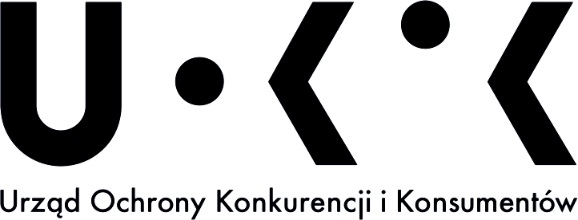 RAPORT O POMOCY PUBLICZNEJ W POLSCE
UDZIELONEJ PRZEDSIĘBIORCOM
W 2020 ROKUWarszawa, grudzień 2021 rokuRaport został opracowany przez Departament Monitorowania Pomocy Publicznej UOKiKSPIS TREŚCI
I. WSTĘP – POMOC PUBLICZNA I KOMPETENCJE PREZESA UOKiK	5II. METODOLOGIA PRZYGOTOWANIA RAPORTU	81. Źródła informacji o udzielonej pomocy – sprawozdania podmiotów udzielających pomocy	82. Formy pomocy	93. Wartość pomocy	104. Przeznaczenie pomocy publicznej	115. Pozostałe założenia metodologiczne	13III. CHARAKTERYSTYKA OGÓLNA (Z WYŁĄCZENIEM POMOCY KRYZYSOWEJ)	141. Synteza wyników za 2020 rok	142. Tendencje w kształtowaniu się wielkości pomocy publicznej w latach 2016-2020	15IV. POMOC PUBLICZNA (Z WYŁĄCZENIEM TRANSPORTU I POMOCY KRYZYSOWEJ) W UJĘCIU PRZEKROJOWYM	181. Pomoc publiczna w podziale według formy pomocy	182. Pomoc publiczna w podziale według przeznaczenia pomocy	233. Pomoc publiczna w podziale według podmiotów udzielających pomocy	274. Pomoc publiczna w podziale według wielkości beneficjentów	435. Pomoc publiczna w podziale według sektora działalności beneficjenta	466. Najwięksi beneficjenci pomocy	47V. OPIS POSZCZEGÓLNYCH PRZEZNACZEŃ POMOCY (Z wyłączeniem transportu I POMOCY KRYZYSOWEJ)	491. Pomoc horyzontalna	491.1. Badania, rozwój i innowacje	491.2. Ochrona środowiska i cele związane z energią	511.3. Rozwój małych i średnich przedsiębiorstw	541.4. Zatrudnienie	561.5. Restrukturyzacja	571.6. Wspieranie kultury i zachowanie dziedzictwa kulturowego	581.7. Pomoc o charakterze socjalnym dla indywidualnych konsumentów	601.8. Kapitał podwyższonego ryzyka	611.9. Dostęp małych i średnich przedsiębiorstw do finansowania	611.10. Infrastruktura lokalna	621.11. Działalność sportowa i rekreacyjna	632. Pomoc regionalna	653. Pomoc sektorowa	693.1. Sektor górnictwa węgla	693.2. Sektor wytwarzania energii elektrycznej	703.3. Sektor kinematografii	713.4. Sektor gazu ziemnego	713.5. Sektor telekomunikacyjny	723.6. Sektor bankowy	724. Inne przeznaczenia	744.1. Pomoc stanowiąca rekompensatę z tytułu realizacji zadań publicznych	74VI. POMOC PUBLICZNA W SEKTORZE TRANSPORTU	761. Informacje ogólne	762. Transport lądowy	783. Transport morski	784. Transport śródlądowy	795. Transport lotniczy	796. Transport intermodalny	797. Najwięksi beneficjenci pomocy w transporcie	79VII. POMOC KRYZYSOWA W 2020 ROKU	801. Dane ogólne	832. Przeznaczenia pomocy kryzysowej	863. Formy pomocy kryzysowej	884. Podmioty udzielające pomocy kryzysowej	915. Pomoc kryzysowa w podziale według wielkości beneficjentów	956. Pomoc kryzysowa w podziale według sektora działalności beneficjenta	987. Źródła finansowania pomocy	988. Pomoc kryzysowa w podziale według województw	100VIII. PODSUMOWANIE I OCENA WPŁYWU POMOCY NA KONKURENCJĘ	101Spis tabel	109Spis wykresów	111ZAŁĄCZNIKI	112Zał. 1. Lista programów pomocowych, w ramach których udzielono pomocy publicznej w 2020 roku*	112Zał. 2. Lista beneficjentów pomocy indywidualnej udzielonej w 2020 roku	131Zał. 3. Lista programów pomocowych, w ramach których udzielono pomocy kryzysowej w 2020 roku	139I. WSTĘP – POMOC PUBLICZNA I KOMPETENCJE PREZESA UOKiKZgodnie z art. 107 ust. 1 Traktatu o funkcjonowaniu Unii Europejskiej (TFUE) pomoc publiczna to pomoc udzielana przez państwo członkowskie lub ze źródeł państwowych, w jakiejkolwiek formie, która zakłóca lub grozi zakłóceniem konkurencji przez uprzywilejowanie niektórych przedsiębiorstw lub produkcji niektórych towarów, w zakresie, w jakim wpływa ona negatywnie na wymianę handlową pomiędzy państwami członkowskimi.Na podstawie art. 31 ustawy z dnia 30 kwietnia 2004 r. o postępowaniu w sprawach dotyczących pomocy publicznej (Dz. U. z 2021 r. poz. 743), Prezes Urzędu Ochrony Konkurencji i Konsumentów (Prezes UOKiK) jest organem monitorującym pomoc publiczną w Polsce (z wyłączeniem pomocy publicznej w rolnictwie lub rybołówstwie). Monitorowanie pomocy publicznej obejmuje gromadzenie, przetwarzanie i przekazywanie informacji o udzielonej pomocy publicznej, w szczególności o jej rodzajach, formach i wielkości. Zgodnie z art. 36 ust. 1 ustawy o postępowaniu w sprawach dotyczących pomocy publicznej, na podstawie zgromadzonych sprawozdań i informacji przesłanych przez podmioty udzielające pomocy, Prezes UOKiK, w porozumieniu z ministrem właściwym do spraw finansów publicznych, opracowuje i przedstawia Radzie Ministrów sprawozdanie zawierające wyniki monitorowania pomocy publicznej w danym roku. Niniejszy raport stanowi wypełnienie tego obowiązku i zawiera wyniki monitorowania pomocy publicznej udzielonej w Polsce w 2020 roku, tj. w szczególności dane dotyczące wartości, form i przeznaczenia pomocy publicznej, a także ocenę skutków udzielonej pomocy w sferze konkurencji. Raport nie uwzględnia natomiast pomocy udzielonej w sektorze rolnictwa (w rozumieniu art. 38 TFUE), za monitorowanie której odpowiedzialny jest minister właściwy do spraw rolnictwa.Jednocześnie, zgodnie z rozporządzeniem Komisji (UE) nr 1407/2013 z dnia 18 grudnia 2013 r. w sprawie stosowania art. 107 i 108 Traktatu o funkcjonowaniu Unii Europejskiej do pomocy de minimis (Dz. Urz. UE L 352 z 24.12.2013, str. 1, z późn. zm.) oraz rozporządzeniem Komisji (UE) nr 360/2012 z dnia 25 kwietnia 2012 r. w sprawie stosowania art. 107 i 108 Traktatu o funkcjonowaniu Unii Europejskiej do pomocy de minimis przyznawanej przedsiębiorstwom wykonującym usługi świadczone w ogólnym interesie gospodarczym (Dz. Urz. UE L 114 z 26.04.2012, str. 8, z późn. zm.), pomoc której wartość dla danego beneficjenta w okresie trzech kolejnych lat podatkowych nie przekracza 200 tys. euro (lub 100 tys. euro w sektorze transportu drogowego towarów lub 500 tys. euro w przypadku rekompensaty za świadczenie usług w ogólnym interesie gospodarczym), czyli tzw. pomoc de minimis, nie wpływa na handel między państwami członkowskimi i/lub nie zakłóca bądź nie grozi zakłóceniem konkurencji i dlatego nie wchodzi w zakres przepisu art. 107 ust. 1 TFUE. W związku z powyższym, pomoc de minimis nie została uwzględniona w niniejszym raporcie. Informacje o pomocy de minimis udzielonej w 2020 roku zostały przedstawione w przygotowanym przez Prezesa UOKiK odrębnym raporcie, pn. „Raport o pomocy de minimis w Polsce udzielonej przedsiębiorcom w 2020 roku”.Ponadto, w dokumentach dotyczących perspektywy finansowej 2014-2020 Komisja Europejska wyraźnie wskazuje na konieczność zapewnienia zgodności udzielanego wsparcia ze środków unijnych z obowiązującymi przepisami prawa, w tym o pomocy publicznej. Zapewnienie takiej zgodności w praktyce wymaga przygotowania odpowiednich programów pomocowych, zgodnie z którymi będzie udzielane wsparcie w ramach funduszy unijnych.Wykres 1. Rodzaje wsparcia publicznego w kontekście przepisów o pomocy publicznejZ uwagi na to, że środki unijne stanowią dochód budżetu państwa, w sytuacji gdy beneficjent środków pochodzących z funduszy unijnych prowadzi działalność gospodarczą i spełnione są pozostałe przesłanki art. 107 ust. 1 TFUE (korzyść, selektywność, groźba zakłócenia lub zakłócenie konkurencji oraz wpływ na wymianę handlową między państwami członkowskimi UE), środki te stanowią pomoc publiczną w rozumieniu art. 107 ust. 1 TFUE. Oznacza to, że mają do nich zastosowanie przepisy art. 32 ust. 1 ustawy o postępowaniu w sprawach dotyczących pomocy publicznej. Tak więc organy udzielające wsparcia ze środków unijnych mają obowiązek przekazywania Prezesowi UOKiK sprawozdań o udzielonej pomocy publicznej. Ze względu na powyższe w niniejszym raporcie (podobnie jak w raportach za lata 2008-2019), do całkowitej wartości udzielonej pomocy publicznej wliczono środki unijne finansujące programy pomocowe lub udzielone jako pomoc indywidualna.Rola Prezesa UOKiK w zakresie pomocy publicznej, poza wspomnianym powyżej monitorowaniem, polega na zapewnieniu zgodności projektów tej pomocy z odpowiednimi przepisami unijnymi (wynikającymi z przepisów TFUE oraz regulacji wydanych przede wszystkim przez Komisję Europejską, która jest organem odpowiedzialnym za kontrolę pomocy publicznej). Swoje kompetencje w zakresie pomocy publicznej Prezes UOKiK realizuje poprzez:aktywne uczestnictwo w procesie legislacyjnym w odniesieniu do projektów aktów prawnych będących podstawami prawnymi udzielania pomocy (zgłaszanie uwag i propozycji sformułowań konkretnych przepisów), wydawanie opinii o projektach programów pomocowych i projektach pomocy indywidualnej w zakresie ich zgodności z prawem unijnym dotyczącym pomocy publicznej, zgłaszanie (notyfikowanie) Komisji Europejskiej projektów programów pomocowych i projektów pomocy indywidualnej, a następnie działanie na rzecz uzyskania jej formalnej akceptacji, gromadzenie i przetwarzanie danych na temat pomocy publicznej i opracowywanie zbiorczych raportów dla Komisji Europejskiej oraz Rady Ministrów,zgłaszanie organom udzielającym pomocy informacji o zidentyfikowanych nieprawidłowościach w udzielaniu pomocy (niezgodność z przepisami unijnymi lub przepisami zatwierdzonego programu pomocowego) oraz jej sprawozdawaniu (brak sprawozdań, niezgodność sprawozdań z przepisami sprawozdawczymi). Co do zasady, Prezes UOKiK nie posiada kompetencji w zakresie inicjowania, projektowania, wprowadzania w życie oraz realizowania instrumentów polityki gospodarczej państwa takich jak wspieranie określonych grup przedsiębiorców. Uprawnienia w tym zakresie posiadają ministrowie i/lub inne organy państwa odpowiedzialne za kształtowanie i realizowanie polityki gospodarczej, posiadające w dyspozycji odpowiednie zasoby budżetowe pozwalające im na udzielanie takiego wsparcia. Natomiast działania Prezesa UOKiK w zakresie pomocy publicznej są zawsze pochodną aktywności tych organów i ograniczają się do zapewnienia zgodności projektów pomocy z przepisami o pomocy publicznej oraz jej monitorowania.W konsekwencji Prezes UOKiK nie dokonuje również oceny efektywności i skuteczności udzielanej przedsiębiorcom pomocy. Natomiast zgromadzone i przetworzone dane o udzielonej pomocy (czyli sposobie realizacji poszczególnych instrumentów pomocowych) oraz dokonane na ich podstawie i zawarte w raporcie analizy wielkości pomocy w różnych aspektach (np. ze względu na przeznaczenie, formę, rodzaj beneficjenta, region itp.), mogą służyć organowi, który jest właściwy jeśli chodzi o określony instrument wsparcia, do przeprowadzenia dogłębnych analiz co do celowości, skuteczności i efektywności danego instrumentu w obszarze gospodarki, na który ten organ chciał wywrzeć określony wpływ. Wynikiem tych analiz może być podjęcie decyzji o kontynuacji udzielania danej pomocy, jej zmianie bądź zakończeniu jej udzielania czy też ewentualnie przygotowaniu nowych lepszych lub komplementarnych instrumentów.II. METODOLOGIA PRZYGOTOWANIA RAPORTU1. Źródła informacji o udzielonej pomocy – sprawozdania podmiotów udzielających pomocyInformacje zawarte w raporcie pochodzą ze sprawozdań przekazywanych przez podmioty udzielające pomocy publicznej do Prezesa UOKiK. Obowiązek składania sprawozdań o udzielonej pomocy publicznej wynika z art. 32 ust. 1 ustawy z dnia 30 kwietnia 2004 r. o postępowaniu w sprawach dotyczących pomocy publicznej, zgodnie z którym podmioty udzielające pomocy są zobowiązane do sporządzania i przedstawiania Prezesowi UOKiK:sprawozdań o udzielonej pomocy publicznej innej niż pomoc publiczna w rolnictwie lub rybołówstwie alboinformacji o nieudzieleniu takiej pomocy w danym okresie sprawozdawczym.Podmiotami udzielającymi pomocy są organy administracji publicznej oraz inne podmioty (w tym przedsiębiorcy publiczni), które są uprawnione (posiadają kompetencje) do udzielania pomocy. Udzielenie pomocy następuje najczęściej w wyniku wydania decyzji lub zawarcia umowy. Wśród podmiotów, które w 2020 roku udzielały pomocy, można wymienić:Ministra Aktywów Państwowych,Ministra Finansów, Funduszy i Polityki Regionalnej,Ministra Infrastruktury,Ministra Klimatu i Środowiska,Ministra Kultury i Dziedzictwa Narodowego,Ministra Rozwoju, Pracy i Technologii,Marszałków województw,Dyrektorów izb administracji skarbowej oraz naczelników urzędów skarbowych (dalej jako organy podatkowe),Prezesa Państwowego Gospodarstwa Wodnego Wody Polskie,Prezesa Polskiej Agencji Rozwoju Przedsiębiorczości,Prezesa Urzędu Regulacji Energetyki,Prezesa Zakładu Ubezpieczeń Społecznych,Prezesa Zarządu Agencji Rozwoju Przemysłu S.A.,Prezesa Zarządu Narodowego Funduszu Ochrony Środowiska i Gospodarki Wodnej,Prezesa Zarządu Państwowego Funduszu Rehabilitacji Osób Niepełnosprawnych,Prezesów Zarządów Wojewódzkich Funduszy Ochrony Środowiska i Gospodarki Wodnej,Prezesa Zarządu Zarządcy Rozliczeń S.A.,Dyrektora Centrum Projektów Polska Cyfrowa,Dyrektora Generalny Służby Więziennej,Dyrektora Instytut Nafty i Gazu – Państwowego Instytutu Badawczego,Dyrektora Narodowego Centrum Badań i Rozwoju,Dyrektora Narodowego Centrum Kultury,Dyrektora Polskiego Instytutu Sztuki Filmowej,Krajową Radę Radiofonii i Telewizji,Bank Gospodarstwa Krajowego,Bankowy Fundusz Gwarancyjny,Prezydentów i burmistrzów miast oraz wójtów gmin,Starostów powiatów,Inne podmioty, które otrzymały kompetencje do udzielania pomocy, głównie beneficjenci krajowych i regionalnych programów operacyjnych (dalej jako Pozostałe, w tym przedsiębiorcy).Podmioty udzielające pomocy przekazują sprawozdania przy pomocy aplikacji SHRIMP. Jest to aplikacja informatyczna umożliwiająca wprowadzanie przez podmioty udzielające pomocy informacji o udzielonej pomocy bezpośrednio do centralnej bazy danych na zasadzie dostępu on-line. Poprzez aplikację SHRIMP przekazywana jest także roczna informacja o nieudzieleniu pomocy publicznej przez podmioty, które w danym okresie sprawozdawczym były uprawnione do udzielania pomocy publicznej, a które jej nie udzieliły. Zatem, na mocy art. 32 ust. 1 ustawy z dnia 30 kwietnia 2004 r. o postępowaniu w sprawach dotyczących pomocy publicznej, zapewniona została kompletność danych o udzielonej pomocy publicznej w 2020 roku w wyniku zidentyfikowania podmiotów uchylających się od obowiązków sprawozdawczych i podjęcia wobec nich działań mających na celu uzyskanie odpowiednich sprawozdań lub informacji.2. Formy pomocyPrzedmiotem analizy raportu są formy pomocy zgrupowane zgodnie z wytycznymi Komisji Europejskiej w cztery grupy oznaczone literami A, B, C i D. Dodatkowo kolejnym literom przypisano cyfrę 1 lub 2 w zależności od źródła pochodzenia pomocy (odpowiednio stanowiące wydatek z budżetu lub uszczuplenie wpływu do budżetu). W tabeli wymieniono formy pomocy przypisane do poszczególnych podgrup i grup.Tabela 1. Formy pomocy publicznej3. Wartość pomocyZe względu na fakt, iż pomoc publiczna udzielana jest w różnych formach (dotacje, pożyczki, gwarancje, odroczenia), których kwoty, w aspekcie związanej z nimi korzyści ekonomicznej, nie są ze sobą porównywalne, aby możliwe było agregowanie, a następnie dokonywanie analiz zagregowanych wielkości, konieczne jest najpierw sprowadzenie wartości poszczególnych przypadków udzielenia pomocy w różnych formach do wspólnego mianownika poprzez przeliczenie ich na równą każdej formie pomocy wartość dotacji, czyli przeliczenie jej na tzw. ekwiwalent dotacji brutto (EDB). Ekwiwalent dotacji brutto wyraża rzeczywistą korzyść ekonomiczną, jaką otrzymał przedsiębiorca w danej formie pomocy. W związku z powyższym wszystkie wartości pomocy zawarte w raporcie zostały przedstawione w postaci EDB, obliczonego zgodnie z przepisami rozporządzenia Rady Ministrów z dnia 11 sierpnia 2004 r. w sprawie szczegółowego sposobu obliczania wartości pomocy publicznej udzielanej w różnych formach (Dz. U. z 2018 r. poz. 461).Jednocześnie wartość udzielonej pomocy jest przedstawiana zgodnie z zasadą ustalania wartości pomocy na dzień jej udzielenia. Przez dzień udzielenia pomocy należy rozumieć dzień, w którym podmiot ubiegający się o pomoc publiczną nabył prawo do jej otrzymania, w szczególności jest to dzień zawarcia umowy lub dzień wydania decyzji. Oznacza to, iż wartość udzielonej pomocy w danym roku to inaczej wartość zobowiązań budżetowych podjętych w tym roku, która nie zawsze pokrywa się z wartością poniesionych wydatków lub uszczupleń wpływów do budżetu w danym roku. Przykładowo, w przypadku pomocy udzielanej w formie wieloletnich pożyczek lub gwarancji, faktyczna wartość „obciążeń budżetu” z tego tytułu jest rozłożona na kilka lat, a w sprawozdaniu o udzielonej pomocy publicznej widnieje jako całkowita wartość pomocy udzielona w danym dniu (dniu udzielenia pomocy).W niniejszym raporcie w celu przedstawienia trendów w kształtowaniu się wielkości, form udzielonej pomocy i jej przeznaczenia, przedstawiono dane historyczne o udzielonej pomocy. Dokonano aktualizacji danych o pomocy publicznej za rok poprzedni w stosunku do roku, którego raport dotyczy, czyli 2019. W konsekwencji dane za 2019 i 2020 rok zostały podane według stanu z dnia 30 sierpnia 2021 roku. Dane te nie uwzględniają zatem zmian wartości udzielonej pomocy ani nowych informacji o udzielonej pomocy przekazanych do Prezesa UOKiK w terminie późniejszym. W wyniku aktualizacji danych za 2019 rok przedstawionych w raporcie za 2019 rok wartość pomocy publicznej (bez transportu) zmniejszyła się o 1,8 mln zł. Dane za lata wcześniejsze (2016-2018) również przedstawiono w wersjach zaktualizowanych po roku (przykładowo, źródłem danych o wartości pomocy udzielonej w 2018 roku był raport za 2019 rok).4. Przeznaczenie pomocy publicznejPrzeznaczenie pomocy czyli dopuszczalne na mocy przepisów unijnych cele, na których realizację pomoc może być udzielona, pogrupowane według poszczególnych rodzajów pomocy (pomoc horyzontalna, regionalna, sektorowa), zostały przedstawione w tabeli 2. Wyodrębnienie pomocy sektorowej związane jest z obowiązywaniem pewnych szczególnych zasad udzielania pomocy w odniesieniu do danego sektora gospodarki. Wskazując wielkość pomocy sektorowej udzielonej podmiotom działającym w tym sektorze nie uwzględnia się pomocy udzielonej im na zasadach ogólnych (tj. pomocy horyzontalnej czy regionalnej).Tabela 2. Przeznaczenie i rodzaje pomocy publicznej (z wyłączeniem pomocy udzielonej w sektorze transportu i pomocy kryzysowej)5. Pozostałe założenia metodologiczneDane o pomocy publicznej, które posłużyły do opracowania raportu są również przekazywane Komisji Europejskiej w ramach realizacji obowiązku sprawozdawczego wynikającego z rozporządzenia Komisji (WE) nr 794/2004 z dnia 21 kwietnia 2004 r. w sprawie wykonania rozporządzenia Rady (UE) 2015/1589 ustanawiającego szczegółowe zasady stosowania art. 108 Traktatu o funkcjonowaniu Unii Europejskiej (Dz. Urz. UE L 140 z 30.04.2004, str. 1, z późn. zm.). Dane te służą Komisji do opracowania przez nią raportu o pomocy publicznej udzielanej w krajach UE, tzw. State Aid Scoreboard.Niemniej jednak, porównując dane z raportu z danymi przedstawianymi w State Aid Scoreboard, należy mieć na uwadze występujące różnice metodologiczne. Niniejszy raport uwzględnia pomoc udzielaną jako rekompensata z tytułu realizacji usług świadczonych w ogólnym interesie gospodarczym, natomiast w raportach Komisji Europejskiej pomoc ta nie jest uwzględniana z uwagi na trudności, jakie Komisja ma w ustaleniu, które z udzielanych dotychczas w poszczególnych państwach członkowskich rekompensat za realizację zadań publicznych należy uznać za pomoc publiczną. Ponadto, w odróżnieniu od danych przedstawionych w State Aid Scoreboard, raport uwzględnia pomoc, w odniesieniu do której Komisja Europejska nie wydała na dzień jego sporządzenia decyzji zatwierdzającej, a pomoc została już udzielona.W niniejszym raporcie (tak jak w raportach z lat poprzednich) z ogólnej wartości pomocy publicznej wyodrębniono pomoc udzieloną w sektorze transportu i opisano ją osobno w rozdziale VI. Ponadto ze względu na wystąpienie szczególnej sytuacji wywołanej epidemią COVID-19 i wprowadzenie programów pomocowych mających na celu zaradzenie wywołanym przez tę epidemię negatywnym konsekwencjom gospodarczym, w raporcie wyodrębniono pomoc kryzysową i opisano ją osobno w rozdziale VII.Do pomocy publicznej w sektorze transportu zaliczono:pomoc w sektorze żeglugi morskiej, lotnictwa, kolejowym, transportu multimodalnego i intermodalnego,pomoc w pozostałych sektorach transportu,pomoc stanowiącą rekompensatę z tytułu realizacji usług świadczonych w ogólnym interesie gospodarczym, udzieloną beneficjentom prowadzącym działalność w sektorze transportu (posiadającym klasy PKD zaczynające się od liczb 49, 50, 51 lub 52).Nie uwzględniono w tym rozdziale natomiast pomocy udzielonej przedsiębiorcom z ww. sektorów na zasadach ogólnych (np. w ramach pomocy horyzontalnej, regionalnej) lub zgodnie z Wytycznymi dotyczącymi pomocy państwa na ratowanie i restrukturyzację przedsiębiorstw niefinansowych znajdujących się w trudnej sytuacji (Dz. Urz. UE C 249 z 31.07.2014, str. 1).Wszystkie tabele, zestawienia i wykresy przedstawione w raporcie stanowią opracowania własne UOKiK przygotowane w oparciu o dane pochodzące ze sprawozdań podmiotów udzielających pomocy. Przedstawiane w raporcie zaokrąglone sumy poszczególnych kwot są obliczane z uwzględnieniem ich pełnego rozwinięcia (przed zaokrągleniem) i nie zawsze są równe sumie poszczególnych kwot zaokrąglonych.W tabelach użyto następujących oznaczeń: „—” – nie dotyczy, „0,0” – nie udzielono pomocy, „b.d.” – brak danych.III. CHARAKTERYSTYKA OGÓLNA (Z WYŁĄCZENIEM POMOCY KRYZYSOWEJ)Zgodnie z przyjętą metodologią, analiza w niniejszym rozdziale nie obejmuje pomocy kryzysowej.1. Synteza wyników za 2020 rokTabela 3. Informacje ogólne o pomocy publicznej udzielonej w 2020 roku * Liczba przypadków pomocy jest kilkakrotnie wyższa od liczby beneficjentów m.in. z następujących względów: możliwości korzystania przez jednego beneficjenta z pomocy o różnym przeznaczeniu czy formie,wykazywania 4 razy w roku (na dzień udzielenia) pomocy w formie ustawowego zwolnienia osoby fizycznej prowadzącej działalność gospodarczą z podatku od nieruchomości,wykazywania pomocy na dzień realizacji płatności w przypadku, gdy w dniu zawarcia aktu stanowiącego podstawę realizacji tych płatności brak jest możliwości ustalenia wartości udzielonej pomocy,możliwości dokonywania korekt ujemnych przez organy podatkowe w zakresie wartości udzielonej pomocy publicznej.Tabela 4. Wielkość pomocy publicznej w 2020 roku* Powyższe kwoty nie uwzględniają pomocy udzielonej w formie wynagrodzeń przedsiębiorstwu Gdańsk Transport Company S.A. z tytułu budowy i eksploatacji autostrady A1 na odcinku Gdańsk – Toruń, przedsiębiorstwu Autostrada Wielkopolska II S.A. z tytułu budowy i eksploatacji autostrady A2 na odcinku Świecko – Nowy Tomyśl, z uwagi na brak określenia jaka część ww. wynagrodzeń stanowi pomoc publiczną w decyzji Komisji Europejskiej z dnia 13 maja 2009 r. w sprawie pomocy nr N 151/2009 i N 152/2009 oraz w decyzji z dnia 2 grudnia 2009 r. w sprawie pomocy nr N 462/2009. Ogólna wartość pomocy publicznej udzielonej przedsiębiorcom w 2020 roku wyniosła 36 517,0 mln zł, co stanowi 8 215,7 mln euro (przyjmując średni kurs z 2020 roku 1 euro = 4,4448 zł). Udzielona w 2020 roku pomoc publiczna stanowiła 1,56 procent PKB (równego 2 323 859 mln zł). Wartość udzielonej pomocy z wyłączeniem pomocy w transporcie wyniosła 25 442,3 mln zł (1,09 procent PKB), natomiast wartość pomocy publicznej udzielonej w sektorze transportu wyniosła 11 074,6 mln zł (0,48 procent PKB). Więcej informacji na temat pomocy udzielonej w sektorze transportu przedstawiono w rozdziale VI.2. Tendencje w kształtowaniu się wielkości pomocy publicznej w latach 2016-2020Tabela 5. Wielkość pomocy publicznej w latach 2016-2020* Powyższe kwoty nie uwzględniają pomocy udzielonej w formie wynagrodzeń przedsiębiorstwu Gdańsk Transport Company S.A. z tytułu budowy i eksploatacji autostrady A1 na odcinku Gdańsk – Toruń, przedsiębiorstwu Autostrada Wielkopolska II S.A. z tytułu budowy i eksploatacji autostrady A2 na odcinku Świecko – Nowy Tomyśl, z uwagi na brak określenia jaka część ww. wynagrodzeń stanowi pomoc publiczną w decyzji Komisji Europejskiej z dnia 13 maja 2009 r. w sprawie pomocy nr N 151/2009 i N 152/2009 oraz w decyzji z dnia 2 grudnia 2009 r. w sprawie pomocy nr N 462/2009. Po znacznym wzroście wartości udzielonej pomocy publicznej w 2017 roku (w dużej mierze mającym związek z realizacją programów operacyjnych współfinansowanych ze środków unijnych w perspektywie finansowej 2014-2020, wzrostem wartości pomocy udzielonej w sektorze transportu oraz pomocy stanowiącej rekompensatę za realizację usług świadczonych w ogólnym interesie gospodarczym), w 2018 roku nastąpił jej spadek; wartość pomocy była znacznie niższa niż w roku 2017, lecz nieco wyższa niż w roku 2016. W 2019 roku całkowita wartość pomocy ponownie znacząco wzrosła (głównie w związku z udzieleniem znacznej pomocy w sektorze transportu), nie osiągając jednak poziomu z 2017 roku. W 2020 roku nie nastąpiły znaczące zmiany (z wyłączeniem pomocy kryzysowej): wartość pomocy ogółem nieznacznie spadła w porównaniu do roku poprzedniego, przy czym wartość pomocy z wyłączeniem transportu była nieco wyższa niż w roku 2019.Wykres 2. Wartość udzielonej pomocy z wyodrębnieniem sektora transportu w latach 2016-2020Ogólna wartość udzielonej pomocy publicznej stanowiła 1,57 procent produktu krajowego brutto w 2020 roku, zatem udział ten spadł o 0,03 punktu procentowego w porównaniu z 2019 rokiem.Wykres 3. Udział pomocy publicznej w produkcie krajowym brutto w latach 2016-2020Analizując udział wartości pomocy publicznej w wartości PKB w poszczególnych latach można zauważyć, że w 2017 roku znacznie wzrósł udział wartości udzielonej pomocy w PKB, co wynikało ze wzrostu wartości pomocy udzielonej w sektorze transportu, jak również wartości pomocy z wyłączeniem transportu. W roku 2018 nastąpił spadek obu wartości i udziałów pomocy w PKB, natomiast w 2019 roku wartość pomocy ponownie wzrosła, głównie ze względu na udzielenie znacznej pomocy w sektorze transportu. W 2020 roku udziały pomocy (z wyłączeniem pomocy kryzysowej) pozostały na zbliżonych poziomach.Wykres 4. Dynamika wartości udzielonej pomocy w latach 2016-2020 (2016 r. = 100)Obserwując dynamikę udzielonej pomocy można zauważyć, że do 2019 roku jej wartość na przemian wzrastała i spadała, a w 2020 roku ustabilizowała się. Wartość pomocy udzielonej w 2020 roku (z wyłączeniem pomocy kryzysowej) była wyższa o 46,5 procent w stosunku do roku 2016.IV. POMOC PUBLICZNA (Z WYŁĄCZENIEM TRANSPORTU I POMOCY KRYZYSOWEJ) W UJĘCIU PRZEKROJOWYMZgodnie z przyjętą metodologią, analiza w niniejszym rozdziale nie obejmuje pomocy udzielonej w sektorze transportu i pomocy kryzysowej.1. Pomoc publiczna w podziale według formy pomocyTabela 6. Formy pomocy publicznej w latach 2016-2020Podgrupy: A1 – dotacje, A2 – ulgi podatkowe, B1 – wniesienie kapitału, B2 – konwersja wierzytelności na kapitał, C1 – pożyczki preferencyjne i warunkowo umorzone, C2 – odroczenia i rozłożenia na raty, D1 – poręczenia i gwarancje; grupa E - inne.W 2020 roku, podobnie jak w latach poprzednich, największą część pomocy stanowiła pomoc udzielona w formach należących do podgrupy A1 (dotacje i inne bezzwrotne świadczenia, refundacje, rekompensaty). Wartość tej pomocy wyniosła 21 568,7 mln zł i była wyższa o ponad 3 proc. w porównaniu do 2019 roku (wzrost o 654,7 mln zł). Natomiast dla pomocy udzielonej w formie ulg podatkowych (podgrupa A2) zanotowano spadek prawie o 17 proc. w porównaniu do wartości zanotowanej w roku 2019 – zmniejszenie o 491,9 mln zł.Wartość pomocy udzielonej w formie wniesienia kapitału (podgrupa B1) wzrosła o 1 154 mln zł (wyniosła 1 217,8 mln zł w 2020 roku, czyli była niemal 18-krotnie wyższa niż w 2019 roku). Podobnie w przypadku pomocy udzielonej w formie pożyczek preferencyjnych i warunkowo umorzonych (podgrupa C1) – tu wartość w 2020 roku wyniosła 156,6 mln zł i była o blisko 35 proc. wyższa niż w roku poprzednim (wzrost o 40,4 mln zł).Pomoc udzielona w formie poręczenia i gwarancji (podgrupa D1) wyniosła w 2020 roku 30,7 mln zł, co oznacza spadek o 91 proc. w stosunku do roku 2019 (zmniejszenie wartości pomocy o 295,4 mln zł).Wykres 5. Formy pomocy publicznej w 2020 rokuPodgrupy: A1 – dotacje, A2 – ulgi podatkowe, B1 – wniesienie kapitału, B2 – konwersja wierzytelności na kapitał, C1 – pożyczki preferencyjne i warunkowo umorzone, C2 – odroczenia i rozłożenia na raty, D1 – poręczenia i gwarancje; grupa E - inne.Wykres 6. Formy pomocy publicznej w latach 2016-2020Grupy: A – dotacje i ulgi podatkowe, B – subsydia kapitałowo-inwestycyjne, C – „miękkie kredytowanie”, D – poręczenia i gwarancje, E - inne.Tabela 7. Dynamika i udział form pomocy publicznej w latach 2016-2020Podgrupy: A1 – dotacje, A2 – ulgi podatkowe, B1 – wniesienie kapitału, B2 – konwersja wierzytelności na kapitał, C1 – pożyczki preferencyjne i warunkowo umorzone, C2 – odroczenia i rozłożenia na raty, D1 – poręczenia i gwarancje, E - inne.Pomoc udzielana w formach takich jak dotacje, refundacje, rekompensaty (podgrupa A1) stanowiła 84,8 procent ogólnej wartości pomocy udzielonej w 2020 roku. Jej udział wzrósł o ok. 1 punkt procentowy w porównaniu z udziałem form z tej podgrupy w 2019 roku. Największy wzrost wartości pomocy udzielonej w formach z podgrupy A1 odnotowano w zakresie pomocy udzielonej przez:Dyrektora Narodowego Centrum Badań i Rozwoju (wzrost o 1 166,4 mln zł);Krajową Radę Radiofonii i Telewizji (wzrost o 690 mln zł);Prezesa Urzędu Regulacji i Energetyki (wzrost o 407,5 mln zł);Ministra Kultury, Dziedzictwa Narodowego i Sportu (wzrost o 391,4 mln zł);wójtów, burmistrzów i prezydentów Miast (wzrost o 243,9 mln zł);Prezesa Zakładu Ubezpieczeń Społecznych (wzrost o 151 mln zł).W przypadku niektórych podmiotów udzielających pomocy wartość pomocy udzielanej w formie dotacji, refundacji lub rekompensat spadła. Największy spadek wartości pomocy udzielonej nastąpił w przypadku pomocy udzielonej przez:Ministra Klimatu i Środowiska (spadek o 1 157,1 mln zł);Prezesa Banku Gospodarstwa Krajowego (spadek o 541,8 mln zł);Marszałków województw (spadek o 428,8 mln zł);Dyrektora Instytutu Nafty i Gazu – Państwowego Instytutu Badawczego (spadek o 387,8 mln zł);Prezesa Zarządu Narodowego Funduszu Ochrony Środowiska i Gospodarki Wodnej (spadek o 324,3 mln zł);Ministra Rozwoju, Pracy i Technologii (spadek o 293,9 mln zł).Drugą istotną pod względem wartości formą pomocy była pomoc udzielana w formie ulg podatkowych (podgrupa A2). Jej wartość stanowiła 9,7 procent ogólnej wartości pomocy udzielonej w 2020 roku. Pomocy publicznej w formie ulg podatkowych udzielały przede wszystkim organy podatkowe (82,9 procent wartości pomocy udzielonej w tej formie).Wartość pomocy udzielonej w formie wniesienia kapitału (podgrupa B1) w 2020 roku wyniosła 1 217,8 mln zł i była wyższa w porównaniu z rokiem wcześniejszym o 1 154 mln zł. Wynikało to głównie ze wzrostu pomocy udzielonej przez Ministra Aktywów Państwowych (wzrost o 879,5 mln zł) oraz Bankowy Fundusz Gwarancyjny (wzrost o 100 mln zł).Wartość udzielonej pomocy w formie tzw. „miękkiego kredytowania” (podgrupa C1), czyli przysporzenia związanego z udzieleniem preferencyjnych pożyczek i kredytów lub pożyczek warunkowo umorzonych wzrosła o 40,4 mln zł. Wynikało to głównie ze zwiększenia udzielenia pomocy przez Prezesa Banku Gospodarstwa Krajowego (wzrost o 28,5 mln zł).Znacznie spadła wartość pomocy udzielanej w formie poręczeń i gwarancji (podgrupa D1). W 2019 roku udzielono 326,1 mln zł takiej pomocy, a w 2020 roku nastąpił spadek o 295,3 mln zł. Bankowy Fundusz Gwarancyjny udzielił o 271,8 mln zł mniej pomocy niż w poprzednim roku.Tabela 8. Sposób finansowania pomocy państwa w Polsce w latach 2010-2020W 2020 roku, podobnie jak latach poprzednich, zdecydowanie więcej pomocy udzielono w formie bezpośrednich wydatków (89,6 procent) niż w formie uszczupleń wpływów do budżetu (10,4 procent). Udział bezpośrednich wydatków wzrósł w stosunku do poprzedniego roku poprzedniego o ponad 3 punkty procentowe.Analizując pomoc udzieloną na przestrzeni kilku ostatnich lat należy zauważyć utrzymującą się wysoką wartość pomocy udzielanej w formie dotacji oraz przewagę pomocy publicznej udzielanej w tzw. „aktywnych” formach (np. w formie dotacji) nad pomocą udzielaną w tzw. „pasywnych” formach (np. w formie ulgi podatkowej). Wzrosty i spadki wartości pomocy udzielanej w formie dotacji, a tym samym udziały tej formy w ogólnej wartości pomocy, związane są przede wszystkim z procesem wydatkowania środków z funduszy unijnych i jego cyklicznością wynikającą z 7-letnich okresów programowania i planowania budżetu (perspektyw finansowych). I tak w 2016 roku rozpoczęto wdrażanie programów operacyjnych w ramach perspektywy finansowej 2014-2020 i w konsekwencji nastąpił zauważalny wzrost udziału dotacji. Udział ten osiągnął szczytową wartość w 2017 roku, a w 2019 roku powrócił do poziomu z roku 2016. W 2020 roku poziom bezpośrednich wydatków wzrósł o kolejne 3 punkty procentowe, osiągając poziom 89,6 proc.2. Pomoc publiczna w podziale według przeznaczenia pomocyTabela 9. Przeznaczenie pomocy publicznej w latach 2019-2020* Kwoty obejmują pomoc udzieloną przez Prezesa Urzędu Regulacji Energetyki na pokrycie kosztów powstałych u wytwórców w związku z przedterminowym rozwiązaniem umów długoterminowych sprzedaży mocy i energii elektrycznej. Udzielenie przez Prezesa URE pomocy na podstawie ustawy z dnia 29 czerwca 2007 r. o zasadach pokrywania kosztów powstałych u wytwórców w związku z przedterminowym rozwiązaniem umów długoterminowych sprzedaży mocy i energii elektrycznej (Dz. U. z 2019 r. poz. 1874, z późn. zm.) następuje poprzez wypłatę zaliczek na poczet kosztów osieroconych, których wysokość określa wytwórca we wniosku. Następnie Prezes URE, działając na podstawie ww. ustawy, do dnia 31 lipca każdego roku, wydaje decyzje administracyjne o korektach rocznych wartości udzielonej pomocy publicznej w formie zaliczek, nakazujące np. częściowy zwrot wypłaconych zaliczek albo wypłatę dodatkowej rekompensaty za rok poprzedni. Po upływie okresu korygowania, trwającym od momentu uruchomienia programu pomocy do czasu wygaśnięcia najdłuższej umowy długoterminowej danego wytwórcy, lecz nie dłużej niż do końca 2025 roku, Prezes URE w terminie do 31 sierpnia roku następnego, dokonuje ostatecznego rozliczenia tego programu. W wyniku tego procesu wytwórca zobowiązany jest do zwrotu części otrzymanych środków lub otrzymuje dopłatę. Maksymalna kwota środków możliwa do otrzymania przez każdego beneficjenta programu pomocy publicznej określonego ww. ustawą została wpisana w tej ustawie. Beneficjenci mają prawo złożenia odwołania od decyzji Prezesa URE do Sądu Ochrony Konkurencji i Konsumentów. W związku z powyższym kwoty za 2019 i 2020 rok uwzględniają, oprócz zaliczek, również korekty wynikające z ostatecznych decyzji Prezesa URE, tj. takich, od których wytwórca się nie odwołał, a upłynął już termin na wniesienie odwołania lub takich, w odniesieniu do których, w wyniku odwołania, sąd wydał prawomocny wyrok.Wykres 7. Przeznaczenie pomocy publicznej w 2020 rokuW 2020 roku, podobnie jak w latach wcześniejszych, udzielono najwięcej pomocy horyzontalnej (14 502,4 mln zł), która stanowiła 57 procent ogólnej wartości udzielonej pomocy. Największa część pomocy horyzontalnej została udzielona z przeznaczeniem na:prace badawczo-rozwojowe i innowacyjne — 5 614,6 mln zł,ochronę środowiska i cele związane z energią — 3 671,5 mln zł,zatrudnienie — 3 214,4 mln zł.Udział pomocy przeznaczonej na trzy wyżej wymienione cele horyzontalne wyniósł 86 procent łącznej wartości udzielonej pomocy horyzontalnej. W porównaniu z 2019 rokiem wartość pomocy horyzontalnej wzrosła o 439,5 mln zł. Największy wzrost wartości miał miejsce w pomocy na prace badawczo-rozwojowe i innowacyjne (o 897,5 mln zł) oraz pomocy na kulturę (o 661,0 mln zł); największy spadek wartości pomocy horyzontalnej odnotowano w pomocy na ochronę środowiska i cele związane z energią (o 1 242,5 mln zł).Drugim co do wartości przeznaczeniem pomocy była pomoc regionalna (4 997,4 mln zł). Jej wartość spadła o 1 344,8 mln zł w porównaniu z kwotą pomocy regionalnej udzielonej w 2019 roku, głównie w wyniku spadku wartości pomocy na wspieranie nowych inwestycji (o 1 286,8 mln zł). Udział pomocy regionalnej wyniósł 19,8 procent całkowitej wartości udzielonej pomocy, co oznacza spadek o około 6 pkt proc. w stosunku do 2019 roku. Wysoka wartość pomocy regionalnej jest związana m.in. z utrzymującą się możliwością korzystania z ulg w podatku dochodowym przez przedsiębiorców prowadzących działalność gospodarczą na terenie specjalnych stref ekonomicznych.Wartość pomocy sektorowej (2 935,0 mln zł) wzrosła o 1 203,9 mln zł w porównaniu do 2019 roku, co spowodowało zwiększenie się jej udziału w pomocy publicznej do 11,6 procent (wzrost o 4,5 pkt proc.). Największy wzrost jej wartości wystąpił w sektorze górnictwa węgla (o 1 227,0 mln zł), natomiast największy spadek – w sektorze bankowym (o 257,7 mln zł).Wartość pomocy, która nie została zakwalifikowana do żadnej z ww. grup przeznaczeń, wyniosła 3 007,6 mln zł (wzrost o 761,3 mln zł, tj. o 2,7 pkt. proc.) i stanowiła rekompensatę dla przedsiębiorców z tytułu realizacji zadań publicznych. Ponad 86 procent wartości tej pomocy stanowiła rekompensata udzielona jednostkom radiofonii i telewizji przez Krajową Radę Radiofonii i Telewizji. Tabela 10. Przeznaczenie pomocy publicznej w latach 2016-2020Wykres 8. Przeznaczenie pomocy publicznej w latach 2016-2020Wykres 9. Udział poszczególnych przeznaczeń pomocy w ogólnej wartości udzielonej pomocy publicznej w latach 2016-2020Analizując kształtowanie się wartości poszczególnych przeznaczeń pomocy publicznej w latach 2016-2020 należy zauważyć, że w całym tym okresie największą część stanowiła pomoc horyzontalna. Jej udział wzrastał od początku omawianego okresu, osiągając 58 proc. w latach 2019-2020. We wcześniejszych latach dominowała pomoc regionalna, a zmiana trendu nastąpiła w 2014 roku. Było to spowodowane rozpoczęciem udzielania pomocy na ochronę środowiska w formie przydziału bezpłatnych uprawnień do emisji gazów cieplarnianych, utrzymującym się wysokim udziałem pomocy na zatrudnienie oraz spadkiem wartości pomocy regionalnej w związku z końcem perspektywy finansowej na lata 2007-2013. W 2017 roku, w wyniku zwłaszcza wzrostu wartości pomocy na prace badawczo-rozwojowe i innowacyjne, udział wartości pomocy horyzontalnej w całkowitej wartości pomocy był około dwukrotnie wyższy niż analogiczny udział wartości pomocy regionalnej. Proporcje te nie uległy zasadniczej zmianie w latach 2018-2019. Udział pomocy horyzontalnej nieznacznie wzrósł, osiągając w 2019 roku 58 procent, a w 2020 – 57 procent. Wzrost udziału pomocy regionalnej był nieco mniejszy, a jej udział osiągnął około 26 procent w 2019 roku, po czym spadł do 19 procent w roku 2020. W latach 2015-2019 stopniowo malał też udział pomocy sektorowej. Zauważalny spadek tej pomocy w 2019 roku (o ponad 10 punktów procentowych) wynikał głównie z udzielenia pomocy o mniejszej wartości w sektorze telekomunikacyjnym i sektorze górnictwa węgla. W 2020 roku tendencja ta uległa odwróceniu, ponadto wzrosła wartość pomocy w sektorze kinematografii, co spowodowało ponowne zwiększenie się udziału pomocy sektorowej (do 12 proc.)3. Pomoc publiczna w podziale według podmiotów udzielających pomocyPomocy publicznej (z wyłączeniem transportu) w 2020 roku udzieliło 318 podmiotów z ogólnej liczby ok. 5 tys. podmiotów uprawnionych do udzielania pomocy. Wśród jednostek samorządu terytorialnego pomocy publicznej udzieliło:wszystkie 16 województw,6 spośród 314 powiatów,174 spośród 2 477 gmin.Wartość pomocy publicznej w 2020 roku w podziale na podmioty udzielające pomocy przedstawiono w tabeli nr 11. Najwięksi dysponenci pomocy publicznej to: Dyrektor Narodowego Centrum Badań i Rozwoju – 19,2 procent ogólnej wartości pomocy,Prezes Zarządu Państwowego Funduszu Rehabilitacji Osób Niepełnosprawnych – 12,2 procent,marszałkowie województw – 10,7 procent,Krajowa Rada Radiofonii i Telewizji – 10,2 procent,organy podatkowe – 8,1 procent,Minister Aktywów Państwowych – 7,2 procent,Prezes Polskiej Agencji Rozwoju Przedsiębiorczości – 5,9 procent,Minister Klimatu i Środowiska – 5,7 procent.Wartości pomocy udzielonej przez poszczególne podmioty lub grupy podmiotów w podziale na formy jej udzielenia przestawiono w Tabeli 11.Tabela 11. Pomoc publiczna (wartość i formy) udzielana przez poszczególne podmioty w latach 2019-2020W 2020 roku pomocy publicznej o największej wartości udzielił Dyrektor Narodowego Centrum Badań i Rozwoju – 4 882,5 mln zł, czyli o 1 165,5 mln zł więcej w porównaniu z 2019 rokiem (3 717,0 mln zł). Pomoc udzielona była na podstawie programów pomocowych:nr SA.41471(2015/X) – Warunki i tryb udzielania pomocy publicznej i pomocy de minimis za pośrednictwem Narodowego Centrum Badań i Rozwoju (4 880,2 mln zł);nr SA.58757(2020/X) - Udzielanie pomocy publicznej za pośrednictwem Narodowego Centrum Badań i Rozwoju (2,3 mln zł).Prezes Zarządu Państwowego Funduszu Rehabilitacji Osób Niepełnosprawnych udzielił pomocy o wartości 3 113,9 mln zł, czyli o 6,2 mln mniej niż rok wcześniej (3 120,1 mln zł w 2019 roku). Pomoc ta prawie w całości (99,7 procent) została udzielona w formie refundacji na podstawie programu pomocowego:nr SA.40525(2015/X) – Miesięczne dofinansowanie do wynagrodzeń pracowników niepełnosprawnych (3 104,3 mln zł).Marszałkowie województw udzielili pomocy o wartości 2 719,6 mln zł, z czego ponad 1/3 (964,5 mln zł) stanowiła regionalna pomoc inwestycyjna, udzielona głównie w ramach programów:nr SA.43142(2015/X) – Regionalna pomoc inwestycyjna w ramach celu tematycznego 3 w zakresie wzmacniania konkurencyjności mikroprzedsiębiorców, małych i średnich przedsiębiorców w ramach regionalnych programów operacyjnych na lata 2014-2020 (696,7 mln zł);nr SA.43247(2015/X) – Rozporządzenie Ministra Infrastruktury i Rozwoju z dnia 3 września 2015 r. w sprawie udzielania regionalnej pomocy inwestycyjnej w ramach regionalnych programów operacyjnych na lata 2014-2020 (266,1 mln zł).Marszałkowie województw udzielili także pomocy horyzontalnej o wartości 1 730,6 mln zł, w tym z przeznaczeniem na: działalność badawczo-rozwojową i innowacyjną (615,9 mln zł), ochronę środowiska i cele związane z energią (401,0 mln zł), wspieranie kultury i zachowanie dziedzictwa kulturowego (279,0 mln zł), infrastrukturę lokalną (263,2 mln zł), pomoc na działalność sportową i rekreacyjną (158,6 mln zł). Pomoc ta była udzielana przede wszystkim w ramach programów pomocowych:nr SA.42839(2015/X) – Pomoc na badania podstawowe, badania przemysłowe, eksperymentalne prace rozwojowe oraz studia wykonalności w ramach regionalnych programów operacyjnych na lata 2014-2020 (555,1 mln zł);nr SA.43229(2015/X)  –  Pomoc na układy wysokosprawnej kogeneracji oraz na propagowanie energii ze źródeł odnawialnych w ramach regionalnych programów operacyjnych na lata 2014-2020 (316,8 mln zł);nr SA.43180(2015/X) - Rozporządzenie Ministra Infrastruktury i Rozwoju z dnia 28 sierpnia 2015 roku w sprawie udzielania pomocy inwestycyjnej na kulturę i zachowanie dziedzictwa kulturowego w ramach regionalnych programów operacyjnych na lata 2014-2020 (275,1 mln zł);nr SA.43141(2015/X) – Pomoc inwestycyjna na infrastrukturę lokalną w ramach regionalnych programów operacyjnych na lata 2014-2020 (263,2 mln zł);nr SA.43541(2015/X) – Rozporządzenie Ministra Infrastruktury i Rozwoju z dnia 20 października 2015 r. w sprawie udzielania pomocy inwestycyjnej na infrastrukturę sportową i wielofunkcyjną infrastrukturę rekreacyjną w ramach regionalnych programów operacyjnych na lata 2014-2020 (158,6 mln zł).Wartość pomocy udzielonej w 2020 roku przez marszałków województw spadła o 429,4 mln zł w porównaniu z wartością pomocy udzielonej w 2019 roku (3 148,9 mln zł) i stanowiła 10,8 procent łącznej wartości pomocy publicznej udzielonej w 2020 roku.Krajowa Rada Radiofonii i Telewizji, podobnie jak w latach wcześniejszych, udzieliła pomocy na podstawie ustawy z dnia 29 grudnia 1992 r. o radiofonii i telewizji, której wartość wyniosła 2 600,0 mln zł. Pomoc tę otrzymali: Telewizja Polska S.A. (2 042,9 mln zł), Polskie Radio S.A. w Warszawie (278,5 mln zł) oraz 17 rozgłośni regionalnych Polskiego Radia (278,6 mln zł). Wartość pomocy udzielonej w 2020 roku była wyższa o 690,0 mln zł w porównaniu z wartością pomocy udzielonej rok wcześniej (1 910,0 mln zł w 2019 roku).Pomoc publiczna udzielona w 2020 roku przez organy podatkowe wyniosła 2 057,8 mln zł i była o 612,8 mln zł niższa od pomocy udzielonej w 2019 roku (2 670,5 mln zł). Podobnie jak w latach wcześniejszych, pomocy tej udzielono głównie (92,8 procent) w formie ulg w podatku dochodowym podmiotom prowadzącym działalność gospodarczą w specjalnych strefach ekonomicznych w ramach programów pomocowych:nr PL 39/2004, XR98/2007, X193/2009 i SA.40523(2015/X) - Program pomocy regionalnej dla przedsiębiorców prowadzących działalność gospodarczą w specjalnych strefach ekonomicznych (1 910,5 mln zł).Organy podatkowe udzieliły również 112,8 mln zł w ramach tzw. pomocy istniejącej (przyznanej przed wejściem Polski do Unii Europejskiej).Pomoc udzielona przez Dyrektora Narodowego Centrum Badań i Rozwoju, Prezesa Zarządu Państwowego Funduszu Rehabilitacji Osób Niepełnosprawnych, marszałków województw, Krajową Radę Radiofonii i Telewizji oraz organy podatkowe wyniosła łącznie 15 373,8 mln zł, co stanowi 60,9 procent ogólnej wartości pomocy publicznej udzielonej w 2020 roku.Wartość pomocy publicznej udzielonej w 2020 roku przez Ministra Aktywów Państwowych (1 837,8 mln zł) wzrosła o 977,0 mln zł w porównaniu do kwoty pomocy udzielonej rok wcześniej (860,8 mln zł). Pomoc ta udzielona była przede wszystkim podmiotom działającym w sektorze wydobywania węgla kamiennego w ramach programu pomocowego:nr SA.52832(2019/N) - Zmiana pomocy państwa dla polskiego sektora węglowego w latach 2015-2023 (1 771,4 mln zł).Minister udzielił także pomocy indywidualnej przeznaczonej na wspieranie kultury i zachowanie dziedzictwa kulturowego (65,9 mln zł):nr SA.36222(2013/N) - dla Kopalni Soli „Wieliczka” S.A. (45,0 mln zł);nr SA.51767(2019/NN) – dla Kopalni Soli „Bochnia” Sp. z o.o. (15,7 mln zł);nr SA.38122(2014/N) – dla Muzeum Górnictwa Węglowego w Zabrzu (5,2 mln zł).Prezes Polskiej Agencji Rozwoju Przedsiębiorczości udzielił pomocy o wartości 1 499,2 mln zł (wzrost o 198,2 mln zł w stosunku do 2019 roku) w ramach programów pomocowych:nr SA.42799(2015/X) i SA.55396(2019/X) – Pomoc finansowa udzielana przez Polską Agencję Rozwoju Przedsiębiorczości w ramach w ramach Programu Operacyjnego Inteligentny Rozwój 2014-2020 (955,2 mln zł),nr SA.42798(2015/X), SA.50968(2018/X) i SA.52995(2019/X) – Pomoc finansowa udzielana przez Polską Agencję Rozwoju Przedsiębiorczości w ramach osi I Przedsiębiorcza Polska Wschodnia Programu Operacyjnego Polska Wschodnia 2014-2020 (544,0 mln zł).Minister Klimatu i Środowiska w 2020 roku udzielił pomocy o wartości 1 438,5 mln zł na podstawie dwóch programów pomocowych:nr SA.34674(2013/N) - Derogacja z art. 10c Dyrektywy 2003/87/EC o handlu emisjami – darmowe uprawnienia dla wytwórców energii elektrycznej (pomoc w formie bezpłatnych uprawnień do emisji gazów cieplarnianych - 1 378,7 mln zł),nr SA.43905(2015/X) - Rozporządzenie Ministra Gospodarki z dnia 23 października 2015 r. w sprawie udzielania pomocy publicznej na projekty inwestycyjne w zakresie budowy lub przebudowy infrastruktury energetycznej w ramach Programu Operacyjnego Infrastruktura i Środowisko 2014-2020 (59,8 mln zł).Prezes Urzędu Regulacji Energetyki udzielił pomocy o wartości 1 135,7 mln zł w ramach programów pomocowych:nr SA.53850(2019/N) - Rekompensata dla sektorów i podsektorów energochłonnych (340,9 mln zł);nr SA.37345(2015/NN) - Polski system świadectw pochodzenia w celu wsparcia odnawialnych źródeł energii i zmniejszenia obciążeń związanych z OZE dla odbiorców energochłonnych (271,3 mln zł);nr SA.43697(2015/X) – Polski system wspierania rozwoju OZE oraz zwolnienie dla energochłonnych użytkowników (142,6 mln zł).nr C 43/2005 – Rekompensata za rozwiązanie długoterminowych umów sprzedaży mocy i energii elektrycznej (268,1 mln zł);nr SA.51852(2018/X) – Taryfy i premie dla mikro i małych instalacji odnawialnych źródeł energii (OZE) (98,5 mln zł);nr SA.52530(2019/N) - Ulgi w opłacie kogeneracyjnej dla odbiorców przemysłowych (14,3 mln zł).Prezydenci i burmistrzowie miast oraz wójtowie gmin (597,1 mln zł) udzielili przede wszystkim pomocy stanowiącej rekompensatę za realizację usług świadczonych w ogólnym interesie gospodarczym (288,4 mln zł), głównie na podstawie:ustawy z dnia 20 grudnia 1996 r. o gospodarce komunalnej (118,8 mln zł);ustawy z dnia 8 marca 1990 r. o samorządzie gminnym (80,0 mln zł).Ponadto, prezydenci i burmistrzowie miast oraz wójtowie gmin udzielali pomocy w formie zwolnienia z podatku od nieruchomości w ramach programów pomocowych (uchwał gminnych), przede wszystkim:nr SA.41495(2015/X) – Rozporządzenie Rady Ministrów z dnia 9 stycznia 2015 r. w sprawie warunków udzielania zwolnień z podatku od nieruchomości oraz podatku od środków transportowych, stanowiących regionalną pomoc inwestycyjną, pomoc na kulturę i zachowanie dziedzictwa kulturowego, pomoc na infrastrukturę sportową i wielofunkcyjną infrastrukturę rekreacyjną oraz pomoc na infrastrukturę lokalną (66,8 mln zł);nr XR119/2008 – Zwolnienia od podatku od nieruchomości oraz podatku od środków transportowych, stanowiące regionalna pomoc inwestycyjną (13,7 mln zł).W 2020 roku pomocy indywidualnej o znacznej wartości udzielił Prezydent Miasta Torunia na mocy uchwały Rady Ministrów z dnia 28 września 2020 roku w sprawie ustanowienia programu wieloletniego „Budowa siedziby Europejskiego Centrum Filmowego CAMERIMAGE”:nr SA.59171(2020/X) - Europejskie Centrum Filmowe CAMERIMAGE (194,0 mln zł).W ramach tego środka pomocy indywidualnej o wartości 380,4 mln zł udzielił także Minister Kultury i Dziedzictwa Narodowego.Wartość pomocy udzielonej w 2020 roku przez Prezesa Zarządu Narodowego Funduszu Ochrony Środowiska i Gospodarki Wodnej wyniosła 577,4 mln zł i była niższa o 321,7 mln zł w stosunku do roku poprzedniego (899,1 mln zł). Pomoc ta została udzielona w formie dotacji i pożyczek preferencyjnych lub pożyczek warunkowo umorzonych, przede wszystkim w ramach programów pomocowych na ochronę środowiska i cele związane z energią:nr SA.43907(2015/X) – Rozporządzenie Ministra Gospodarki z dnia 23 października 2015 r. w sprawie udzielania pomocy publicznej na projekty inwestycyjne w zakresie budowy lub przebudowy jednostek kogeneracji zapewniających wysokosprawną kogenerację w ramach Programu Operacyjnego Infrastruktura i Środowisko 2014-2020 (175,3 mln zł);nr SA.43904(2015/X) – Rozporządzenie Ministra Gospodarki z dnia 23 października 2015 r. w sprawie udzielania pomocy publicznej na projekty inwestycyjne w zakresie budowy lub przebudowy sieci ciepłowniczej lub chłodniczej będącej częścią efektywnego energetycznie systemu ciepłowniczego i chłodniczego w ramach Programu Operacyjnego Infrastruktura i Środowisko 2014-2020 (168,6 mln zł);nr SA.47030(2016/X) - Rozporządzenie Ministra Energii z dnia 23 listopada 2016 r. w sprawie udzielania pomocy publicznej na projekty inwestycyjne w zakresie budowy lub przebudowy jednostek wytwarzających energię z odnawialnych źródeł energii w ramach Programu Operacyjnego Infrastruktura i Środowisko 2014-2020 (156,9 mln zł);nr SA.44685(2016/X) - Program horyzontalnej pomocy publicznej na cele z zakresu ochrony środowiska określony rozporządzeniem Ministra Środowiska w sprawie szczegółowych warunków udzielania horyzontalnej pomocy publicznej na cele z zakresu ochrony środowiska (20,5 mln zł).Minister Kultury i Dziedzictwa Narodowego (411,1 mln zł) udzielił pomocy indywidualnej:nr SA.59171(2020/X) - Europejskie Centrum Filmowe CAMERIMAGE (380,4 mln zł);a także w formie dotacji w ramach trzech programów pomocowych, z czego najwięcej pomocy udzielono w ramach programów:nr SA.47982(2017/X) - Rozporządzenie Ministra Kultury i Dziedzictwa Narodowego z dnia 28 marca 2017 r. w sprawie udzielania pomocy na kulturę i ochronę dziedzictwa kulturowego w ramach Programu Operacyjnego Infrastruktura i Środowisko 2014-2020 (17,7 mln zł);nr SA.49363(2017/X) - Rozporządzenie Ministra Kultury i Dziedzictwa Narodowego z dnia 26 września 2017 r. zmieniające rozporządzenie w sprawie udzielania pomocy na kulturę i ochronę dziedzictwa kulturowego w ramach Programu Operacyjnego Infrastruktura i Środowisko 2014-2020 (11,0 mln zł).Podmioty udzielające pomocy z grupy Pozostałe, w tym przedsiębiorcy (605,7 mln zł) to m.in. agencje rozwoju, parki technologiczne, stowarzyszenia, fundacje, firmy, które zazwyczaj realizują projekty dofinansowane ze środków unijnych. Podmioty te udzieliły głównie pomocy w formie kapitału podwyższonego ryzyka (212,4 mln zł), pomocy na działalność badawczą, rozwojową i innowacyjną (208,8 mln zł), regionalnej pomocy inwestycyjnej (123,7 mln zł) oraz pomocy na dostęp małych i średnich przedsiębiorstw do finansowania (54,6 mln zł). Największa część pomocy została udzielona w ramach programów pomocowych:nr SA.47260(2017/X) - Pomoc udzielana przez Bank Gospodarstwa Krajowego w ramach Programu Operacyjnego Inteligentny Rozwój na finansowanie ryzyka i dla przedsiębiorców rozpoczynających działalność (212,4 mln zł);nr SA.43142(2015/X) - Regionalna pomoc inwestycyjna w ramach celu tematycznego 3 w zakresie wzmacniania konkurencyjności mikroprzedsiębiorców, małych i średnich przedsiębiorców w ramach regionalnych programów operacyjnych na lata 2014-2020 (89,8 mln zł);nr SA.42799(2015/X) – Pomoc finansowa udzielana przez Polską Agencję Rozwoju Przedsiębiorczości w ramach Programu Operacyjnego Inteligentny Rozwój 2014-2020 (69,5 mln zł).Wśród podmiotów należących do grupy Pozostałe, w tym przedsiębiorcy najwięcej pomocy zostało udzielone przez PFR Ventures Sp. z o.o. (212,4 mln zł) w ramach programu pomocowego:nr SA.47260(2017/X) - Pomoc udzielana przez Bank Gospodarstwa Krajowego w ramach Programu Operacyjnego Inteligentny Rozwój na finansowanie ryzyka i dla przedsiębiorców rozpoczynających działalność (212,4 mln zł).Drugim podmiotem w tej grupie, który udzielił pomocy o znacznej wartości, był Ośrodek Przetwarzania Informacji – Państwowy Instytut Badawczy (177,7 mln zł). Największe wsparcie zostało udzielone w postaci pomocy indywidualnej instytucjom naukowym realizującym projekty:nr SA.61421(2021/X), SA.61422(2021/X), SA.61423(2021/X), SA.61424(2021/X), SA.61425(2021/X), SA.61426(2021/X) – projekt „Krajowe laboratorium sieci i usług 5G wraz z otoczeniem” (29,4 mln zł);SA.61529(2021/X), SA.61530(2021/X), SA.61531(2021/X), SA.61532(2021/X), SA.61533(2021/X), SA.61534(2021/X), SA.61535(2021/X) – projekt „Narodowa infrastruktura superkomputerowa dla EuroHPC - EuroHPC PL” (28,4 mln zł);nr SA.61630(2021/X), SA.61656(2021/X), SA.61657(2021/X), SA.61658(2021/X), SA.61659(2021/X), SA.61660(2021/X), SA.61661(2021/X), SA.61662(2021/X), SA.61663(2021/X) – projekt „Krajowy Magazyn Danych. Uniwersalna infrastruktura dla składowania i udostępniania danych oraz efektywnego przetwarzania dużych wolumenów danych w modelach HPC, BigData i sztucznej inteligencji” (26,3 mln zł);nr SA.57146(2020/X), SA.57156(2020/X), SA.57158(2020/X) – projekt „CLARIN - Wspólne zasoby językowe i infrastruktura technologiczna” (26,1 mln zł).Wartość pomocy udzielonej w 2020 roku przez Ministra Finansów, Funduszy i Polityki Regionalnej wyniosła 307,2 mln zł. Pomoc ta została w całości udzielona w ramach programu:nr SA.43257(2015/X) - Pomoc finansowa na inwestycje typu centra badawczo-rozwojowe przedsiębiorców w ramach Programu Operacyjnego Inteligentny Rozwój 2014-2020.Dyrektor Polskiego Instytutu Sztuki Filmowej (286,6 mln zł) udzielił pomocy w formie dotacji w sektorze kinematografii w ramach programów pomocowych:nr N 292/2009 – Program dofinansowania przez Polski Instytut Sztuki Filmowej przedsięwzięć z zakresu kinematografii (200,7 mln zł);nr SA.54399(2019/X) – Wsparcie finansowe produkcji audiowizualnej (85,9 mln zł).Bank Gospodarstwa Krajowego udzielił pomocy o wartości 220,6 mln zł, czyli o 536,9 mln zł mniej niż rok wcześniej (757,5 mln zł w 2019 roku). Pomoc ta została udzielona w ramach programów pomocowych:nr SA.44348(2016/X), SA.57177(2020/X) - Kredyt na innowacje technologiczne (86,8 mln zł);nr SA.51573(2018/X) - Pomoc publiczna udzielana przez Bank Gospodarstwa Krajowego w formie gwarancji spłaty kredytów w ramach Programu Operacyjnego Inteligentny Rozwój 2014-2020 (30,7 mln zł);nr SA.47209(2016/X) - Pomoc regionalna na rzecz rozwoju obszarów miejskich (17,4 mln zł).Ponadto Bank Gospodarstwa Krajowego udzielił pomocy w formie kredytów preferencyjnych, głównie towarzystwom budownictwa społecznego, na podstawie ustawy z dnia 26 października 1995 r. o niektórych formach popierania budownictwa mieszkaniowego (kwota udzielonych kredytów to 241,5 mln zł, wartość pomocy publicznej – 85,3 mln zł). Pomoc o największej wartości otrzymało Towarzystwo Budownictwa Społecznego Warszawa Północ Sp. z o.o. (28,2 mln zł).Dyrektor Centrum Projektów Polska Cyfrowa (231,8 mln zł) udzielił pomocy w formie dotacji w ramach dwóch programów pomocowych:nr SA.43484(2015/X) - Pomoc na rozwój infrastruktury szerokopasmowej w ramach Programu Operacyjnego Polska Cyfrowa na lata 2014-2020 (218,4 mln zł);nr SA.45151(2016/X) - Rozporządzenie Ministra Administracji i Cyfryzacji z dnia 21 sierpnia 2015 r. w sprawie udzielania pomocy publicznej i pomocy de minimis na cyfrowe udostępnienie informacji sektora publicznego ze źródeł administracyjnych i zasobów nauki oraz cyfrowe udostępnienie zasobów kultury w ramach Programu Operacyjnego Polska Cyfrowa na lata 2014–2020 (13,3 mln zł).Bankowy Fundusz Gwarancyjny (191,6 mln zł) udzielił pomocy w formie wniesienia kapitału (100,0 mln zł) i dotacji (91,6 mln zł) w ramach programu:nr SA.54463(2019/N), SA.56141(2020/N) - Przedłużenie programu przymusowej restrukturyzacji banków spółdzielczych i małych banków komercyjnych (191,6 mln zł).Prezesi Zarządów Wojewódzkich Funduszy Ochrony Środowiska i Gospodarki Wodnej (158,1 mln zł) udzielili pomocy w formie dotacji oraz pożyczek preferencyjnych i warunkowo umorzonych, głównie w ramach programów pomocowych:nr SA.43907(2015/X) - Rozporządzenie Ministra Gospodarki z dnia 23 października 2015 r. w sprawie udzielania pomocy publicznej na projekty inwestycyjne w zakresie budowy lub przebudowy jednostek kogeneracji zapewniających wysokosprawną kogenerację w ramach Programu Operacyjnego Infrastruktura i Środowisko 2014-2020 (66,8 mln zł);nr SA.43904(2015/X) – Rozporządzenie Ministra Gospodarki z dnia 23 października 2015 r. w sprawie udzielania pomocy publicznej na projekty inwestycyjne w zakresie budowy lub przebudowy sieci ciepłowniczej lub chłodniczej będącej częścią efektywnego energetycznie systemu ciepłowniczego i chłodniczego w ramach Programu Operacyjnego Infrastruktura i Środowisko 2014-2020 (51,6 mln zł);nr SA.44685(2016/X) – Program horyzontalnej pomocy publicznej na cele z zakresu ochrony środowiska określony rozporządzeniem Ministra Środowiska w sprawie szczegółowych warunków udzielania horyzontalnej pomocy publicznej na cele z zakresu ochrony środowiska (20,5 mln zł);	nr SA.46088(2016/X) – Pomoc publiczna na projekty inwestycyjne służące poprawie efektywności energetycznej w ramach Programu Operacyjnego Infrastruktura i Środowisko 2014-2020 (18,2 mln zł).Prezes Zakładu Ubezpieczeń Społecznych (151,0 mln zł) udzielił pomocy w formie dotacji w ramach programu pomocowego:nr SA.52832(2019/N) - Zmiana pomocy państwa dla polskiego sektora węglowego w latach 2015-2023 (151,0 mln zł).Dyrektor Instytutu Nafty i Gazu – Państwowego Instytutu Badawczego (150,6 mln zł) udzielił pomocy inwestycyjnej na infrastrukturę energetyczną w ramach programu pomocowego:nr SA.43905(2015/X) – Rozporządzenie Ministra Gospodarki z dnia 23 października 2015 r. w sprawie udzielania pomocy publicznej na projekty inwestycyjne w zakresie budowy lub przebudowy infrastruktury energetycznej w ramach Programu Operacyjnego Infrastruktura i Środowisko 2014-2020 (145,7 mln zł);a także indywidualnej pomocy inwestycyjnej Operatorowi Gazociągów Przesyłowych Gaz-System S.A.:nr SA.39050(2015/N) - OGP Gaz-System S.A. (pomoc na realizację inwestycji w sieci przesyłowe gazu ziemnego w Polsce) (4,9 mln zł).Dyrektor Generalny Służby Więziennej (101,6 mln zł) udzielił pomocy w ramach programu:nr SA.46134(2016/N) – Program pomocy publicznej dla przedsiębiorców zatrudniających osoby pozbawione wolności (101,6 mln zł).Prezes Zarządu Zarządcy Rozliczeń S.A. (92,2 mln zł) udzielił pomocy w formie dotacji w ramach programu pomocowego:nr SA.51192(2019/N) - System wsparcia wysokosprawnej kogeneracji (92,2 mln zł).Minister Rozwoju, Pracy i Technologii (30,2 mln zł) udzielił pomocy indywidualnej w ramach „Programu wspierania inwestycji o istotnym znaczeniu dla gospodarki polskiej na lata 2011-2030”, z czego najwięcej udzielono spółkom:nr SA.58559(2020/X) - Toyota Motor Manufacturing Poland Sp. z o.o. (12,1 mln zł);nr SA.61182(2021/X) - Foosung Poland Sp. z o.o. (11,0 mln zł).Prezes Państwowego Gospodarstwa Wodnego Wody Polskie (24,7 mln zł) udzielił pomocy publicznej w formie zwolnienia z opłaty w ramach programu pomocowego:nr SA.52832(2019/N) - Zmiana pomocy państwa dla polskiego sektora węglowego w latach 2015-2023 (24,7 mln zł).Prezes Zarządu Agencji Rozwoju Przemysłu S.A. (15,4 mln zł) udzielił pomocy w formie dotacji i pożyczek preferencyjnych, w ramach programów pomocowych:nr SA.48057(2017/X) – Otwarte innowacje - wspieranie transferu technologii w ramach Programu Operacyjnego Inteligentny Rozwój 2014-2020 (11,2 mln zł);nr SA.58255(2020/N) - Przedłużenie polskiego programu pomocy na ratowanie i restrukturyzację MŚP (4,2 mln zł).Pomocy publicznej w 2020 roku udzielili także: starostowie powiatów (2,4 mln zł), Minister Infrastruktury (1,8 mln zł) i Dyrektor Narodowego Centrum Kultury (0,1 mln zł).Tabela 12. Przeznaczenie pomocy udzielanej przez poszczególne podmioty w 2020 roku4. Pomoc publiczna w podziale według wielkości beneficjentówWykres 10. Wartość udzielonej pomocy w podziale według wielkości beneficjenta w 2020 rokuTabela 13. Wartość udzielonej pomocy w podziale według wielkości beneficjenta w latach 2016-2020Podobnie jak w latach wcześniejszych, największa część pomocy publicznej (14 196,9 mln zł) została udzielona beneficjentom nie należącym do sektora MŚP, w tym dużym przedsiębiorcom (55,8 procent ogólnej wartości pomocy). Otrzymali oni pomoc głównie w ramach następujących programów pomocowych:PI – Pomoc przyznana przed akcesją w formie dotacji i zwolnień podatkowych, których realizacja (wypłata) nastąpiła w roku 2020 (2 430,2 mln zł);nr SA.52832(2019/N) – Zmiana programu pomocowego dla polskiego sektora węglowego w latach 2015-2023 (1 960,4 mln zł);nr SA.41471(2015/X) – Warunki i tryb udzielania pomocy publicznej i pomocy de minimis za pośrednictwem Narodowego Centrum Badań i Rozwoju (1 433,2 mln zł);nr SA.34674(2013/X) – Derogacja z art. 10c Dyrektywy 2003/87/EC o handlu emisjami - darmowe uprawnienia dla wytwórców energii elektrycznej (1 367,8 mln zł);nr SA.40525(2015/X) - Miesięczne dofinansowanie do wynagrodzeń pracowników niepełnosprawnych (1 184,3 mln zł).Spośród 10 przedsiębiorców, którzy otrzymali pomoc o największej wartości, 8 posiada status dużego przedsiębiorcy, a otrzymana przez nich w 2020 roku pomoc (7 135,7 mln zł) stanowiła 28,2 procent ogólnej wartości pomocy. Szczegółowe informacje na temat pomocy uzyskanej przez największych beneficjentów pomocy publicznej zostały przedstawione w rozdziale IV.6 (Najwięksi beneficjenci pomocy).Tabela 14. Udział w pomocy publicznej w latach 2016-2020 w podziale według wielkości przedsiębiorcyW 2020 roku odnotowano wzrost o 253,4 mln zł wartości pomocy udzielonej mikroprzedsiębiorcom, małym i średnim przedsiębiorcom – z 10 992 mln zł w 2019 roku do 11 245,4 mln zł w 2020 roku. Mikroprzedsiębiorstwa otrzymały pomoc o wartości 4 067,9 mln zł, małe – 3 228,3 mln zł, a średnie – 3 949,2 mln zł. Udział wartości pomocy udzielonej beneficjentom z sektora MŚP w 2020 roku wyniósł 44,2 procent całkowitej wartości udzielonej pomocy i spadł o 0,8 punktu procentowego w porównaniu do udziału z 2019 roku (45 procent). Podmioty z sektora MŚP otrzymały pomoc przede wszystkim w ramach programów pomocowych:nr SA.41471(2015/X) – Warunki i tryb udzielania pomocy publicznej i pomocy de minimis za pośrednictwem Narodowego Centrum Badań i Rozwoju (4 880,2 mln zł) – przedsiębiorstwa o statusie MŚP otrzymały 70,6 procent kwoty pomocy udzielonej w ramach ww. programu (3 447 mln zł);nr SA.40525(2015/X) – Miesięczne dofinansowanie do wynagrodzeń pracowników niepełnosprawnych (3 104,3 mln zł) - przedsiębiorstwa o statusie MŚP otrzymały 64 procent pomocy udzielonej w ramach ww. programu (1 986 mln zł);nr SA.42799(2015/X) – Pomoc finansowa udzielana przez Polską Agencję Rozwoju Przedsiębiorczości w ramach w ramach Programu Operacyjnego Inteligentny Rozwój 2014-2020 (1 022,6 mln zł) – 99,7 procent pomocy zostało udzielone przedsiębiorcom o statusie MŚP (1 019 mln zł);nr SA.43142(2015/X) – Regionalna pomoc inwestycyjna w ramach celu tematycznego 3 w zakresie wzmacniania konkurencyjności mikroprzedsiębiorców, małych i średnich przedsiębiorców w ramach regionalnych programów operacyjnych na lata 2014-2020 (789 mln zł) – 97,2 procent pomocy zostało udzielone przedsiębiorcom o statusie MŚP (768 mln zł).Analizując powyższe dane należy również pamiętać, że nie uwzględniają one pomocy de minimis, której raport nie obejmuje. Niemniej jednak, ze względu na:proste reguły jej udzielania (brak powiązania z konkretnymi projektami, jedynie limit kwotowy),ograniczone możliwości absorpcji kapitału małych i średnich przedsiębiorcówpomoc de minimis jest szczególnie często udzielana mikroprzedsiębiorcom, małym i średnim przedsiębiorcom. Z tego względu, w celu zobrazowania całkowitego poziomu wsparcia ze środków państwowych, które otrzymali przedsiębiorcy z sektora MŚP, w poniższej tabeli (wyjątkowo) przedstawiono sytuację z uwzględnieniem otrzymanej pomocy de minimis.Tabela 15. Wartość udzielonej pomocy z uwzględnieniem pomocy de minimis w podziale według wielkość beneficjenta w 2020 roku* Wartość pomocy de minimis obejmuje pomoc w sektorze transportuPo uwzględnieniu całkowitego wsparcia udzielonego beneficjentom (pomoc publiczna i pomoc de minimis), udział pomocy udzielonej mikroprzedsiębiorcom w całkowitej wartości pomocy jest wyższy o 11,3 punktu procentowego i wynosi 26,9 procent. Natomiast udział pomocy udzielonej całemu sektorowi MŚP (tj. mikroprzedsiębiorcom, małym i średnim przedsiębiorcom) jest wyższy o 12,2 punktu procentowego i wynosi 56 procent. Oznacza to, że udział pomocy udzielonej podmiotom spoza sektora MŚP jest o prawie 12 punktów procentowych niższy (wynosi on 44,2 procent).5. Pomoc publiczna w podziale według sektora działalności beneficjentaPodmioty prowadzące działalność w poszczególnych sektorach otrzymywały pomoc nie tylko na szczególnych warunkach określonych dla danego sektora (w ramach pomocy sektorowej), lecz korzystały również z pomocy udzielanej na zasadach ogólnych (np. pomocy horyzontalnej lub regionalnej). Prawie 56 procent całkowitej wartości pomocy publicznej w 2020 roku udzielono przedsiębiorcom prowadzącym działalność w 10 sektorach, które przedstawiono w poniższej tabeli.Tabela 16. Wartość udzielonej pomocy w podziale na sektor działalności beneficjenta w 2020 roku* Podział na sektory został dokonany na podstawie klas PKD wskazanych w sprawozdaniach o udzielonej pomocy publicznej przekazanych przez podmioty udzielające pomocy.W 2020 roku, podobnie jak w roku poprzednim, najwięcej pomocy otrzymali przedsiębiorcy działający w sektorze wytwarzania i dystrybucji energii elektrycznej i paliw (3 081,1 mln zł), a udział tego sektora w ogólnej wartości pomocy przekroczył 12 proc. Drugim rodzajem działalności, w zakresie której przedsiębiorcy otrzymali pomoc o największej wartości było nadawanie programów ogólnodostępnych i abonamentowych (2 602,4 mln zł) – pomoc ta stanowiła ponad 10 proc. ogólnej wartości pomocy udzielonej w 2020 roku. W sektorze badań naukowych i prac rozwojowych udzielono pomocy o wartości 2 017,4 mln zł (prawie 8 proc. pomocy udzielonej w 2020 roku).6. Najwięksi beneficjenci pomocyW 2020 roku pomoc o największej wartości otrzymali przedsiębiorcy działający w sektorze usług radiowo-telewizyjnych, wydobywania węgla, energetycznym, działalności kulturalnej, badawczo-rozwojowym oraz usuwania odpadów. Kwota pomocy udzielonej 10 beneficjentom, którzy otrzymali pomoc o największej wartości, stanowiła 28 procent całkowitej wartości udzielonej pomocy publicznej.Tabela 17. Najwięksi beneficjenci pomocy publicznej w 2020 rokuTelewizja Polska S.A. otrzymała pomoc o wartości 2 042,9 mln zł, stanowiącą rekompensatę za świadczenie usług w ogólnym interesie gospodarczym na podstawie ustawy z dnia 29 grudnia 1992 r. o radiofonii i telewizji. Pomoc stanowiącą rekompensatę otrzymało także Polskie Radio S.A. – 278,5 mln zł.Spółka Restrukturyzacji Kopalń S.A. działająca w sektorze wydobywania węgla oraz usług wspomagających górnictwo i wydobywanie, otrzymała pomoc o wartości 1 922,8 mln zł w ramach programu:nr SA.52832(2019/N) - Zmiana pomocy państwa dla polskiego sektora węglowego w latach 2015-2023 (1 922,8 mln zł).Pomoc dla SRK S.A. została udzielona głównie przez: Ministra Aktywów Państwowych (dotacje, wniesienie kapitału), Prezesa Zakładu Ubezpieczeń Społecznych (dotacja), Prezesa Państwowego Gospodarstwa Wodnego Wody Polskie (zwolnienie z opłaty).Przedsiębiorcy działający w sektorze wytwarzania i zaopatrywania w energię elektryczną, gaz, parę wodną, gorącą wodę i powietrze do układów klimatyzacyjnych otrzymywali pomoc głównie na podstawie ustawy z dnia 12 czerwca 2015 r. o systemie handlu uprawnieniami do emisji gazów cieplarnianych.W grupie największych beneficjentów pomocy publicznej udzielonej przedsiębiorcom w tym sektorze znalazły się spółki: PGE Górnictwo i Energetyka Konwencjonalna S.A. – 785,0 mln zł (w tym 782,2 mln zł na podstawie ustawy o systemie handlu uprawnieniami do emisji gazów cieplarnianych);Elektrownia Pątnów II Sp. z o.o. – 180,1 mln zł (w całości na podstawie ustawy z dnia 29 czerwca 2007 r. o zasadach pokrywania kosztów powstałych u wytwórców w związku z przedterminowym rozwiązaniem umów długoterminowych sprzedaży mocy i energii elektrycznej);PGE Energia Ciepła S.A. – 169,7 mln zł (w tym 159,6 mln zł na podstawie ustawy o systemie handlu uprawnieniami do emisji gazów cieplarnianych);ENEA Wytwarzanie Sp. z o.o. – 146,7 mln zł (w tym 143,5 mln zł na podstawie ustawy o systemie handlu uprawnieniami do emisji gazów cieplarnianych).Europejskie Centrum Filmowe CAMERIMAGE otrzymało pomoc indywidualną o wartości 574,3 mln zł (sprawa nr SA.59171(2020/X)). Pomoc ta jest przeznaczona na realizację programu wieloletniego „Budowa siedziby Europejskiego Centrum Filmowego CAMERIMAGE”.Kolejne dwa podmioty otrzymały pomoc na projekty badawczo-rozwojowe:Onco Scanner Sp. z o.o. (działająca w sektorze badań naukowych i prac rozwojowych w dziedzinie pozostałych nauk przyrodniczych i technicznych) – 521,0 mln zł;Elion Sp. z o.o. (działająca w sektorze obróbki i usuwania odpadów innych niż niebezpieczne) – 514,6 mln zł.Pomoc ta została udzielona na podstawie programu pomocowego:nr SA.41471(2015/X) - Warunki i tryb udzielania pomocy publicznej i pomocy de minimis za pośrednictwem Narodowego Centrum Badań i Rozwoju.V. OPIS POSZCZEGÓLNYCH PRZEZNACZEŃ POMOCY (Z wyłączeniem transportu I POMOCY KRYZYSOWEJ)Zgodnie z przyjętą metodologią, analiza w niniejszym rozdziale nie obejmuje pomocy udzielonej w sektorze transportu i pomocy kryzysowej.1. Pomoc horyzontalna Wartość pomocy horyzontalnej udzielonej w 2020 roku wyniosła 14 502,4 mln zł i była o 439,5 mln zł wyższa niż w 2020 roku (wyniosła wówczas 14 063,0 mln zł). Analizując poszczególne przeznaczenia pomocy można dostrzec zarówno znaczne wzrosty, jak i spadki wartości pomocy. Najbardziej wzrosła pomoc przeznaczona na prace badawczo-rozwojowe i innowacyjne - o 897,5 mln zł, zwiększyła się też wartość pomocy na wspieranie kultury i zachowanie dziedzictwa narodowego - o 661,0 mln zł, na dostęp małych i średnich przedsiębiorstw do finansowania – o 108,5 mln zł, na działalność sportową i rekreacyjną – o 86,3 mln zł. Jednocześnie znacznie spadła wartość pomocy na ochronę środowiska i cele związane z energią – o 1 242,5 mln zł, zmniejszyła się też pomoc na infrastrukturę lokalną – o 253,6 mln zł, na zatrudnienie – o 60,0 mln zł.1.1. Badania, rozwój i innowacjeTabela 18. Wartość i formy pomocy horyzontalnej przeznaczonej na działalność badawczą, rozwojową i innowacyjną w 2020 rokuW 2020 roku wartość udzielonej pomocy publicznej na działalność badawczą, rozwojową i innowacyjną wyniosła 5 614,6 mln zł, co oznacza wzrost o 897,5 mln zł w stosunku do 2019 roku. Największa część tego wsparcia została przeznaczona na eksperymentalne prace rozwojowe – 2 937,8 mln zł oraz badania przemysłowe – 2 329,5 mln zł. Udzielono również pomocy inwestycyjnej na infrastrukturę badawczą (237,0 mln zł), pomocy na wspieranie innowacyjności małych i średnich przedsiębiorstw (66,7 mln zł) oraz pomocy na badania podstawowe (41,2 mln zł). Mniejsze kwoty przeznaczono na wsparcie studiów wykonalności (1,5 mln zł), innowacje procesowe i organizacyjne (0,6 mln zł) oraz klastry innowacyjne (0,3 mln zł).Największa pomoc na działalność badawczą rozwojową i innowacyjną (4 732,9 mln zł) została udzielone przez Dyrektora Narodowego Centrum Badań i Rozwoju w ramach programów pomocowych: nr SA.41471(2015/X) – Warunki i tryb udzielania pomocy publicznej i pomocy de minimis za pośrednictwem Narodowego Centrum Badań i Rozwoju (4 730,6 mln zł);nr SA.58757(2020/X) - Udzielanie pomocy publicznej za pośrednictwem Narodowego Centrum Badań i Rozwoju (2,3 mln zł).Marszałkowie województw udzielili pomocy o wartości 615,9 mln zł w ramach trzech programów pomocowych:nr SA.42839(2015/X) – Pomoc na badania podstawowe, badania przemysłowe, eksperymentalne prace rozwojowe oraz studia wykonalności w ramach regionalnych programów operacyjnych na lata 2014-2020 (555,1 mln zł);nr SA.46091(2016/X) – Pomoc inwestycyjna na infrastrukturę badawczą w ramach regionalnych programów operacyjnych na lata 2014-2020 (59,4 mln zł);nr SA.43929(2015/X) – Pomoc na wspieranie innowacyjności oraz innowacje procesowe i organizacyjne w ramach regionalnych programów operacyjnych na lata 2014-2020 (1,5 mln zł).Pozostałe podmioty, w tym przedsiębiorcy, udzieliły pomocy na działalność badawczą, rozwojową i innowacyjną o łącznej wartości 208,8 mln zł. Główną część stanowiła pomoc indywidualna udzielana przez Ośrodek Przetwarzania Informacji – Państwowy Instytut Badawczy (177,7 mln zł) instytucjom naukowym realizującym wspólnie projekty, z których największe to: „Krajowe laboratorium sieci i usług 5G wraz z otoczeniem” (29,4 mln zł), „Narodowa infrastruktura superkomputerowa dla EuroHPC - EuroHPC PL” (28,4 mln zł), „Krajowy Magazyn Danych. Uniwersalna infrastruktura dla składowania i udostępniania danych oraz efektywnego przetwarzania dużych wolumenów danych w modelach HPC, BigData i sztucznej inteligencji” (26,3 mln zł), „CLARIN - Wspólne zasoby językowe i infrastruktura technologiczna” (26,1 mln zł).Prezes Polskiej Agencji Rozwoju Przedsiębiorczości udzielił pomocy o wartości 53,1 mln zł w ramach programu pomocowego:nr SA.42799(2015/X) – Pomoc finansowa udzielana przez Polską Agencję Rozwoju Przedsiębiorczości w ramach w ramach Programu Operacyjnego Inteligentny Rozwój 2014-2020 (53,1 mln zł).Pomoc na działalność badawczo-rozwojową i innowacyjną o największej wartości otrzymały spółki:Onco Scanner Sp. z o.o. – 521,0 mln zł;Elion Sp. z o.o. – 514,6 mln zł;GlobalRnD Sp. z o.o. – 127,1 mln zł;ML System S.A. – 96,2 mln zł.1.2. Ochrona środowiska i cele związane z energiąTabela 19. Wartość i formy pomocy horyzontalnej przeznaczonej na ochronę środowiska i cele związane z energią w 2020 rokuWartość pomocy na ochronę środowiska i cele związane z energią wyniosła 3 671,5 mln zł i była niższa o 1 242,5 mln zł w stosunku do poprzedniego roku (wyniosła wówczas 4 914,1 mln zł). Najwięcej pomocy o tym przeznaczeniu udzielił Minister Klimatu i Środowiska w ramach programu pomocowego:nr SA.34674(2013/N) - Derogacja z art. 10c Dyrektywy 2003/87/EC o handlu emisjami – darmowe uprawnienia dla wytwórców energii elektrycznej (1 378,7 mln zł).Prezes Urzędu Regulacji Energetyki udzielił pomocy o łącznej wartości 867,6 mln zł na podstawie programów pomocowych:nr SA.53850(2019/N) - Rekompensata dla sektorów i podsektorów energochłonnych (340,9 mln zł);nr SA.37345(2015/NN) - Polski system świadectw pochodzenia w celu wsparcia odnawialnych źródeł energii i zmniejszenia obciążeń związanych z OZE dla odbiorców energochłonnych (271,3 mln zł);nr SA.43697(2015/N)  –  Polski system wspierania OZE oraz zwolnienie dla energochłonnych użytkowników (142,6 mln zł).nr SA.51852(2018/X) – Taryfy i premie dla mikro i małych instalacji odnawialnych źródeł energii (OZE) (98,5 mln zł);nr SA.52530(2019/N) - Ulgi w opłacie kogeneracyjnej dla odbiorców przemysłowych (14,3 mln zł).Prezes Zarządu Narodowego Funduszu Ochrony Środowiska i Gospodarki Wodnej oraz Prezesi Zarządów Wojewódzkich Funduszy Ochrony Środowiska i Gospodarki Wodnej w 2020 roku udzielili pomocy w ramach pięciu programów pomocowych:nr SA.43907(2015/X) – Rozporządzenie Ministra Gospodarki z dnia 23 października 2015 r. w sprawie udzielania pomocy publicznej na projekty inwestycyjne w zakresie budowy lub przebudowy jednostek kogeneracji zapewniających wysokosprawną kogenerację w ramach Programu Operacyjnego Infrastruktura i Środowisko 2014-2020 (242,1 mln zł);nr SA.43904(2015/X) – Rozporządzenie Ministra Gospodarki z dnia 23 października 2015 r. w sprawie udzielania pomocy publicznej na projekty inwestycyjne w zakresie budowy lub przebudowy sieci ciepłowniczej lub chłodniczej będącej częścią efektywnego energetycznie systemu ciepłowniczego i chłodniczego w ramach Programu Operacyjnego Infrastruktura i Środowisko 2014-2020 (220,2 mln zł);nr SA.47030(2016/X) – Rozporządzenie Ministra Energii z dnia 23 listopada 2016 r. w sprawie udzielania pomocy publicznej na projekty inwestycyjne w zakresie budowy lub przebudowy jednostek wytwarzających energię z odnawialnych źródeł energii w ramach Programu Operacyjnego Infrastruktura i Środowisko 2014-2020 (156,9 mln zł).nr SA.44685(2016/X) - Program horyzontalnej pomocy publicznej na cele z zakresu ochrony środowiska określony rozporządzeniem Ministra Środowiska w sprawie szczegółowych warunków udzielania horyzontalnej pomocy publicznej na cele z zakresu ochrony środowiska (80,3 mln zł);nr SA.46088(2016/X) – Pomoc publiczna na projekty inwestycyjne służące poprawie efektywności energetycznej w ramach Programu Operacyjnego Infrastruktura i Środowisko 2014-2020 (18,2 mln zł);Prezesi ww. funduszy udzielili ponadto pomocy indywidualnej:Centrum Obsługi Administracji Rządowej Instytucja Gospodarki Budżetowej (zwiększenie efektywności energetycznej budynków administracji rządowej) – sprawa nr SA.59866(2020/X) (5,2 mln zł).Marszałkowie województw udzielili pomocy na ochronę środowiska i cele związane z energią (400,1 mln zł) przede wszystkim w ramach programów pomocowych:nr SA.43229(2015/X)  –  Pomoc na układy wysokosprawnej kogeneracji oraz na propagowanie energii ze źródeł odnawialnych w ramach regionalnych programów operacyjnych na lata 2014-2020 (316,8 mln zł);nr SA.43254(2015/X) - Pomoc na inwestycje wspierające efektywność energetyczną w ramach regionalnych programów operacyjnych na lata 2014-2020 (47,5 mln zł);nr SA.43906(2015/X) – Pomoc inwestycyjna na infrastrukturę energetyczną w ramach regionalnych programów operacyjnych na lata 2014-2020 (24,6 mln zł);nr SA.43908(2015/X) - Pomoc na realizację inwestycji służących podniesieniu poziomu ochrony środowiska w ramach regionalnych programów operacyjnych na lata 2014-2020 (10,5 mln zł).Dyrektor Instytutu Nafty i Gazu udzielił pomocy o wartości 145,7 mln zł w ramach programu:nr SA.43905(2015/X) - Rozporządzenie Ministra Gospodarki z dnia 23 października 2015 r. w sprawie udzielania pomocy publicznej na projekty inwestycyjne w zakresie budowy lub przebudowy infrastruktury energetycznej w ramach Programu Operacyjnego Infrastruktura i Środowisko 2014-2020 (145,7 mln zł mln zł).Pomocy na podstawie ww. programu udzielił także Minister Klimatu i Środowiska (59,8 mln zł).Prezes Zarządu Zarządcy Rozliczeń S.A. udzielił pomocy o wartości 92,2 mln zł w ramach programu pomocowego:nr SA.51192(2019/N) - System wsparcia wysokosprawnej kogeneracji (92,2 mln zł).Prezes Polskiej Agencji Rozwoju Przedsiębiorczości udzielił pomocy o wartości 2,0 mln zł w ramach programu:nr  SA.55396(2019/X) – Pomoc finansowa udzielana przez Polską Agencję Rozwoju Przedsiębiorczości w ramach w ramach Programu Operacyjnego Inteligentny Rozwój 2014-2020 (2,0 mln zł).Podmioty z grupy Pozostałe, w tym przedsiębiorcy udzieliły pomocy o wartości 1,3 mln zł przede wszystkim w ramach programu:nr SA.43254(2015/X) - Pomoc na inwestycje wspierające efektywność energetyczną w ramach regionalnych programów operacyjnych na lata 2014-2020 (1,2 mln zł).Bank Gospodarstwa Krajowego udzielił pomocy w ramach programu:nr SA.43254(2015/X) - Pomoc na inwestycje wspierające efektywność energetyczną w ramach regionalnych programów operacyjnych na lata 2014-2020 (0,3 mln zł).Najwięcej pomocy na ochronę środowiska i cele związane z energią otrzymały spółki:PGE Górnictwo i Energetyka Konwencjonalna S.A. – 782,2 mln zł;PGE Energia Ciepła S.A. – 169,7 mln zł;Enea Wytwarzanie Sp. z o.o. – 146,7 mln zł;Enea Operator Sp. z o.o. – 126,2 mln zł;ArcelorMittal Poland S.A. - 116,6 mln zł;Enea Elektrownia Połaniec S.A. – 91,2 mln zł;Grupa Azoty Zakłady Azotowe „Puławy” S.A. – 72,7 mln zł.1.3. Rozwój małych i średnich przedsiębiorstwTabela 20. Wartość i formy pomocy horyzontalnej przeznaczonej na rozwój małych i średnich przedsiębiorstw w 2020 rokuWartość pomocy udzielonej w 2020 roku na rozwój małych i średnich przedsiębiorstw wyniosła 57,0 mln zł i była wyższa od kwoty pomocy udzielonej w 2019 roku o 25,8 mln zł (wynosiła wówczas 31,2 mln zł).Prezes Polskiej Agencji Rozwoju Przedsiębiorczości udzielił pomocy o wartości 40,4 mln zł  w ramach programów pomocowych:nr SA.42798(2015/X) i SA.50968(2018/X) - Pomoc finansowa udzielana przez Polską Agencję Rozwoju Przedsiębiorczości w ramach osi I Przedsiębiorcza Polska Wschodnia Programu Operacyjnego Polska Wschodnia 2014-2020 (24,5 mln zł);nr SA.42799(2015/X) i SA.55396(2019/X) - Pomoc finansowa udzielana przez Polską Agencję Rozwoju Przedsiębiorczości w ramach Programu Operacyjnego Inteligentny Rozwój 2014-2020 (15,9 mln zł).Marszałkowie województw udzielili pomocy w ramach programu pomocowego:nr SA.43179(2015/X) – Pomoc na usługi doradcze na rzecz MŚP oraz pomoc na udział w targach w ramach regionalnych programów operacyjnych na lata 2014-2020 (13,0 mln zł).Dyrektor Narodowego Centrum Badań i Rozwoju udzielił pomocy w ramach programu:nr SA.41471(2015/X) - Warunki i tryb udzielania pomocy publicznej i pomocy de minimis za pośrednictwem Narodowego Centrum Badań i Rozwoju (1,2 mln zł).W grupie Pozostałe, w tym przedsiębiorcy udzielono pomocy na rozwój małych i średnich przedsiębiorstw o wartości 2,4 mln zł, głównie w ramach programów:nr SA.42799(2015/X) - Pomoc finansowa udzielana przez Polską Agencję Rozwoju Przedsiębiorczości w ramach Programu Operacyjnego Inteligentny Rozwój 2014-2020 (1,2 mln zł);nr SA.43179(2015/X) – Pomoc na usługi doradcze na rzecz MŚP oraz pomoc na udział w targach w ramach regionalnych programów operacyjnych na lata 2014-2020 (1,0 mln zł).Pomoc o największej wartości z przeznaczeniem na rozwój małych i średnich przedsiębiorstw otrzymali:RS-Druk Sp. z o.o. – 3,0 mln zł;Max-Stone Sp. z o.o. Sp. k. – 3,0 mln zł;MP Papier Sp. z o.o. Sp. k. – 3,0 mln zł;WickerPL Radomska Joanna – 2,5 mln zł;Margo Pack Sp. z o.o. – 2,1 mln zł.1.4. ZatrudnienieTabela 21. Wartość i formy pomocy horyzontalnej przeznaczonej na zatrudnienie w 2020 rokuWartość udzielonej w 2020 roku pomocy publicznej na zatrudnienie wyniosła 3 214,4 mln zł i spadła o 60,0 mln zł w stosunku do roku poprzedniego (wynosiła wówczas 3 274,3 mln zł). Prawie 97 procent takiej pomocy stanowiły refundacje i dotacje udzielone przez Prezesa Państwowego Funduszu Rehabilitacji Osób Niepełnosprawnych (3 110,2 mln zł) w ramach dwóch programów pomocowych:nr SA.40525(2015/X) – Miesięczne dofinansowanie do wynagrodzeń pracowników niepełnosprawnych (3 104,3 mln zł);nr SA.40693(2015/X)  –  Pomoc finansowa udzielana pracodawcom prowadzącym zakłady pracy chronionej ze środków Państwowego Funduszu Rehabilitacji Osób Niepełnosprawnych (5,9 mln zł).Pomocy na zatrudnienie udzielił również Dyrektor Generalny Służby Więziennej w ramach programu pomocowego:nr SA.46134(2016/N)  –  Program pomocy publicznej dla przedsiębiorców zatrudniających osoby pozbawione wolności (101,6 mln zł).Podmioty z grupy Pozostałe, w tym przedsiębiorcy udzieliły pomocy o wartości 2,0 mln zł głównie w ramach programów pomocowych:nr SA.43592(2015/X) - Pomoc publiczna udzielana w ramach programów operacyjnych finansowanych z Europejskiego Funduszu Społecznego na lata 2014-2020 (1,8 mln zł);nr SA.44683(2016/X) i SA.56782(2020/X) - Rozporządzenie Ministra Infrastruktury i Rozwoju z dnia 9 listopada 2015 r. w sprawie udzielania przez PARP pomocy finansowej w ramach Programu Operacyjnego Wiedza Edukacja Rozwój (0,2 mln zł).Prezes Polskiej Agencji Rozwoju Przedsiębiorczości udzielił pomocy o wartości 0,3 mln zł głównie w ramach programu pomocowego:nr SA.42798(2015/X) – Pomoc finansowa udzielana przez Polską Agencję Rozwoju Przedsiębiorczości w ramach osi I Przedsiębiorcza Polska Wschodnia Programu Operacyjnego Polska Wschodnia 2014-2020 (0,2 mln zł).Prezydenci, burmistrzowie miast i wójtowie gmin (138,5 tys. zł) oraz starostowie powiatów (92,2 tys. zł) udzielili pomocy w ramach programu pomocowego:nr SA.40694(2015/X)  -  Zwrot dodatkowych kosztów związanych z zatrudnianiem pracowników niepełnosprawnych (230,7 tys. zł).Pomoc o największej wartości przeznaczoną na zatrudnienie otrzymali:AST Południe Sp. z o.o. – 32,4 mln zł;Inwemer System Sp. z o.o. – 25,1 mln zł;Przedsiębiorstwo Produkcyjno-Usługowe „CZA-TA” Niciak sp.j. – 24,4 mln zł.1.5. RestrukturyzacjaTabela 22. Wartość i formy pomocy horyzontalnej przeznaczonej na restrukturyzację w 2020 rokuPrezes Zarządu Agencji Rozwoju Przemysłu S.A. udzielił w 2020 roku pomocy horyzontalnej na restrukturyzację o wartości 4,2 mln zł. Pomoc ta została udzielona w formie pożyczki preferencyjnej na podstawie programu:nr SA.58255(2020/N) - Przedłużenie polskiego programu pomocy na ratowanie i restrukturyzację MŚP (4,2 mln zł).Jedynym beneficjentem tej pomocy była spółka:Union Sp. z o.o. – 4,2 mln zł.1.6. Wspieranie kultury i zachowanie dziedzictwa kulturowegoTabela 23. Wartość i formy pomocy horyzontalnej przeznaczonej na kulturę i zachowanie dziedzictwa kulturowego w 2020 rokuWartość pomocy na kulturę i zachowanie dziedzictwa narodowego wyniosła w 2020 roku 968,2 mln zł i wzrosła o 661,0 mln zł w stosunku do roku poprzedniego (wynosiła wówczas 307,2 mln zł).Minister Kultury i Dziedzictwa Narodowego udzielił pomocy w formie dotacji o wartości 411,1 mln zł. Największą część tej kwoty stanowiła pomoc indywidualna:Europejskie Centrum Filmowe CAMERIMAGE – sprawa nr SA.59171(2020/X) (380,4 mln zł).Pozostała część pomocy (30,7 mln zł) została udzielona w ramach trzech programów pomocowych:nr SA.47982(2017/X) - Rozporządzenie Ministra Kultury i Dziedzictwa Narodowego z dnia 28 marca 2017 r. w sprawie udzielania pomocy na kulturę i ochronę dziedzictwa kulturowego w ramach Programu Operacyjnego Infrastruktura i Środowisko 2014-2020 (17,7 mln zł);nr SA.49363(2017/X) - Rozporządzenie Ministra Kultury i Dziedzictwa Narodowego z dnia 26 września 2017 r. zmieniające rozporządzenie w sprawie udzielania pomocy na kulturę i ochronę dziedzictwa kulturowego w ramach Programu Operacyjnego Infrastruktura i Środowisko 2014-2020 (11,0 mln zł);nr SA.49970(2018/X) – Rozporządzenie Ministra Kultury i Dziedzictwa Narodowego z dnia 27 września 2017 r. w sprawie szczegółowych warunków uzyskiwania dofinansowania realizacji zadań z zakresu kultury, trybu składania wniosków oraz przekazywania środków z Funduszu Promocji Kultury (2,0 mln zł).Marszałkowie województw udzielili pomocy na kulturę i zachowanie dziedzictwa kulturowego o wartości 279,0 mln zł głównie w ramach programu pomocowego:nr SA.43180(2015/X) - Rozporządzenie Ministra Infrastruktury i Rozwoju z dnia 28 sierpnia 2015 r. w sprawie udzielania pomocy inwestycyjnej na kulturę i zachowanie dziedzictwa kulturowego w ramach regionalnych programów operacyjnych na lata 2014-2020 (275,1 mln zł).Ponadto, marszałkowie województw udzielili 19 pomocy indywidualnych o łącznej wartości 3,9 mln zł. Pomocy na kulturę i zachowanie dziedzictwa kulturowego w 2020 roku udzielili także prezydenci miast. Wartość tej pomocy wyniosła łącznie 196,7 mln zł.Prezydent Miasta Torunia udzielił pomocy indywidualnej w formie dotacji, której beneficjentem było:Europejskie Centrum Filmowe CAMERIMAGE - sprawa nr SA.59171(2020/X) (194,0 mln zł).Prezydent Miasta Wałbrzych udzielił pomocy w formie dotacji w ramach programu:nr SA.43180(2015/X) - Rozporządzenie Ministra Infrastruktury i Rozwoju z dnia 28 sierpnia 2015 r. w sprawie udzielania pomocy inwestycyjnej na kulturę i zachowanie dziedzictwa kulturowego w ramach regionalnych programów operacyjnych na lata 2014-2020 (2,7 mln zł).Prezydent Miasta Gliwice udzielił pomocy w formie zwolnienia z podatku od nieruchomości w ramach programu:nr SA.41495(2015/X) - Rozporządzenie Rady Ministrów z dnia 9 stycznia 2015 r. w sprawie warunków udzielania zwolnień z podatku od nieruchomości oraz podatku od środków transportowych, stanowiących regionalną pomoc inwestycyjną, pomoc na kulturę i zachowanie dziedzictwa kulturowego, pomoc na infrastrukturę sportową i wielofunkcyjną infrastrukturę rekreacyjną oraz pomoc na infrastrukturę lokalną (0,9 mln zł).Minister Aktywów Państwowych udzielił pomocy o łącznej wartości 66,2 mln zł, głównie w ramach pomocy indywidualnej, której beneficjentami były:Kopalnia Soli „Wieliczka” S.A. – sprawa nr SA.36222(2013/N) (45,0 mln zł);Kopalnia Soli „Bochnia” S.A. – sprawa nr SA.51767(2019/NN) (15,7 mln zł);Muzeum Górnictwa Węglowego w Zabrzu – sprawa nr SA.38122(2014/N) (5,2 mln zł).Pozostała część pomocy została udzielona w ramach programu:nr SA.42843(2015/N) - Rekompensata kosztów poniesionych na świadczenie usług pocztowych ustawowo zwolnionych od opłat pocztowych (2016-2021) (0,3 mln zł).Dyrektor Centrum Projektów Polska Cyfrowa udzielił pomocy w ramach programu:nr SA.45151(2016/X) - Rozporządzenie Ministra Administracji i Cyfryzacji z dnia 21 sierpnia 2015 r. w sprawie udzielania pomocy publicznej i pomocy de minimis na cyfrowe udostępnienie informacji sektora publicznego ze źródeł administracyjnych i zasobów nauki oraz cyfrowe udostępnienie zasobów kultury w ramach Programu Operacyjnego Polska Cyfrowa na lata 2014–2020 (13,3 mln zł).Minister Infrastruktury udzielił pomocy na kulturę (dotyczącej zwolnienia z opłat pocztowych przesyłek zawierających obowiązkowe egzemplarze biblioteczne) Poczcie Polskiej S.A. w ramach programu pomocowego:nr SA.42843(2015/N) - Rekompensata kosztów poniesionych na świadczenie usług pocztowych ustawowo zwolnionych od opłat pocztowych (2016-2021) (1,3 mln zł).Dyrektor Narodowego Centrum Kultury udzielił pomocy na kulturę w ramach programu:nr SA.51875(2018/X) - Rozporządzenie Ministra Kultury i Dziedzictwa Narodowego z dnia 13 lipca 2018 r. w sprawie udzielania pomocy publicznej na działalność kulturalną w ramach Programu „Kultura” finansowanego z udziałem środków pochodzących z Mechanizmu Finansowego Europejskiego Obszaru Gospodarczego na lata 2014-2021 (0,1 mln zł).Podmioty z grupy Pozostałe, w tym przedsiębiorcy udzieliły pomocy w ramach programu pomocowego:nr SA.55626(2019/X) - Program udzielania pomocy inwestycyjnej na kulturę i zachowanie dziedzictwa kulturowego w formie pożyczek i poręczeń (0,6 mln zł).Największymi beneficjentami pomocy na kulturę i zachowanie dziedzictwa kulturowego w 2020 roku byli:Europejskie Centrum Filmowe CAMERIMAGE – 574,3 mln zł;Morskie Centrum Nauki im. prof. Jerzego Stelmacha – 96,8 mln zł;Małopolskie Centrum Nauki COGITEON – 61,8 mln zł;Kopalnia Soli "Wieliczka" S.A. – 45,0 mln zł;Teatr Polski w Szczecinie – 38,7 mln zł.1.7. Pomoc o charakterze socjalnym dla indywidualnych konsumentówTabela 24. Wartość i formy pomocy horyzontalnej o charakterze socjalnym przeznaczonej dla indywidualnych konsumentów w 2020 rokuMinister Infrastruktury udzielił spółce Poczta Polska S.A. pomocy o charakterze socjalnym dla indywidualnych konsumentów (w tym przypadku są to przede wszystkim osoby niewidome lub ociemniałe, których przesyłki zostały zwolnione od opłat pocztowych) w ramach programu pomocowego:nr SA.42843(2015/N) - Rekompensata kosztów poniesionych na świadczenie usług pocztowych ustawowo zwolnionych od opłat pocztowych (0,5 mln zł).Minister Aktywów Państwowych także udzielił Poczcie Polskiej S.A. pomocy o charakterze socjalnym dla indywidualnych konsumentów w ramach ww. programu (0,3 mln zł).1.8. Kapitał podwyższonego ryzykaTabela 25. Wartość i formy pomocy horyzontalnej w formie kapitału podwyższonego ryzyka w 2020 rokuPodmiot z grupy Pozostałe, w tym przedsiębiorcy - PFR Ventures Sp. z o.o. – udzielił pomocy w formie kapitału podwyższonego ryzyka o wartości 212,4 mln zł na podstawie programu pomocowego:nr SA.47260(2017/X) - Pomoc udzielana przez Bank Gospodarstwa Krajowego w ramach Programu Operacyjnego Inteligentny Rozwój na finansowanie ryzyka i dla przedsiębiorców rozpoczynających działalność (212,4 mln zł).Największymi beneficjentami pomocy horyzontalnej w formie kapitału podwyższonego ryzyka były spółki:The Batteries Sp. z o.o. – 21,4 mln zł;Surge Cloud Sp. z o.o. – 16,0 mln zł;Oxford Ionics Limited Sp. z o.o. Oddział w Polsce – 12,4 mln zł.1.9. Dostęp małych i średnich przedsiębiorstw do finansowaniaTabela 26. Wartość i formy pomocy horyzontalnej przeznaczonej na dostęp małych i średnich przedsiębiorstw do finansowania w 2020 rokuUdzielona w 2020 roku pomoc na dostęp małych i średnich przedsiębiorstw do finansowania wyniosła 332,1 mln zł i była o 108,5 mln zł większa od pomocy o tym przeznaczeniu udzielonej w 2019 roku (wynosiła wówczas 223,6 mln zł).Dyrektor Narodowego Centrum Badań i Rozwoju udzielił pomocy w ramach programu pomocowego:nr SA.41471(2015/X) - Warunki i tryb udzielania pomocy publicznej i pomocy de minimis za pośrednictwem Narodowego Centrum Badań i Rozwoju (148,5 mln zł).Prezes Polskiej Agencji Rozwoju Przedsiębiorczości udzielił pomocy w ramach programu pomocowego:nr SA.52995(2019/X) - Pomoc finansowa udzielana przez Polską Agencję Rozwoju Przedsiębiorczości w ramach osi I Przedsiębiorcza Polska Wschodnia Programu Operacyjnego Polska Wschodnia 2014-2020 (129,0 mln zł).W grupie Pozostałe, w tym przedsiębiorcy w 2020 roku pomocy o takim przeznaczeniu udzieliły podmioty będące beneficjentami Programu Operacyjnego Inteligentny Rozwój na lata 2014-2020 w ramach programu pomocowego:nr SA.42799(2017/X) - Pomoc finansowa udzielana przez Polską Agencję Rozwoju Przedsiębiorczości w ramach Programu Operacyjnego Inteligentny Rozwój 2014-2020 (54,6 mln zł).Największymi beneficjentami pomocy na dostęp małych i średnich przedsiębiorstw do finansowania były spółki:Custom Sp. z o.o. – 4,4 mln zł;Renderro Sp. z o.o. – 1,8 mln zł;Coat-it Sp. z o.o. – 1,7 mln zł;RevDeBug.com Sp. z o.o. – 1,4 mln zł.1.10. Infrastruktura lokalnaTabela 27. Wartość i formy pomocy horyzontalnej na infrastrukturę lokalną w 2020 rokuWartość pomocy horyzontalnej na infrastrukturę lokalną udzielonej w 2020 roku wyniosła 263,2 mln zł i spadła w porównaniu z rokiem poprzednim o 253,6 mln zł (wynosiła wówczas 516,9 mln zł).Marszałkowie województw oraz Prezydenci i burmistrzowie miast oraz wójtowie gmin udzielili pomocy w ramach programu pomocowego:nr SA.43141(2015/X) – Pomoc inwestycyjna na infrastrukturę lokalną w ramach regionalnych programów operacyjnych na lata 2014-2020 (263,2 mln zł).Bank Gospodarstwa Krajowego udzielił 7 pomocy indywidualnych o łącznej wartości 47,6 tys. zł na dostosowanie budynków do potrzeb osób niepełnosprawnych. Beneficjentami były spółdzielnie mieszkaniowe i towarzystwo budownictwa społecznego.Pomoc horyzontalną przeznaczoną na infrastrukturę lokalną o największej wartości otrzymały:Miratrans Transport Sp. z o.o. – 42,5 mln zł;Katowicka Specjalna Strefa Ekonomiczna S.A. – 40,9 mln zł;Uniwersytet Śląski w Katowicach – 25,1 mln zł.1.11. Działalność sportowa i rekreacyjnaTabela 28. Wartość i formy pomocy horyzontalnej przeznaczonej na działalność sportową i rekreacyjną w 2020 rokuW 2020 roku pomoc na działalność sportową i rekreacyjną wyniosła 164,0 mln zł i była o 86,3 mln zł wyższa niż w rok wcześniej (w 2019 roku wynosiła 77,7 mln zł).Marszałkowie województw udzielili pomocy o tym przeznaczeniu w formie dotacji w ramach programu pomocowego:nr SA.43541(2015/X) – Rozporządzenie Ministra Infrastruktury i Rozwoju z dnia 20 października 2015 r. w sprawie udzielania pomocy inwestycyjnej na infrastrukturę sportową i wielofunkcyjną infrastrukturę rekreacyjną w ramach regionalnych programów operacyjnych na lata 2014-2020 (158,6 mln zł).Prezydenci i burmistrzowie miast udzielili pomocy o wartości 164,0 mln zł w formie zwolnienia z podatku w ramach programów pomocowych:nr SA.41495(2015/X), SA.50427(2018/X) - Rozporządzenie Rady Ministrów z dnia 9 stycznia 2015 r. w sprawie warunków udzielania zwolnień z podatku od nieruchomości oraz podatku od środków transportowych, stanowiących regionalną pomoc inwestycyjną, pomoc na kulturę i zachowanie dziedzictwa kulturowego, pomoc na infrastrukturę sportową i wielofunkcyjną infrastrukturę rekreacyjną oraz pomoc na infrastrukturę lokalną (5,4 mln zł).Wśród beneficjentów, którym udzielono pomocy w ramach tego przeznaczenia, największą pomoc otrzymała Gmina Olsztyn – 131,4 mln zł.2. Pomoc regionalnaTabela 29. Wartość i formy pomocy regionalnej udzielonej przez poszczególne podmioty w 2020 rokuWartość pomocy regionalnej udzielonej w 2020 roku wyniosła 4 997,4 mln zł i była o 1 344,8 mln zł niższa niż w 2019 roku (wynosiła wówczas 6 342,2 mln zł). Najwięcej pomocy o tym przeznaczeniu udzieliły organy podatkowe (2 045,7 mln zł) przede wszystkim w formie ulg w podatku dochodowym dla podmiotów prowadzących działalność gospodarczą na terenie specjalnych stref ekonomicznych na podstawie programów pomocowych:zatwierdzonych przed akcesją Polski do UE oraz o nr PL 39/2004, XR98/2007, X193/2009 i SA.40523(2015/X) - Program pomocy regionalnej dla przedsiębiorców prowadzących działalność gospodarczą w specjalnych strefach ekonomicznych (1 910,5 mln zł).Wśród beneficjentów tej pomocy ulgi o największej wartości uzyskały spółki: Superior Industries Production (Poland) Sp. z o.o. (61,4 mln zł), Swiss Krono Sp. z o.o. (43,3 mln zł) oraz Borgwarner Poland Sp. z o.o. (39,6 mln zł).Ponadto, organy podatkowe udzieliły pomocy w formie zwolnienia z podatku spółce Farm Frites Poland S.A. w kwocie 3,2 mln zł na podstawie ustawy z dnia 14 czerwca 1991 r. o spółkach z udziałem zagranicznym (Dz. U. z 1997 r. poz. 143, z późn. zm.).Kwota pomocy regionalnej udzielonej przez marszałków województw wyniosła 964,4 mln zł. Marszałkowie województw udzielili pomocy regionalnej w formie dotacji lub refundacji ponad 600 przedsiębiorcom w ramach trzech programów pomocowych:nr SA.43142(2015/X) – Regionalna pomoc inwestycyjna w ramach celu tematycznego 3 w zakresie wzmacniania konkurencyjności mikroprzedsiębiorców, małych i średnich przedsiębiorców w ramach regionalnych programów operacyjnych na lata 2014-2020 (686,1 mln zł);nr SA.43247(2015/X) – Rozporządzenie Ministra Infrastruktury i Rozwoju z dnia 3 września 2015 r. w sprawie udzielania regionalnej pomocy inwestycyjnej w ramach regionalnych programów operacyjnych na lata 2014-2020 (266,1 mln zł);nr SA.47690(2017/N) – Rozporządzenie Ministra Rozwoju i Finansów w sprawie udzielania regionalnej pomocy inwestycyjnej dla mikroprzedsiębiorców, małych i średnich przedsiębiorców na inwestycje w zakresie budownictwa okrętowego w ramach regionalnych programów operacyjnych na lata 2014-2020 (1,6 mln zł).Pomocy regionalnej o największej wartości marszałkowie udzielili spółkom: Ekoenergetyka – Polska S.A. (9,0 mln zł), FHU s.c. „YORK” (8,1 mln zł), „WALD-GOLD” Sp. z o. o. (7,2 mln zł), DOMEL Sp. z o. o. (7,1 mln zł).Prezes Polskiej Agencji Rozwoju Przedsiębiorczości udzielił pomocy regionalnej o wartości 1 274,4 mln zł w ramach programów pomocowych:nr SA.42799(2017/X) - Pomoc finansowa udzielana przez Polską Agencję Rozwoju Przedsiębiorczości w ramach Programu Operacyjnego Inteligentny Rozwój 2014-2020 (884,2 mln zł);nr SA.42798(2015/X), SA.50968(2018/X) - Pomoc finansowa udzielana przez Polską Agencję Rozwoju Przedsiębiorczości w ramach osi I Przedsiębiorcza Polska Wschodnia Programu Operacyjnego Polska Wschodnia 2014-2020 (390,2 mln zł).Największymi beneficjentami pomocy udzielanej w formie dotacji przez Prezesa PARP były spółki: PPPH „Lamix” Mirosław Laszko (34,8 mln zł), WITPOL Sp. z o.o. (34,6 mln zł) oraz FPUH KOBEX Stanisław Rembisz (30,9 mln zł).Bank Gospodarstwa Krajowego udzielił pomocy regionalnej o wartości 134,9 mln zł w ramach programów pomocowych:nr SA.44348(2016/X), SA.57177(2020/X) – Kredyt na innowacje technologiczne (86,8 mln zł);nr SA.51573(2018/X) - Pomoc publiczna udzielana przez Bank Gospodarstwa Krajowego w formie gwarancji spłaty kredytów w ramach Programu Operacyjnego Inteligentny Rozwój 2014-2020 (30,7 mln zł);nr SA.47209(2016/X) - Pomoc regionalna na rzecz rozwoju obszarów miejskich (17,4 mln zł).Minister Rozwoju, Pracy i Technologii udzielił pomocy regionalnej o wartości 30,2 mln zł. Była to pomoc indywidualna, udzielona głównie spółkom:Toyota Motor Manufacturing Poland Sp. z o.o. – sprawa nr SA.58559(2020/X) (12,1 mln zł);Foosung Poland Sp. z o.o. (dotacja celowa z tytułu poniesienia kwalifikowanych kosztów inwestycji) – sprawa nr SA.61182(2021/X) (11,0 mln zł).Minister Finansów, Funduszy i Polityki Regionalnej udzielił pomocy regionalnej o łącznej wartości 307,2 mln zł w ramach programu pomocowego:nr SA.43257(2015/X) - Pomoc finansowa na inwestycje typu centra badawczo-rozwojowe przedsiębiorców w ramach Programu Operacyjnego Inteligentny Rozwój, 2014-2020.Dotacje o największej wartości otrzymali: Selvita S.A. (41,3 mln zł), Okręgowa Spółdzielnia Mleczarska w Piątnicy (37,1 mln zł), „Biomed-Lublin” Wytwórnia Surowic i Szczepionek S.A. (29,2 mln zł), Olimp Laboratories  Sp. z o.o. (21,7 mln zł).Prezydenci i burmistrzowie miast oraz wójtowie gmin udzielili pomocy regionalnej w kwocie 106,4 mln zł, z czego 103,1 mln zł stanowiła pomoc w formie ulg w podatkach lokalnych udzielona głównie na podstawie:ustawy z dnia 12 stycznia 1991 r. o podatkach i opłatach lokalnych (98,9 mln zł);ustawy z dnia 20 października 1994 r. o specjalnych strefach ekonomicznych (1,1 mln zł).W grupie podmiotów „Pozostałe, w tym przedsiębiorcy” pomocy regionalnej udzieliła Warmińsko-Mazurska Agencja Rozwoju Regionalnego S.A. w Olsztynie (118,9 mln zł) i Agencja Rozwoju Pomorza (4,8 mln zł). Wsparcie to zostało udzielone na podstawie programów:nr SA.43142(2015/X) – Regionalna pomoc inwestycyjna w ramach celu tematycznego 3 w zakresie wzmacniania konkurencyjności mikroprzedsiębiorców, małych i średnich przedsiębiorców w ramach regionalnych programów operacyjnych na lata 2014-2020  (89,8 mln zł);nr SA.43247(2015/X) – Rozporządzenie Ministra Infrastruktury i Rozwoju z dnia 3 września 2015 r. w sprawie udzielania regionalnej pomocy inwestycyjnej w ramach regionalnych programów operacyjnych na lata 2014-2020 (33,8 mln zł).Prezes Zarządu Agencji Rozwoju Przemysłu S.A. udzielił pomocy regionalnej o łącznej wartości 9,4 mln zł jako pomoc w ramach programu:nr SA.48057(2017/X) - Otwarte innowacje - wspieranie transferu technologii w ramach Programu Operacyjnego Inteligentny Rozwój 2014-2020.Pomoc regionalną o największej wartości otrzymali:Superior Industries Production Poland Sp. z o. o. (61,4 mln zł);WITPOL Sp. z o.o. (43,7 mln zł);Swiss Krono Sp. z o.o. (43,3 mln zł);Selvita S.A. (41,3 mln zł);BorgWarner Poland Sp. z o. o. (39,6 mln zł);Okręgowa Spółdzielnia Mleczarska w Piątnicy (37,1 mln zł);Pratt & Whitney Rzeszów S.A. (37,1 mln zł);Nexteer Automotive Poland Sp. z o. o. (36,6 mln zł).3. Pomoc sektorowaZgodnie z przyjętą metodologią, do pomocy sektorowej zaliczono jedynie pomoc udzieloną na szczególnych zasadach obowiązujących w określonych sektorach (wynikających ze specyfiki tych sektorów), tj. pomoc ograniczoną jedynie dla danego sektora i niedostępną dla przedsiębiorców działających w pozostałych sektorach. Nie uwzględniono natomiast pomocy udzielonej przedsiębiorcom z tych sektorów na zasadach ogólnych (np. w ramach pomocy horyzontalnej lub regionalnej) lub takiej, która posiada wyraźny cel horyzontalny. Do pomocy sektorowej zaliczono również ograniczoną do jednego sektora pomoc uznaną za zgodną ze wspólnym rynkiem wprost na podstawie art. 107 ust. 3 lit. c Traktatu o funkcjonowaniu Unii Europejskiej (czyli pomoc przeznaczoną na ułatwianie rozwoju niektórych działań gospodarczych lub niektórych regionów gospodarczych).Wartość pomocy sektorowej udzielonej w 2020 roku wyniosła 2 935,0 mln zł. W porównaniu z rokiem poprzednim wzrosła o 1 203,8 mln zł (w 2019 roku wyniosła 1 731,1 mln zł). Wzrost nastąpił głównie w sektorze górnictwa węgla (o 1 227,0 mln zł), sektorze kinematografii (o 134,0 mln zł) i  sektorze telekomunikacyjnym (o 117,1 mln zł). Spadki odnotowano w sektorze bankowym (o 257,7 mln zł) i sektorze wytwarzania energii elektrycznej (o 20,9 mln zł).3.1. Sektor górnictwa węglaTabela 30. Wartość i formy pomocy sektorowej udzielonej podmiotom działającym w sektorze górnictwa węgla w 2020 rokuMinister Aktywów Państwowych, Prezes Zakładu Ubezpieczeń Społecznych, Prezes Państwowego Gospodarstwa Wodnego Wody Polskie, Prezes Zarządu Narodowego Funduszu Ochrony Środowiska i Gospodarki Wodnej, Prezes Zarządu Państwowego Funduszu Rehabilitacji Osób Niepełnosprawnych oraz marszałkowie województw udzielali pomocy podmiotom działającym w sektorze górnictwa węgla w ramach programu pomocowego:nr SA.52832(2019/N) – Zmiana pomocy państwa dla polskiego sektora węglowego w latach 2015-2023 (1 960,4 mln zł).Beneficjentami pomocy w tym sektorze byli:Spółka Restrukturyzacji Kopalń S.A. – 1 922,8 mln zł,Kompania Węglowa S.A. – 26,4 mln zł,Katowicki Holding Węglowy S.A. – 9,3 mln zł,Jastrzębska Spółka Węglowa S.A. – 1,9 mln zł.3.2. Sektor wytwarzania energii elektrycznejTabela 31. Wartość i formy pomocy sektorowej udzielonej podmiotom działającym w sektorze wytwarzania energii elektrycznej w 2020 rokuPomoc dla podmiotów działających w sektorze wytwarzania energii elektrycznej została udzielona przez Prezesa Urzędu Regulacji Energetyki w ramach programu pomocowego:nr C 43/2005 – Rekompensata za rozwiązanie długoterminowych umów sprzedaży mocy i energii elektrycznej (268,1 mln zł).Beneficjentami pomocy w tym sektorze byli:Elektrownia Pątnów II Sp. z o.o. – 180,1 mln zł;CEZ Chorzów S.A. – 47,7 mln zł;Polenergia Elektrociepłownia Nowa Sarzyna Sp. z o.o. – 40,3 mln zł.3.3. Sektor kinematografiiTabela 32. Wartość i formy pomocy sektorowej udzielonej podmiotom działającym w sektorze kinematografii w 2020 rokuPomoc publiczna dla podmiotów działających w sektorze kinematografii została udzielona przez Dyrektora Polskiego Instytutu Sztuki Filmowej w ramach programów pomocowych:nr N 292/2009 – Program dofinansowania przez Polski Instytut Sztuki Filmowej przedsięwzięć z zakresu kinematografii (200,7 mln zł),nr SA.54399(2019/X) – Wsparcie finansowe produkcji audiowizualnej (85,9 mln zł).Pomoc o największej wartości w tym sektorze otrzymali:Aurum Film Bodzak Hickinbotham Sp.j. – 14,2 mln zł,MadAnts Sp. z o.o. – 13,9 mln zł,Animoon Sp. z o.o. – 11,7 mln zł.3.4. Sektor gazu ziemnegoTabela 33. Wartość i formy pomocy sektorowej udzielonej podmiotom działającym w sektorze gazu ziemnego w 2020 rokuW 2020 roku w sektorze gazu ziemnego Dyrektor Instytutu Nafty i Gazu – Państwowego Instytutu Badawczego udzielił spółce Operator Gazociągów Przesyłowych Gaz-System S.A. pomocy indywidualnej w ramach programu:nr SA.39050(2015/N) – Indywidualny środek pomocy na rzecz infrastruktury gazowej w Polsce (4,9 mln zł).3.5. Sektor telekomunikacyjnyTabela 34. Wartość i formy pomocy sektorowej udzielonej podmiotom działającym w sektorze telekomunikacyjnym w 2020 rokuDyrektor Centrum Projektów Polska Cyfrowa udzielił pomocy w formie dotacji w ramach programu pomocowego:nr SA.43484(2015/X) - Pomoc na rozwój infrastruktury szerokopasmowej w ramach Programu Operacyjnego Polska Cyfrowa na lata 2014-2020 (218,4 mln zł).Marszałek Lubelski udzielił pomocy na podstawie programu pomocowego:nr SA.46203(2017/N) - Modyfikacje w programie pomocy dotyczącym projektu pt. Sieć szerokopasmowa Polski Wschodniej (SA.33438, SA.33439, SA.33441, SA.30851, SA.33440) (5,0 mln zł). Największymi beneficjentami pomocy w tym sektorze byli:NEXERA Sp. z o.o. – 115,5 mln zł;Orange Polska S.A. – 51,8 mln zł;INEA S.A. – 30,3 mln zł.3.6. Sektor bankowyTabela 35. Wartość i formy pomocy sektorowej udzielonej podmiotom działającym w sektorze bankowym w 2020 rokuW 2020 roku w sektorze bankowym Bankowy Fundusz Gwarancyjny udzielił pomocy w ramach programu:nr SA.54463(2019/N) i SA.56141(2020/N) - Przedłużenie programu przymusowej restrukturyzacji banków spółdzielczych i małych banków komercyjnych (191,6 mln zł).Beneficjentami tej pomocy były:Podkarpacki Bank Spółdzielczy w Sanoku – 109,9 mln zł;Bank Spółdzielczy w Przemkowie – 81,7 mln zł.4. Inne przeznaczenia4.1. Pomoc stanowiąca rekompensatę z tytułu realizacji zadań publicznychTabela 36. Wartość i formy pomocy stanowiącej rekompensatę z tytułu realizacji zadań publicznych w 2020 rokuW 2020 roku w ramach rekompensaty z tytułu realizacji zadań publicznych udzielono pomocy o wartości 3 007,6 mln zł. Największą część (86,4 procent) stanowiły dotacje finansowane z opłat abonamentowych udzielone jednostkom radiofonii i telewizji przez Krajową Radę Radiofonii i Telewizji (2 600,0 mln zł) następującym spółkom:Telewizja Polska S.A. – 2 042,9 mln zł;Polskie Radio S.A. – 278,5 mln zł;17 regionalnych rozgłośni Polskiego Radia – łącznie 278,6 mln zł.9,7 procent (290,8 mln zł) pomocy stanowiącej rekompensatę z tytułu realizacji zadań publicznych to różnego rodzaju wsparcie udzielane przez gminy i starostwa. Najwyższą kwotę rekompensaty otrzymały:Zakład Gospodarki Odpadami Komunalnymi Sp. z o.o. w Olsztynie – 61,4 mln zł,Miejskie Przedsiębiorstwo Gospodarki Komunalnej Sp. z o.o. w Tarnowie – 43,3 mln zł.Bank Gospodarstwa Krajowego udzielił kredytów preferencyjnych na kwotę nominalną 241,5 mln zł, głównie towarzystwom budownictwa społecznego. Wartość pomocy publicznej w przeliczeniu na ekwiwalent dotacji brutto wyniosła 85,3 mln zł. Pomoc ta stanowiła rekompensatę z tytułu realizacji zadań publicznych udzieloną na podstawie rozporządzenia Rady Ministrów z dnia 20 października 2015 r. w sprawie warunków i trybu finansowania zwrotnego w ramach realizacji przez Bank Gospodarstwa Krajowego rządowego programu popierania budownictwa mieszkaniowego oraz minimalnych wymagań dotyczących lokali powstałych przy udziale tego finansowania (Dz. U. z 2021 r. poz. 766, z późn. zm.).Ponadto, organy podatkowe udzieliły dotacji o wartości 12,0 mln zł na podstawie rozporządzenia Ministra Finansów z dnia 30 marca 2015 r. w sprawie dotacji przedmiotowych do posiłków sprzedawanych w barach mlecznych (Dz. U. z 2020 r. poz. 1318). VI. POMOC PUBLICZNA W SEKTORZE TRANSPORTU1. Informacje ogólneZgodnie z przyjętą metodologią do pomocy publicznej w sektorze transportu zaliczono jedynie:pomoc udzieloną na szczególnych (tj. wynikających ze specyfiki sektora) zasadach, obowiązujących w następujących sektorach: żeglugi morskiej, lotnictwa, kolejowym, transportu intermodalnego;pomoc stanowiącą rekompensatę z tytułu realizacji usług świadczonych w ogólnym interesie gospodarczym, udzieloną beneficjentom prowadzącym działalność w sektorze transportu, dla podmiotów posiadających klasy PKD zaczynające się od liczby 49, 50, 51 lub 52.Nie uwzględniono natomiast pomocy udzielonej przedsiębiorcom z ww. sektorów na zasadach ogólnych (np. w ramach pomocy horyzontalnej, regionalnej) lub zgodnie z Wytycznymi dotyczącymi pomocy państwa na ratowanie i restrukturyzację przedsiębiorstw niefinansowych znajdujących się w trudnej sytuacji (Dz. Urz. UE C 249 z 31.07.2014, str. 1).W 2020 roku udzielono 11 074,6 mln zł pomocy publicznej podmiotom działającym w sektorze transportu, co stanowiło 30,5 procent ogólnej wartości udzielonej pomocy (poza pomocą kryzysową).Z powyższej kwoty, pomocy o wartości 10 965,7 mln zł udzielono podmiotom działającym w sektorze transportu lądowego (99 procent ogólnej wartości pomocy udzielonej w sektorze transportu). Szczegółowe informacje o pomocy w sektorze transportu przedstawiono w tabelach.Tabela 37. Pomoc udzielana w sektorze transportu w podziale na rodzaje transportu w latach 2018-2019* Kwota obejmuje pomoc udzieloną przewoźnikom kolejowym przez marszałków województw na podstawie ustawy z dnia 2 marca 2020 r. o szczególnych rozwiązaniach związanych z zapobieganiem, przeciwdziałaniem i zwalczaniem COVID-19, innych chorób zakaźnych oraz wywołanych nimi sytuacji kryzysowych (133,8 mln zł).** W pozycjach „Transport morski” i „Transport lotniczy” uwzględnia się jedynie pomoc dla przewoźników, natomiast pomoc udzielana portom morskim i lotniczym traktowana jest jako „Działalność wspomagająca transport”.*** Do działalności wspomagającej transport zalicza się m.in.: działalność portów lotniczych, morskich i śródlądowych, działalność w zakresie przeładunku, magazynowania i przechowywania towarów, działalność agencji transportowych.Tabela 38. Podmioty udzielające pomocy i formy pomocy udzielonej w sektorze transportu w 2020 roku2. Transport lądowyPomoc udzielona w 2020 roku w sektorze transportu trafiła niemal w całości  do przedsiębiorców działających w sektorze transportu lądowego (99 proc.), którzy otrzymali 10 965,7 mln zł. Na wartość pomocy publicznej udzielonej w sektorze transportu lądowego składa się pomoc dla przewoźników kolejowych (9 552,9 mln zł) oraz pomoc dla podmiotów prowadzących działalność gospodarczą w sektorze transportu lądowego innego niż kolejowy, głównie transportu pasażerskiego (1 412,8 mln zł).Pomoc w sektorze transportu lądowego została udzielona w formie rekompensaty za realizację usług świadczonych w ogólnym interesie gospodarczym przez: marszałków województw (8 460,3 mln zł), Ministra Infrastruktury (1 549,9 mln zł), prezydentów i burmistrzów miast, starostów powiatów, zarządy związków gmin i powiatów (955,5 mln zł).Marszałkowie województw udzielili pomocy publicznej przede wszystkim w sektorze transportu kolejowego (8 003,0 mln zł), głównie na podstawie ustawy z dnia 16 grudnia 2010 r. o publicznym transporcie zbiorowym (Dz. U. z 2021 r. poz. 1371) – 7 849,2 mln zł. Powyższa pomoc była wypłacana w ramach umów zawartych pomiędzy przewoźnikiem kolejowym i samorządem województwa, do którego zadań należy organizowanie i dotowanie regionalnych kolejowych przewozów osób. W 2020 roku marszałkowie udzielili pomocy o największej wartości spółkom: POLREGIO Sp. z o.o. – 5 952,9 mln zł, Koleje Wielkopolskie Sp. z o.o. – 1 211,1 mln zł, Koleje Mazowieckie – KM Sp. z o.o. – 406,1 mln zł.Marszałkowie województw udzielili również pomocy podmiotom prowadzącym działalność gospodarczą w sektorze transportu lądowego innego niż kolejowy (457,3 mln zł), przede wszystkim na podstawie ustawy z dnia 20 czerwca 1992 r. o uprawnieniach do ulgowych przejazdów środkami publicznego transportu zbiorowego (Dz. U. z 2018 r. poz. 295) (404,6 mln zł).Minister Infrastruktury udzielił w 2020 roku przedsiębiorstwom działającym w sektorze transportu kolejowego dotacji o łącznej wartości 1 549,9 mln zł na podstawie dwóch ustaw:ustawy z dnia 16 grudnia 2010 r. o publicznym transporcie zbiorowym – 1 216,1 mln zł;ustawy z dnia 20 czerwca 1992 r. o uprawnieniach do ulgowych przejazdów środkami publicznego transportu zbiorowego – 333,8 mln zł.Największym beneficjentem ww. pomocy była spółka PKP Intercity S.A. (1 401,7 mln zł).Prezydenci i burmistrzowie miast (niekiedy także związki gmin i powiatów) udzielili w 2020 roku pomocy publicznej będącej rekompensatą za świadczenie usług w ogólnym interesie gospodarczym w sektorze transportu lądowego innego niż kolejowy, w całości w zakresie transportu pasażerskiego, o wartości 955,5 mln zł, przede wszystkim na podstawie ustawy z dnia 16 grudnia 2010 r. o publicznym transporcie zbiorowym. Pomoc o największej wartości została udzielona przez Prezydenta Miasta Poznania (381,3 mln zł), Przewodniczącego Zarządu Górnośląsko-Zagłębiowskiej Metropolii (173,2 mln zł) i Prezydenta Miasta Gdyni (87,1 mln zł). Beneficjentami pomocy były miejskie przedsiębiorstwa komunikacyjne i inne spółki świadczące usługi przewozów pasażerskich.3. Transport morskiW 2020 roku nie udzielono pomocy sektorowej przedsiębiorcom działającym w sektorze transportu morskiego.4. Transport śródlądowyW 2020 roku nie udzielono pomocy sektorowej przedsiębiorcom działającym w sektorze transportu śródlądowego.5. Transport lotniczyWartość pomocy publicznej związanej z transportem lotniczym w 2020 roku wyniosła 54,1 mln zł. Pomoc ta była w całości udzielona portom lotniczym i zgodnie z Polską Klasyfikacją Działalności została zaliczona do kategorii „działalność wspomagająca transport”. Przedsiębiorstwo Państwowe „Porty Lotnicze” udzieliło pomocy o wartości 40,0 mln zł Portowi Lotniczemu „Rzeszów-Jasionka” Sp. z o.o. (sprawa SA.61062(2021/X)), a Marszałek Warmińsko-Mazurski – 14,1 mln zł spółce Warmia i Mazury Sp. z o.o. (sprawa SA.100160).6. Transport intermodalnyW 2020 roku Dyrektor Centrum Unijnych Projektów Transportowych udzielił 2 beneficjentom pomocy o wartości 54,7 mln zł na podstawie programu pomocowego SA.51036(2018/N) - Pomoc na realizację projektów w zakresie transportu intermodalnego w ramach Programu Operacyjnego Infrastruktura i Środowisko na lata 2014-2020. Pomoc otrzymały spółki: CCIC Intermodal Depo Dunikowo Sp. z o.o. (35,4 mln zł) oraz LAUDE Smart Intermodal S.A. (19,4 mln zł).7. Najwięksi beneficjenci pomocy w transporcieTabela 39. Najwięksi beneficjenci pomocy udzielanej w sektorze transportu w 2020 rokuWśród podmiotów prowadzących działalność w sektorze transportu w 2020 roku najwięcej pomocy udzielono spółkom: POLREGIO Sp. z o.o. (6 013,4 mln zł), PKP Intercity S.A. (1 401,7 mln zł), Koleje Wielkopolskie Sp. z o.o. (1 222,9 mln zł), Koleje Mazowieckie – KM Sp. z o.o. (431,5 mln zł) oraz Miejskie Przedsiębiorstwo Komunikacyjne w Poznaniu Sp. z o.o. (381,3 mln zł). Pomoc udzielona tym pięciu podmiotom (9 450,8 mln zł) stanowi 85,3 procent wartości pomocy udzielonej w sektorze transportu.VII. POMOC KRYZYSOWA W 2020 ROKUW związku z ogólnoświatową sytuacją wywołaną wirusem SARS-CoV-2, w dniu 19 marca 2020 r. Komisja Europejska przyjęła komunikat „Tymczasowe ramy środków pomocy państwa w celu wsparcia gospodarki w kontekście trwającej epidemii COVID-19” (dalej jako tymczasowe ramy). Celem tymczasowych ram było zapewnienie odpowiedniej równowagi między pozytywnymi skutkami środków pomocy udzielanej przedsiębiorstwom w czasie pandemii COVID-19 a ewentualnymi negatywnymi skutkami dla konkurencji i wymiany handlowej. W dniu 3 kwietnia 2020 r. po raz pierwszy przyjęła zmiany tego komunikatu, aby umożliwić pomoc, która mogłaby przyspieszyć badania nad produktami służącymi zwalczaniu pandemii COVID-19 oraz ich testowanie i produkcję, a także aby chronić miejsca pracy i w większym stopniu wspomóc gospodarkę podczas obecnego kryzysu. W dniu 8 maja 2020 r. przyjęła drugą zmianę, aby jeszcze bardziej ułatwić przedsiębiorstwom dotkniętym kryzysem dostęp do kapitału i płynności. W dniu 29 czerwca 2020 r. przyjęła trzecią zmianę, aby dalej wspierać mikroprzedsiębiorstwa, małe przedsiębiorstwa i start-up’y oraz pobudzić inwestycje prywatne. W dniu 13 października 2020 r. Komisja przyjęła czwartą zmianę, aby przedłużyć okres stosowania tymczasowych ram prawnych oraz umożliwić pomoc obejmującą niepokryte koszty stałe przedsiębiorstw dotkniętych kryzysem. Kolejna - piąta zmiana tymczasowych ram - została przyjęta 28 stycznia 2021 r., a jej celem było m.in. przedłużenie okresu obowiązywania środków do dnia 31 grudnia 2021 r.Jednym z pierwszych polskich aktów prawnych odnoszących się do sytuacji wywołanej COVID-19 była ustawa z dnia 2 marca o szczególnych rozwiązaniach związanych z zapobieganiem, przeciwdziałaniem i zwalczaniem COVID-19, innych chorób zakaźnych oraz wywołanych nimi sytuacji kryzysowych (dalej ustawa covidowa), która także podlegała zmianom wynikającym ze zmieniającej się sytuacji w kraju. Na podstawie przepisów ustawy covidowej i jej kolejnych zmian opracowano większość programów pomocowych mających na celu zaradzenie negatywnym konsekwencjom gospodarczym wywołanym przez COVID-19, zgodnych z celami i warunkami pomocy publicznej określonymi w tymczasowych ramach. Następnie ogłoszono kolejne ustawy, w tym:ustawę z dnia 19 czerwca 2020 r. o dopłatach do oprocentowania kredytów bankowych udzielanych przedsiębiorcom dotkniętym skutkami COVID-19 oraz o uproszczonym postępowaniu o zatwierdzenie układu w związku z wystąpieniem COVID-19;ustawę z dnia 16 lipca 2020 r. o wsparciu rynku ubezpieczeń należności handlowych w związku z przeciwdziałaniem skutkom gospodarczym COVID-19; ustawę z dnia 14 maja 2020 r. o zmianie niektórych ustaw w zakresie działań osłonowych w związku z rozprzestrzenianiem się wirusa SARS-CoV-2.Wśród ustaw zmienionych w związku z potrzebą wsparcia gospodarki i podmiotów dotkniętych obostrzeniami mającymi na celu minimalizację liczby zakażeń znalazły się:ustawa z dnia 27 sierpnia 1997 r. o rehabilitacji zawodowej i społecznej oraz zatrudnianiu osób niepełnosprawnych;ustawa z dnia 29 sierpnia 1997 r. – Ordynacja podatkowa;ustawa z dnia 4 lipca 2019 r. o systemie instytucji rozwoju.W 2020 r. nadal wdrażane były ogólnopolskie i regionalne programy operacyjne współfinansowane ze środków unijnych w ramach perspektywy finansowej na lata 2014-2020. Sytuacja wywołana COVID-19 wpłynęła także na realizację tych programów, bowiem część środków finansowych pozostałych do dyspozycji Instytucji Zarządzających programami operacyjnymi postanowiono przeznaczyć na cele związane z COVID-19, tj. m.in. usuwanie negatywnych konsekwencji ekonomicznych związanych z COVID-19, pomoc na projekty badawczo-rozwojowe, infrastrukturę badawczą i testową związane z COVID-19. Minister Funduszy i Polityki Regionalnej opracował nowe programy pomocowe, w ramach których udzielano pomocy kryzysowej:rozporządzenie Ministra Funduszy i Polityki Regionalnej z dnia 14 kwietnia 2020 r. w sprawie udzielania pomocy z instrumentów finansowych w ramach programów operacyjnych na lata 2014–2020 w celu wspierania polskiej gospodarki w związku z wystąpieniem pandemii COVID-19;rozporządzenia Ministra Funduszy i Polityki Regionalnej z dnia 28 kwietnia 2020 r. w sprawie udzielania pomocy w formie dotacji lub pomocy zwrotnej w ramach programów operacyjnych na lata 2014-2020 w celu wspierania polskiej gospodarki w związku z wystąpieniem pandemii COVID-19.Ponadto, w dniu 3 kwietnia 2020 r. ogłoszono ustawę o szczególnych rozwiązaniach wspierających realizację programów operacyjnych w związku z wystąpieniem COVID-19 w 2020 r., na podstawie której opracowano kolejne programy pomocowe:rozporządzenie Ministra Funduszy i Polityki Regionalnej z dnia 29 kwietnia 2020 r. w sprawie udzielania pomocy ze środków instrumentów inżynierii finansowej podlegających ponownemu wykorzystaniu w celu wspierania polskiej gospodarki w związku z wystąpieniem pandemii COVID-19;rozporządzenie Ministra Funduszy i Polityki Regionalnej z dnia 26 maja 2020 r. w sprawie udzielania pomocy w uproszczonej formie wsparcia zwrotnego ze środków instrumentów inżynierii finansowej podlegających ponownemu wykorzystaniu oraz z instrumentów finansowych w ramach programów operacyjnych na lata 2014-2020 w celu wspierania polskiej gospodarki w związku z wystąpieniem pandemii COVID-19; rozporządzenie Ministra Funduszy i Polityki Regionalnej z dnia 15 lipca 2020 r. w sprawie udzielania pomocy na działalność badawczo-rozwojową związaną z wystąpieniem pandemii COVID-19, pomocy inwestycyjnej na infrastrukturę służącą do testowania i przygotowania do masowej produkcji produktów służących zwalczaniu pandemii COVID-19 oraz pomocy inwestycyjnej na produkcję produktów służących zwalczaniu pandemii COVID-19, w ramach programów operacyjnych na lata 2014-2020.1. Dane ogólne Tabela 40. Informacje ogólne o pomocy kryzysowej udzielonej w 2020 r.Podmioty, które udzielały pomocy kryzysowej w 2020 r. to:Minister Aktywów Państwowych,Minister Kultury i Dziedzictwa Narodowego,Minister Infrastruktury,Minister Finansów, Funduszy i Polityki Regionalnej,Prezes Banku Gospodarstwa Krajowego,Polski Fundusz Rozwoju S.A.,Prezes Zakładu Ubezpieczeń Społecznych,Prezes Polskiej Agencji Rozwoju Przedsiębiorczości,Prezes Państwowego Funduszu Rehabilitacji Osób Niepełnosprawnych,5 wojewodów (Wojewoda Małopolski, Wojewoda Podkarpacki, Wojewoda Lubelski, Wojewoda Wielkopolski i Wojewoda Śląski),32 naczelników urzędów skarbowych,13 marszałków (bez marszałków województw: lubuskiego, podkarpackiego i śląskiego),586 podmiotów z grupy gmin, w tym: 79 prezydentów miast, 258 burmistrzów miast i gmin, 249 wójtów gmin,300 starostów powiatów,57 innych podmiotów, w tym:Dyrektor Wojewódzkiego Urzędu Pracy w Toruniu,Dyrektor Sądu Okręgowego w Katowicach,16 banków,11 agencji rozwoju przedsiębiorczości i rozwoju regionalnego,22 podmioty doradczo-finansowe (fundacje, fundusze, instytucje finansowe, stowarzyszenia wspierania przedsiębiorczości i rozwoju),Miejski Zakład Komunalny Sp. z o.o. w Stalowej Woli,Lubelski Zarząd Obsługi Przejść Granicznych,Towarzystwo Oświatowe Ziemi Chrzanowskiej w Chrzanowie,Centrum Kultury Podgórza,Muzeum Fotografii w Krakowie,Dolnośląski Park Innowacji i Nauki S.A.W 2020 roku pomoc kryzysową otrzymało 2,3 mln beneficjentów, wśród których najliczniejszą grupę stanowią mikroprzedsiębiorstwa. Średnia wartość udzielonej pomocy przypadająca na jednego beneficjenta to 41,5 tys. zł.W związku z sytuacją wywołaną COVID-19 Polska notyfikowała Komisji Europejskiej w 2020 roku 22 programy pomocowe, w ramach których udzielona pomoc wyniosła 93 959,5 mln zł.  Jednakże wielkość środków budżetu państwa przeznaczonych na walkę z COVID-19 i niwelowanie negatywnych konsekwencji występowania wirusa Sars-CoV-2 była o wiele większa, bowiem nie każde wsparcie stanowiło pomoc publiczną. Przykładem takiego wsparcia o charakterze ogólnym były świadczenia na rzecz ochrony miejsc pracy ze środków Funduszu Gwarantowanych Świadczeń Pracowniczych czy świadczenia postojowe. Ze świadczeń tych  mogli korzystać wszyscy przedsiębiorcy, niezależnie od rodzaju prowadzonej działalności, miejsca jej prowadzenia czy wielkości przedsiębiorstwa, a zatem nie stanowiły one pomocy publicznej ze względu na niespełnienie przesłanki selektywności. Wykres 11. Wartość pomocy kryzysowej w odniesieniu do programów pomocowychProgramy, w ramach których udzielono najwięcej pomocy kryzysowej, to:SA.56996(2020/N) - Polskie środki antykryzysowe - COVID-19 - tarcza finansowa dla mikro-, małych i średnich przedsiębiorstw (60 469,4 mln zł);SA.56922(2020/N) - Polskie środki antykryzysowe - COVID-19 - dopłaty do wynagrodzeń, ulgi podatkowe i w zakresie składek na ubezpieczenia społeczne oraz inne środki, zmieniony decyzją SA.57282(2020/N) (zwiększenie budżetu programu dotacji dla instytucji kultury) oraz SA.58481(2020/N) (zmiana w zakresie mikropożyczek i zwolnień z podatku od nieruchomości) (28 316,3 mln zł).Pomoc publiczna udzielona w formie subwencji zwrotnych przez Polski Fundusz Rozwoju S.A. w ramach programu SA.56996(2020/N) stanowiła 64,4 proc. ogólnej wartości pomocy kryzysowej. W ramach programu SA.56922(2020/N) pomocy udzielali przede wszystkim wójtowie gmin, burmistrzowie i prezydenci miast, starostowie powiatów i Prezes Zakładu Ubezpieczeń Społecznych, a wartość pomocy wyniosła 30,1 proc. ogólnej wartości pomocy kryzysowej udzielonej w 2020 r. Pomoc kryzysowa udzielona w ramach pozostałych programów pomocowych wyniosła 5,17 mld zł, co stanowi 6 proc. łącznej wartości pomocy kryzysowej udzielonej w 2020 r. O wyjątkowości 2020 roku pod względem wartości udzielonej pomocy publicznej świadczy ogólna wartość udzielonej pomocy wynosząca 138 351,0 mln zł. Pomoc kryzysowa stanowiła 67,9 proc. tej kwoty.Tabela 41. Pomoc publiczna w 2020 r. - dane ogólneWartość pomocy publicznej z wyłączeniem pomocy w transporcie w 2020 r. wyniosła 25 442,3 mln zł, co stanowi 27,1 proc. wartości pomocy kryzysowej, a po uwzględnieniu pomocy w transporcie – 38,9 proc. wartości pomocy kryzysowej. Suma wartości pomocy publicznej z uwzględnieniem pomocy w transporcie i pomocy de minimis to 44 573,2 mln zł. Kwota ta stanowi niespełna połowę wartości udzielonej pomocy kryzysowej (47,4 proc.).Pomoc publiczna udzielona w 2020 roku wraz z pomocą w sektorze transportu stanowiła 1,57 proc. PKB, podczas gdy sama pomoc kryzysowa stanowiła 4,04 proc. PKB. Całkowita wartość pomocy publicznej udzielonej w 2020 roku, wraz z pomocą de minimis, stanowiła zatem 5,96 proc. PKB.2. Przeznaczenia pomocy kryzysowejW celu zapewnienia prawidłowego monitorowania pomocy kryzysowej zatwierdzonej na podstawie tymczasowych ram, do sprawozdawczości wprowadzono pięć nowych przeznaczeń pomocy:pomoc rekompensująca negatywne konsekwencje ekonomiczne związane z COVID-19, udzielana w ramach limitu 800 tys. euro na przedsiębiorstwo;pomoc na projekty badawczo-rozwojowe związane z COVID-19;pomoc na infrastrukturę badawczą i testy związane z COVID-19;pomoc inwestycyjna na produkcję wyrobów związanych z COVID-19;pozostała pomoc kryzysowa.Ponadto, Komisja Europejska zatwierdziła także dwa programy pomocowe na podstawie art. 107 ust 2 lit. b Traktatu o funkcjonowaniu Unii Europejskiej (TFUE), w ramach których udzielana była pomoc kryzysowa mająca na celu naprawienie szkód wyrządzonych przez klęski żywiołowe lub inne nadzwyczajne zdarzenia.Tabela 42. Pomoc kryzysowa w podziale według przeznaczeńPonad 90 procent wartości pomocy kryzysowej – 84 911,6 mln zł - zostało udzielone w ramach środków przyjętych na postawie sekcji 3.1 tymczasowych ram. Sekcja 3.1 przewiduje wsparcie przedsiębiorstw, które w związku z COVID-19 znalazły się w sytuacji nagłego niedoboru środków finansowych lub nawet braku płynności. Pomoc ta, udzielana przedsiębiorcom w formie dotacji bezpośrednich, zaliczek zwrotnych, korzyści finansowych lub innych ulg w płatnościach, jest ograniczona kwotą 800 tys. euro na przedsiębiorstwo, przy czym limit 800 tys. euro odnosi się do nominalnej kwoty pomocy. Oznacza to, że w przypadku takich form pomocy jak odroczenie terminu płatności, rozłożenie płatności na raty czy pożyczka preferencyjna, kwota pomocy kryzysowej, jaką może otrzymać beneficjent uzależniona jest od wysokości środków podlegających odroczeniu bądź rozłożeniu na raty, a w przypadku pożyczki preferencyjnej - od nominalnej wysokości pożyczki bez względy na stosowaną preferencję w jej oprocentowaniu.Największa część pomocy rekompensującej negatywne konsekwencje ekonomiczne związane z COVID-19, ograniczonej limitem kwotowym, została udzielona w ramach dwóch programów:SA.56996(2020/N) - Polskie środki antykryzysowe - COVID-19 - tarcza finansowa dla mikro-, małych i średnich przedsiębiorstw (60 469,4 mln zł, 71,2 proc pomocy o tym przeznaczeniu,);SA.56922(2020/N) - Polskie środki antykryzysowe - COVID-19 - dopłaty do wynagrodzeń, ulgi podatkowe i w zakresie składek na ubezpieczenia społeczne oraz inne środki, zmieniony decyzją SA.57282(2020/N) (zwiększenie budżetu programu dotacji dla instytucji kultury) oraz SA.58481(2020/N) (zmiana w zakresie mikropożyczek i zwolnień z podatku od nieruchomości) (22 529,6 mln zł, 26,5 proc. pomocy o tym przeznaczeniu).Jeden z polskich programów pomocowych notyfikowanych w związku z COVID-19 – nr SA.57519(2020/N) - obejmował udzielanie pomocy na badania i rozwój związane z COVID-19 (zgodnie z sekcją 3.6 tymczasowych ram), pomocy inwestycyjnej na infrastrukturę służącą do testowania i przygotowania do masowej produkcji produktów służących zwalczaniu pandemii COVID-19 (zgodnie z sekcją 3.7) oraz pomocy inwestycyjnej na produkcję produktów służących zwalczaniu pandemii COVID-19 (zgodnie z sekcją 3.8). W 2020 roku w ramach tego programu udzielono 53,5 mln zł pomocy na infrastrukturę badawczą i testy związane z COVID-19. Pozostała pomoc kryzysowa, udzielana w ramach programów zgłoszonych na mocy sekcji 3.2-3.5 lub 3.9-3.11 tymczasowych ram, wyniosła 8 855,6 mln zł i stanowiła 9,4 proc. ogólnej wartości pomocy kryzysowej. Największa jej część została udzielona w ramach programów:SA.56922(2020/N) - Polskie środki antykryzysowe - COVID-19 - dopłaty do wynagrodzeń, ulgi podatkowe i w zakresie składek na ubezpieczenia społeczne oraz inne środki, zmieniony decyzją SA.57282(2020/N) (zwiększenie budżetu programu dotacji dla instytucji kultury) oraz SA.58481(2020/N) (zmiana w zakresie mikropożyczek i zwolnień z podatku od nieruchomości) (5 786,7 mln zł, 65,3 proc. pomocy o tym przeznaczeniu);SA.59158(2020/N) – COVID-19: Pomoc publiczna dla PLL LOT S.A. (1 544,8 mln zł, 17,4 proc. pomocy o tym przeznaczeniu);SA.56876(2020/N) - Polski program gwarancji publicznych na wsparcie gospodarki w związku z pandemią koronawirusa (1 291,3 mln zł, 14,6 proc. pomocy o tym przeznaczeniu).Ponadto, dwa programy pomocowe zostały zatwierdzone bezpośrednio na podstawie art. 107 ust. 2 lit. b TFUE, uznającym za zgodną pomoc publiczną mająca na celu naprawienie szkód spowodowanych klęskami żywiołowymi lub innymi zdarzeniami nadzwyczajnymi. Są to programy:SA.59017(2020/N) – Polskie środki antykryzysowe - COVID-19 - pomoc na pokrycie szkód ponoszonych przez lotniska (138,9 mln zł);SA.57054(2020/N) – Polskie środki antykryzysowe - COVID-19 - tarcza finansowa dla dużych przedsiębiorstw – pożyczki preferencyjne (0,0 zł).Pomoc dla portów lotniczych w ramach programu SA.59017(2020/N) o wartości 138,9 mln zł została udzielona w formie dotacyjnej. Program SA.57054(2020/N) przewiduje udzielanie subsydiowanych pożyczek dla dużych przedsiębiorstw w celu przeciwdziałania problemom finansowym i zachwianiu płynności tych podmiotów, co pozwoli zachować ciągłość działalności przedsiębiorstw zarówno w trakcie trwania obostrzeń i ograniczeń wprowadzonych wiosną 2020 r., jak i po ich odwołaniu. Pomoc w formie pożyczek została zatwierdzona na warunkach określonych w sekcji 3.3 tymczasowych ram – pomoc w formie subsydiowanych stóp oprocentowania pożyczek. Z uwagi na trudności w określeniu czasu trwania epidemii oraz rzeczywistych strat poniesionych przez przedsiębiorstwa, drugim instrumentem pomocowym w ramach programu SA.57054(2020/N) jest częściowe umorzenie pożyczki, które nie może przekroczyć 75 proc. wartości nominalnej pożyczki. W 2020 roku nie udzielono pomocy w formie umorzenia pożyczek, a jedynie samych pożyczek o wartości 387,5 mln zł, które zostały ujęte w kwocie pomocy udzielonej na sekcji 3.3 i wykazane jako pozostała pomoc kryzysowa. Wartość pomocy wynikająca z preferencji wyniosła 54,8 mln zł.3. Formy pomocy kryzysowejPomoc publiczna udzielana w związku z sytuacją wywołaną COVID-19 udzielana była w formach należących do sześciu podgrup form pomocy:Podgrupa A1 – dotacje, refundacje, dopłaty do oprocentowania pożyczek lub kredytów (8 233,7 mln zł);Podgrupa A2 – zwolnienia, ulgi, umorzenia w podatkach, opłatach i innych należnościach (12 993,2 mln zł);Podgrupa B1 – wniesienie kapitału (1 126,3 mln zł); Podgrupa C1 – pożyczki preferencyjne, pożyczki warunkowo umorzone, zaliczki zwrotne (70,257,5 mln zł); Podgrupa C2 – odroczenia lub rozłożenia na raty podatku, opłaty i innych należności (2 514,2 mln zł);Podgrupa D1 – gwarancje (1 346,3 mln zł).W odróżnieniu od pozostałej pomocy publicznej, która najczęściej udzielana jest w formach bezzwrotnych i dotacyjnych, najwięcej pomocy kryzysowej (74,8 proc.) zostało udzielone w formie finansowania zwrotnego. Wartość pomocy udzielonej w formach z podgrupy C1 wyniosła 70 257,5 mln zł, a największą część tej pomocy stanowią subwencje zwrotne udzielone przez Polski Fundusz Rozwoju SA. (61 036,3 mln zł), przede wszystkim w ramach programu:SA.56996(2020/N) - Polskie środki antykryzysowe - COVID-19 - tarcza finansowa dla mikro-, małych i średnich przedsiębiorstw (60 469,4 mln zł).Tabela 43. Pomoc kryzysowa w podziale według form i przeznaczeńPodgrupy: A1 – dotacje, A2 – ulgi podatkowe, B1 – wniesienie kapitału, B2 – konwersja wierzytelności na kapitał, C1 – pożyczki preferencyjne i warunkowo umorzone, C2 – odroczenia i rozłożenia na raty, D1 – poręczenia i gwarancje.Pomoc dla podmiotów z sektora MŚP w formie pożyczek warunkowo umorzonych za pośrednictwem powiatowych urzędów pracy była udzielana w ramach programu:SA.56922(2020/N) - Polskie środki antykryzysowe - COVID-19 - dopłaty do wynagrodzeń, ulgi podatkowe i w zakresie składek na ubezpieczenia społeczne oraz inne środki (9 137,5 mln zł).W ramach powyższego programu była także udzielana pomoc w formach z podgrupy A2, tj. zwolnienia z podatku, zwolnienie z opłaty lub składki, ulgi w płatnościach, umorzenia podatku, opłaty lub innych należności (12 987,8 mln zł), z czego największa jej część została udzielona przez Prezesa Zakładu Ubezpieczeń Społecznych (12 914,4 mln zł) i dotyczy zwolnienia z opłacania składek na ubezpieczenie społeczne lub umorzenia tej składki. Dodatkowo pomoc o wartości 5,4 mln zł stanowiła pomoc w formie zwolnienia z czynszu najmu i dzierżawy oraz zwolnienia z opłaty lub obniżenia wysokości opłaty za użytkownie wieczyste udzielane w ramach programu:SA.57726(2020/N) - Pomoc publiczna w formie pomniejszenia opłaty za użytkowanie wieczyste i niepobierania czynszu najmu i dzierżawy oraz opłaty za użytkowanie (5 437,3 mln zł).Wartość pomocy udzielonej w formach z podgrupy A2 wyniosła 12 993,2 mln zł, co stanowi 13,8 proc. całkowitej wartości pomocy kryzysowej. Pomoc w formach z podgrupy A1 wyniosła 8 233,7 mln zł (8,8 proc.), a udzielana była przede wszystkim w ramach programów:SA.56922(2020/N) - Polskie środki antykryzysowe - COVID-19 - dopłaty do wynagrodzeń, ulgi podatkowe i w zakresie składek na ubezpieczenia społeczne oraz inne środki (6 188,6 mln zł);SA.57015(2020/N) - Polskie środki antykryzysowe - COVID-19 - pomoc państwa w formie dotacji lub pomocy zwrotnej w ramach programów operacyjnych (1 771,0 mln zł).W ramach programu SA.56922(2020/N) za pośrednictwem powiatowych urzędów pracy przekazywane było dofinansowanie części kosztów wynagrodzeń pracowników i składek na ubezpieczenie społeczne głównie dla przedsiębiorców z sektora MŚP oraz dofinansowanie na pokrycie kosztów prowadzenia działalności gospodarczej przez przedsiębiorców niezatrudniających pracowników.Pomoc w formie gwarancji spłaty kapitału – podgrupa D1 wyniosła 1 346,3 mln zł (1,4 proc.) i udzielona została przez Prezesa Banku Gospodarstwa Krajowego w ramach dwóch programów:SA.56876(2020/N) - Polski program gwarancji publicznych na wsparcie gospodarki w związku z pandemią koronawirusa (1 291,3 mln zł);SA.57452(2020/N) - Polskie środki antykryzysowe - COVID-19 - gwarancje faktoringu (55,0 mln zł).Pomoc w formie subsydiowania kapitałowo-inwestycyjnego – podgrupa B1 – została udzielona przez Ministra Aktywów Państwowych w kwocie 1 126,3 mln zł w ramach programu:SA.59158(2020/N) – COVID-19: Pomoc publiczna dla PLL LOT S.A. (1 126,3 mln zł).Najmniejsza część pomocy kryzysowej (0,003 proc.) to pomoc w formach z podgrupy C2 – odroczenia terminu płatności, rozłożenia na raty w odniesieniu do podatku, opłat lub innych należności a także odsetek od zaległości. Pomoc ta w wysokości 2,5 mln zł została udzielona przez jednostki samorządu terytorialnego w odniesieniu do podatku od nieruchomości w ramach dwóch programów:SA.56922(2020/N) - Polskie środki antykryzysowe - COVID-19 - dopłaty do wynagrodzeń, ulgi podatkowe i w zakresie składek na ubezpieczenia społeczne oraz inne środki (1,9 mln zł);SA.57172(2020/N) - Polskie środki antykryzysowe - COVID-19 - Ordynacja podatkowa (0,6 mln zł).4. Podmioty udzielające pomocy kryzysowejTabela 44. Pomoc kryzysowa w podziale według podmiotów jej udzielającychPodmiotem, który udzielił pomocy kryzysowej o największej wartości – 61 036,3 mln zł - był Polski Fundusz Rozwoju S.A. Pomoc udzielona przez PFR stanowi 64,4 procent ogólnej wartości pomocy publicznej udzielonej w 2020 r. w związku z sytuacją wywołaną COVID-19, udzielona została przede wszystkim w formie subwencji zwrotnych w ramach programu: SA.56996(2020/N) - Polskie środki antykryzysowe - COVID-19 - tarcza finansowa dla mikro-, małych i średnich przedsiębiorstw (60 469,4 mln zł).Ponadto, Polski Fundusz Rozwoju udzielił pomocy o wartości 566,9 mln zł w formie pożyczek preferencyjnych w ramach programów:SA.59158(2020/N) – COVID-19: Pomoc publiczna dla PLL LOT S.A.(418,5 mln zł);SA.57306(2020/N) – Polskie środki antykryzysowe - COVID-19 - tarcza finansowa dla dużych przedsiębiorstw - pożyczki płynnościowe (93,6 mln zł);SA.57054(2020/N) – Polskie środki antykryzysowe - COVID-19 - tarcza finansowa dla dużych przedsiębiorstw – pożyczki preferencyjne (57,8 mln zł).Pożyczki te zostały udzielone 47 podmiotom, a ich ogólna wartość wyniosła 3,5 mld zł.Bardzo liczną grupą podmiotów udzielających pomocy kryzysowej byli wójtowie gmin, burmistrzowie i prezydenci miast oraz starostowie powiatów, którzy łącznie udzielili pomocy o wartości 15 098,6 mln zł, a największa jej część (99,6 proc.) została udzielona w ramach programu. SA.56922(2020/N) - Polskie środki antykryzysowe - COVID-19 - dopłaty do wynagrodzeń, ulgi podatkowe i w zakresie składek na ubezpieczenia społeczne oraz inne środki oraz SA.58481(2020/N) (zmiana w zakresie mikropożyczek i zwolnień z podatku od nieruchomości) (15 037,3 mln zł).Ponad 60 procent pomocy udzielonej w ramach tego środka stanowiły pożyczki umarzalne na pokrycie bieżących kosztów prowadzenia działalności gospodarczej dla mikroprzedsiębiorców (9 137,5 mln zł), a blisko 40 procent to pomoc przekazywana przez powiatowe urzędy pracy na dofinansowanie części kosztów prowadzenia działalności gospodarczej, wynagrodzeń pracowników i składek na ubezpieczenie społeczne dla osób fizycznych prowadzących działalność gospodarczą, przedsiębiorstw z sektora MŚP, organizacji pozarządowych oraz organizacji pożytku publicznego (5 826 mln zł). Ponadto, 73,4 mln zł stanowiła pomoc udzielana w formie zwolnienia z podatku lub jego umorzenia, odroczenia lub rozłożenia na raty oraz innych ulg w płatnościach.Pozostała część pomocy udzielona przez podmioty z tej grupy to pomoc w ramach programów:SA.60376(2020/N) - Wsparcie dla przedsiębiorstw dotkniętych skutkami ograniczeń w prowadzeniu działalności gospodarczej, powziętych w celu przeciwdziałania COVID-19 (39,7 mln zł);SA.61173(2021/N) - COVID-19 - Pomoc publiczna w formie pożyczek dla organizacji pozarządowych oraz dofinansowania wynagrodzeń i składek dla kościelnych osób prawnych i ich jednostek organizacyjnych (15,6 mln zł);SA.57726(2020/N) - Pomoc publiczna w formie pomniejszenia opłaty za użytkowanie wieczyste i niepobierania czynszu najmu i dzierżawy oraz opłaty za użytkowanie (5,4 mln zł);SA.57172(2020/N) - Polskie środki antykryzysowe - COVID-19 - Ordynacja podatkowa (0,5 mln zł).Prezes Zakładu Ubezpieczeń Społecznych udzielił pomocy kryzysowej o wartości 12 940,2 mln zł (13,8 proc. ogólnej wartości pomocy kryzysowej) w ramach dwóch programów:SA.56922(2020/N) - Polskie środki antykryzysowe - COVID-19 - dopłaty do wynagrodzeń, ulgi podatkowe i w zakresie składek na ubezpieczenia społeczne oraz inne środki (12 914,4 mln zł);SA.58102(2020/N) - Polskie środki antykryzysowe - COVID-19 - wsparcie dla touroperatorów i innych przedsiębiorstw działających w sektorze turystyki i kultury (25,7 mln zł).W zakresie składek na ubezpieczenie społeczne pomoc została udzielona w formie zwolnienia z opłacania składek na ubezpieczenie społeczne oraz umorzenia tych składek, natomiast touroperatorzy otrzymali pomoc w formie dotacji bezpośrednich.Prezes Banku Gospodarstwa Krajowego udzielił pomocy o wartości 1 346,3 mln zł w formie gwarancji w ramach dwóch programów pomocowych:SA.56876(2020/N) – Polski program gwarancji publicznych na wsparcie gospodarki w związku z pandemią koronawirusa (1 291,3 mln zł);SA.57452(2020/N) - Polskie środki antykryzysowe - COVID-19 - gwarancje faktoringu (55,0 mln zł).Minister Aktywów Państwowych udzielił pomocy w formie dokapitalizowania dla Państwowych Linii Lotniczych LOT S.A. w ramach środka:SA.59158(2020/N) – COVID-19: Pomoc publiczna dla PLL LOT S.A. (1 126,3 mln zł).Prezes Polskiej Agencji Rozwoju Przedsiębiorczości udzielił pomocy kryzysowej o wartości 899 mln zł w ramach programu:SA.57015(2020/N) - Polskie środki antykryzysowe - COVID-19 - pomoc państwa w formie dotacji lub pomocy zwrotnej w ramach programów operacyjnych.Pomoc w formie dotacji udzielana w ramach nowoutworzonego działania 1.5 Wsparcie na kapitał obrotowy MŚP Programu Operacyjnego Polska Wschodnia (206 mln zł) służyła finansowaniu związanych z bieżąca działalnością średnich przedsiębiorców z makroregionu Polski Wschodniej (województwa: lubelskie, podkarpackie, podlaskie, świętokrzyskie oraz warmińsko-mazurskie), którzy odnotowali niedobór lub brak płynności finansowej w związku z wystąpieniem COVID-19. Dla średnich przedsiębiorstw z pozostałych 11 województw PARP udzielił pomocy o wartości 693 mln zł w ramach działania 3.4 Dotacje na kapitał obrotowy Programu Operacyjnego Inteligentny Rozwój. Marszałkowie województw udzielili pomocy kryzysowej o wartości 685,9 mln zł w ramach dwóch programów:SA.57015(2020/N) - Polskie środki antykryzysowe - COVID-19 - pomoc państwa w formie dotacji lub pomocy zwrotnej w ramach programów operacyjnych (684,2 mln zł);SA.56922(2020/N) - Polskie środki antykryzysowe - COVID-19 - dopłaty do wynagrodzeń, ulgi podatkowe i w zakresie składek na ubezpieczenia społeczne oraz inne środki (1,6 mln zł).W ramach programu SA.57015(2020/N) mikro- i małe przedsiębiorstwa oraz osoby prowadzące działalność gospodarczą otrzymały dotacje na finansowanie bieżącej działalności w ramach regionalnych programów operacyjnych, natomiast w ramach programu SA.56922(2020/N) marszałkowie województw udzielali pomocy w formie umorzenia opłaty lub innych zobowiązań finansowych, a także umorzenia całości lub części odsetek za zwłokę z tytułu tych zobowiązań.Minister Kultury i Dziedzictwa Narodowego udzielił pomocy kryzysowej w formie dotacji o łącznej wartości 362,5 mln zł w ramach programu:SA.56922(2020/N) - Polskie środki antykryzysowe - COVID-19 - dopłaty do wynagrodzeń, ulgi podatkowe i w zakresie składek na ubezpieczenia społeczne oraz inne środki, zmieniony decyzją SA.57282(2020/N) (zwiększenie budżetu programu dotacji dla instytucji kultury).Pomoc ta skierowana była do podmiotów działających w sektorze kultury, których działalność twórcza lub artystyczna nie mogła być kontynuowana w związku z obostrzeniami wprowadzonymi w celu ograniczenia rozprzestrzeniania się epidemii COVID-19.Minister Infrastruktury udzielił pomocy kryzysowej dla 11 polskich portów lotniczych w ramach programu:SA.59017(2020/N) – Polskie środki antykryzysowe - COVID-19 - pomoc na pokrycie szkód ponoszonych przez lotniska (138,9 mln zł).Pomoc ta miała na celu zrekompensować operatorom portów lotniczych utratę przychodów i poniesione szkody wynikające z obostrzeń wprowadzonych w związku z COVID-19.Minister Finansów, Funduszy i Polityki Regionalnej udzielił pomocy kryzysowej o wartości 53,5 mln zł dla 18 podmiotom, z którymi podpisano umowy o dofinansowanie projektów złożonych w ramach konkursu pn. „Dotacja na infrastrukturę do zwalczania COVID-19” ogłoszonego ze środków Programu Operacyjnego Inteligentny Rozwój. Przyznane dofinansowanie stanowiło pomoc publiczną udzieloną w ramach programu pomocowego:SA.57519(2020/N) - Pomoc na działalność badawczo-rozwojową związaną z wystąpieniem pandemii COVID-19, pomoc inwestycyjna na infrastrukturę służącą do testowania i przygotowania do masowej produkcji produktów służących zwalczaniu pandemii COVID-19 oraz pomoc inwestycyjna na produkcję produktów służących zwalczaniu pandemii COVID-19, udzielana w ramach programów operacyjnych na lata 2014-2020 (53,5 mln zł).Ze środków unijnych udzielana była także pomoc przez banki, instytucje finansowe i agencje rozwoju przedsiębiorczości w ramach programu:SA.57015(2020/N) - Polskie środki antykryzysowe - COVID-19 - pomoc państwa w formie dotacji lub pomocy zwrotnej w ramach programów operacyjnych (187,8 mln zł).Podmioty te udzieliły także pomocy kryzysowej w formie pożyczek preferencyjnych w ramach programów:SA.57191(2020/N) - Polska pomoc publiczna w uproszczonej formie wsparcia zwrotnego ze środków instrumentów inżynierii finansowej podlegających ponownemu wykorzystaniu oraz z instrumentów finansowych w ramach programów operacyjnych na lata 2014-2020 na wsparcie polskiej gospodarki w związku z wystąpieniem pandemii COVID-19 (45,5 mln zł);SA.56896(2020/N) - Polskie środki antykryzysowe - COVID-19 - w formie pożyczek i gwarancji finansowanych z funduszy UE, zmieniony decyzją SA.58848(2020/N) (28,9 mln zł).Wsparcie państwa dla podmiotów, których sytuacja ekonomiczna uległa pogorszeniu w związku z wystąpieniem COVID-19, przybierało różne formy. Nowym instrumentem pomocowym były także dopłaty do oprocentowania kredytów udzielane przez banki w ramach programu:SA.56979(2020/N) - Polskie środki antykryzysowe - COVID-19 - dopłaty do oprocentowania (9,6 mln zł).Wśród podmiotów udzielających pomocy kryzysowej byli także dyrektorzy wojewódzkich urzędów pracy, naczelnicy urzędów skarbowych, wojewodowie, Prezes Państwowego Funduszu Rehabilitacji Osób Niepełnosprawnych oraz organy wykonawcze jednostek samorządu terytorialnego takie jak zakłady gospodarki komunalnej czy instytucje kultury. Naczelnicy urzędów skarbowych udzielali pomocy kryzysowej w formie odroczenia terminu płatności lub rozłożenia na raty podatku oraz podatku wraz z odsetkami w ramach programu:SA.57172(2020/N) - Polskie środki antykryzysowe - COVID-19 - Ordynacja podatkowa (41,1 tys. zł).Prezes Państwowego Funduszu Rehabilitacji Osób Niepełnosprawnych był uprawniony do udzielania pomocy w formie dofinansowania do wynagrodzenia pracownika niepełnosprawnego dla pracodawców w trudnej sytuacji ekonomicznej, zwrotu kosztów wynagrodzenia pracowników pomagających pracownikom niepełnosprawnym oraz zwrotu kosztów przystosowania stanowiska pracy do potrzeb osób niepełnosprawnych. Pomoc ta była udzielana w ramach programu:SA.56922(2020/N) - Polskie środki antykryzysowe - COVID-19 - dopłaty do wynagrodzeń, ulgi podatkowe i w zakresie składek na ubezpieczenia społeczne oraz inne środki (75,7 tys. zł).W ramach tego programu była także udzielana pomoc w formie ulg w płatnościach cywilno-prawnych (zwolnienie z opłaty, obniżenie jej wysokości, odroczenie terminu płatności, rozłożenie na raty lub umorzenie) przez organy wykonawcze jednostek samorządu terytorialnego. Ponadto, pomocy udzielano w ramach programu:SA.57726(2020/N) - Pomoc publiczna w formie pomniejszenia opłaty za użytkowanie wieczyste i niepobierania czynszu najmu i dzierżawy oraz opłaty za użytkowanie (25 tys. zł).5. Pomoc kryzysowa w podziale według wielkości beneficjentówW odróżnieniu od pomocy publicznej niezwiązanej z sytuacją kryzysową, której beneficjentami są przede wszystkim średnie i duże przedsiębiorstwa, około 70 proc. pomocy kryzysowej zostało udzielonej podmiotom z sektora MŚP, a ponad połowa pomocy kryzysowej to pomoc dla mikroprzedsiębiorstw. Wynika to z faktu, iż wprowadzane obostrzenia najczęściej wiązały się z brakiem możliwości prowadzenia działalności gospodarczej przez mikro- i małe podmioty lub jej istotnym ograniczeniem.Pomoc kryzysowa o wartości 91 090,6 mln zł została udzielona przedsiębiorcom z sektora MŚP, a ponad połowę tej kwoty pomocy - 47 337,6 mln zł – udzielono mikroprzedsiębiorcom. Największa część pomocy to pomoc udzielona w ramach dwóch programów:SA.56996(2020/N) - Polskie środki antykryzysowe - COVID-19 - tarcza finansowa dla mikro-, małych i średnich przedsiębiorstw (60 469,4 mln zł);SA.56922(2020/N) – Polskie środki antykryzysowe - COVID-19 - dopłaty do wynagrodzeń, ulgi podatkowe i w zakresie składek na ubezpieczenia społeczne oraz inne środki (28 213,1 mln zł).Wykres 12. Wartość udzielonej pomocy kryzysowej w podziale według wielkości beneficjenta w 2020 rokuDodatkowo, ze środków przeznaczonych na realizację programów operacyjnych współfinansowanych z funduszy unijnych, przedsiębiorcy z sektora MŚP otrzymali pomoc w ramach programu:SA.57015(2020/N) – Polskie środki antykryzysowe - COVID-19 - pomoc państwa w formie dotacji lub pomocy zwrotnej w ramach programów operacyjnych (1 770,8 mln zł)Pozostała część pomocy (637,4 mln zł) została udzielona w ramach 13 pozostałych programów pomocy kryzysowej.Tabela 45. Pomoc kryzysowa w podziale według wielkości beneficjentaBeneficjenci nienależących do grupy MŚP, w tym także duże przedsiębiorstwa, otrzymały pomoc kryzysową o wartości 2 868,9 mln zł (3,1% ogólnej wartości pomocy kryzysowej). Tylko nieliczne podmioty z tej grupy miały możliwość uzyskania pomocy kryzysowej, co stanowiło zupełne przeciwieństwo w porównaniu do zanotowanego rozkładu wartości udzielonej pomocy publicznej – tu przedsiębiorstwa nie należące do sektora MŚP otrzymały 55,8 proc. całkowitej wartości pomocy publicznej. Pomoc kryzysowa dla podmiotów innych niż MŚP, została udzielona głównie na podstawie programów pomocowych:SA.59158(2020/N) – COVID-19: Pomoc publiczna dla PLL LOT S.A. (1 544,8 mln zł)SA.56876(2020/N) – Polski program gwarancji publicznych na wsparcie gospodarki w związku z pandemią koronawirusa (889,7 mln zł)SA.59017(2020/N) – Zmiana programu polskie środki antykryzysowe - COVID-19 - pomoc na pokrycie szkód ponoszonych przez lotniska (138,9 mln zł)SA.56922(2020/N) – Polskie środki antykryzysowe - COVID-19 - dopłaty do wynagrodzeń, ulgi podatkowe i w zakresie składek na ubezpieczenia społeczne oraz inne środki (101,9 mln zł)Pozostała część pomocy (192,4 mln zł) została udzielona w ramach 11 pozostałych programów pomocy kryzysowej, w ramach których możliwe było udzielanie pomocy beneficjentom nienależącym do sektora MŚP.6. Pomoc kryzysowa w podziale według sektora działalności beneficjentaTabela 46. Wartość udzielonej pomocy kryzysowej według sektora działalności* Podział na sektory został dokonany na podstawie klas PKD wskazanych w sprawozdaniach o udzielonej pomocy publicznej przekazanych przez podmioty udzielające pomocy.Ponad połowę całkowitej wartości udzielonej pomocy kryzysowej w 2020 roku (58 proc.) udzielono przedsiębiorcom prowadzącym działalność w 10 sektorach, które przedstawiono w tabeli. Pomoc o największej wartości otrzymali przedsiębiorcy działający w sektorze handlu, zarówno hurtowego (12 714,9 mln zł) jak i detalicznego (8 286,3 mln zł), osiągając łączny udział pomocy powyżej 22 proc. całkowitej wartości pomocy kryzysowej. Trzecim rodzajem działalności, w zakresie którym przedsiębiorcy otrzymali pomoc o największej wartości była działalność związana z prowadzeniem specjalistycznych robót budowlanych (6 375,6 mln zł) – pomoc ta stanowiła prawie 7 proc. ogólnej wartości pomocy udzielonej w 2020 roku. Z uwagi na obostrzenia w przemieszczaniu się osób, wśród beneficjentów pomocy znalazły się także podmioty prowadzące działalność w sektorze transportu lądowego (6 038,9 mln zł).7. Źródła finansowania pomocyPomoc kryzysowa została sfinansowana przede wszystkim z krajowych środków publicznych, pochodzących z budżetu państwa i z budżetu jednostek samorządów terytorialnych. Wykres 13. Pomoc kryzysowa według źródeł pochodzenia środkówDo największych programów pomocowych w całości finansowanych ze środków krajowych należą:SA.56996(2020/N) - Polskie środki antykryzysowe - COVID-19 - tarcza finansowa dla mikro-, małych i średnich przedsiębiorstw (60 469,4 mld zł);SA.56922(2020/N) - Polskie środki antykryzysowe - COVID-19 - dopłaty do wynagrodzeń, ulgi podatkowe i w zakresie składek na ubezpieczenia społeczne oraz inne środki, zmieniony decyzją SA.57282(2020/N) (zwiększenie budżetu programu dotacji dla instytucji kultury) oraz SA.58481(2020/N) (zmiana w zakresie mikropożyczek i zwolnień z podatku od nieruchomości) (28 316,3 mln zł).Środki zagraniczne występowały w programach przyjętych w związku z realizacją programów operacyjnych współfinansowanych ze środków unijnych. Największa część pomocy została udzielona w ramach programów:SA.57015(2020/N) - Polskie środki antykryzysowe - COVID-19 - pomoc państwa w formie dotacji lub pomocy zwrotnej w ramach programów operacyjnych (1 771,0 mln zł);SA.57191(2020/N) - Polska pomoc publiczna w uproszczonej formie wsparcia zwrotnego ze środków instrumentów inżynierii finansowej podlegających ponownemu wykorzystaniu oraz z instrumentów finansowych w ramach programów operacyjnych na lata 2014-2020 na wsparcie polskiej gospodarki w związku z wystąpieniem pandemii COVID-19 (45,5 mln zł);SA.56896(2020/N) - Polskie środki antykryzysowe - COVID-19 - w formie pożyczek i gwarancji finansowanych z funduszy UE (wraz ze zmianą SA.58848(2020/N)) (28,9 mln zł).8. Pomoc kryzysowa w podziale według województwWykres 14. Udział w wartości pomocy kryzysowej w odniesieniu do siedziby beneficjenta pomocy według województw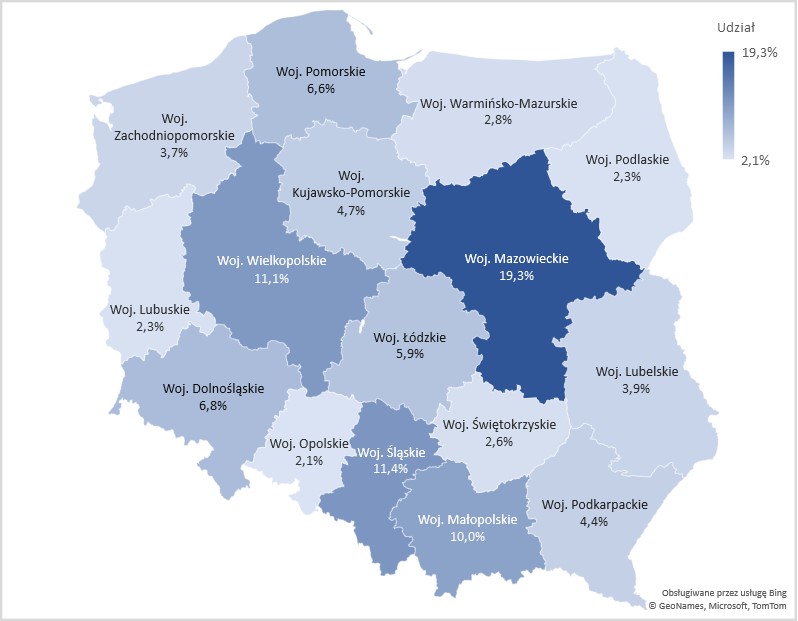 Największa część pomocy kryzysowej – 18 111,1 mln zł - została udzielona podmiotom, których siedziba znajduje się na terenie województwa mazowieckiego (19,3 proc. całkowitej wartości udzielonej pomocy). Powyżej 10 proc. pomocy kryzysowej otrzymali przedsiębiorcy z województw: śląskiego (10 755,6 mln zł), wielkopolskiego (10 419,0 mln zł) oraz małopolskiego (9 394,2 mln zł). Przedsiębiorcy mający siedzibę w pozostałych 12 województwach otrzymali łącznie 45 278,6 mln zł pomocy kryzysowej (48,2 proc. całkowitej wartości udzielonej pomocy). Najmniejsza część pomocy – 1 952,2 mln zł została udzielona przedsiębiorcom z najmniejszego z województw - opolskiego. Poniżej 3 proc. całkowitej wartości pomocy kryzysowej otrzymali przedsiębiorcy z województw: podlaskiego (2 177,1 mln zł), lubuskiego (2 203,4 mln zł), świętokrzyskiego (2 463,9 mln zł) i warmińsko-mazurskiego (2 589,8 mln zł).VIII. PODSUMOWANIE I OCENA WPŁYWU POMOCY NA KONKURENCJĘW 2020 roku udzielono przedsiębiorcom pomocy publicznej w kwocie 138 532,8 mln zł (31 167,4 mln euro), przy czym ok. 2/3 tej wartości (93 959,5 mln zł) stanowiła pomoc kryzysowa, udzielona w celu wsparcia gospodarki w czasie epidemii COVID-19. Jako że pomoc tę należy uznać za wsparcie o charakterze nadzwyczajnym, udzielone na podstawie szczególnych przepisów, została ona przeanalizowana odrębnie w rozdziale VII.Po odliczeniu pomocy kryzysowej wartość pozostałej pomocy publicznej wyniosła 36 517,0 mln zł (8 215,7 mln euro), z czego 11 074,6 mln zł stanowiła pomoc udzielona w sektorze transportu.Wartość udzielonej pomocy publicznej stanowiła 1,57 procent PKB (równego 2 323 859 mln zł). Zgodnie z metodologią stosowaną przez Komisję Europejską, wszelkie szczegółowe zestawienia i analizy struktury udzielonej pomocy publicznej dokonywane są z wyłączeniem pomocy udzielonej podmiotom prowadzącym działalność w sektorze transportu. Wartość pomocy publicznej po wyłączeniu pomocy w transporcie wyniosła 25 442,3 mln zł i była o 1 059,8 mln zł wyższa niż wartość pomocy udzielonej w 2019 roku (24 382,5 mln zł). Jej udział w PKB wyniósł 1,09 procent, zatem był nieznacznie wyższy niż udział wartości udzielonej pomocy z wyłączeniem transportu w PKB w 2019 roku, który wynosił 1,06 procent PKB.Tak jak w latach poprzednich, również w 2020 roku najczęściej udzielano pomocy w formie dotacji lub zwolnień z podatku (grupa A) – 94,5 procent wartości pomocy zostało udzielone w formach należących do tej grupy. Dynamiczny wzrost wartości udzielonej pomocy odnotowano w formie wniesienia kapitału (grupa B1) – w 2019 roku wynosiła 63,8 mln zł, a w 2020 roku – 1 217,8 mln zł (19-krotność wartości z poprzedniego roku). Wzrosła także wartość pomocy udzielonej w postaci tzw. „miękkiego kredytowania” (grupa C1) – pomoc w formie pożyczek preferencyjnych i warunkowo umorzonych w 2019 roku wynosiła 116,2 mln zł, natomiast w 2020 roku zwiększyła się o ok. 1/3 - do 156,6 mln zł. Znaczny spadek wartości (o ok. 91 procent) miał natomiast miejsce w przypadku pomocy udzielonej w formie poręczeń i gwarancji (grupa D1) – z 326,1 mln zł w 2019 roku do 30,7 mln zł w 2020 roku. Wydatki bezpośrednie stanowiły 22 786,5 mln zł czyli 89,6 procent wartości udzielonej w 2020 roku pomocy, natomiast w tzw. pasywnych formach (głównie uszczuplenia wpływów do budżetu) udzielono pomocy w kwocie 2 655,8 mln zł (10,4 procent).Pomoc horyzontalna wyniosła 14 502,4 mln zł, a zatem ponad połowa wartości udzielonej w 2020 roku pomocy była przeznaczona na cele horyzontalne, wśród których należy wymienić pomoc na prace badawczo-rozwojowe i innowacyjne (5 614,6 mln zł), pomoc udzieloną na ochronę środowiska i cele związane z energią (3 671,5 mln zł) oraz pomoc na zatrudnienie (3 214,4 mln zł). W porównaniu z rokiem wcześniejszym wartość pomocy horyzontalnej wzrosła o 439,5 mln zł (14 063,0 mln zł w 2019 roku). Wartość udzielonej pomocy regionalnej (4 997,4 mln zł) w porównaniu do 2019 roku była niższa o 1 344,8 mln zł, a wartość pomocy sektorowej (2 935,0 mln zł) wzrosła o 1 203,9 mln zł. Duża część pomocy sektorowej była skierowana do górnictwa węgla (1 960,4 mln zł), ponadto do sektora kinematografii (286,6 mln zł) i sektora energetyki (268,1 mln zł). Największy spadek nastąpił w sektorze bankowym (o 257,7 mln zł). Wartość pomocy stanowiącej rekompensatę z tytułu realizacji zadań publicznych (3 007,6 mln zł) wzrosła o 761,3 mln zł w stosunku do roku 2019.Spośród 29 podmiotów/grup podmiotów, które udzielały pomocy publicznej w 2020 roku (poza sektorem transportu), pomocy o największej wartości udzielili: Dyrektor Narodowego Centrum Badań i Rozwoju, Prezes Zarządu Państwowego Funduszu Rehabilitacji Osób Niepełnosprawnych, marszałkowie województw, Krajowa Rada Radiofonii i Telewizji, organy podatkowe, Minister Aktywów Państwowych, Prezes Polskiej Agencji Rozwoju Przedsiębiorczości, Minister Klimatu i Środowiska.Tabela 47. Podmioty, które udzieliły najwięcej pomocy publicznej w 2020 rokuWskazane w tabeli podmioty (grupy podmiotów), udzieliły łącznie pomocy o wartości 20 149,3 mln zł, tj. około 4/5 ogólnej wartości pomocy.W 2020 roku, podobnie jak w latach poprzednich, najwięcej pomocy publicznej zostało skierowane do beneficjentów spoza sektora MŚP (w tym dużych przedsiębiorców). Udział pomocy udzielonej tym beneficjentom wzrósł o niecały punkt procentowy w stosunku do udziału z 2019 roku i wyniósł 55,8 procent wartości udzielonej pomocy publicznej. Po uwzględnieniu całkowitej wartości pomocy udzielonej przedsiębiorcom (pomoc publiczna oraz dedykowana małym i średnim przedsiębiorcom pomoc de minimis), wartość pomocy udzielonej dużym przedsiębiorcom nie przekracza połowy wartości pomocy udzielonej w 2020 roku i wynosi 44,0 procent. Mikroprzedsiębiorstwa otrzymały 16,0 procent ogólnej wartości pomocy publicznej, natomiast po uwzględnieniu pomocy de minimis ich udział jest znacząco wyższy (26,9 procent).Tabela 48. Najwięksi beneficjenci pomocy publicznej w 2020 rokuWiększość pomocy udzielonej w 2020 roku pochodziła ze źródeł krajowych – 56,1 procent wartości pomocy. Znaczący był jednak również udział środków zagranicznych i mieszanych (w tym funduszy unijnych) – 43,9 procent.W 2020 roku udzielono pomocy na podstawie 89 programów pomocowych. Ta stosunkowo wysoka liczba wynika, przynajmniej częściowo, z przyjętej przez Komisję Europejską zasady, iż każda notyfikowana zmiana, przedłużenie, zwiększenie budżetu zatwierdzonego programu pomocowego uznawana jest za nowy, odrębny program. Duża część programów obowiązujących w 2020 roku związana była z realizacją programów operacyjnych w ramach unijnej perspektywy finansowej na lata 2014-2020. Łączna wartość pomocy udzielonej na podstawie wszystkich programów pomocowych wyniosła 24 219,1 mln zł. Udzielono także pomocy indywidualnej, której łączna wartość wyniosła 924,6 mln zł. Listę 110 beneficjentów pomocy indywidualnej zawiera załącznik 2. Pozostała kwota pomocy (407,6 mln zł, z wyłączeniem pomocy udzielanej jednostkom radiofonii i telewizji udzielonej w ramach programu pomocy istniejącej) udzielona została w formie rekompensaty za realizację usług świadczonych w ogólnym interesie gospodarczym np. w zakresie gospodarki odpadami, budownictwa społecznego czy dotacji do posiłków sprzedawanych w barach mlecznych.Ocena wpływu pomocy publicznej na konkurencję jest pochodną ogólnej kwestii zasadności wywierania przez państwo wpływu na gospodarkę rynkową. Głównym założeniem rozważań w tym kierunku jest stwierdzenie, że gospodarka rynkowa, dla której podstawowym warunkiem efektywności jest istnienie konkurencji, nie jest optymalnym sposobem na zapewnienie dostępu do wszystkich dóbr i usług. Niektóre z nich muszą być zapewnione przez państwo, a inne uznawane są przez społeczeństwo za takie, które państwo powinno sfinansować i udostępnić obywatelom. Ponadto, w gospodarce rynkowej wiele gałęzi gospodarki generuje negatywne efekty zewnętrzne takie jak np. zanieczyszczenie środowiska, które ograniczone być mogą na przykład na skutek interwencji państwa. Ingerencje państwa w gospodarce tłumaczone mogą być również potrzebą wyrównania szans osobom mającym określone trudności w funkcjonowaniu na rynku pracy, jak również potrzebą stymulowania gospodarczego rozwoju jakiegoś regionu, wsparcia handlu zagranicznego czy też promowania nowoczesnych gałęzi przemysłu. Wszystkie wymienione wyżej przejawy zasadnych interwencji Państwa w gospodarkę rynkową zakłócają lub mogą zakłócić konkurencję. Podstawowym zagadnieniem przy ocenie wpływu pomocy publicznej jest więc nie tylko, czy i jak znaczący był wpływ przyznanej pomocy na konkurencję, ale też czy dana interwencja państwa osiągnęła zakładany cel przy możliwie najmniejszym zakłóceniu konkurencji na rynku. Należy bowiem pamiętać, iż nazbyt rozbudowany system pomocy publicznej może wyeliminować z danego rynku wszelkie mechanizmy rynkowe, czego skutkiem będzie zmniejszenie efektywności tegoż rynku.Przedstawiając ocenę wpływu udzielonej pomocy na konkurencję należy na wstępie zaznaczyć, iż Prezes UOKiK jako organ krajowy, dokonując takiej oceny może czynić to jedynie z perspektywy krajowej. Natomiast Komisja Europejska, będąca organem unijnym, bierze pod uwagę szerszy (unijny) kontekst udzielonej przez Polskę pomocy i jej wpływ na przedsiębiorców w innych państwach członkowskich. W związku z powyższym, konkluzje w zakresie oceny wpływu udzielonej pomocy na konkurencję dokonane przez Prezesa UOKiK i Komisję mogą się w pewnych sytuacjach różnić.Ogólną analizę wpływu pomocy publicznej na konkurencję przeprowadzić można w oparciu o cztery podstawowe czynniki wynikające z doświadczeń Urzędu oraz materiałów publikowanych przez Komisję Europejską: przeznaczenie pomocy, sektor, w którym prowadzi działalność gospodarczą beneficjent pomocy, poziom selektywności pomocy oraz wielkość beneficjenta i wartość pomocy udzielonej pojedynczemu beneficjentowi.Przeznaczenie pomocyPomoc sektorowa oraz pomoc na ratowanie i restrukturyzację stanowią potencjalnie największe zagrożenie naruszenia konkurencji. Pomoc na ratowanie i restrukturyzację stanowi doraźną reakcję państwa na problemy poszczególnych podmiotów, zwykle bez względu na przyczyny ich powstania (np. niegospodarność, błędy w zarządzaniu) i w pewnych sytuacjach powstrzymuje działanie normalnych mechanizmów rynkowych, które samoistnie eliminują z rynku przedsiębiorstwa nieefektywne, dając miejsce innym sprawniej działającym. Natomiast pomoc sektorowa ze względu na fakt, iż jest dostępna tylko dla przedsiębiorców z danego sektora i w związku z tym może być bardziej selektywna niż pomoc horyzontalna i regionalna, może, co nie znaczy że musi (o czym poniżej), w większym stopniu wpływać na warunki konkurencji. Z drugiej strony, za pomoc o mniej niekorzystnym wpływie na konkurencję uznaje się pomoc horyzontalną (np. pomoc na badania i rozwój, na zatrudnienie, na ochronę środowiska) oraz pomoc regionalną. Pomoc taka nie jest ograniczona do określonych sektorów, a jej głównym zadaniem jest wsparcie realizacji określonego celu społeczno-gospodarczego, np. zmniejszenie bezrobocia czy też wyrównanie dysproporcji w rozwoju ekonomicznym pomiędzy regionami. Osiągnięcie tych celów rekompensuje ewentualne negatywne skutki wynikające z niekorzystnego wpływu udzielanej pomocy na konkurencję. Sektor, w którym prowadzi działalność gospodarczą beneficjent pomocyPoszczególne sektory działalności gospodarczej różnią się od siebie pod względem struktury, tzn.: liczby działających podmiotów, ich wielkości, udziału w rynku, stopnia wykorzystania mocy produkcyjnych, nasilenia konkurencji, itp. W zależności od struktury danego sektora, pomoc udzielona podmiotom w nim działającym może wywierać mniejszy lub większy wpływ na konkurencję. Przykładowo, jeśli w danym sektorze występuje tzw. nadwyżka mocy produkcyjnych, nawet niewielka wartość pomocy publicznej pozwala poprawić pozycję konkurencyjną beneficjenta w stosunku do jego konkurentów.Poziom selektywności pomocyAby dany instrument wsparcia (w ramach programu pomocowego lub jako pomoc indywidualna) mógł zostać uznany za pomoc publiczną, musi być selektywny tzn. dotyczyć określonego, ograniczonego kręgu beneficjentów. Jednakże poziom selektywności różnego rodzaju pomocy może być różny. Im szerszy krąg beneficjentów oraz im większy automatyzm uzyskiwania pomocy (np. pomoc otrzymują automatycznie wszyscy, którzy spełnią określone warunki) tym selektywność jest mniejsza, a w konsekwencji mniejsze zakłócenie konkurencji. I odwrotnie – wąski krąg beneficjentów, będący często pochodną znacznej uznaniowości podmiotów udzielających pomocy (które w ramach obowiązujących przepisów oraz w granicach wyznaczonych przez tzw. swobodę uznania administracyjnego mogą decydować o tym, by pewnym podmiotom pomocy udzielić a innym odmówić) oznacza bardziej niekorzystny wpływ na konkurencję.Wielkość beneficjenta oraz wartość pomocy udzielonej pojedynczemu beneficjentowiNależy przyjąć, że im większa jest wartość pomocy, tym większe wzmocnienie pozycji konkurencyjnej przedsiębiorcy, który ją otrzymał. Ponadto, pomoc publiczna udzielana dużym podmiotom dodatkowo wzmacnia ich pozycję, przez co może bardziej ograniczać lub eliminować istniejącą konkurencję lub też utrudniać jej powstanie. Należy jednak zaznaczyć, iż analizowanie wysokości pomocy w powiązaniu z wielkością podmiotu, który ją otrzymał, nie powinno następować w oderwaniu od sektora, w którym przedsiębiorca prowadzi działalność gospodarczą a zwłaszcza jego struktury (liczba i wielkość działających w nim przedsiębiorców) oraz poziomu selektywności pomocy (jaka część przedsiębiorców z sektora skorzysta z pomocy). Pomoc udzielana symetrycznie wszystkim, nawet dużym podmiotom działającym na określonym rynku, nie musi mieć negatywnego wpływu na konkurencję (np. rekompensaty za rozwiązanie długoterminowych umów sprzedaży mocy i energii elektrycznej czy przydział bezpłatnych uprawnień do emisji gazów cieplarnianych). Każdy z uczestników rynku otrzymuje wówczas podobną pomoc, zaś uzyskanie lepszych od konkurentów wyników finansowych i możliwości rozwoju nadal zależeć będzie od wzrostu ich efektywności. Jednocześnie, nawet niewielka pomoc udzielona asymetrycznie jednemu z podmiotów na określonym rynku może znacząco poprawić jego pozycję konkurencyjną, a tym samym zakłócić działanie mechanizmów rynkowych (np. lokalne rynki transportowe). Ponadto, w sytuacji, gdy pomoc udzielana jest dużym podmiotom działającym w warunkach monopolu naturalnego na rynkach regulowanych (pomoc dla operatorów sieci przesyłowych i dystrybucyjnych w sektorze gazowym i energii elektrycznej), a więc gdy nie ma i/lub nie może być konkurentów, nie dojdzie do zakłócenia konkurencji (patrząc z perspektywy krajowej).W tym kontekście należy również zwrócić uwagę na fakt, iż niekiedy wartość pomocy, w podziale według wielkości beneficjentów, zależy także od przyjętej konstrukcji programów pomocowych, która jednak nie wynika bezpośrednio z celu wspierania określonej grupy przedsiębiorców (dużych, średnich czy małych).Mając na uwadze ww. czynniki można wskazać kategorie pomocy publicznej udzielonej w 2020 roku mogące potencjalnie stanowić największe zagrożenie naruszenia konkurencji oraz kategorie beneficjentów pomocy, w przypadku których udzielanie znacznej pomocy może wywierać największy wpływ na konkurencję.W 2020 roku udzielono kilku beneficjentom niewielkiej pomocy na ratowanie (łącznie 17 tys. zł), a pomoc na restrukturyzację (4,2 mln zł) została udzielona tylko jednemu beneficjentowi (Union Sp. z o.o.), który jest małym przedsiębiorcą działającym w sektorze produkcji metalowych wyrobów gotowych. Udział pomocy sektorowej wyniósł 11,5 procent i wzrósł o 4,4 punktu procentowego w porównaniu z rokiem poprzednim. Wartość tej pomocy pozostaje znacząca (2 935,0 mln zł), ponadto biorąc pod uwagę względnie istotne prawdopodobieństwo zakłócenia konkurencji przez tego rodzaju pomoc warto przyjrzeć się jej w kontekście możliwego negatywnego wpływu na konkurencję. 2/3 wartości pomocy sektorowej udzielono w 2020 roku w sektorze górnictwa węgla kamiennego - 1 960,4 mln zł. Stanowiły ją przede wszystkim dotacje udzielone przez Ministra Aktywów Państwowych oraz wsparcie udzielone w formie wniesienia kapitału do Spółki Restrukturyzacji Kopalń. Celem tej pomocy było pokrycie kosztów likwidacji kopalń i działań polikwidacyjnych, zatem jej wpływ na konkurencję jest ograniczony.Odnosząc się natomiast do pomocy stwarzającej relatywnie mniejsze zagrożenie dla konkurencji, czyli pomocy horyzontalnej oraz pomocy regionalnej należy zauważyć, iż stanowiły one łącznie ponad 3/4 ogólnej wartości udzielonej pomocy publicznej, a więc zdecydowaną większość pomocy publicznej udzielonej w 2020 roku (z wyłączeniem pomocy w sektorze transportu). Biorąc powyższe pod uwagę (a w szczególności wskazane powyżej szczegółowe przeznaczenia pomocy sektorowej), strukturę pomocy publicznej udzielonej w 2020 roku pod względem przeznaczenia można ocenić pozytywnie.Przechodząc do wielkości beneficjenta oraz wartości pomocy udzielonej pojedynczemu beneficjentowi należy zauważyć, iż raport ten nie obejmuje pomocy de minimis (pomocy, której wartość dla danego beneficjenta w okresie trzech kolejnych lat podatkowych nie przekracza 200 tys. euro lub 100 tys. euro w sektorze transportu drogowego towarów). Z tego powodu prezentowane w raporcie dane z samego założenia będą dotyczyć pomocy o większej wartości, której absorpcja jest najbardziej prawdopodobna w dużych podmiotach. W 2020 roku 55,8 procent wartości pomocy udzielono przedsiębiorcom dużym, 15,5 procent - przedsiębiorcom średnim, a 28,7 procent – małym i mikroprzedsiębiorcom. Budzić to może pewne obawy o negatywny wpływ pomocy publicznej na konkurencję. Gdy jednak uwzględni się udzieloną pomoc de minimis proporcje ulegają zmianie i wyglądają następująco: duzi przedsiębiorcy – 44,0 procent, średni przedsiębiorcy – 14,4 procent, mali i mikroprzedsiębiorcy łącznie – 41,6 procent. Skalę potencjalnego niekorzystnego wpływu pomocy udzielonej pojedynczemu beneficjentowi w dużej wysokości w warunkach polskich rozpatrywać można na przykładzie analizy największych beneficjentów pomocy, wśród których znalazły się spółki z sektora usług radiowo-telewizyjnych, wydobywania węgla, energetyki, działalności kulturalnej, badań i rozwoju oraz usuwania odpadów.Beneficjentem pomocy o największej wartości była Telewizja Polska S.A. (2 042,9 mln zł), która uzyskała dofinansowanie z wpływów abonamentowych i rekompensatę za wpływy utracone z tytułu ustawowych zwolnień z abonamentu. Pomoc ta jest przeznaczona na realizację misji publicznej i stanowi rekompensatę za świadczenie usług w ogólnym interesie gospodarczym. Beneficjentem tego rodzaju pomocy było również Polskie Radio S.A. (278,5 mln zł).Podmiotom działającym na rynku energetycznym: PGE Energia Ciepła S.A., PGE Górnictwo i Energetyka Konwencjonalna S.A. oraz ENEA Wytwarzanie Sp. z o.o. udzielono pomocy (w sumie 1 101,4 mln zł) przede wszystkim na podstawie ustawy z dnia 12 czerwca 2015 r. o systemie handlu uprawnieniami do emisji gazów cieplarnianych, a Elektrownia Pątnów II Sp. z o.o., otrzymała pomoc (180,1 mln zł) na podstawie ustawy z dnia 29 czerwca 2007 r. o zasadach pokrywania kosztów powstałych u wytwórców w związku z przedterminowym rozwiązaniem umów długoterminowych sprzedaży mocy i energii elektrycznej. Pomoc przyznana tym czterem podmiotom stanowiła 5,0 procent ogólnej wartości udzielonej pomocy publicznej w 2020 roku.Komisja Europejska w decyzji z dnia 22 stycznia 2014 roku w sprawie nr SA.34674(2013/N), zatwierdzającej pomoc w formie bezpłatnych uprawnień do emisji gazów cieplarnianych, będąc świadoma występującego ryzyka umocnienia pozycji konkurencyjnej przedsiębiorstw działających w sektorze energetycznym, poddała ocenie zmianę udziału w rynku głównych producentów w latach 2011-2020. Z analizy tej wynikało, że udział trzech głównych wytwórców energii elektrycznej w wyniku udzielenia pomocy nie wzrośnie. Wynika to m.in. z narzuconego operatorom obowiązku likwidacji mniej wydajnych mocy wytwórczych odpowiadających nowo zainstalowanej mocy. Ponadto zakłócający konkurencję charakter systemu uprawnień osłabia stosowanie otwartego, niedyskryminacyjnego trybu oraz przejrzystych kryteriów selekcji wspieranych projektów. Niezwykle istotny jest w tym przypadku również pozytywny wpływ pomocy na ochronę środowiska. Komisja ostatecznie stwierdziła, że pozytywne skutki pomocy rekompensują jej skutki negatywne, a potencjalne zakłócenia powodowane przez pomoc nie zmieniają warunków rynkowych w takim stopniu, by było to sprzeczne ze wspólnym interesem.Spółka Restrukturyzacji Kopalń otrzymała pomoc o wartości 1 922,8 mln zł w ramach programu pomocowego dla sektora górnictwa SA.52832(2019/N). Środki te przeznaczone zostały na realizację zadań likwidacyjnych i polikwidacyjnych w kopalniach, rekultywację i naprawę szkód górniczych oraz na wypłatę świadczeń pracownikom kopalń likwidowanych. Zgodnie z decyzją Rady, pomoc ta obejmuje tylko te kopalnie, które postawiono w stan likwidacji, zatem jej wpływ na konkurencję jest ograniczony.Wśród 10 największych beneficjentów pomocy znalazły się ponadto trzy podmioty działające w sektorach: kultury, badań i rozwoju oraz usuwania odpadów. Otrzymały one pomoc w ramach programu pomocowego opracowanego zgodnie z rozporządzeniami Komisji Europejskiej w sprawie tzw. wyłączeń blokowych (grupowych) lub pomoc indywidualną zgodną z tymi rozporządzeniami (w rozporządzeniach określone są rodzaje pomocy i warunki jej udzielania, które zapewniają zgodność ze wspólnym rynkiem). Udzielanie takiej pomocy oznacza minimalizację ryzyka zakłóceń konkurencji, programy te są zatem zwolnione z obowiązku notyfikowania Komisji Europejskiej i nie wymagają jej akceptacji (są opiniowane przez Prezesa UOKiK). Pomoc taką otrzymały:Europejskie Centrum Filmowe CAMERIMAGE (574,3 mln zł) – pomoc indywidualna przeznaczona na wspieranie kultury i zachowanie dziedzictwa kulturowego, udzielona na realizację programu wieloletniego „Budowa siedziby Europejskiego Centrum Filmowego CAMERIMAGE” (nr sprawy SA.59171(2020/X));Onco Scanner Sp. z o.o. (521,0 mln zł) – pomoc przeznaczona na eksperymentalne prace rozwojowe w ramach projektu „ONCOscanner – sonda onkologiczna do śródoperacyjnej oceny czystości marginesów podczas chirurgicznych zabiegów leczenia nowotworów piersi”, udzielona w ramach programu pomocowego SA.41471(2015/X) - Warunki i tryb udzielania pomocy publicznej i pomocy de minimis za pośrednictwem Narodowego Centrum Badań i Rozwoju;Elion Sp. z o.o. (514,6 mln zł) – pomoc przeznaczona na eksperymentalne prace rozwojowe i badania przemysłowe w ramach projektu „Opracowanie i walidacja w warunkach rzeczywistych technologii recyklingu zużytych akumulatorów litowo-jonowych”, udzielona w ramach programu pomocowego SA.41471(2015/X).Analizując dane dotyczące największych beneficjentów pomocy z ostatnich pięciu lat warto zauważyć, że udział udzielonej im pomocy w całkowitej wartości pomocy publicznej udzielonej w danym roku nie przekraczał 1/3. W 2016 roku pomoc udzielona 10 największym beneficjentom stanowiła 31 procent ogólnej wartości pomocy, w 2017 roku - 24 procent, w latach 2018-2019 – 23 procent, a w 2020 roku – 28 procent. W związku z tym wpływ udzielonej pomocy na konkurencję jest w pewnym stopniu ograniczony.Pomoc kryzysowaZe względu na ogólnoświatową sytuację wywołaną wirusem SARS-CoV-2, 2020 rok był wyjątkowy także w odniesieniu do pomocy publicznej, notyfikowano bowiem Komisji Europejskiej ponad 20 programów pomocowych, których celem było wsparcie polskiej gospodarki i niwelowanie niekorzystnych konsekwencji ekonomicznych związanych z COVID-19. W ramach tych programów udzielono 93 959,5 mln zł pomocy kryzysowej. Największą część tej pomocy (65 proc.) stanowiły subwencje zwrotne udzielane przede wszystkim przedsiębiorcom z sektora MŚP przez Polski Fundusz Rozwoju S.A. Istotną część pomocy kryzysowej stanowiły pożyczki warunkowo umarzalne, dopłaty do wynagrodzeń, ulgi podatkowe i inne ulgi w płatnościach udzielane przez wójtów gmin, burmistrzów i prezydentów miast oraz starostów powiatów (15 098,6 mln zł), a także pomoc w formie zwolnienia z opłacania składek na ubezpieczenie społeczne lub umorzenia zaległych składek udzielane przez Prezesa Zakładu Ubezpieczeń Społecznych (12 940,2 mln zł). W odróżnieniu od pomocy publicznej, która jest udzielana najczęściej w formach dotacyjnych (w 2020 roku pomoc ta stanowiła 84,8 proc. ogólnej wartości pomocy publicznej innej niż de minimis), pomoc kryzysowa była udzielana przede wszystkim w formie zaliczek zwrotnych, pożyczek warunkowo umorzonych i pożyczek preferencyjnych (74,8 proc. pomocy kryzysowej zostało udzielonej w tych formach). Specyfika pomocy kryzysowej jest zauważalna także w odniesieniu do wielkości beneficjenta czy rodzaju działalności, na którą beneficjent otrzymał pomoc. W 2020 roku ok. 55,8 proc. pomocy publicznej zostało udzielonej podmiotom spoza sektora MŚP, podczas gdy same mikroprzedsiębiorstwa otrzymały ponad połowę ogólnej wartości pomocy kryzysowej (50,4 proc.), cały sektor MŚP – 96,9 proc. Jednym ze sposobów przeciwdziałania rozprzestrzenianiu się wirusa były ograniczenia w przemieszczaniu się osób oraz w prowadzeniu działalności gospodarczej. Pomoc kryzysowa miała na celu zrekompensowanie skutków ograniczeń i zapewnienie płynności przedsiębiorstw w branżach, na które najbardziej te ograniczenia oddziaływały. Z tego względu, wśród sektorów działalności do których skierowana była pomoc kryzysowa znalazły się: handel detaliczny i hurtowy (22,5 proc.), roboty budowlane (12,0 proc.) i transport lądowy (6,4 proc.).Spis tabelTabela 1. Formy pomocy publicznej	9Tabela 2. Przeznaczenie i rodzaje pomocy publicznej (z wyłączeniem pomocy udzielonej w sektorze transportu i pomocy kryzysowej)	12Tabela 3. Informacje ogólne o pomocy publicznej udzielonej w 2020 roku	14Tabela 4. Wielkość pomocy publicznej w 2020 roku	14Tabela 5. Wielkość pomocy publicznej w latach 2016-2020	15Tabela 6. Formy pomocy publicznej w latach 2016-2020	18Tabela 7. Dynamika i udział form pomocy publicznej w latach 2016-2020	20Tabela 8. Sposób finansowania pomocy państwa w Polsce w latach 2010-2020	21Tabela 9. Przeznaczenie pomocy publicznej w latach 2019-2020	23Tabela 10. Przeznaczenie pomocy publicznej w latach 2016-2020	25Tabela 11. Pomoc publiczna (wartość i formy) udzielana przez poszczególne podmioty w latach 2019-2020	28Tabela 12. Przeznaczenie pomocy udzielanej przez poszczególne podmioty w 2020 roku	38Tabela 13. Wartość udzielonej pomocy w podziale według wielkości beneficjenta w latach 2016-2020	43Tabela 14. Udział w pomocy publicznej w latach 2016-2020 w podziale według wielkości przedsiębiorcy	44Tabela 15. Wartość udzielonej pomocy z uwzględnieniem pomocy de minimis w podziale według wielkość beneficjenta w 2020 roku	45Tabela 16. Wartość udzielonej pomocy w podziale na sektor działalności beneficjenta w 2020 roku	46Tabela 17. Najwięksi beneficjenci pomocy publicznej w 2020 roku	47Tabela 18. Wartość i formy pomocy horyzontalnej przeznaczonej na działalność badawczą, rozwojową i innowacyjną w 2020 roku	49Tabela 19. Wartość i formy pomocy horyzontalnej przeznaczonej na ochronę środowiska i cele związane z energią w 2020 roku	51Tabela 20. Wartość i formy pomocy horyzontalnej przeznaczonej na rozwój małych i średnich przedsiębiorstw w 2020 roku	54Tabela 21. Wartość i formy pomocy horyzontalnej przeznaczonej na zatrudnienie w 2020 roku	56Tabela 22. Wartość i formy pomocy horyzontalnej przeznaczonej na restrukturyzację w 2020 roku	57Tabela 23. Wartość i formy pomocy horyzontalnej przeznaczonej na kulturę i zachowanie dziedzictwa kulturowego w 2020 roku	58Tabela 24. Wartość i formy pomocy horyzontalnej o charakterze socjalnym przeznaczonej dla indywidualnych konsumentów w 2020 roku	60Tabela 25. Wartość i formy pomocy horyzontalnej w formie kapitału podwyższonego ryzyka w 2020 roku	61Tabela 26. Wartość i formy pomocy horyzontalnej przeznaczonej na dostęp małych i średnich przedsiębiorstw do finansowania w 2020 roku	61Tabela 27. Wartość i formy pomocy horyzontalnej na infrastrukturę lokalną w 2020 roku	62Tabela 28. Wartość i formy pomocy horyzontalnej przeznaczonej na działalność sportową i rekreacyjną w 2020 roku	63Tabela 29. Wartość i formy pomocy regionalnej udzielonej przez poszczególne podmioty w 2020 roku	65Tabela 30. Wartość i formy pomocy sektorowej udzielonej podmiotom działającym w sektorze górnictwa węgla w 2020 roku	69Tabela 31. Wartość i formy pomocy sektorowej udzielonej podmiotom działającym w sektorze wytwarzania energii elektrycznej w 2020 roku	70Tabela 32. Wartość i formy pomocy sektorowej udzielonej podmiotom działającym w sektorze kinematografii w 2020 roku	71Tabela 33. Wartość i formy pomocy sektorowej udzielonej podmiotom działającym w sektorze gazu ziemnego w 2020 roku	71Tabela 34. Wartość i formy pomocy sektorowej udzielonej podmiotom działającym w sektorze telekomunikacyjnym w 2020 roku	72Tabela 35. Wartość i formy pomocy sektorowej udzielonej podmiotom działającym w sektorze bankowym w 2020 roku	72Tabela 36. Wartość i formy pomocy stanowiącej rekompensatę z tytułu realizacji zadań publicznych w 2020 roku	74Tabela 37. Pomoc udzielana w sektorze transportu w podziale na rodzaje transportu w latach 2018-2019	77Tabela 38. Podmioty udzielające pomocy i formy pomocy udzielonej w sektorze transportu w 2020 roku	77Tabela 39. Najwięksi beneficjenci pomocy udzielanej w sektorze transportu w 2020 roku	79Tabela 40. Informacje ogólne o pomocy kryzysowej udzielonej w 2020 r.	83Tabela 41. Pomoc publiczna w 2020 r. - dane ogólne	85Tabela 42. Pomoc kryzysowa w podziale według przeznaczeń	86Tabela 43. Pomoc kryzysowa w podziale według form i przeznaczeń	89Tabela 44. Pomoc kryzysowa w podziale według podmiotów jej udzielających	91Tabela 45. Pomoc kryzysowa w podziale według wielkości beneficjenta	97Tabela 46. Wartość udzielonej pomocy kryzysowej według sektora działalności	98Tabela 47. Podmioty, które udzieliły najwięcej pomocy publicznej w 2020 roku	102Tabela 48. Najwięksi beneficjenci pomocy publicznej w 2020 roku	102Spis wykresówWykres 1. Rodzaje wsparcia publicznego w kontekście przepisów o pomocy publicznej	6Wykres 2. Wartość udzielonej pomocy z wyodrębnieniem sektora transportu w latach 2016-2020	16Wykres 3. Udział pomocy publicznej w produkcie krajowym brutto w latach 2016-2020	16Wykres 4. Dynamika wartości udzielonej pomocy w latach 2016-2020 (2016 r. = 100)	17Wykres 5. Formy pomocy publicznej w 2020 roku	19Wykres 6. Formy pomocy publicznej w latach 2016-2020	19Wykres 7. Przeznaczenie pomocy publicznej w 2020 roku	24Wykres 8. Przeznaczenie pomocy publicznej w latach 2016-2020	25Wykres 9. Udział poszczególnych przeznaczeń pomocy w ogólnej wartości udzielonej pomocy publicznej w latach 2016-2020	26Wykres 10. Wartość udzielonej pomocy w podziale według wielkości beneficjenta w 2020 roku	43Wykres 11. Wartość pomocy kryzysowej w odniesieniu do programów pomocowych	84Wykres 12. Wartość udzielonej pomocy kryzysowej w podziale według wielkości beneficjenta w 2020 roku	96Wykres 13. Pomoc kryzysowa według źródeł pochodzenia środków	99Wykres 14. Udział w wartości pomocy kryzysowej w odniesieniu do siedziby beneficjenta pomocy według województw	100ZAŁĄCZNIKI
Zał. 1. Lista programów pomocowych, w ramach których udzielono pomocy publicznej w 2020 roku** Lista uwzględnia programy pomocowe w ramach których udzielono pomocy publicznej w 2020 r., w tym programy, których termin obowiązywania wprawdzie upłynął przed 1 stycznia 2020 r., ale na ich podstawie w 2020 r. udzielono pomocy. W przypadku, gdy pomoc została udzielona na kilka lat, zwłaszcza w formie zwolnień podatkowych, dane o niej mogą być przekazywane przez podmioty udzielające pomocy również po upływie okresu obowiązywania programu. Beneficjent nabył bowiem prawo do otrzymania pomocy jeszcze w trakcie tego okresu i zachował je po jego zakończeniu.** Zgodnie z art. 349 pkt 2 ustawy z dnia 3 lipca 2018 r. Przepisy wprowadzające ustawę – Prawo o szkolnictwie wyższym i nauce, przepisy wykonawcze wydane na podstawie poprzedniego brzmienia art. 33 ust. 2 ustawy z dnia 30 kwietnia 2010 r. o Narodowym Centrum Badań i Rozwoju, tj. rozporządzenie Ministra Nauki i Szkolnictwa Wyższego z dnia 25 lutego 2015 r. w sprawie warunków i trybu udzielania pomocy publicznej i pomocy de minimis za pośrednictwem Narodowego Centrum Badań i Rozwoju, zachowują moc do dnia wejścia w życie nowych przepisów wykonawczych, jednak nie później niż do 31 sierpnia 2020 r.Zał. 2. Lista beneficjentów pomocy indywidualnej udzielonej w 2020 rokuZał. 3. Lista programów pomocowych, w ramach których udzielono pomocy kryzysowej w 2020 rokuGrupaPodgrupaForma pomocyGrupa Adotacjei ulgi podatkoweA1dotacjedotacja i inne bezzwrotne świadczeniaGrupa Adotacjei ulgi podatkoweA1dotacjedopłaty do oprocentowania kredytów bankowych (bezpośrednio dla przedsiębiorców)Grupa Adotacjei ulgi podatkoweA1dotacjeinne wydatki związane z funkcjonowaniem jednostek budżetowych lub realizacją ich zadań statutowychGrupa Adotacjei ulgi podatkoweA1dotacjerefundacjaGrupa Adotacjei ulgi podatkoweA1dotacjerekompensataGrupa Adotacjei ulgi podatkoweA2ulgipodatkowezwolnienie z podatkuGrupa Adotacjei ulgi podatkoweA2ulgipodatkoweodliczenie od podatkuGrupa Adotacjei ulgi podatkoweA2ulgipodatkoweobniżka lub zmniejszenie, powodujące obniżenie podstawy opodatkowania lub wysokości podatkuGrupa Adotacjei ulgi podatkoweA2ulgipodatkoweobniżenie wysokości opłatyGrupa Adotacjei ulgi podatkoweA2ulgipodatkowezwolnienie z opłatyGrupa Adotacjei ulgi podatkoweA2ulgipodatkowezaniechanie poboru podatkuGrupa Adotacjei ulgi podatkoweA2ulgipodatkowezaniechanie poboru opłatyGrupa Adotacjei ulgi podatkoweA2ulgipodatkoweumorzenie w całości lub części zaległości podatkowej wraz z odsetkamiGrupa Adotacjei ulgi podatkoweA2ulgipodatkoweumorzenie w całości lub części odsetek od zaległości podatkowejGrupa Adotacjei ulgi podatkoweA2ulgipodatkoweumorzenie opłaty (składki, wpłaty)Grupa Adotacjei ulgi podatkoweA2ulgipodatkoweumorzenie w całości lub części odsetek za zwłokę z tytułu opłaty (składki, wpłaty, kary)Grupa Adotacjei ulgi podatkoweA2ulgipodatkoweumorzenie kar lub odstąpienie od nałożenia karyGrupa Adotacjei ulgi podatkoweA2ulgipodatkoweoddanie do korzystania mienia będącego własnością Skarbu Państwa lub jednostek samorządu terytorialnego i ich związków na warunkach korzystniejszych dla przedsiębiorcy od oferowanych na rynkuGrupa Adotacjei ulgi podatkoweA2ulgipodatkowezbycie mienia będącego własnością Skarbu Państwa lub jednostek samorządu terytorialnego i ich związków na warunkach korzystniejszych od oferowanych na rynkuGrupa Adotacjei ulgi podatkoweA2ulgipodatkoweumorzenie kosztów egzekucyjnychGrupa Adotacjei ulgi podatkoweA2ulgipodatkowejednorazowa amortyzacjaGrupa Adotacjei ulgi podatkoweA2ulgipodatkoweumorzenie kosztów procesu sądowegoGrupa Bsubsydia kapitałowo-inwestycyjneB1wniesienie kapitałuGrupa Bsubsydia kapitałowo-inwestycyjneB2konwersja wierzytelności na kapitałGrupa Ctzw. „miękkie kredytowanie”C1pożyczkipreferencyjnei warunkowoumorzonepożyczki preferencyjneGrupa Ctzw. „miękkie kredytowanie”C1pożyczkipreferencyjnei warunkowoumorzonekredyty preferencyjneGrupa Ctzw. „miękkie kredytowanie”C1pożyczkipreferencyjnei warunkowoumorzonedopłaty do oprocentowania kredytów bankowych (dla banków)Grupa Ctzw. „miękkie kredytowanie”C1pożyczkipreferencyjnei warunkowoumorzonepożyczki warunkowo umorzoneGrupa Ctzw. „miękkie kredytowanie”C1pożyczkipreferencyjnei warunkowoumorzonezaliczka zwrotnaGrupa Ctzw. „miękkie kredytowanie”C2odroczeniai rozłożeniana ratyodroczenie lub rozłożenie na raty płatności podatku lub zaległości podatkowej wraz z odsetkami za zwłokęGrupa Ctzw. „miękkie kredytowanie”C2odroczeniai rozłożeniana ratyodroczenie lub rozłożenie na raty płatności opłaty (składki, wpłaty), zaległej opłaty (składki, wpłaty) lub zaległej opłaty (składki, wpłaty) wraz z odsetkamiGrupa Ctzw. „miękkie kredytowanie”C2odroczeniai rozłożeniana ratyodroczenie lub rozłożenie na raty płatności zaległej opłaty (składki, wpłaty, kary)Grupa Ctzw. „miękkie kredytowanie”C2odroczeniai rozłożeniana ratyodroczenie lub rozłożenie na raty kosztów egzekucyjnychGrupa Ctzw. „miękkie kredytowanie”C2odroczeniai rozłożeniana ratyodroczenie lub rozłożenie na raty odsetekGrupa Ctzw. „miękkie kredytowanie”C2odroczeniai rozłożeniana ratyodroczenie lub rozłożenie na raty kosztów procesu sądowegoGrupa Dporęczeniai gwarancjeD1poręczenia i gwarancjeGrupaPrzeznaczenie pomocyPomoc horyzontalnaBadania, rozwój i innowacje Pomoc horyzontalnaOchrona środowiska i cele związane z energiąPomoc horyzontalnaMałe i średnie przedsiębiorstwaPomoc horyzontalnaZatrudnieniePomoc horyzontalnaSzkoleniaPomoc horyzontalnaRatowaniePomoc horyzontalnaRestrukturyzacja, w tym tymczasowa pomoc na restrukturyzacjęPomoc horyzontalnaWsparcie krajowych przedsiębiorców działających w ramach przedsięwzięcia gospodarczego podejmowanego w interesie europejskimPomoc horyzontalnaWspieranie kultury i zachowanie dziedzictwa kulturowegoPomoc horyzontalnaPomoc o charakterze socjalnym dla indywidualnych konsumentówPomoc horyzontalnaKapitał podwyższonego ryzykaPomoc horyzontalnaDostęp małych i średnich przedsiębiorstw do finansowaniaPomoc horyzontalnaUłatwienie rozwoju niektórych działań gospodarczych lub niektórych regionów gospodarczychPomoc horyzontalnaInfrastruktura lokalnaPomoc horyzontalnaDziałalność sportowa i rekreacyjnaPomoc sektorowaSektor górnictwa węglaPomoc sektorowaSektor energetykiPomoc sektorowaSektor kinematografiiPomoc sektorowaSektor gazu ziemnegoPomoc sektorowaSektor telekomunikacyjnyPomoc sektorowaSektor bankowyPomoc regionalnaWspieranie nowych inwestycjiPomoc regionalnaTworzenie nowych miejsc pracyPomoc regionalnaDuże projekty inwestycyjnePomoc regionalnaPomoc operacyjnaPomoc regionalnaPomoc na rzecz rozwoju obszarów miejskichInne tytułyRekompensata za realizację usług świadczonych w ogólnym interesie gospodarczymLiczba podmiotów, które udzieliły pomocy417Liczba beneficjentów, którzy otrzymali pomoc 45,1 tys.Liczba przypadków pomocy402,0 tys.*Liczba przypadków przypadających średnio na jednego beneficjenta8,9Wartość pomocy przypadająca średnio na jednego beneficjenta809,4 tys. złmln złmln euro%% PKBOgólna wartość pomocy*
w tym:36 517,08 215,7100,01,57Wartość pomocy z wyłączeniem transportu 25 442,35 724,169,71,09Wartość pomocyw sektorze transportu11 074,62 491,630,30,48Rok2016*2017*2018*2019*2020*Ogólna wartość udzielonej pomocy [mln zł], w tym:24 930,642 251,926 972,036 763,236 517,0Wartość pomocy z wyłączeniem transportu [mln zł]19 936,730 572,822 116,924 382,525 442,3Wartość pomocy udzielonej w sektorze transportu [mln zł]4 993,911 679,14 855,112 380,711 074,6Udział wartości pomocy udzielonej w sektorze transportu w ogólnej wartości pomocy20,0%27,6%18,0%33,7%30,3%Udział ogólnej wartości pomocy w PKB, w tym:1,35%2,12%1,27%1,60%1,57%Udział wartości pomocy z wyłączeniem transportu w PKB1,08%1,54%1,04%1,06%1,09%Udział wartości pomocy udzielonej w sektorze transportu w PKB0,27%0,59%0,23%0,54%0,48%Podział pomocy publicznejWartość pomocy (w mln zł) Wartość pomocy (w mln zł) Wartość pomocy (w mln zł) Wartość pomocy (w mln zł) Wartość pomocy (w mln zł) Podział pomocy publicznej20162017201820192020Ogółem19 936,730 572,822 116,924 382,525 442,3Grupa A19 729,330 060,921 551,323 874,424 037,2Podgrupa A116 994,427 244,918 169,920 914,021 568,7Podgrupa A22 734,92 815,93 381,42 960,42 468,5Grupa B38,3432,1244,663,81 217,8Podgrupa B138,3432,1244,663,81 217,8Podgrupa B20,00,00,00,00,0Grupa C34,078,0235,4116,2156,6Podgrupa C134,078,0235,4116,2156,6Podgrupa C20,00060,00000,0020,00010,0024Grupa D135,01,975,7326,130,7Podgrupa D1135,01,975,7326,130,7Grupa E0,00,010,02,00,02Podział pomocy publicznejDynamika (rok poprzedni = 100)Dynamika (rok poprzedni = 100)Dynamika (rok poprzedni = 100)Dynamika (rok poprzedni = 100)Udział (%)Udział (%)Udział (%)Udział (%)Udział (%)Podział pomocy publicznej’17/’16’18/’17’19/’18’20/’19’16’17’18’19’20Grupy ogółem:153,372,3110,2104,3100,0100,0100,0100,0100,0Grupa A:152,471,7110,8100,799,098,397,497,994,5- Podgrupa A1160,366,7115,1103,185,289,182,285,884,8- Podgrupa A2103,0120,187,583,413,79,215,312,19,7Grupa B:1128,256,626,11 908,80,21,41,10,34,8- Podgrupa B11128,256,626,11 908,80,21,41,10,34,8- Podgrupa B2----00,00,00,00,0Grupa C:229,4301,849,4134,70,20,31,10,50,6- Podgrupa C1229,4301,849,4134,70,20,31,10,50,6- Podgrupa C20,0-4,12 400,00,00,00,000010,00000040,00001Grupa D:1,43 963,4431,09,40,70,00,31,30,1- Podgrupa D11,43 963,4431,09,40,70,00,31,30,1Grupa E--20,01,100,00,050,0080,0001RokBezpośrednie wydatki
(głównie dotacje)Pozostałe formy
(głównie uszczuplenia wpływów do budżetu)202089,6%10,4%201986,0%14,0%201885,6%14,4%201790,5%9,5%201685,4%14,6%201579,1%20,9%201482,5%17,5%201386,6%13,4%201285,7%14,3%201186,9%13,1%Przeznaczenie pomocy2019201920202020Przeznaczenie pomocyWartość pomocy[mln zł]Udział [%]Wartość pomocy[mln zł]Udział [%]OGÓŁEM,w tym:24 382,5100,025 442,3100,0POMOC HORYZONTALNA,w tym:14 063,057,714 502,457,0• badania, rozwój i innowacje4 717,119,35 614,622,1• ochrona środowiska i cele związane z energią4 914,120,23 671,514,4• rozwój małych i średnich przedsiębiorstw31,20,157,00,2• zatrudnienie3 274,313,43 214,412,6• restrukturyzacja0,00,04,20,02• wspieranie kultury i zachowanie dziedzictwa kulturowego307,21,3968,23,8• pomoc o charakterze socjalnym dla indywidualnych konsumentów0,90,0040,80,003• kapitał podwyższonego ryzyka0,00,00,010,00004• dostęp małych i średnich przedsiębiorstw do finansowania223,60,9332,11,3• infrastruktura lokalna516,92,1263,21,0• działalność sportowa i rekreacyjna77,70,3164,00,6POMOC REGIONALNA,w tym:6 342,226,04 997,419,6• inwestycyjna6 226,225,54 939,419,4• zatrudnienie88,60,440,60,2• rozwój obszarów miejskich27,50,117,40,1POMOC SEKTOROWA,w tym:1 731,17,12 935,011,5• sektor górnictwa węgla733,43,01 960,47,7• sektor energetyki*289,01,2268,11,1• sektor kinematografii152,60,6286,61,1• sektor gazu ziemnego0,50,0024,90,02• sektor telekomunikacyjny106,20,4223,40,9• sektor bankowy449,31,8191,60,8POZOSTAŁA,w tym:2 246,39,23 007,611,8•  pomoc stanowiąca rekompensatę dla przedsiębiorcy z tytułu realizacji zadań publicznych2 246,39,23 007,611,8Rodzaj pomocy2016201620172017201820182019201920202020Rodzaj pomocyWartość[mln zł]Udział[%]Wartość[mln zł]Udział[%]Wartość[mln zł]Udział[%]Wartość[mln zł]Udział[%]Wartość[mln zł]Udział[%]Pomoc horyzontalna8 899,244,615 364,750,311 830,553,514 063,057,714 502,457,0Pomoc regionalna5 552,127,87 761,025,45 394,624,46 342,226,04 997,419,6Pomoc sektorowa4 592,323,05 464,617,93 781,917,11 731,17,12 935,011,5Pozostała pomoc893,14,51 982,56,51 110,05,02 246,39,23 007,611,8Suma19 936,710030 572,810022 116,910024 382,510025 260,6100Nazwa instytucjiGrupa AGrupa AGrupa AGrupa AGrupa BGrupa BGrupa BGrupa BGrupa CGrupa CGrupa CGrupa CGrupa DGrupa DGrupa EGrupa EOgółemOgółemOgółemOgółemNazwa instytucjiPodgrupa A1Podgrupa A1Podgrupa A2Podgrupa A2Podgrupa B1Wniesienie kapitałuPodgrupa B1Wniesienie kapitałuPodgrupa B2Konwersja wierzytelno-ści na kapitałPodgrupa B2Konwersja wierzytelno-ści na kapitałPodgrupa C1Podgrupa C1Podgrupa C2Podgrupa C2Podgrupa D1Podgrupa D1InneInneWartość pomocy
[mln zł]Wartość pomocy
[mln zł]Udział
[%]Udział
[%]Nazwa instytucjiDotacjeDotacjeUlgi podatkoweUlgi podatkowePodgrupa B1Wniesienie kapitałuPodgrupa B1Wniesienie kapitałuPodgrupa B2Konwersja wierzytelno-ści na kapitałPodgrupa B2Konwersja wierzytelno-ści na kapitałPożyczki preferencyjne i warunkowo umorzonePożyczki preferencyjne i warunkowo umorzoneOdroczenia i rozłożenia na ratyOdroczenia i rozłożenia na ratyPoręczenia i gwarancjePoręczenia i gwarancjeInneInneWartość pomocy
[mln zł]Wartość pomocy
[mln zł]Udział
[%]Udział
[%]Nazwa instytucji20192020201920202019202020192020201920202019202020192020201920202019202020192020Dyrektor Narodowego Centrum Badań i Rozwoju3 711,7 4 878,1 5,3 4,4 3 717,0 4 882,5 15,219,2Prezes Zarządu Państwowego Funduszu Rehabilitacji Osób Niepełnosprawnych3 116,5 3 110,2 3,7 3,7 3 120,1 3 113,9 12,812,2Marszałkowie województw3 148,4 2 719,6 0,6 0,01 3 148,9 2 719,6 12,910,7Krajowa Rada Radiofonii i Telewizji1 910,0 2 600,0 1 910,0 2 600,0 7,810,2Organy podatkowe17,6 12,0 2 652,9 2 045,7 2 670,5 2 057,8 11,08,1Minister Aktywów Państwowych860,8 958,3 879,5 860,8 1 837,8 3,57,2Prezes Polskiej Agencji Rozwoju Przedsiębiorczości1 301,0 1 499,2 1 301,0 1 499,2 5,35,9Minister Klimatu i Środowiska2 595,7 1 438,5 2 595,7 1 438,5 10,65,7Prezes Urzędu Regulacji Energetyki442,6 850,1 138,8 285,6 581,3 1 135,7 2,44,5Pozostałe, w tym przedsiębiorcy 213,8 391,4 212,45,3 1,9 219,1 605,70,92,4Wójtowie gmin, burmistrzowie i prezydenci miast223,1 466,9 118,9 108,7 58,5 21,5 0,0001 0,002 2,0 402,5 597,1 1,72,3Prezes Zarządu Narodowego Funduszu Ochrony Środowiska i Gospodarki Wodnej892,1 567,7 0,01 7,0 9,7 899,1 577,4 3,72,3Minister Kultury i Dziedzictwa Narodowego19,6 411,1 19,6 411,1 0,11,6Minister Finansów, Funduszy i Polityki Regionalnej301,0 307,2 301,0 307,2 1,21,2Polski Instytut Sztuki Filmowej152,6 286,6 152,6 286,6 0,61,1Prezes Banku Gospodarstwa Krajowego628,6 86,8 74,5 103,0 54,3 30,7757,5 220,63,10,9Dyrektor Centrum Projektów Polska Cyfrowa149,0 231,8 149,0 231,8 0,60,9Bankowy Fundusz Gwarancyjny177,5 91,6 100,0 271,8 449,3 191,6 1,80,8Prezesi Zarządów Wojewódzkich Funduszy Ochrony Środowiska i Gospodarki Wodnej27,4 120,3 29,4 37,8 56,8 158,1 0,20,6Prezes Zakładu Ubezpieczeń Społecznych151,0 0,0 151,0 0,00,6Dyrektor Instytutu Nafty i Gazu – Państwowego Instytutu Badawczego538,4 150,6 538,4 150,6 2,20,6Dyrektor Generalny Służby Więziennej154,7 101,6 154,7 101,6 0,60,4Prezes Zarządu Zarządcy Rozliczeń S.A.92,2 0,0 92,2 0,00,4Minister Rozwoju, Pracy i Technologii324,1 30,2 324,1 30,2 1,30,1Prezes Państwowego Gospodarstwa Wodnego Wody Polskie16,8 24,7 16,8 24,7 0,10,1Prezes Zarządu Agencji Rozwoju Przemysłu S.A.4,8 11,2 28,8 4,2 33,6 15,4 0,10,1Starostowie powiatów0,2 2,4 0,02 0,2 2,4 0,0010,01Minister Infrastruktury2,8 1,8 2,8 1,8 0,010,01Dyrektor Narodowego Centrum Kultury0,1 0,1 0,1 0,1 0,00040,0003Pomoc publiczna ogółem
[mln zł]20 914,0 21 568,7 2 960,4 2 468,5 63,8 1 217,8116,2 156,6 0,0001 0,002 326,1 30,72,0 0,02 24 382,5 25 442,3100,0100,0Podmiot udzielający pomocyPrzeznaczenie pomocyWartość pomocy [mln zł]Dyrektor Narodowego Centrum Badań i Rozwoju- pomoc na projekty badawczo-rozwojowe: eksperymentalne prace rozwojowe2 768,4Dyrektor Narodowego Centrum Badań i Rozwoju- pomoc na projekty badawczo-rozwojowe: badania przemysłowe1 963,0Dyrektor Narodowego Centrum Badań i Rozwoju- pomoc na dostęp małych i średnich przedsiębiorstw do finansowania - pomoc dla przedsiębiorstw rozpoczynających działalność144,0Dyrektor Narodowego Centrum Badań i Rozwoju- pomoc na dostęp małych i średnich przedsiębiorstw do finansowania - pomoc na finansowanie ryzyka4,4Dyrektor Narodowego Centrum Badań i Rozwoju- pomoc na projekty badawczo-rozwojowe: badania podstawowe1,5Dyrektor Narodowego Centrum Badań i Rozwoju- pomoc na usługi doradcze dla małych i średnich przedsiębiorstw1,2Dyrektor Narodowego Centrum Badań i RozwojuOgółem4 882,5Prezes Zarządu Państwowego Funduszu Rehabilitacji Osób Niepełnosprawnych- pomoc w formie subsydiowania wynagrodzeń na rekrutację pracowników niepełnosprawnych3 104,3Prezes Zarządu Państwowego Funduszu Rehabilitacji Osób Niepełnosprawnych- pomoc na rekompensatę dodatkowych kosztów związanych z zatrudnianiem pracowników niepełnosprawnych5,9Prezes Zarządu Państwowego Funduszu Rehabilitacji Osób Niepełnosprawnych- sektor górnictwa węgla - pomoc na pokrycie kosztów nadzwyczajnych3,7Prezes Zarządu Państwowego Funduszu Rehabilitacji Osób NiepełnosprawnychOgółem3 113,9Marszałkowie województw- regionalna pomoc inwestycyjna964,5Marszałkowie województw- pomoc na projekty badawczo-rozwojowe: badania przemysłowe351,2Marszałkowie województw- pomoc inwestycyjna na propagowanie energii ze źródeł odnawialnych302,3Marszałkowie województw- pomoc na wspieranie kultury i zachowanie dziedzictwa kulturowego279,0Marszałkowie województw- pomoc inwestycyjna na infrastrukturę lokalną263,2Marszałkowie województw- pomoc na projekty badawczo-rozwojowe: eksperymentalne prace rozwojowe164,1Marszałkowie województw- pomoc na działalność sportową i rekreacyjną158,6Marszałkowie województw- pomoc inwestycyjna na infrastrukturę badawczą59,4Marszałkowie województw- pomoc inwestycyjna na środki wspierające efektywność energetyczną44,5Marszałkowie województw- pomoc na projekty badawczo-rozwojowe: badania podstawowe39,8Marszałkowie województw- pomoc inwestycyjna na infrastrukturę energetyczną24,6Marszałkowie województw- pomoc stanowiąca rekompensatę za realizację usług świadczonych w ogólnym interesie gospodarczym lub rekompensatę za realizację usług publicznych w sektorze transportu lądowego19,5Marszałkowie województw- pomoc na wysokosprawną kogenerację14,5Marszałkowie województw- pomoc na udział w targach dla małych i średnich przedsiębiorstw11,1Marszałkowie województw- pomoc inwestycyjna umożliwiająca przedsiębiorstwom dostosowanie do norm unijnych, zastosowanie norm surowszych niż normy unijne w zakresie ochrony środowiska lub podniesienie poziomu ochrony środowiska w przypadku braku norm unijnych10,5Marszałkowie województw- sektor telekomunikacyjny5,0Marszałkowie województw- pomoc inwestycyjna na projekty wspierające efektywność energetyczną w budynkach3,1Marszałkowie województw- pomoc na usługi doradcze dla małych i średnich przedsiębiorstw1,9Marszałkowie województw- pomoc inwestycyjna na rekultywację zanieczyszczonych terenów1,5Marszałkowie województw- pomoc dla małych i średnich przedsiębiorstw na wspieranie innowacyjności0,9Marszałkowie województw- pomoc na innowacje procesowe i organizacyjne0,6Marszałkowie województw- pomoc na badania środowiska0,01Marszałkowie województw- sektor górnictwa węgla - pomoc na pokrycie kosztów nadzwyczajnych0,01Marszałkowie województwOgółem2 719,6Krajowa Rada Radiofonii i Telewizji- pomoc stanowiąca rekompensatę za realizację usług świadczonych w ogólnym interesie gospodarczym lub rekompensatę za realizację usług publicznych w sektorze transportu lądowego2 600,0Krajowa Rada Radiofonii i TelewizjiOgółem2 600,0Organy podatkowe- regionalna pomoc inwestycyjna2 005,1Organy podatkowe- regionalna pomoc na zatrudnienie40,6Organy podatkowe- pomoc stanowiąca rekompensatę za realizację usług świadczonych w ogólnym interesie gospodarczym lub rekompensatę za realizację usług publicznych w sektorze transportu lądowego12,0Organy podatkoweOgółem2 057,8Minister Aktywów Państwowych- sektor górnictwa węgla - pomoc na pokrycie kosztów nadzwyczajnych1 771,4Minister Aktywów Państwowych- pomoc na wspieranie kultury i zachowanie dziedzictwa kulturowego66,2Minister Aktywów Państwowych- pomoc o charakterze socjalnym dla indywidualnych konsumentów0,3Minister Aktywów PaństwowychOgółem1 837,8Prezes Polskiej Agencji Rozwoju Przedsiębiorczości- regionalna pomoc inwestycyjna1 015,0Prezes Polskiej Agencji Rozwoju Przedsiębiorczości- pomoc dla małych i średnich przedsiębiorstw na wspieranie innowacyjności311,3Prezes Polskiej Agencji Rozwoju Przedsiębiorczości- pomoc na dostęp małych i średnich przedsiębiorstw do finansowania - pomoc dla przedsiębiorstw rozpoczynających działalność128,0Prezes Polskiej Agencji Rozwoju Przedsiębiorczości- pomoc na usługi doradcze dla małych i średnich przedsiębiorstw25,1Prezes Polskiej Agencji Rozwoju Przedsiębiorczości- pomoc na udział w targach dla małych i średnich przedsiębiorstw15,3Prezes Polskiej Agencji Rozwoju Przedsiębiorczości- pomoc inwestycyjna na propagowanie energii ze źródeł odnawialnych2,0Prezes Polskiej Agencji Rozwoju Przedsiębiorczości- pomoc na studia wykonalności1,5Prezes Polskiej Agencji Rozwoju Przedsiębiorczości- pomoc na projekty badawczo-rozwojowe: eksperymentalne prace rozwojowe0,4Prezes Polskiej Agencji Rozwoju Przedsiębiorczości- pomoc dla klastrów innowacyjnych0,3Prezes Polskiej Agencji Rozwoju Przedsiębiorczości- pomoc szkoleniowa0,3Prezes Polskiej Agencji Rozwoju PrzedsiębiorczościOgółem1 499,2Minister Klimatu i Środowiska- pomoc w postaci systemów przydziałów emisji gazów cieplarnianych1 378,7Minister Klimatu i Środowiska- pomoc inwestycyjna na infrastrukturę energetyczną59,8Minister Klimatu i ŚrodowiskaOgółem1 438,5Prezes Urzędu Regulacji Energetyki- pomoc operacyjna na propagowanie energii ze źródeł odnawialnych512,4Prezes Urzędu Regulacji Energetyki- pomoc w postaci systemów przydziałów emisji gazów cieplarnianych340,9Prezes Urzędu Regulacji Energetyki- sektor energetyki - pomoc na pokrycie kosztów powstałych u wytwórców w związku z przedterminowym rozwiązaniem umów długoterminowych sprzedaży mocy i energii elektrycznej268,1Prezes Urzędu Regulacji Energetyki- pomoc na wysokosprawną kogenerację14,3Prezes Urzędu Regulacji EnergetykiOgółem1 135,7Wójtowie gmin, burmistrzowie i prezydenci miast- pomoc stanowiąca rekompensatę za realizację usług świadczonych w ogólnym interesie gospodarczym lub rekompensatę za realizację usług publicznych w sektorze transportu lądowego288,4Wójtowie gmin, burmistrzowie i prezydenci miast- pomoc na wspieranie kultury i zachowanie dziedzictwa kulturowego196,7Wójtowie gmin, burmistrzowie i prezydenci miast- regionalna pomoc inwestycyjna106,4Wójtowie gmin, burmistrzowie i prezydenci miast- pomoc na działalność sportową i rekreacyjną5,4Wójtowie gmin, burmistrzowie i prezydenci miast- pomoc na rekompensatę dodatkowych kosztów związanych z zatrudnianiem pracowników niepełnosprawnych0,1Wójtowie gmin, burmistrzowie i prezydenci miast- pomoc inwestycyjna na infrastrukturę lokalną0,02Wójtowie gmin, burmistrzowie i prezydenci miastOgółem597,1Prezes Zarządu Narodowego Funduszu Ochrony Środowiska i Gospodarki Wodnej- pomoc na wysokosprawną kogenerację200,5Prezes Zarządu Narodowego Funduszu Ochrony Środowiska i Gospodarki Wodnej- pomoc inwestycyjna na efektywny energetycznie system ciepłowniczy i chłodniczy168,6Prezes Zarządu Narodowego Funduszu Ochrony Środowiska i Gospodarki Wodnej- pomoc inwestycyjna na propagowanie energii ze źródeł odnawialnych164,2Prezes Zarządu Narodowego Funduszu Ochrony Środowiska i Gospodarki Wodnej- pomoc inwestycyjna na środki wspierające efektywność energetyczną21,0Prezes Zarządu Narodowego Funduszu Ochrony Środowiska i Gospodarki Wodnej- pomoc na badania środowiska10,4Prezes Zarządu Narodowego Funduszu Ochrony Środowiska i Gospodarki Wodnej- sektor górnictwa węgla - pomoc na pokrycie kosztów nadzwyczajnych9,5Prezes Zarządu Narodowego Funduszu Ochrony Środowiska i Gospodarki Wodnej- pomoc na projekty badawczo-rozwojowe: eksperymentalne prace rozwojowe2,1Prezes Zarządu Narodowego Funduszu Ochrony Środowiska i Gospodarki Wodnej- pomoc inwestycyjna umożliwiająca przedsiębiorstwom dostosowanie do norm unijnych, zastosowanie norm surowszych niż normy unijne w zakresie ochrony środowiska lub podniesienie poziomu ochrony środowiska w przypadku braku norm unijnych1,2Prezes Zarządu Narodowego Funduszu Ochrony Środowiska i Gospodarki WodnejOgółem577,4Minister Kultury i Dziedzictwa Narodowego- pomoc na wspieranie kultury i zachowanie dziedzictwa kulturowego411,1Minister Kultury i Dziedzictwa NarodowegoOgółem411,1Pozostałe, w tym przedsiębiorcy- pomoc w formie kapitału podwyższonego ryzyka212,4Pozostałe, w tym przedsiębiorcy- pomoc inwestycyjna na infrastrukturę badawczą177,7Pozostałe, w tym przedsiębiorcy- regionalna pomoc inwestycyjna123,7Pozostałe, w tym przedsiębiorcy- pomoc na dostęp małych i średnich przedsiębiorstw do finansowania - pomoc dla przedsiębiorstw rozpoczynających działalność52,1Pozostałe, w tym przedsiębiorcy- pomoc na projekty badawczo-rozwojowe: badania przemysłowe15,3Pozostałe, w tym przedsiębiorcy- pomoc dla małych i średnich przedsiębiorstw na wspieranie innowacyjności13,1Pozostałe, w tym przedsiębiorcy- pomoc na projekty badawczo-rozwojowe: eksperymentalne prace rozwojowe2,7Pozostałe, w tym przedsiębiorcy- pomoc na dostęp małych i średnich przedsiębiorstw do finansowania - pomoc na finansowanie ryzyka2,5Pozostałe, w tym przedsiębiorcy- pomoc na usługi doradcze dla małych i średnich przedsiębiorstw1,6Pozostałe, w tym przedsiębiorcy- pomoc inwestycyjna na projekty wspierające efektywność energetyczną w budynkach1,2Pozostałe, w tym przedsiębiorcy- pomoc w formie subsydiowania wynagrodzeń na rekrutację pracowników niepełnosprawnych0,8Pozostałe, w tym przedsiębiorcy- pomoc w formie subsydiów płacowych na rekrutację pracowników znajdujących się w szczególnie niekorzystnej sytuacji0,8Pozostałe, w tym przedsiębiorcy- pomoc na udział w targach dla małych i średnich przedsiębiorstw0,7Pozostałe, w tym przedsiębiorcy- pomoc na wspieranie kultury i zachowanie dziedzictwa kulturowego0,6Pozostałe, w tym przedsiębiorcy- pomoc szkoleniowa0,4Pozostałe, w tym przedsiębiorcy- pomoc inwestycyjna na propagowanie energii ze źródeł odnawialnych0,03Pozostałe, w tym przedsiębiorcy- pomoc dla klastrów innowacyjnych0,02Pozostałe, w tym przedsiębiorcyOgółem605,7Minister Finansów, Funduszy i Polityki Regionalnej- regionalna pomoc inwestycyjna307,2Minister Finansów, Funduszy i Polityki Regionalnej- pomoc na projekty badawczo-rozwojowe: eksperymentalne prace rozwojowe0,04Minister Finansów, Funduszy i Polityki RegionalnejOgółem307,2Polski Instytut Sztuki Filmowej- sektor kinematografii - pomoc dotycząca kinematografii i innych przedsięwzięć audio-wizualnych286,6Polski Instytut Sztuki FilmowejOgółem286,6Prezes Banku Gospodarstwa Krajowego- regionalna pomoc inwestycyjna117,6Prezes Banku Gospodarstwa Krajowego- pomoc stanowiąca rekompensatę za realizację usług świadczonych w ogólnym interesie gospodarczym lub rekompensatę za realizację usług publicznych w sektorze transportu lądowego85,3Prezes Banku Gospodarstwa Krajowego- pomoc regionalna na rzecz rozwoju obszarów miejskich17,4Prezes Banku Gospodarstwa Krajowego- pomoc inwestycyjna na projekty wspierające efektywność energetyczną w budynkach0,3Prezes Banku Gospodarstwa Krajowego- pomoc inwestycyjna na infrastrukturę lokalną0,05Prezes Banku Gospodarstwa KrajowegoOgółem220,6Dyrektor Centrum Projektów Polska Cyfrowa- sektor telekomunikacyjny218,4Dyrektor Centrum Projektów Polska Cyfrowa- pomoc na wspieranie kultury i zachowanie dziedzictwa kulturowego13,3Dyrektor Centrum Projektów Polska Cyfrowa- pomoc szkoleniowa0,03Dyrektor Centrum Projektów Polska CyfrowaOgółem231,8Bankowy Fundusz Gwarancyjny- sektor bankowy191,6Bankowy Fundusz GwarancyjnyOgółem191,6Prezesi Zarządów Wojewódzkich Funduszy Ochrony Środowiska i Gospodarki Wodnej- pomoc na wysokosprawną kogenerację66,8Prezesi Zarządów Wojewódzkich Funduszy Ochrony Środowiska i Gospodarki Wodnej- pomoc inwestycyjna na efektywny energetycznie system ciepłowniczy i chłodniczy51,9Prezesi Zarządów Wojewódzkich Funduszy Ochrony Środowiska i Gospodarki Wodnej- pomoc inwestycyjna na środki wspierające efektywność energetyczną22,3Prezesi Zarządów Wojewódzkich Funduszy Ochrony Środowiska i Gospodarki Wodnej- pomoc inwestycyjna na propagowanie energii ze źródeł odnawialnych14,0Prezesi Zarządów Wojewódzkich Funduszy Ochrony Środowiska i Gospodarki Wodnej- pomoc na wcześniejsze dostosowanie przedsiębiorstw do przyszłych norm unijnych2,1Prezesi Zarządów Wojewódzkich Funduszy Ochrony Środowiska i Gospodarki Wodnej- regionalna pomoc inwestycyjna1,0Prezesi Zarządów Wojewódzkich Funduszy Ochrony Środowiska i Gospodarki WodnejOgółem158,1Prezes Zakładu Ubezpieczeń Społecznych- sektor górnictwa węgla - pomoc na pokrycie kosztów nadzwyczajnych151,0Prezes Zakładu Ubezpieczeń SpołecznychOgółem151,0Dyrektor Instytutu Nafty i Gazu – Państwowego Instytutu Badawczego- pomoc inwestycyjna na infrastrukturę energetyczną145,7Dyrektor Instytutu Nafty i Gazu – Państwowego Instytutu Badawczego- sektor gazowy4,9Dyrektor Instytutu Nafty i Gazu – Państwowego Instytutu BadawczegoOgółem150,6Dyrektor Generalny Służby Więziennej- pomoc w formie subsydiów płacowych na rekrutację pracowników znajdujących się w szczególnie niekorzystnej sytuacji101,6Dyrektor Generalny Służby WięziennejOgółem101,6Prezes Zarządu Zarządcy Rozliczeń S.A.- pomoc na wysokosprawną kogenerację92,2Prezes Zarządu Zarządcy Rozliczeń S.A.Ogółem92,2Minister Rozwoju, Pracy i Technologii- regionalna pomoc inwestycyjna30,2Minister Rozwoju, Pracy i TechnologiiOgółem30,2Prezes Państwowego Gospodarstwa Wodnego Wody Polskie- sektor górnictwa węgla - pomoc na pokrycie kosztów nadzwyczajnych24,7Prezes Państwowego Gospodarstwa Wodnego Wody PolskieOgółem24,7Prezes Zarządu Agencji Rozwoju Przemysłu S.A.- regionalna pomoc inwestycyjna9,4Prezes Zarządu Agencji Rozwoju Przemysłu S.A.- pomoc na restrukturyzację4,2Prezes Zarządu Agencji Rozwoju Przemysłu S.A.- pomoc dla małych i średnich przedsiębiorstw na wspieranie innowacyjności1,8Prezes Zarządu Agencji Rozwoju Przemysłu S.A.Ogółem15,4Starostowie powiatów- pomoc stanowiąca rekompensatę za realizację usług świadczonych w ogólnym interesie gospodarczym lub rekompensatę za realizację usług publicznych w sektorze transportu lądowego2,4Starostowie powiatów- pomoc na rekompensatę dodatkowych kosztów związanych z zatrudnianiem pracowników niepełnosprawnych0,1Starostowie powiatówOgółem2,4Minister Infrastruktury- pomoc na wspieranie kultury i zachowanie dziedzictwa kulturowego1,3Minister Infrastruktury- pomoc o charakterze socjalnym dla indywidualnych konsumentów0,5Minister InfrastrukturyOgółem1,8Narodowe Centrum Kultury- pomoc na wspieranie kultury i zachowanie dziedzictwa kulturowego0,1Narodowe Centrum KulturyOgółem0,1Pomoc publiczna ogółemPomoc publiczna ogółem25 442,3Wielkość przedsiębiorcyWartość pomocy publicznej [mln zł]Wartość pomocy publicznej [mln zł]Wartość pomocy publicznej [mln zł]Wartość pomocy publicznej [mln zł]Wartość pomocy publicznej [mln zł]Wielkość przedsiębiorcy20162017201820192020Podmioty spoza sektora MŚP, w tym duże przedsiębiorstwa12 578,218 231,113 010,013 390,514 196,9Średnie przedsiębiorstwa3 478,05 189,03 812,24 727,23 949,2Małe przedsiębiorstwa2 334,74 065,32 768,43 457,53 228,3Mikroprzedsiębiorstwa1 545,83 087,42 526,42 807,34 067,9Suma19 936,730 572,822 116,924 382,525 442,3Wielkość przedsiębiorcyUdział w pomocy publicznejUdział w pomocy publicznejUdział w pomocy publicznejUdział w pomocy publicznejUdział w pomocy publicznejWielkość przedsiębiorcy20162017201820192020Podmioty spoza sektora MŚP, w tym duże przedsiębiorstwa63,1%59,6%58,8%54,9%55,8%Średnie przedsiębiorstwa17,4%17,0%17,2%19,4%15,5%Małe przedsiębiorstwa11,7%13,3%12,5%14,2%12,7%Mikroprzedsiębiorstwa7,8%10,1%11,4%11,5%16,0%Grupa beneficjentówPomoc publiczna[mln zł]Pomoc de minimis*[mln zł]Pomoc ogółem[mln zł]Udział w pomocy ogółem [%]Podmioty spoza sektora MŚP, w tym duże przedsiębiorstwa14 196,9557,414 754,344,0%Średnie przedsiębiorstwa3 949,2866,14 815,314,4%Małe przedsiębiorstwa3 228,31 686,04 914,314,7%Mikroprzedsiębiorstwa4 067,94 946,89 014,726,9%Suma25 442,38 056,233 498,5100,0%Sektor działalności beneficjenta (dział PKD)*Wartość pomocy [mln zł]Udział w ogólnej wartości pomocy [%]Wytwarzanie i zaopatrywanie w energię elektryczną, gaz, parę wodną, gorącą wodę i powietrze do układów klimatyzacyjnych3 081,112,1Nadawanie programów ogólnodostępnych i abonamentowych2 602,410,2Badania naukowe i prace rozwojowe2 017,47,9Działalność detektywistyczna i ochroniarska1 106,74,4Działalność usługowa wspomagająca górnictwo i wydobywanie1 062,74,2Działalność związana z oprogramowaniem i doradztwem w zakresie informatyki oraz działalność powiązana1 017,24,0Wydobywanie węgla kamiennego i węgla brunatnego (lignitu)921,33,6Działalność związana ze zbieraniem, przetwarzaniem i unieszkodliwianiem odpadów; odzysk surowców863,03,4Działalność twórcza związana z kulturą i rozrywką817,23,2Produkcja metalowych wyrobów gotowych, z wyłączeniem maszyn i urządzeń708,62,8Pozostałe11 244,644,2Ogółem25 442,3100,0Lp.Nazwa beneficjentaWartość pomocy
[mln zł]1.Telewizja Polska S.A.2 042,92.Spółka Restrukturyzacji Kopalń S.A.1 922,83.PGE Górnictwo i Energetyka Konwencjonalna S.A.785,04.Europejskie Centrum Filmowe CAMERIMAGE574,35.Onco Scanner Sp. z o.o.521,06.Elion Sp. z o.o.514,67.Polskie Radio S.A.278,58.Elektrownia Pątnów II Sp. z o.o.180,19.PGE Energia Ciepła S.A.169,710.Enea Wytwarzanie Sp. z o.o.146,7         Razem         Razem7 135,714 502,4 mln złPodmiot udzielający pomocyWartość pomocy
(mln zł)Forma pomocyWartość pomocy
(mln zł)Dyrektor Narodowego Centrum Badań i Rozwoju4 732,9dotacja lub inne bezzwrotne świadczenie4 732,9Marszałkowie województw615,9dotacja lub inne bezzwrotne świadczenie594,3Marszałkowie województw615,9refundacja21,6Prezes Polskiej Agencji Rozwoju Przedsiębiorczości53,1dotacja lub inne bezzwrotne świadczenie53,1Pozostałe, w tym przedsiębiorcy208,8dotacja lub inne bezzwrotne świadczenie208,8Prezes Zarządu Narodowego Funduszu Ochrony Środowiska i Gospodarki Wodnej2,1dotacja lub inne bezzwrotne świadczenie2,1Prezes Zarządu Agencji Rozwoju Przemysłu S.A.1,8dotacja lub inne bezzwrotne świadczenie1,8Minister Finansów, Funduszy i Polityki Regionalnej0,04dotacja lub inne bezzwrotne świadczenie0,04Suma5 614,6Podmiot udzielający pomocyWartość pomocy (mln zł)Forma pomocyWartość pomocy (mln zł)Minister Klimatu i Środowiska1 438,5dotacja lub inne bezzwrotne świadczenie1 378,7Minister Klimatu i Środowiska1 438,5refundacja59,8Prezes Urzędu Regulacji Energetyki867,6dotacja lub inne bezzwrotne świadczenie582,0Prezes Urzędu Regulacji Energetyki867,6obniżenie wysokości opłaty285,6Prezes Zarządu Narodowego Funduszu Ochrony Środowiska i Gospodarki Wodnej565,9dotacja lub inne bezzwrotne świadczenie556,2Prezes Zarządu Narodowego Funduszu Ochrony Środowiska i Gospodarki Wodnej565,9pożyczka preferencyjna 5,6Prezes Zarządu Narodowego Funduszu Ochrony Środowiska i Gospodarki Wodnej565,9pożyczka warunkowo umorzona 4,1Marszałkowie województw401,0dotacja lub inne bezzwrotne świadczenie401,0Prezesi Zarządów Wojewódzkich Funduszy Ochrony Środowiska i Gospodarki Wodnej157,1dotacja lub inne bezzwrotne świadczenie120,3Prezesi Zarządów Wojewódzkich Funduszy Ochrony Środowiska i Gospodarki Wodnej157,1pożyczka preferencyjna30,3Prezesi Zarządów Wojewódzkich Funduszy Ochrony Środowiska i Gospodarki Wodnej157,1pożyczka warunkowo umorzona6,5Dyrektor Instytutu Nafty i Gazu – Państwowego Instytutu Badawczego145,7dotacja lub inne bezzwrotne świadczenie145,7Prezes Zarządu Zarządcy Rozliczeń S.A.92,2dotacja lub inne bezzwrotne świadczenie92,2Prezes Polskiej Agencji Rozwoju Przedsiębiorczości2,0dotacja lub inne bezzwrotne świadczenie2,0Pozostałe, w tym przedsiębiorcy1,3pożyczka preferencyjna1,3Bank Gospodarstwa Krajowego0,3pożyczka preferencyjna0,3Suma3 671,5Podmiot udzielający pomocyWartość pomocy
(mln zł)Forma pomocyWartość pomocy (mln zł)Prezes Polskiej Agencji Rozwoju Przedsiębiorczości40,4dotacja lub inne bezzwrotne świadczenie40,4Marszałkowie województw13,0dotacja lub inne bezzwrotne świadczenie13,0Pozostałe, w tym przedsiębiorcy2,4dotacja lub inne bezzwrotne świadczenie2,4Dyrektor Narodowego Centrum Badań i Rozwoju1,2dotacja lub inne bezzwrotne świadczenie1,2Suma57,0Podmiot udzielający pomocyWartość pomocy
(mln zł)Forma pomocyWartość pomocy (mln zł)Prezes Zarządu Państwowego Funduszu Rehabilitacji Osób Niepełnosprawnych3 110,2refundacja3 104,5Prezes Zarządu Państwowego Funduszu Rehabilitacji Osób Niepełnosprawnych3 110,2dotacja lub inne bezzwrotne świadczenie5,7Dyrektor Generalny Służby Więziennej101,6rekompensata59,6Dyrektor Generalny Służby Więziennej101,6dotacja lub inne bezzwrotne świadczenie42,0Pozostałe, w tym przedsiębiorcy2,0dotacja lub inne bezzwrotne świadczenie2,0Pozostałe, w tym przedsiębiorcy2,0refundacja0,06Prezes Polskiej Agencji Rozwoju Przedsiębiorczości0,3dotacja lub inne bezzwrotne świadczenie0,3Prezydenci i burmistrzowie miast oraz wójtowie gmin0,1refundacja 0,1Starostowie powiatów0,1refundacja0,1Dyrektor Centrum Projektów Polska Cyfrowa0,03dotacja lub inne bezzwrotne świadczenie0,03Suma3 214,4Podmiot udzielający pomocyWartość pomocy
(mln zł)Forma pomocyWartość pomocy
(mln zł)Prezes Zarządu Agencji Rozwoju Przemysłu S.A.4,2pożyczka preferencyjna4,2Suma4,2Podmiot udzielający pomocyWartość pomocy
(mln zł)Forma pomocyWartość pomocy
(mln zł)Minister Kultury i Dziedzictwa Narodowego411,1dotacja lub inne bezzwrotne świadczenie411,1Marszałkowie województw279,0dotacja lub inne bezzwrotne świadczenie279,0Prezydenci i burmistrzowie miast oraz wójtowie gmin 196,7oddanie do korzystania mienia Skarbu Państwa albo jednostek samorządu terytorialnego lub ich związków na warunkach korzystniejszych dla przedsiębiorcy od oferowanych na rynku196,6Prezydenci i burmistrzowie miast oraz wójtowie gmin 196,7zwolnienie z podatku0,1Minister Aktywów Państwowych66,2dotacja lub inne bezzwrotne świadczenie66,2Dyrektor Centrum Projektów Polska Cyfrowa13,3dotacja lub inne bezzwrotne świadczenie13,3MinisterInfrastruktury1,3dotacja lub inne bezzwrotne świadczenie1,3Pozostałe, w tym przedsiębiorcy0,6pożyczka preferencyjna0,6Dyrektor Narodowego Centrum Kultury0,1dotacja lub inne bezzwrotne świadczenie0,1Suma968,2Podmiot udzielający pomocyWartość pomocy (mln zł)Forma pomocyWartość pomocy (mln zł)Minister Infrastruktury0,5dotacja lub inne bezzwrotne świadczenie0,5Minister Aktywów Państwowych0,3dotacja lub inne bezzwrotne świadczenie0,3Suma0,8Podmiot udzielający pomocyWartość pomocy (mln zł)Forma pomocyWartość pomocy (mln zł)Pozostałe, w tym przedsiębiorcy212,4wniesienie kapitału212,4Suma212,4Podmiot udzielający pomocyWartość pomocy
(mln zł)Forma pomocyWartość pomocy (mln zł)Dyrektor Narodowego Centrum Badań i Rozwoju148,5dotacja lub inne bezzwrotne świadczenie144,0Dyrektor Narodowego Centrum Badań i Rozwoju148,5wniesienie kapitału4,4Prezes Polskiej Agencji Rozwoju Przedsiębiorczości129,0dotacja lub inne bezzwrotne świadczenie129,0Pozostałe, w tym przedsiębiorcy54,6dotacja lub inne bezzwrotne świadczenie54,6Suma332,1Podmiot udzielający pomocyWartość pomocy
(mln zł)Forma pomocyWartość pomocy (mln zł)Marszałkowie województw263,2dotacja lub inne bezzwrotne świadczenie263,2Bank Gospodarstwa Krajowego0,05pożyczka preferencyjna0,05Prezydenci i burmistrzowie miast oraz wójtowie gmin0,02dotacja lub inne bezzwrotne świadczenie0,02Suma263,2Podmiot udzielający pomocyWartość pomocy
(mln zł)Forma pomocyWartość pomocy (mln zł)Marszałkowie województw158,6dotacja lub inne bezzwrotne świadczenie158,6Prezydenci i burmistrzowie miast oraz wójtowie gmin5,4zwolnienia z podatku5,4Suma164,04 997,4 mln złPodmiot udzielający pomocyWartość pomocy (mln zł)Forma pomocyWartość pomocy(mln zł)Organy podatkowe2 045,7obniżka lub zmniejszenie, powodujące obniżenie podstawy opodatkowania lub wysokości podatku2 042,5Organy podatkowe2 045,7zwolnienie z podatku3,2Prezes Polskiej Agencji Rozwoju Przedsiębiorczości1 274,4dotacja i inne bezzwrotne świadczenia1 274,4Marszałkowie województw964,5dotacja i inne bezzwrotne świadczenia953,9Marszałkowie województw964,5refundacja10,6Minister Funduszy i Polityki Regionalnej307,2dotacja i inne bezzwrotne świadczenia307,2Bank Gospodarstwa Krajowego134,9dotacja i inne bezzwrotne świadczenia77,4Bank Gospodarstwa Krajowego134,9gwarancja30,7Bank Gospodarstwa Krajowego134,9pożyczka preferencyjna17,4Bank Gospodarstwa Krajowego134,9dopłaty do oprocentowania kredytów bankowych (bezpośrednio dla przedsiębiorców)9,4Pozostałe, w tym przedsiębiorcy123,7dotacja i inne bezzwrotne świadczenia123,7Prezydenci i burmistrzowie miast oraz wójtowie gmin106,4zwolnienie z podatku103,1Prezydenci i burmistrzowie miast oraz wójtowie gmin106,4dotacja i inne bezzwrotne świadczenia3,2Minister Rozwoju Pracy i Technologii30,2dotacja i inne bezzwrotne świadczenia30,2Prezes Zarządu Agencji Rozwoju Przemysłu S.A.9,4dotacja i inne bezzwrotne świadczenia9,4Prezes Zarządu Narodowego Funduszu Ochrony Środowiska i Gospodarki Wodnej0,9pożyczka warunkowo umorzona0,9Suma4 997,42 935,0 mln złPodmiot udzielający pomocyWartość pomocy (mln zł)Forma pomocyWartość pomocy (mln zł)Minister Aktywów Państwowych1 771,4dotacja i inne bezzwrotne świadczenia891,9Minister Aktywów Państwowych1 771,4wniesienie kapitału879,5Prezes Zakładu Ubezpieczeń Społecznych151,0dotacja i inne bezzwrotne świadczenia151,0Prezes Państwowego Gospodarstwa Wodnego Wody Polskie24,7zwolnienie z opłaty24,7Prezes Zarządu Narodowego Funduszu Ochrony Środowiska i Gospodarki Wodnej9,5dotacja i inne bezzwrotne świadczenia9,5Prezes Zarządu Państwowego Funduszu Rehabilitacji Osób Niepełnosprawnych3,7zwolnienie z podatku3,7Marszałkowie województw0,005zwolnienie z opłaty0,005Suma1 960,4Podmiot udzielający pomocyWartość pomocy (mln zł)Forma pomocyWartość pomocy (mln zł)Prezes Urzędu Regulacji Energetyki268,1rekompensata268,1Suma268,1Podmiot udzielający pomocyWartość pomocy (mln zł)Forma pomocyWartość pomocy (mln zł)Dyrektor Polskiego Instytutu Sztuki Filmowej286,6dotacja i inne bezzwrotne świadczenia286,6Suma286,6Podmiot udzielający pomocyWartość pomocy (mln zł)Forma pomocyWartość pomocy (mln zł)Dyrektor Instytutu Nafty i Gazu4,9dotacja i inne bezzwrotne świadczenia4,9Suma4,9Podmiot udzielający pomocyWartość pomocy (mln zł)Forma pomocyWartość pomocy (mln zł)Dyrektor Centrum Projektów Polska Cyfrowa218,4dotacja i inne bezzwrotne świadczenia218,4Marszałek Lubelski5,0dotacja i inne bezzwrotne świadczenia5,0Suma223,4Podmiot udzielający pomocyWartość pomocy (mln zł)Forma pomocyWartość pomocy (mln zł)Bankowy Fundusz Gwarancyjny191,6wniesienie kapitału100,0Bankowy Fundusz Gwarancyjny191,6dotacja i inne bezzwrotne świadczenia91,6Suma191,63 007,6 mln złPodmiot udzielający pomocyWartość pomocy (mln zł)Forma pomocyWartość pomocy (mln zł)Krajowa Rada
Radiofonii i Telewizji2 600,0dotacja i inne bezzwrotne świadczenia2 600,0Prezydenci i burmistrzowie miast oraz wójtowie gmin, starostowie powiatów290,8dotacja i inne bezzwrotne świadczenia146,1Prezydenci i burmistrzowie miast oraz wójtowie gmin, starostowie powiatów290,8refundacja123,1Prezydenci i burmistrzowie miast oraz wójtowie gmin, starostowie powiatów290,8wniesienie kapitału21,5Bank Gospodarstwa Krajowego85,3kredyt preferencyjny85,3Marszałkowie województw19,5dotacja i inne bezzwrotne świadczenia19,5Organy podatkowe12,0dotacja i inne bezzwrotne świadczenia12,0Suma3 007,611 074,6 mln złRodzaj transportu2019201920202020Rodzaj transportuWartość pomocy
[mln zł]Udział
[%]Wartość pomocy
[mln zł]Udział
[%]Transport kolejowy2 853,223,0   9 552,9*86,3   Transport lądowy pozostały8 879,271,7   1 412,812,8   Transport rurociągowy0,00,0   0,00,0   Transport morski**0,00,0   0,00,0   Transport śródlądowy0,00,0   0,00,0   Transport lotniczy**0,00,0   0,00,0   Transport intermodalny164,31,3   54,70,5   Działalność wspomagająca transport***484,13,9   54,10,5   Ogółem12 380,7100,0   11 074,6100,0   Podmiot udzielający pomocyWartość pomocy
[mln zł]Główna forma pomocyWartość pomocy
[mln zł]Marszałkowie województw8 474,4dotacja i inne bezzwrotne świadczenia8 397,4Minister Infrastruktury1 549,9dotacja i inne bezzwrotne świadczenia1 549,9Prezydenci, burmistrzowie, starostowie, wójtowie955,5inne wydatki związane z funkcjonowaniem jednostek budżetowych lub realizacją ich zadań statutowych381,3Centrum Unijnych Projektów Transportowych54,7dotacja i inne bezzwrotne świadczenia54,7Przedsiębiorstwo Państwowe „Porty Lotnicze”40,0wniesienie kapitału40,0Ogółem11 074,6Nazwa beneficjentaWartość pomocy[mln zł]POLREGIO Sp. z o.o.6 013,4PKP Intercity S.A.1 401,7Koleje Wielkopolskie Sp. z o.o.1 222,9Koleje Mazowieckie – KM Sp. z o.o.431,5Miejskie Przedsiębiorstwo Komunikacyjne w Poznaniu Sp. z o.o.381,3Suma9 450,8Liczba podmiotów, które udzieliły pomocy1 002Liczba beneficjentów, którzy otrzymali pomoc 2,3 mlnLiczba przypadków pomocy7,6 mlnLiczba przypadków przypadających średnio na jednego beneficjenta3 Całkowita wartość pomocy93 959,5 mln złWartość pomocy przypadająca średnio na jednego beneficjenta41,4 tys. złPomoc publicznaw 2020 rokuWartość udzielonej pomocy bruttoWartość udzielonej pomocy bruttoUdział w ogólnej wartości pomocy % PKBLiczba przypadków pomocyPomoc publicznaw 2020 rokumln złmln euroUdział w ogólnej wartości pomocy % PKBLiczba przypadków pomocyPomoc kryzysowa93 959,521 139,267,8%4,047 581 861Pomoc niezwiązana z COVID-19, w tym:36 517,08 215,726,4%1,57401 950- pomoc publiczna z wyłączeniem transportu25 442,35 724,118,4%1,09389 741- pomoc publiczna w sektorze transportu11 074,62 491,68,0%0,4812 209Pomoc de minimis8 056,31 812,55,8%0,35677 329Ogółem138 532,831 167,4100%5,968 661 140Przeznaczenie pomocy kryzysowejWartość pomocy publicznej[mln zł]Udział w ogólnej wartości pomocy kryzysowejpomoc rekompensująca negatywne konsekwencje ekonomiczne związane z COVID-19, udzielana w ramach limitu 800 tys. euro na przedsiębiorstwo84 911,690,4%pomoc na projekty badawczo-rozwojowe związane z COVID-190,000,0%pomoc na infrastrukturę badawczą i testy związane z COVID-1953,50,06%pomoc inwestycyjna na produkcję wyrobów związanych z COVID-190,00,0%pozostała pomoc kryzysowa8 855,69,4%pomoc udzielana na naprawienie szkód wyrządzonych przez klęski żywiołowe lub inne nadzwyczajne zdarzenia138,90,15%Ogółem93 959,5100%Przeznaczenie
pomocyForma
pomocypomoc rekompensująca negatywne konsekwencje ekonomiczne związane z COVID-19, udzielana w ramach limitu 800 tys. euro na przedsiębiorstwopomoc na infrastruk-turę badawczą i testy związane z COVID-19pozostała pomoc kryzysowapomoc na naprawienie szkód wyrządzonych przez klęski żywiołowe lub inne nadzwyczajne zdarzeniaŁącznie Grupa A15 248,653,55 786,0138,921 226,9Podgrupa A12 255,353,55 786,0138,98 233,7Podgrupa A212 993,20,00,00,012 993,2Grupa B0,00,01 126,30,01 126,3Podgrupa B10,00,01 126,30,01 126,3Podgrupa B20,00,00,00,00,0Grupa C69 663,10,0596,00,070 260,0Podgrupa C169 661,70,0595,80,070 257,5Podgrupa C21,30,01,20,02,5Grupa D0,00,01 346,30,01 346,3Podgrupa D10,00,01 346,30,01 346,3Ogółem84 911,653,58 855,6138,993 959,5Nazwa podmiotu udzielającego pomocyWartość udzielonej pomocy brutto[mln zł]Udział w ogólnej wartości pomocy kryzysowejPolski Fundusz Rozwoju S.A.61 036,365,0%Wójtowie gmin, burmistrzowie i prezydenci miast, starostowie powiatów 15 098,616,1%Prezes Zakładu Ubezpieczeń Społecznych12 940,213,8%Prezes Banku Gospodarstwa Krajowego1 346,31,4%Minister Aktywów Państwowych1 126,31,2%Prezes Polskiej Agencji Rozwoju Przedsiębiorczości899,01,0%Marszałkowie województw685,90,7%Minister Kultury i Dziedzictwa Narodowego362,50,4%Agencje rozwoju regionalnego, fundusze pożyczkowo-poręczeniowe, banki i instytucje finansowe271,80,3%Minister Infrastruktury138,90,15%Minister Finansów, Funduszy i Polityki Regionalnej53,50,06%Pozostałe podmioty 0,40,0005%Ogółem93 959,5100%Rodzaj przedsiębiorstwaPomoc kryzysowaPomoc kryzysowaPomoc publicznaPomoc publicznaRodzaj przedsiębiorstwaWartość udzielonej pomocy brutto[mln zł]Udział w ogólnej wartości pomocy kryzysowejWartość udzielonej pomocy brutto[mln zł]Udział w ogólnej wartości pomocy publicznejmikroprzedsiębiorstwa47 337,650,4%4 067,915,99%małe przedsiębiorstwa29 552,131,5%3 228,312,69%średnie przedsiębiorstwa14 200,915,1%3 949,215,52%pozostałe, poza MŚP2 868,93,1%14 196,955,80%Ogółem93 959,5100%25 442,3100%Sektor działalności (dział PKD)*Wartość udzielonej pomocy brutto
[mln zł]Udział w ogólnej wartości pomocy kryzysowejHandel hurtowy, z wyłączeniem handlu pojazdami samochodowymi12 714,913,5%Handel detaliczny, z wyłączeniem handlu detalicznego pojazdami samochodowymi8 286,38,8%Roboty budowlane specjalistyczne6 375,66,8%Transport lądowy oraz transport rurociągowy6 038,96,4%Roboty budowlane związane ze wznoszeniem budynków4 889,75,2%Handel hurtowy i detaliczny pojazdami samochodowymi; naprawa pojazdów samochodowych4 115,74,4%Działalność usługowa związana z wyżywieniem3 342,73,6%Produkcja metalowych wyrobów gotowych, z wyłączeniem maszyn i urządzeń3 214,33,4%Pozostała indywidualna działalność usługowa2 784,23,0%Opieka zdrowotna2 767,72,9%Pozostałe sektory39 429,642,0%Ogółem93 959,5100%Nazwa podmiotu udzielającego pomocyWartość pomocy [mln zł]Dyrektor Narodowego Centrum Badań i Rozwoju4 882,5 Prezes Zarządu Państwowego Funduszu Rehabilitacji Osób Niepełnosprawnych3 113,9 Marszałkowie województw2 719,6 Krajowa Rada Radiofonii i Telewizji2 600,0 Organy podatkowe2 057,8 Minister Aktywów Państwowych1 837,8 Prezes Polskiej Agencji Rozwoju Przedsiębiorczości1 499,2 Minister Klimatu i Środowiska1 438,5 Nazwa beneficjentaWartość pomocy[mln zł]Telewizja Polska S.A.2 042,9Spółka Restrukturyzacji Kopalń S.A.1 922,8PGE Górnictwo i Energetyka Konwencjonalna S.A.785,0Europejskie Centrum Filmowe CAMERIMAGE574,3Onco Scanner Sp. z o.o.521,0Elion Sp. z o.o.514,6Polskie Radio S.A.278,5Elektrownia Pątnów II Sp. z o.o.180,1PGE Energia Ciepła S.A.169,7Enea Wytwarzanie Sp. z o.o.146,7Lp.Nr programuNazwa programuPodstawa prawnaData zatwier-dzenia przez KEOkres obowią-zywaniaBeneficjenci pomocyPrzeznaczenie pomocyPodmiot udzielający pomocyWartość pomocy [mln zł]Wartość pomocy [mln zł]Wartość pomocy [mln zł]Wartość pomocy [mln zł]Wartość pomocy [mln zł]Lp.Nr programuNazwa programuPodstawa prawnaData zatwier-dzenia przez KEOkres obowią-zywaniaBeneficjenci pomocyPrzeznaczenie pomocyPodmiot udzielający pomocy201620172018201920201.SA.41471(2015/X)Warunki i tryb udzielania pomocy publicznej i pomocy de minimis za pośrednictwem Narodowego Centrum Badań i RozwojuArt. 33 ust. 2 ustawy z dnia 30 kwietnia 2010 r. o Narodowym Centrum Badań i RozwojuRozporządzenie Ministra Nauki i Szkolnictwa Wyższego z dnia 25 lutego 2015 r. w sprawie warunków i trybu udzielania pomocy publicznej i pomocy de minimis za pośrednictwem Narodowego Centrum Badań i Rozwoju—05.03.2015-30.06.2021**różne podmiotypomoc dla MŚP, pomoc na finansowanie ryzyka, pomoc dla przedsiębiorców rozpoczynających działalność, pomoc na koszty rozpoznania, badania podstawowe, badania przemysłowe, eksperymentalne prace rozwojowe, studia wykonalności, pomoc dla MŚP na wspieranie innowacyjności, pomoc na działal-ność badawczo-rozwojową w sekto-rze rybołówstwa i akwakulturyDyrektor Narodowego Centrum Badań i Rozwoju1 565,654 064,932 558,353 717,044 880,252.SA.40525(2015/X)(zastąpił X306/2009)Miesięczne dofinansowanie do wynagrodzeń pracowników niepełnosprawnychArt. 26a-26c ustawy z dnia 27 sierpnia 1997 r. o rehabilitacji zawodowej i społecznej oraz zatrudnianiu osób niepełnosprawnych Rozporządzenie Ministra Pracy i Polityki Społecznej z dnia 23 grudnia 2014 r. w sprawie miesięcznego dofinansowania do wynagrodzeń pracowników niepełnosprawnych—01.01.2015-30.06.2021pracodawcy zatrudniający osoby niepełnosprawnepomoc w formie subsydiów płacowych na zatrudnianie pracowników niepełnosprawnychPrezes Zarządu Państwowego Funduszu Rehabilitacji Osób Niepełnosprawnych2 960,593 166,003 176,863 110,293 104,343.PIPomoc przyznana przed akcesją w formie dotacji i zwolnień podatkowych, których realizacja (wypłata) nastąpiła w roku xxxx [„xxxx” oznacza rok, za który są dane]Różne——różne podmiotyróżneRóżne podmioty1 215,902 224,16931,892 077,412 713,574.SA.52832(2019/X) (zastąpił SA.46891(2017/N))Zmiana pomocy państwa dla polskiego sektora węglowego w latach 2015-2023Ustawa z dnia 7 września 2007 r. o funkcjonowaniu górnictwa węgla kamiennegoUstawa z dnia 27 kwietnia 2001 r. – Prawo ochrony środowiskaUstawa z dnia 10 października 2014 r. o zmianie ustawy o systemie monitorowania i kontrolowania jakości paliw oraz niektórych innych ustaw19.07.2019(z mocą od 15.04.2019)15.04.2019- 31.12.2023spółki węglowerozwój sektorowy - pomoc na pokrycie kosztów nadzwyczajnychMinister Energii, NFOŚiGW, PFRON, właściwe Urzędy Marszałkowskie i Urzędy Skarbowe, PGW Wody Polskie———508,581 960,405.SA.34674(2013/N)Derogacja z art. 10c Dyrektywy 2003/87/EC o handlu emisjami - darmowe uprawnienia dla wytwórców energii elektrycznejArt. 21 ust. 3 ustawy z dnia 12 czerwca 2015 r. o systemie handlu uprawnieniami do emisji gazów cieplarnianych22.01.201422.01.2014-28.04.2020wytwórcy energiiochrona środowiskaMinister Klimatu i Środowiska3 394,122 473,451 741,802 595,661 378,686.SA.42799(2015/X)Pomoc finansowa udzielana przez Polską Agencję Rozwoju Przedsiębiorczości w ramach Programu Operacyjnego Inteligentny Rozwój 2014-2020Art. 6b ust. 10a ustawy z dnia 9 listopada 2000 r. o utworzeniu Polskiej Agencji Rozwoju PrzedsiębiorczościRozporządzenie Ministra Infrastruktury i Rozwoju z dnia 10 lipca 2015 r. w sprawie udzielania przez Polską Agencję Rozwoju Przedsiębiorczości pomocy finansowej w ramach Programu Operacyjnego Inteligentny Rozwój 2014-2020—06.08.2015-30.06.2021różne podmiotypomoc regionalna, pomoc na usługi doradcze na rzecz MŚP, pomoc na udział MŚP w targach, pomoc na finansowanie ryzyka, pomoc dla przedsiębiorstw rozpoczynających działalność, pomoc dla MŚP - pomoc na koszty rozpoznania, badania, rozwój i innowacje, pomoc szkoleniowaPrezes Polskiej Agencji Rozwoju Przedsiębiorczości807,961 108,14821,71890,771 022,607.X193/2009Program pomocy regionalnej udzielanej przedsiębiorcom prowadzącym działalność gospodarczą w specjalnych strefach ekonomicznych na podstawie zezwolenia wydanego po 1 stycznia 2007 r.Art. 4 ust. 4 ustawy z dnia 20 października 1994 r. o specjalnych strefach ekonomicz-nychUstawa z dnia 15 lutego 1992 r. o podatku dochodowym od osób prawnychUstawa z dnia 26 lipca 1991 r. o podatku dochodowym od osób fizycznychRozporządzenie Rady Ministrów z dnia 10 grudnia 2008 r. w sprawie pomocy publicznej udzielanej przedsiębiorcom działającym na podstawie zezwolenia na prowadzenie działalności gospodarczej na terenach specjalnych stref ekonomicznych—Od 01.01.2007przedsiębiorcy prowadzący działalność w specjalnych strefach ekonomicz-nych na podstawie zezwolenia wydanego po 1 stycznia 2007 r.pomoc regionalna i pomoc na zatrudnienieOrgany podatkowe649,86762,27938,24970,19872,758.SA.43142(2015/X)Regionalna pomoc inwestycyjna w ramach celu tematycznego 3 w zakresie wzmacniania konkurencyjności mikroprzedsiębiorców, małych i średnich przedsiębiorców w ramach regionalnych programów operacyjnych na lata 2014-2020Art. 27 ust. 4 ustawy z dnia 11 lipca 2014 r. o zasadach realizacji programów w zakresie polityki spójności finansowanych w perspektywie finansowej 2014–2020Rozporządzenie Ministra Infrastruktury i Rozwoju z dnia 3 września 2015 r. w sprawie udzielania regionalnej pomocy inwestycyjnej w ramach celu tematycznego 3 w zakresie wzmacniania konkurencyjności mikroprzedsiębiorców, małych i średnich przedsiębiorców w ramach regionalnych programów operacyjnych na lata 2014-2020—15.09.2015-31.12.2020różne podmiotypomoc regionalnaMarszałkowie województw416,571 774,24680,67791,78789,779.SA.42839(2015/X)Pomoc na badania podstawowe, badania przemysłowe, eksperymentalne prace rozwojowe oraz studia wykonalności w ramach regionalnych programów operacyjnych na lata 2014-2020Art. 27 ust. 4 ustawy z dnia 11 lipca 2014 r. o zasadach realizacji programów w zakresie polityki spójności finansowanych w perspektywie finansowej 2014-2020Rozporządzenie Ministra Infrastruktury i Rozwoju z dnia 21 lipca 2015 r. w sprawie udzielania pomocy na badania podstawowe, badania przemysłowe, eksperymentalne prace rozwojowe oraz studia wykonalności w ramach regionalnych programów operacyjnych na lata 2014-2020—31.07.2015-30.06.2021różne podmiotybadania podstawowe, badania przemysłowe, eksperymentalne prace rozwojowe, studia wykonalnościMarszałkowie województw190,41655,49625,96673,13572,5610.SA.40523(2015/X)Program pomocy regionalnej udzielanej przedsiębiorcom prowadzącym działalność gospodarczą w specjalnych strefach ekonomicznych na podstawie zezwoleń wydanych w okresie od 25 grudnia 2014 r. do 31 grudnia 2020 r.Ustawa z dnia 20 października 1994 r. o specjalnych strefach ekonomicznych Rozporządzenie Rady Ministrów z dnia 10 grudnia 2008 r. w sprawie pomocy publicznej udzielanej przedsiębiorcom działającym na podstawie zezwolenia na prowadzenie działalności gospodarczej na terenach specjalnych stref ekonomicznych—25.12.2014 – 31.12.2020MŚP, duże przedsiębiorstwopomoc regionalnaOrgany podatkowe3,71161,65255,48301,95466,8411.PL 39/2004Program pomocy regionalnej dla przedsiębiorców prowadzących działalność gospodarczą w specjalnych strefach ekonomicznych na podstawie zezwolenia wydanego po 31 grudnia 2000 r.Ustawa z dnia 20 października 1994 r. o specjalnych strefach ekonomicznychRozporządzenia Rady Ministrów ustanawiające poszczególne specjalne strefy ekonomiczne20052005
-
31.12.2006przedsiębiorcy prowadzący działal-ność gospodarczą w specjalnych strefach ekonomicz-nych na podstawie zezwolenia wydanego po 31 grudnia 2000 r.pomoc regionalnaOrgany podatkowe951,03808,52901,04847,02461,5612.SA.53850(2019/N)Rekompensata dla sektorów i podsektorów energochłonnychUstawa z dnia 19 lipca 2019 r. o systemie rekompensat dla sektorów i podsektorów energochłonnych29.08.201901.01.2019-31.12.2021MŚP, duże przedsiębiorstwapomoc w postaci systemów przydziałów emisji gazów cieplarnianychPrezes Urzędu Regulacji Energetyki----340,8813.SA.43229(2015/X)Pomoc na układy wysokosprawnej kogeneracji oraz na propagowanie energii ze źródeł odnawialnych w ramach regionalnych programów operacyjnych na lata 2014-2020Art. 27 ust. 4 ustawy z dnia 11 lipca 2014 r. o zasadach realizacji programów w zakresie polityki spójności finansowanych w perspektywie finansowej 2014-2020Rozporządzenie Ministra Infrastruktury i Rozwoju z dnia 3 września 2015 r. w sprawie udzielania pomocy na inwestycje w układy wysokosprawnej kogeneracji oraz na propagowanie energii ze źródeł odnawialnych w ramach regionalnych programów operacyjnych na lata 2014-2020—19.09.2015-30.06.2021różne podmiotypomoc na inwestycje w układy wysokosprawnej kogeneracji, pomoc inwestycyjna na propagowanie energii ze źródeł odnawialnychMarszałkowie województw81,85138,42396,03241,30316,8214.SA.43257(2015/X)Pomoc finansowa na inwestycje typu centra badawczo-rozwojowe przedsiębiorców w ramach Programu Operacyjnego Inteligentny Rozwój 2014-2020Art. 27 ust. 4 ustawy z dnia 11 lipca 2014 r. o zasadach realizacji programów w zakresie polityki spójności finansowanych w perspektywie finansowej 2014–2020Rozporządzenie Ministra Gospodarki z dnia 3 czerwca 2015 r. w sprawie udzielania pomocy finansowej na inwestycje typu centra badawczo-rozwojowe przedsiębiorców w ramach Programu Operacyjnego Inteligentny Rozwój, 2014–2020—12.06.2015-31.12.2020różne podmiotypomoc regionalna, eksperymentalne prace rozwojoweMinister Inwestycji i Rozwoju461,20982,12426,27301,01307,2015.SA.43247(2015/X)Rozporządzenie Ministra Infrastruktury i Rozwoju z dnia 3 września 2015 r. w sprawie udzielania regionalnej pomocy inwestycyjnej w ramach regionalnych programów operacyjnych na lata 2014-2020Art. 27 ust. 4 ustawy z dnia 11 lipca 2014 r. o zasadach realizacji programów w zakresie polityki spójności finansowanych w perspektywie finansowej 2014-2020Rozporządzenie Ministra Infrastruktury i Rozwoju z dnia 3 września 2015 r. w sprawie udzielania regionalnej pomocy inwestycyjnej w ramach regionalnych programów operacyjnych na lata 2014-2020—19.09.2015-31.12.2020różne podmiotypomoc regionalnaMarszałkowie województw473,41286,09355,97467,38299,9816.SA.43180(2015/X)Rozporządzenie Ministra Infrastruktury i Rozwoju z dnia 28 sierpnia 2015 r. w sprawie udzielania pomocy inwestycyjnej na kulturę i zachowanie dziedzictwa kulturowego w ramach regionalnych programów operacyjnych na lata 2014-2020Art. 27 ust. 4 ustawy z dnia 11 lipca 2014 r. o zasadach realizacji programów w zakresie polityki spójności finansowanych w perspektywie finansowej 2014-2020Rozporządzenie Ministra Infrastruktury i Rozwoju z dnia 28 sierpnia 2015 r. w sprawie udzielania pomocy inwestycyjnej na kulturę i zachowanie dziedzictwa kulturowego w ramach regionalnych programów operacyjnych na lata 2014-2020—12.09.2015-30.06.2021różne podmiotypomoc na kulturę i zachowanie dziedzictwa kulturowegoMarszałkowie województw70,72368,49304,92153,97277,8017.SA.37345(2015/NN)Polski system świadectw pochodzenia w celu wsparcia odnawialnych źródeł energii i zmniejszenia obciążeń związanych z OZE dla odbiorców energochłonnychUstawa z dnia 10 kwietnia 1997 r. - Prawo energetyczneUstawa z dnia 20 lutego 2015 r. o odnawialnych źródłach energii01.10.2005-31.12.2025MŚP, duże przedsiębiorstwopomoc operacyjna na propagowanie energii ze źródeł odnawialnychPrezes Urzędu Regulacji Energetyki——460,01138,76271,3118.C 43/2005Rekompensata za rozwiązanie długoterminowych umów sprzedaży mocy i energii elektrycznejUstawa z dnia 29 czerwca 2007 r. o zasadach pokrywania kosztów powstałych u wytwórców w związku z przedterminowym rozwiązaniem umów długoterminowych sprzedaży mocy i energii elektrycznej25.09.200701.01.2008 – 31.12.2025wytwórcy energii, u których powstały koszty osierocone i koszty gazu w wyniku przedtermi-nowego rozwiązania umów długotermi-nowych sprzedaży mocy i energii elektrycznejsektor energetycznyPrezes Urzędu Regulacji Energetyki1 864,36406,60355,45288,98268,1319.SA.43141(2015/X)Pomoc inwestycyjna na infrastrukturę lokalną w ramach regionalnych programów operacyjnych na lata 2014-2020Art. 27 ust. 4 ustawy z dnia 11 lipca 2014 r. o zasadach realizacji programów w zakresie polityki spójności finansowanych w perspektywie finansowej 2014-2020Rozporządzenie Ministra Infrastruktury i Rozwoju z dnia 5 sierpnia 2015 r. w sprawie udzielania pomocy inwestycyjnej na infrastrukturę lokalną w ramach regionalnych programów operacyjnych na lata 2014-2020—21.08.2015-30.06.2021różne podmiotypomoc inwestycyjna na infrastrukturę lokalnąMarszałkowie województw26,04359,06224,82516,88263,1820.SA.42798(2015/X)Pomoc finansowa udzielana przez Polską Agencję Rozwoju Przedsiębiorczości w ramach osi I Przedsiębiorcza Polska Wschodnia Programu Operacyjnego Polska Wschodnia 2014-2020Art. 6b ust. 10a ustawy z dnia 9 listopada 2000 r. o utworzeniu Polskiej Agencji Rozwoju PrzedsiębiorczościRozporządzenie Ministra Infrastruktury i Rozwoju z dnia 13 lipca 2015 r. w sprawie udzielania przez Polską Agencję Rozwoju Przedsiębiorczości pomocy finansowej w ramach osi I Przedsiębiorcza Polska Wschodnia Programu Operacyjnego Polska Wschodnia 2014-2020—21.07.2015-30.06.2021różne podmiotypomoc regionalna, pomoc na usługi doradcze na rzecz MŚP, pomoc na udział MŚP w targach, pomoc dla przedsiębiorstw rozpoczynających działalność, pomoc dla MŚP na wspieranie innowacyjności, pomoc szkoleniowaPrezes Polskiej Agencji Rozwoju Przedsiębiorczości112,37470,38137,41163,09261,9721.SA.43907(2015/X)Rozporządzenie Ministra Gospodarki z dnia 23 paździer-nika 2015 r. w sprawie udzielania pomocy publicznej na projekty inwestycyjne w zakresie budowy lub przebudowy jednostek kogeneracji zapewniających wysokosprawną kogenerację w ramach Programu Operacyjnego Infrastruktura i Środowisko 2014-2020Art. 27 ust. 4 ustawy z dnia 11 lipca 2014 r. o zasadach realizacji programów w zakresie polityki spójności finansowanych w perspektywie finansowej 2014-2020Rozporządzenie Ministra Gospodarki z dnia 23 października 2015 r. w sprawie udzielania pomocy publicznej na projekty inwestycyjne w zakresie budowy lub przebudowy jednostek kogeneracji zapewniających wysokosprawną kogenerację w ramach Programu Operacyjnego Infrastruktura i Środowisko 2014-2020—06.11.2015-30.06.2021różne podmiotypomoc na wysokosprawną kogeneracjęPrezes Zarządu Narodowego Funduszu Ochrony Środowiska i Gospodarki Wodnej,Prezes Zarządu Wojewódzkiego Fundusz Ochrony Środowiska i Gospodarki Wodnej w Katowicach—213,77277,15289,66242,1522.SA.43904(2015/X)Rozporządzenie Ministra Gospodarki z dnia 23 października 2015 r. w sprawie udzielania pomocy publicznej na projekty inwestycyjne w zakresie budowy lub przebudowy sieci ciepłowniczej lub chłodniczej będącej częścią efektywnego energetycznie systemu ciepłowniczego i chłodniczego w ramach Programu Operacyjnego Infrastruktura i Środowisko 2014-2020Art. 27 ust. 4 ustawy z dnia 11 lipca 2014 r. o zasadach realizacji programów w zakresie polityki spójności finansowanych w perspektywie finansowej 2014-2020Rozporządzenie Ministra Gospodarki z dnia 23 października 2015 r. w sprawie udzielania pomocy publicznej na projekty inwestycyjne w zakresie budowy lub przebudowy sieci ciepłowniczej lub chłodniczej będącej częścią efektywnego energetycznie systemu ciepłowniczego i chłodniczego w ramach Programu Operacyjnego Infrastruktura i Środowisko 2014-2020—06.11.2015-30.06.2021różne podmiotypomoc inwestycyjna na efektywny energetycznie system ciepłowniczy i chłodniczyPrezes Zarządu Narodowego Funduszu Ochrony Środowiska i Gospodarki Wodnej, Prezes Zarządu Wojewódzkiego Funduszu Ochrony Środowiska i Gospodarki Wodnej w Katowicach—1 013,25349,05167,66220,2423.SA.43484(2015/X)Pomoc na rozwój infrastruktury szerokopasmowej w ramach Programu Operacyjnego Polska Cyfrowa na lata 2014-2020Art. 27 ust. 4 ustawy z dnia 11 lipca 2014 r. o zasadach realizacji programów w zakresie polityki spójności finansowanych w perspektywie finansowej 2014–2020Rozporządzenie Ministra Administracji i Cyfryzacji z dnia 16 września 2015 r. w sprawie udzielania pomocy na rozwój infrastruktury szerokopasmowej w ramach Programu Operacyjnego Polska Cyfrowa na lata 2014-202004.11.201609.10.2015–30.06.2021podmioty działające w sektorze telekomunikacjisektor telekomunikacyjnyDyrektor Centrum Projektów Polska Cyfrowa264,691 877,711 642,7293,08218,4224.SA.47260(2017/X)Pomoc udzielana przez Bank Gospodarstwa Krajowego w ramach Programu Operacyjnego Inteligentny Rozwój na finansowanie ryzyka i dla przedsiębiorców rozpoczynających działalnośćUstawa z dnia 11 lipca 2014 r. o zasadach realizacji programów w zakresie polityki spójności finansowanych w perspektywie finansowej 2014-2020 Rozporządzenie Ministra Rozwoju i Finansów z dnia 25 listopada 2016 r. w sprawie udzielania pomocy na finansowanie ryzyka i dla przedsiębiorców rozpoczynających działalność w ramach Programu Operacyjnego Inteligentny Rozwój 2014-2020-30.11.2016-30.06.2021MŚPpomoc w formie kapitału podwyższonego ryzykaPFR Ventures Sp. z o.o----212,4125.SA.43905(2015/X)Rozporządzenie Ministra Gospodarki z dnia 23 października 2015 r. w sprawie udzielania pomocy publicznej na projekty inwestycyjne w zakresie budowy lub przebudowy infrastruktury energetycznej w ramach Programu Operacyjnego Infrastruktura i Środowisko 2014-2020Art. 27 ust. 4 ustawy z dnia 11 lipca 2014 r. o zasadach realizacji programów w zakresie polityki spójności finansowanych w perspektywie finansowej 2014-2020Rozporządzenie Ministra Gospodarki z dnia 23 października 2015 r. w sprawie udzielania pomocy publicznej na projekty inwestycyjne w zakresie budowy lub przebudowy infrastruktury energetycznej w ramach Programu Operacyjnego Infrastruktura i Środowisko 2014-2020—06.11.2015-30.06.2021różne podmiotypomoc inwestycyjna na infrastrukturę energetycznąMinister Energii, Dyrektor Instytutu Nafty i Gazu – Państwowego Instytutu Badawczego95,14658,93153,58162,87205,5326.N 292/2009 (zastąpił N 505/2005)Program dofinansowania przez Polski Instytut Sztuki Filmowej przedsięwzięć z zakresu kinematografiiUstawa z dnia 30 czerwca 2005 r. o kinematografiiRozporządzenie Ministra Kultury i Dziedzictwa Narodowego  z dnia 27 października 2005 r. w sprawie udzielania przez Polski Instytut Sztuki Filmowej dofinansowania przedsięwzięć z zakresu kinematografii23.10.2009nieokreślonypodmioty działające w sektorze kinematografiiwspieranie kultury i ochrona dziedzictwa narodowegoDyrektor Polskiego Instytutu Sztuki Filmowej125,55153,52100,00116,77200,7427.SA.43541(2015/X)Rozporządzenie Ministra Infrastruktury i Rozwoju z dnia 20 października 2015 r. w sprawie udzielania pomocy inwestycyjnej na infrastrukturę sportową i wielofunkcyjną infrastrukturę rekreacyjną w ramach regionalnych programów operacyjnych na lata 2014-2020Art. 27 ust. 4 ustawy z dnia 11 lipca 2014 r. o zasadach realizacji programów w zakresie polityki spójności finansowanych w perspektywie finansowej 2014-2020Rozporządzenie Ministra Infrastruktury i Rozwoju z dnia 20 października 2015 r. w sprawie udzielania pomocy inwestycyjnej na infrastrukturę sportową i wielofunkcyjną infrastrukturę rekreacyjną w ramach regionalnych programów operacyjnych na lata 2014-2020—31.10.2015-30.06.2021różne podmiotypomoc na infrastrukturę sportową i wielofunkcyjną infrastrukturę rekreacyjnąMarszałkowie województw9,3042,60101,3771,53158,5728.SA.47030(2016/X)Rozporządzenie Ministra Energii z dnia 23 listopada 2016 r. w sprawie udzielania pomocy publicznej na projekty inwestycyjne w zakresie budowy lub przebudowy jednostek wytwarzających energię z odnawialnych źródeł energii w ramach Programu Operacyjnego Infrastruktura i Środowisko 2014-2020Ustawa z dnia 11 lipca 2014 r. o zasadach realizacji programów w zakresie polityki spójności finansowanych w perspektywie finansowej 2014-2020Rozporządzenie Ministra Energii z dnia 23 listopada 2016 r. w sprawie udzielania pomocy publicznej na projekty inwestycyjne w zakresie budowy lub przebudowy jednostek wytwarzających energię z odnawialnych źródeł energii w ramach Programu Operacyjnego Infrastruktura i Środowisko 2014-2020—02.12.2016-30.06.2021różne podmiotypomoc inwestycyjna na propagowanie energii ze źródeł odnawialnychPrezes Zarządu Narodowego Funduszu Ochrony Środowiska i Gospodarki Wodnej—122,0233,589,50156,9429.SA.50968(2018/X)Pomoc finansowa udzielana przez Polską Agencję Rozwoju Przedsiębiorczości w ramach osi I Przedsiębiorcza Polska Wschodnia Programu Operacyjnego Polska Wschodnia 2014-2020Ustawa z dnia 9 listopada 2000 r. o utworzeniu Polskiej Agencji Rozwoju PrzedsiębiorczościRozporządzenie Ministra Infrastruktury i Rozwoju z dnia 13 lipca 2015 r. w sprawie udzielania przez Polską Agencję Rozwoju Przedsiębiorczości pomocy finansowej w ramach osi I Przedsiębiorcza Polska Wschodnia Programu Operacyjnego Polska Wschodnia 2014-2020—25.04.2018-30.06.2021MŚPregionalna pomoc inwestycyjnapomoc na usługi doradcze dla małych i średnich przedsiębiorstwpomoc dla małych i średnich przedsiębiorstw na wspieranie innowacyjnościPrezes Polskiej Agencji Rozwoju Przedsiębiorczości——105,33301,38152,9730.SA.43697(2015/N)Polski system wspierania OZE oraz zwolnienie dla energochłonnych użytkownikówUstawa z dnia 20 lutego 2015 r. o odnawialnych źródłach energii13.12.201701.01.2016-30.12.2021wytwórcy energii elektrycznej, wytwórcy i dystrybutorzy pary wodnej, gorącej wody i powietrza do układów klimatyzacyjnychpomoc operacyjna na propagowanie energii ze źródeł odnawialnych; pomoc w formie ulg podatkowych na odnawialne źródła energiiPrezes Urzędu Regulacji EnergetykiPrezes Zarządu Zarządcy Rozliczeń S.A.—29,0687,8341,28142,5931.SA.52995(2019/X) (zmiana SA.50968(2018/X))Pomoc finansowa udzielana przez Polską Agencję Rozwoju Przedsiębiorczości w ramach osi I Przedsiębiorcza Polska Wschodnia Programu Operacyjnego Polska Wschodnia 2014-2020Art. 6b ust. 10a ustawy z dnia 9 listopada 2000 r. o utworzeniu Polskiej Agencji Rozwoju PrzedsiębiorczościRozporządzenie Ministra Infrastruktury i Rozwoju z dnia 13 lipca 2015 r. w sprawie udzielania przez Polską Agencję Rozwoju Przedsiębiorczości pomocy finansowej w ramach osi I Przedsiębiorcza Polska Wschodnia Programu Operacyjnego Polska Wschodnia 2014-2020—29.12.2018-30.06.2021MŚPpomoc regionalna - pomoc inwestycyjna; pomoc na usługi doradcze, pomoc na udział w targach, pomoc dla przedsiębiorstw rozpoczynających działalność, pomoc dla małych i średnich przedsiębiorstw na wspieranie innowacyjności, pomoc szkoleniowa, pomoc na działalność sportową i rekreacyjnąPolska Agencja Rozwoju Przedsiębiorczości———8,39129,0332.SA.54463(2019/N)Przedłużenie programu przymusowej restrukturyzacji banków spółdzielczych i małych banków komercyjnych (29.10.2019-28.04.2020)Ustawa z dnia 10 czerwca 2016 r. o Bankowym Funduszu Gwarancyjnym, systemie gwarantowania depozytów oraz przymusowej restrukturyzacji29.10.201929.10.2019-28.04.2020MŚP, duże przedsiębiorstwaSektor bankowyBankowy Fundusz Gwarancyjny----109,9133.XR98/2007Program pomocy regionalnej udzielanej przedsiębiorcom prowadzącym działalność gospodarczą w specjalnych strefach ekonomicznych na podstawie zezwolenia wydanego po 1 stycznia 2007 r.Ustawa z dnia 20 października 1994 r. o specjalnych strefach ekonomicznych  Rozporządzenia Rady Ministrów ustanawiające poszczególne specjalne strefy ekonomiczne—Od 01.01.2007przedsiębiorcy prowa-dzący działalność w specjalnych stre-fach ekonomicznych na podstawie zezwo-lenia wydanego po 1 stycznia 2007 r.pomoc regionalnaOrgany podatkowe441,13395,29394,22364,47109,3934.SA.46134(2016/N)(zmiana SA.33608(2011/N))Program pomocy publicznej dla przedsiębiorców zatrudniających osoby pozbawione wolnościUstawa z dnia 28 sierpnia 1997 r. o zatrudnianiu osób pozbawionych wolności
Rozporządzenie Ministra Sprawiedliwości z dnia 30 maja 2017 r. w sprawie Funduszu Aktywizacji Zawodowej Skazanych oraz Rozwoju Przywięziennych Zakładów Pracy (Dz. U. poz. 1069)30.01.2017od 01.06.2017MŚP, duże przedsiębiorstwopomoc w formie subsydiów płacowych na rekrutację pracowników znajdujących się w szczególnie niekorzystnej sytuacjiDyrektor Generalny Służby Więziennej——181,03154,65101,6035.SA.51852(2018/X)
(zmiana SA.37345(2015/NN))Taryfy i premie dla mikro i małych instalacji odnawialnych źródeł energii (OZE)Ustawa z dnia 20 lutego 2015 r. o odnawialnych źródłach energii—13.07.2018-30.06.2021MŚP, duże przedsiębiorstwopomoc operacyjna na propagowanie energii ze źródeł odnawialnychPrezes Urzędu Regulacji EnergetykiPrezes Zarządu Zarządcy Rozliczeń S.A.———68,3598,4936.SA.51192(2019/N)System wsparcia wysokosprawnej kogeneracjiUstawa z dnia 14 grudnia 2018 r. o promowaniu energii elektrycznej z wysokosprawnej kogeneracji15.04.201915.04.2019-31.12.2028MŚP, duże przedsiębiorstwapomoc na wysokosprawną kogeneracjęPrezes Zarządu Zarządcy Rozliczeń S.A.----92,2137.SA.54399(2019/X)Wsparcie finansowe produkcji audiowizualnejUstawa z dnia 9 listopada 2018 r. o finansowym wspieraniu produkcji audiowizualnej Rozporządzenie Ministra Kultury i Dziedzictwa Narodowego z dnia 11 lutego 2018 r. w sprawie szczegółowego wykazu polskich kosztów kwalifikowalnych, parametrów utworów audiowizualnych oraz dokumentów związanych z przyznawaniem wsparcia finansowego na produkcję audiowizualną przez Polski Instytut Sztuki Filmowej 19.02.2019- 31.12.2027MŚP, duże przedsiębiorstwosektor kinematografii - pomoc dotycząca kinematografii i innych przedsięwzięć audio-wizualnychPolski Instytut Sztuki Filmowej———35,8685,8738.SA.56141(2020/N)Przedłużenie programu przymusowej restrukturyzacji banków spółdzielczych i małych banków komercyjnych (29.04.2020-29.10.2020)Ustawa z dnia 10 czerwca 2016 r. o Bankowym Funduszu Gwarancyjnym, systemie gwarantowania depozytów oraz przymusowej restrukturyzacji29.04.202029.04.2020-29.10.2020MŚP, duże przedsiębiorstwaSektor bankowyBankowy Fundusz Gwarancyjny----81,6639.SA.44685(2016/X) (zmiana SA.36499(2013/N))Program horyzontalnej pomocy publicznej na cele z zakresu ochrony środowiska określony rozporządzeniem Ministra Środowiska w sprawie szczegółowych warunków udzielania horyzontalnej pomocy publicznej na cele z zakresu ochrony środowiskaArt. 400a ust. 2 ustawy z dnia 27 kwietnia 2001 r. – Prawo ochrony środowiskaRozporządzenie Ministra Środowiska z dnia 21 grudnia 2015 r. w sprawie szczegółowych warunków udzielania horyzontalnej pomocy publicznej na cele z zakresu ochrony środowiska—30.12.2015-30.06.2021różne podmiotypomoc inwestycyjna umożliwiająca przedsiębiorstwom zastosowanie norm surowszych niż normy unijne w zakresie ochrony środowiska lub pod-niesienie poziomu ochrony środowiska w przypadku braku norm unijnych, pomoc inwestycyjna na wcześniejsze dostosowanie do przyszłych norm unijnych, pomoc inwestycyjna na środki wspierające efektywność energetyczną, pomoc na inwestycje w układy wysoko-sprawnej kogenera-cji, pomoc inwesty-cyjna na propagowa-nie energii ze źródeł odnawialnych, pomoc inwestycyjna na rekultywację zanieczyszczonych terenów, pomoc inwestycyjna na efektywny energetycznie system ciepłowniczy i chłodniczy, pomoc inwestycyjna na recykling i ponowne wykorzystanie odpadów, pomoc inwestycyjna na infrastrukturę energetyczną, pomoc na badania środowiska, pomoc na inwestycje umożliwiające dostosowanie do standardów ochrony środowiska UE instalacji wymie-nionych w rozdziale 13 sekcji D pkt 2 lit. a-c załącznika XII do Traktatu o przystąpieniu Rzeczypospolitej Polskiej do Unii EuropejskiejPrezes Zarządu Narodowego Funduszu Ochrony Środowiska i Gospodarki Wodnej, Prezesi zarządów 16 wojewódzkich funduszy ochrony środowiska i gospodarki wodnej23,085,4020,2335,1280,2740.SA.57177(2020/X)Kredyt na innowacje technologiczne (zmiana)Ustawa z dnia 30 maja 2008 r. o niektórych formach wspierania działalności innowacyjnej-31.03.2020-31.12.2020MŚPpomoc dla małych i średnich przedsiębiorstw na wspieranie innowacyjnościpomoc na usługi doradcze dla małych i średnich przedsiębiorstwregionalna pomoc inwestycyjnaPrezes Banku Gospodarstwa Krajowego----77,4441.SA.41495(2015/X)Rozporządzenie Rady Ministrów z dnia 9 stycznia 2015 r. w sprawie warunków udzielania zwolnień z podatku od nieruchomości oraz podatku od środków transportowych, stanowiących regionalną pomoc inwestycyjną, pomoc na kulturę i zachowanie dziedzictwa kulturowego, pomoc na infrastrukturę sportową i wielofunkcyjną infrastrukturę rekreacyjną oraz pomoc na infrastrukturę lokalnąArt. 7 ust. 3 i art. 12 ust. 4 ustawy z dnia 12 stycznia 1991 r. o podatkach i opłatach lokalnychRozporządzenie Rady Ministrów z dnia 9 stycznia 2015 r. w sprawie warunków udzielania zwolnień z podatku od nieruchomości oraz podatku od środków transportowych, stanowiących regionalną pomoc inwestycyjną, pomoc na kulturę i zachowanie dziedzictwa kulturowego, pomoc na infrastrukturę sportową i wielofunkcyjną infrastrukturę rekreacyjną oraz pomoc na infrastrukturę lokalną—17.02.2015-31.12.2023różne podmiotypomoc regionalna, wspieranie kultury i zachowanie dziedzictwa kulturowego, pomoc na infrastrukturę sportową i wielofunkcyjną infrastrukturę rekreacyjną, pomoc inwestycyjna na infrastrukturę lokalnąWójtowie, burmistrzowie, prezydenci miast7,9616,0833,7855,9866,8442.SA.46091(2016/X)Pomoc inwestycyjna na infrastrukturę badawczą w ramach regionalnych programów operacyjnych na lata 2014-2020Ustawa z dnia 11 lipca 2014 r. o zasadach realizacji programów w zakresie polityki spójności finansowanych w perspektywie finansowej 2014-2020
Rozporządzenie Ministra Rozwoju z dnia 16 czerwca 2016 r. w sprawie udzielania pomocy inwestycyjnej na infrastrukturę badawczą w ramach regionalnych programów operacyjnych na lata 2014-2020—25.06.2016-30.06.2021różne podmiotypomoc inwestycyjna na infrastrukturę badawcząMarszałkowie województw—241,32174,7972,2659,3543.SA.51036(2018/N)Pomoc na realizację projektów w zakresie transportu intermodalnego w ramach Programu Operacyjnego Infrastruktura i Środowisko na lata 2014-2020Art. 27 ust. 4 ustawy z dnia 11 lipca 2014  r. o zasadach realizacji programów w zakresie polityki spójności finansowanych w perspektywie finansowej 2014-2020 Rozporządzenie Ministra Rozwoju i Finansów z dnia 24 listopada 2017 r. w sprawie pomocy publicznej na realizację projektów w zakresie transportu intermodalnego w ramach Programu Operacyjnego Infrastruktura i Środowisko na lata 2014-202007.06.201807.06.2018-31.12.2023MŚP, duże przedsiębiorstwasektor kolejowy - pomoc na koordynację transportutransport multimodalny i intermodalnyDyrektor Centrum Unijnych Projektów Transportowych---164,2554,7544.SA.43254(2015/X)Pomoc na inwestycje wspierające efektywność energetyczną w ramach regionalnych programów operacyjnych na lata 2014-2020Ustawa z dnia 11 lipca 2014 r. o zasadach realizacji programów w zakresie polityki spójności finansowanych w perspektywie finansowej 2014-2020
Rozporządzenie Ministra Infrastruktury i Rozwoju z dnia 28 sierpnia 2015 r. w sprawie udzielania pomocy na inwestycje wspierające efektywność energetyczną w ramach regionalnych programów operacyjnych na lata 2014-2020—12.09.2015-30.06.2021różne podmiotypomoc inwestycyjna na środki wspierające efektywność energetycznąMarszałkowie województw50,12182,58136,62100,0549,0745.SA.51573(2018/X) (zmiana SA.43595(2015/X))Pomoc publiczna udzielana przez Bank Gospodarstwa Krajowego w formie gwarancji spłaty kredytów w ramach Programu Operacyjnego Inteligentny Rozwój 2014-2020Art. 34a ust. 4 pkt 1 ustawy z dnia 8 maja 1997 r. o poręczeniach i gwarancjach udzielanych przez Skarb Państwa oraz niektóre osoby prawneRozporządzenie Ministra Finansów z dnia 12 czerwca 2018 r. w sprawie udzielania przez Bank Gospodarstwa Krajowego pomocy publicznej w formie gwarancji spłaty kredytów w ramach Programu Operacyjnego Inteligentny Rozwój 2014-2020-01.07.2018-31.12.2020regionalna pomoc inwestycyjnaPrezes Banku Gospodarstwa Krajowego---26,9430,7446.SA.43906(2015/X)Pomoc inwestycyjna na infrastrukturę energetyczną w ramach regionalnych programów operacyjnych na lata 2014-2020Art. 27 ust. 4 ustawy z dnia 11 lipca 2014 r. o zasadach realizacji programów w zakresie polityki spójności finansowanych w perspektywie finansowej 2014-2020Rozporządzenie Ministra Infrastruktury i Rozwoju z dnia 5 listopada 2015 r. w sprawie udzielania pomocy inwestycyjnej na infrastrukturę energetyczną w ramach regionalnych programów operacyjnych na lata 2014-2020—03.12.2015-31.12.2020różne podmiotypomoc inwestycyjna na infrastrukturę energetycznąMarszałkowie województw—12,2348,5864,5224,5847.SA.52028(2018/X)Program pomocy regionalnej udzielanej niektórym przedsiębiorcom na realizację nowej inwestycjiUstawa z dnia 10 maja 2018 r. o wspieraniu nowych inwestycji Rozporządzenie Rady Ministrów z dnia 28 sierpnia 2018 r. w sprawie pomocy publicznej udzielanej niektórym przedsiębiorcom na realizację nowych inwestycjiUstawa z dnia 15 lutego 1992r. o podatku dochodowym od osób prawnychUstawa z dnia 26 lipca 1991r. o podatku dochodowym od osób fizycznych-05.09.2018-31.12.2020regionalna pomoc inwestycyjnaOrgany podatkowe----22,3348.SA.46088(2016/X)Pomoc publiczna na projekty inwestycyjne służące poprawie efektywności energetycznej w ramach Programu Operacyjnego Infrastruktura i Środowisko 2014-2020Ustawa z dnia 11 lipca 2014 r. o zasadach realizacji programów w zakresie polityki spójności finansowanych w perspektywie finansowej 2014-2020
Rozporządzenie Ministra Energii z dnia 9 czerwca 2016 r. w sprawie udzielania pomocy publicznej na projekty inwestycyjne służące poprawie efektywności energetycznej w ramach Programu Operacyjnego Infrastruktura i Środowisko 2014-2020—18.06.2016-30.06.2021różne podmiotypomoc inwestycyjna na środki wspierające efektywność energetycznąPrezes Zarządu Narodowego Funduszu Ochrony Środowiska i Gospodarki Wodnej; Prezes Zarządu Wojewódzkiego Fundusz Ochrony Środowiska i Gospodarki Wodnej w Katowicach—2,26129,056,0518,2149.SA.47982(2017/X) (zmiana SA.42965(2015/X))Rozporządzenie Ministra Kultury i Dziedzictwa Narodowego z dnia 28 marca 2017 r. w sprawie udzielania pomocy na kulturę i ochronę dziedzictwa kulturowego w ramach Programu Operacyjnego Infrastruktura i Środowisko 2014-2020Art. 27 ust. 4 ustawy z dnia 11 lipca 2014 r. o zasadach realizacji programów w zakresie polityki spójności finansowanych w perspektywie finansowej 2014-2020Rozporządzenie Ministra Kultury i Dziedzictwa Narodowego z dnia 28 marca 2017 r. w sprawie udzielania pomocy na kulturę i ochronę dziedzictwa kulturowego w ramach Programu Operacyjnego Infrastruktura i Środowisko 2014-2020—04.04.2017-30.06.2021Podmioty prowadzące działalność w obszarze kulturywspieranie kultury i zachowanie dziedzictwa kulturowegoMinister Kultury i Dziedzictwa Narodowego i Sportu—726,0826,110,9617,6850.SA.47209(2016/X)Pomoc regionalna na rzecz rozwoju obszarów miejskichUstawa z dnia 11 lipca 2014 r. o zasadach realizacji programów w zakresie polityki spójności finansowanych w perspektywie finansowej 2014-2020
Rozporządzenie Ministra Rozwoju i Finansów z dnia 22 listopada 2016 r. w sprawie udzielania pomocy regionalnej na rzecz rozwoju obszarów miejskich w ramach regionalnych programów operacyjnych na lata 2014-2020—03.12.2016-31.12.2020różne podmiotypomoc regionalna na rzecz rozwoju obszarów miejskichMarszałkowie województw——10,3127,4517,4051.SA.52530(2019/N)Ulgi w opłacie kogeneracyjnej dla odbiorców przemysłowychUstawa z dnia 14 grudnia 2018 r. o promowaniu energii elektrycznej z wysokosprawnej kogeneracji Rozporządzenie Ministra Energii z dnia 9 grudnia 2016 r. w sprawie sposobu obliczania współczynnika intensywności zużycia energii elektrycznej przez odbiorcę przemysłowego15.04.201915.04.2019-31.12.2028MŚP, duże przedsiębiorstwaPrezes Urzędu Regulacji Energetyki----14,3452.SA.43179(2015/X)Pomoc na usługi doradcze na rzecz MŚP oraz pomoc na udział MŚP w targach w ramach regionalnych programów operacyjnych na lata 2014-2020Art. 27 ust. 4 ustawy z dnia 11 lipca 2014 r. o zasadach realizacji programów w zakresie polityki spójności finansowanych w perspektywie finansowej 2014-2020Rozporządzenie Ministra Infrastruktury i Rozwoju z dnia 3 września 2015 r. w sprawie udzielania pomocy mikroprzedsiębiorcom, małym i średnim przedsiębiorcom na usługi doradcze oraz udział w targach w ramach regionalnych programów operacyjnych na lata 2014-2020—19.09.2015-30.06.2021MŚPpomoc dla MŚP na usługi doradcze, pomoc dla MŚP na udział w targachMarszałkowie województw1,9318,856,067,2314,0753.XR119/2008Rozporządzenie Rady Ministrów z dnia 5 sierpnia 2008 r. w sprawie udzielania przez gminy zwolnień od podatku od nieruchomości oraz podatku od środków transportowych, stanowiących regionalną pomoc inwestycyjnąRozporządzenie Rady Ministrów z dnia 5 sierpnia 2008 r. w sprawie warunków udzielania przez gminy zwolnień od podatku od nieruchomości oraz podatku od środków transportowych, stanowiących regionalną pomoc inwestycyjną
Art. 20d ust. 1 ustawy z dnia 12 stycznia 1991 r. o podatkach i opłatach lokalnych—27.08.2008 – 31.12.2021różne podmiotypomoc regionalnaWójtowie, burmistrzowie, prezydenci miast29,2827,4527,5821,6713,6954.SA.45151(2016/X)Rozporządzenie Ministra Administracji i Cyfryzacji z dnia 21 sierpnia 2015 r. w sprawie udzielania pomocy publicznej i pomocy de minimis na cyfrowe udostępnienie informacji sektora publicznego ze źródeł administracyjnych i zasobów nauki oraz cyfrowe udostępnienie zasobów kultury w ramach Programu Operacyjnego Polska Cyfrowa na lata 2014–2020Art. 27 ust. 4 ustawy z dnia 11 lipca 2014 r. o zasadach realizacji programów w zakresie polityki spójności finansowanych w perspektywie finansowej 2014–2020Rozporządzenie Ministra Administracji i Cyfryzacji z dnia 21 sierpnia 2015 r. w sprawie udzielania pomocy publicznej i pomocy de minimis na cyfrowe udostępnienie informacji sektora publicznego ze źródeł administracyjnych i zasobów nauki oraz cyfrowe udostępnienie zasobów kultury w ramach Programu Operacyjnego Polska Cyfrowa na lata 2014–2020—21.08.2015-30.06.2021 (pomoc regionalna do 31.12.2020)różne podmiotypomoc regionalna, pomoc na szkolenia, wspieranie kultury i zachowanie dziedzictwa kulturowegoDyrektor Centrum Projektów Polska Cyfrowa67,0912,417,0355,9113,3355.SA.48057(2017/X) (zmiana SA.44083(2016/X))Otwarte innowacje - wspieranie transferu technologii w ramach Programu Operacyjnego Inteligentny Rozwój 2014-2020Art. 27 ust. 4 ustawy z dnia 11 lipca 2014 r. o zasadach realizacji programów w zakresie polityki spójności finansowanych w perspektywie finansowej 2014-2020Rozporządzenie Ministra Rozwoju i Finansów z dnia 24 stycznia 2017 r. zmieniające rozporządzenie w sprawie udzielania pomocy na Otwarte innowacje - wspieranie transferu technologii w ramach Programu Operacyjnego Inteligentny Rozwój 2014-2020—01.02.2017-30.06.2021MŚPpomoc regionalna, pomoc dla MŚP na wspieranie innowacyjnościPrezes Agencji Rozwoju Przemysłu S.A.——0,564,8411,2356.SA.49363(2017/X)Rozporządzenie Ministra Kultury i Dziedzictwa Narodowego z dnia 26 września 2017 r. zmieniające rozporządzenie w sprawie udzielania pomocy na kulturę i ochronę dziedzictwa kulturowego w ramach Programu Operacyjnego Infrastruktura i Środowisko 2014-2020Ustawa z dnia 11 lipca 2014 r. o zasadach realizacji programów w zakresie polityki spójności finansowanych w perspektywie finansowej 2014-2020Rozporządzenie Ministra Kultury i Dziedzictwa Narodowego z dnia 26 września 2017 r. zmieniające rozporządzenie w sprawie udzielania pomocy na kulturę i ochronę dziedzictwa kulturowego w ramach Programu Operacyjnego Infrastruktura i Środowisko 2014-2020—29.10.2017-30.06.2021MŚP, duże przedsiębiorstwowspieranie kultury i zachowanie dziedzictwa kulturowegoMinister Kultury i Dziedzictwa Narodowego—113,51106,4613,1510,9557.SA.43908(2015/X)Pomoc na realizację inwestycji służących podniesieniu poziomu ochrony środowiska w ramach regionalnych programów operacyjnych na lata 2014-2020Art. 27 ust. 4 ustawy z dnia 11 lipca 2014 r. o zasadach realizacji programów w zakresie polityki spójności finansowanych w perspektywie finansowej 2014-2020Rozporządzenie Ministra Infrastruktury i Rozwoju z dnia 5 listopada 2015 r. w sprawie udzielania pomocy na realizację inwestycji służących podniesieniu poziomu ochrony środowiska w ramach regionalnych programów operacyjnych na lata 2014-2020—03.12.2015-30.06.2021różne podmiotypomoc na wcześniejsze dostosowanie do norm unijnychMarszałkowie województw—0,01—2,2110,5358.SA.44348(2016/X)Kredyt na innowacje technologiczneUstawa z dnia 30 maja 2008 r. o niektórych formach wspierania działalności innowacyjnej—05.09.2015-31.03.2020MŚPpomoc regionalna - pomoc inwestycyjna, pomoc na usługi doradcze na rzecz MŚPBank Gospodarstwa Krajowego582,71579,80145,96628,639,3759.SA.50427(2018/X)(zmiana SA.41495(2015/X))Rozporządzenie Rady Ministrów z dnia 9 stycznia 2015 r. w sprawie warunków udzielania zwolnień z podatku od nieruchomości oraz podatku od środków transportowych, stanowiących regionalną pomoc inwestycyjną, pomoc na kulturę i zachowanie dziedzictwa kulturowego, pomoc na infrastrukturę sportową i wielofunkcyjną infrastrukturę rekreacyjną oraz pomoc na infrastrukturę lokalnąUstawa z dnia 12 stycznia 1991 r. o podatkach i opłatach lokalnychRozporządzenie Rady Ministrów z dnia 9 stycznia 2015 r. w sprawie warunków udzielania zwolnień z podatku od nieruchomości oraz podatku od środków transportowych, stanowiących regionalną pomoc inwestycyjną, pomoc na kulturę i zachowanie dziedzictwa kulturowego, pomoc na infrastrukturę sportową i wielofunkcyjną infrastrukturę rekreacyjną, pomoc na infrastrukturę lokalną, pomoc na rzecz regionalnych portów lotniczych oraz pomoc na rzecz portów—09.01.2018 – 31.12.2024MŚP, duże przedsiębiorstwopomoc na wspieranie kultury i zachowanie dziedzictwa kulturowego, pomoc inwestycyjna na infrastrukturę lokalną, pomoc na działalność sportową i rekreacyjną, regionalna pomoc inwestycyjna, lotnictwo - pomoc inwestycyjna na rzecz portów lotniczych, lotnictwo - pomoc operacyjna dla portów lotniczychWójtowie, burmistrzowie, prezydenci miast——1,642,716,5560.SA.40693(2015/X)(zmiana X812/2009)Pomoc finansowa udzielana pracodawcom prowadzącym zakłady pracy chronionej ze środków Państwowego Funduszu Rehabilitacji Osób NiepełnosprawnychArt. 32 ust. 3 ustawy z dnia 27 sierpnia 1997 r. o rehabilitacji zawodowej i społecznej oraz zatrudnianiu osób niepełnosprawnych
Rozporządzenie Ministra Pracy i Polityki Społecznej z dnia 23 grudnia 2014 r. w sprawie pomocy finansowej udzielanej pracodawcom prowadzącym zakłady pracy chronionej ze środków Państwowego Funduszu Rehabilitacji Osób Niepełnosprawnych—01.01.2015-30.06.2021pracodawcy prowadzący zakłady pracy chronionejpomoc na rekompensatę dodatkowych kosztów związanych z zatrudnieniem pracowników niepełnosprawnychPrezes Państwowego Funduszu Rehabilitacji Osób Niepełnosprawnych6,265,695,916,185,8961.SA.46203(2017/N)Modyfikacje w programie pomocy dotyczącym projektu pt. Sieć szerokopasmowa Polski Wschodniej (SA.33438, SA.33439, SA.33441, SA.30851, SA.33440)Ustawa z dnia 6 grudnia 2006 r. o zasadach prowadzenia polityki rozwojuUstawa z dnia 7 maja 2010 r. o wspieraniu rozwoju sieci i usług telekomunikacyjnychUstawa z dnia 16 lipca 2004 r. Prawo telekomunikacyjneUstawa z dnia 21 października 2016 r. o umowie koncesji na roboty budowlane lub usługiRozporządzenie Ministra Rozwoju Regionalnego z dnia 21 marca 2013 r. w sprawie udzielania przez Polską Agencję Rozwoju Przedsiębiorczości pomocy finansowej na tworzenie i umożliwienie dostępu do sieci szerokopasmowej w ramach Programu Operacyjnego Rozwój Polski Wschodniej 2007-2013Decyzja Komisji Europejskiej C (2007) 4568 w sprawie przyjęcia programu operacyjnego Rozwój Polski Wschodniej w ramach pomocy wspólnotowej z Europejskiego Funduszu Rozwoju Regionalnego objętego celem Konwergencji w PolsceUmowy z operatorami infrastruktury21.12.201710.11.2011–21.12.2037MŚP, duże przedsiębiorstwo, JST oferujące usługi dostępu hurtowego w sektorze teleinformatycznymsektor telekomunikacyjnyMarszałek Lubelski, Podkarpacki, Podlaski, Świętokrzyski, Warmińsko-Mazurski——8,1813,174,9662.PL 40/2004Program pomocy regionalnej udzielanej w formie zwolnień z podatku od nieruchomości  przedsiębiorcom dużym i z sektora motoryzacji prowadzącym działalność gospodarczą na terenach specjalnych stref ekonomicznych na podstawie zezwolenia wydanego przed 1 stycznia 2001 r. i zmienionego w trybie art. 6 ustawy z dnia 2 października 2003 r. o zmianie ustawy o specjalnych strefach ekonomicznych i niektórych ustawArt. 10 ustawy z dnia 2 października 2003 r. o zmianie ustawy o specjalnych strefach ekonomicznych i niektórych ustaw 2005Od 13.05.2004przedsiębiorstwa duże i z sektora motoryzacji, prowadzące działalność gospodarczą na terenach specjalnych stref ekonomicznychpomoc regionalnapomoc inwestycyjnaWójt, burmistrz (prezydent miasta)7,465,124,574,344,2263.SA.58255(2020/N)Przedłużenie polskiego programu pomocy na ratowanie i restrukturyzację MŚPUstawa z dnia 15 maja 2015 r. - Prawo restrukturyzacyjne Ustawa z dnia 16 lipca 2020 r. o udzielaniu pomocy publicznej w celu ratowania lub restrukturyzacji przedsiębiorców12.11.202012.11.2020-31.12.2026MŚPpomoc na ratowaniepomoc na restrukturyzacjętymczasowa pomoc na restrukturyzacjęMinister Rodziny i Polityki SpołecznejMinisterstwo FinansówPrezes Zakładu Ubezpieczeń SpołecznychPrezes Zarządu Agencji Rozwoju Przemysłu S.A.Organy podatkowe----4,2064.SA.39770(2014/X)Program regionalnej pomocy inwestycyjnej - Stargard SzczecińskiArt. 7 ust. 3 ustawy z 12 stycznia 1991 r. o podatkach i opłatach lokalnychUchwała nr XLII/490/2014 Rady Miejskiej w Stargardzie Szczecińskim z dnia 30 września 2014 r.—01.07.2014 – 30.11.2025MŚP, duże przedsiębiorstwopomoc regionalnaPrezydent Miasta Stargard Szczeciński0,040,200,361,022,9065.SA.40339(2014/X)Uchwała nr LXIV/1639/14 Rady Miejskiej Wrocławia z dnia 16 października 2014 r. w sprawie zwolnień z podatku od nieruchomości na wspieranie nowych inwestycji w ramach regionalnej pomocy inwestycyjnej przeznaczonych dla małych, średnich i dużych przedsiębiorstw prowadzących działalność gospodarczą na terenie WrocławiaUstawa z dnia 12 stycznia 1991 r. o podatkach i opłatach lokalnychUchwała nr LXIV/1639/14 Rady Miejskiej Wrocławia z dnia 16 października 2014 r. w sprawie zwolnień z podatku od nieruchomości na wspieranie nowych inwestycji w ramach regionalnej pomocy inwestycyjnej przeznaczonych dla małych, średnich i dużych przedsiębiorstw prowadzących działalność gospodarczą na terenie Wrocławia—11.11.2014 – 31.12.2021MŚP, duże przedsiębiorstwopomoc regionalnaPrezydent Wrocławia0,422,052,172,762,7866.SA.42843(2015/N)Rekompensata kosztów poniesionych na świadczenie usług pocztowych ustawowo zwolnionych od opłat pocztowych (2016-2021)Art. 26 i art. 27 ustawy z dnia 23 listopada 2012 r.  Prawo pocztoweRozporządzenie Ministra Finansów z dnia 3 września 2010 r. w sprawie szczegółowego sposobu i trybu udzielania i rozliczania dotacji przedmiotowychRozporządzenie Ministra Finansów z dnia 17 września 2010 r. w sprawie dotacji przedmiotowej do świadczenia usług pocztowych podlegających ustawowemu zwolnieniu z opłat pocztowych27.11.201501.01.2016-31.12.2021operatorzy pocztowiwspieranie kultury i zachowanie dziedzictwa kultu-rowego; pomoc o charakterze socjal-nym dla indywidual-nych konsumentówMinister CyfryzacjiMinister Aktywów Państwowych2,082,182,362,792,3367.SA.58757(2020/X)
(zmiana SA.41471(2015/X)Udzielanie pomocy publicznej za pośrednictwem Narodowego Centrum Badań i RozwojuArt. 33 ustawy z dnia 30 kwietnia 2010 r. o Narodowym Centrum Badań i RozwojuRozporządzenie Ministra Nauki i Szkolnictwa Wyższego z dnia 19 sierpnia 2020 r. w sprawie udzielania pomocy publicznej za pośrednictwem Narodowego Centrum Badań i Rozwoju-01.09.2020-30.06.2024MŚP, duże przedsiębiorstwapomoc na wspieranie innowacyjności, na dostęp małych i średnich przedsiębiorstw do finansowania,  dla przedsiębiorstw rozpoczynających działalność, na finansowanie ryzykapomoc na koszty rozpoznaniadziałalność badawczo-rozwojową w sektorze rybołówstwa i akwakulturypomoc na projekty badawczo-rozwojowe: badania podstawowe, badania przemysłowe, eksperymentalne prace rozwojowepomoc na studia wykonalnościpomoc na usługi doradcze dla małych i średnich przedsiębiorstwregionalna pomoc inwestycyjnaDyrektor Narodowego Centrum Badań i Rozwoju----2,3068.SA.55396(2019/X)Pomoc finansowa udzielana przez Polską Agencję Rozwoju Przedsiębiorczości w ramach Programu Operacyjnego Inteligentny Rozwój 2014-2020Ustawa z dnia 9 listopada 2000 r. o utworzeniu Polskiej Agencji Rozwoju PrzedsiębiorczościRozporządzenie Ministra Infrastruktury i Rozwoju z dnia 8 sierpnia 2019 r. w sprawie udzielania przez Polską Agencję Rozwoju Przedsiębiorczości pomocy finansowej w ramach Programu Operacyjnego Inteligentny Rozwój 2014-2020-24.08.2019-30.06.2021MŚP, duże przedsiębiorstwa Pomoc dla klastrów innowacyjnych, na wspieranie innowacyjności, propagowanie energii ze źródeł odnawialnych, gospodarowanie odpadami,Pomoc dla MŚP na udział w targach, koszty rozpoznania, Pomoc na projekty badawczo-rozwojowe, studia wykonalności; pomoc szkoleniowaPrezes Polskiej Agencji Rozwoju Przedsiębiorczości----2,0469.SA.49970(2018/X)Rozporządzenie Ministra Kultury i Dziedzictwa Narodowego z dnia 27 września 2017 r. w sprawie szczegółowych warunków uzyskiwania dofinansowania realizacji zadań z zakresu kultury, trybu składania wniosków oraz przekazywania środków z Funduszu Promocji KulturyArt. 87 ust. 7 ustawy z dnia 19 listopada 2009 r. o grach hazardowych
Rozporządzenie Ministra Kultury i Dziedzictwa Narodowego z dnia 27 września 2017 r. w sprawie szczegółowych warunków uzyskiwania dofinansowania realizacji zadań z zakresu kultury, trybu składania wniosków oraz przekazywania środków z Funduszu Promocji Kultury01.10.2017-31.12.2020MŚP, duże przedsiębiorstwowspieranie kultury i zachowanie dziedzictwa kulturowegoMinister Kultury i Dziedzictwa Narodowego i Sportu——9,355,502,0470.SA.43592(2015/X)Pomoc de minimis oraz pomoc publiczna udzielana w ramach programów operacyjnych finansowanych z Europejskiego Funduszu Społecznego na lata 2014-2020Art. 27 ust. 4 ustawy z dnia 11 lipca 2014 r. o zasadach realizacji programów w zakresie polityki spójności finansowanych w perspektywie finansowej 2014-2020Rozporządzenie Ministra Infrastruktury i Rozwoju z dnia 2 lipca 2015 r. w sprawie udzielania pomocy de minimis oraz pomocy publicznej w ramach programów operacyjnych finansowanychz Europejskiego Funduszu Społecznego na lata 2014-2020—14.08.2015-30.06.2021MŚPpomoc na usługi doradcze na rzecz MŚP, pomoc na udział MŚP w targach, pomoc szkoleniowa, pomoc w formie subsydiów płacowych na zatrudnienie pracowników znajdujących się w szczególnie nieko-rzystnej sytuacji, pomoc w formie subsydiów płacowych na zatrudnienie pracowników niepełnosprawnychMinister Rozwoju, Pracy i Technologii Minister Rodziny, Pracy i Polityki Społecznej, Minister Edukacji i Nauki, Prezes Polskiej Agencji Rozwoju Przedsiębiorczości, Marszałkowie województw0,461,774,122,691,9771.XR97/2007Uchwała nr III/13/06 Rady Miejskiej Wrocławia z dnia 28 grudnia 2006 r. w sprawie zwolnień od podatku od nieruchomości w ramach programu pomocy regionalnej na wspieranie nowych inwestycji przeznaczonego dla małych, średnich i dużych przedsiębiorców prowadzących działalność gospodarczą na terenie WrocławiaArt. 18 ust. 2 pkt 15 ustawy z dnia 8 marca 1990 r. o samorządzie gminnymArt. 7 ust. 3 ustawy z dnia 12 stycznia 1991 r. o podatkach i opłatach lokalnych—Do 31.12.2021przedsiębiorcy realizujący nowe inwestycje, prowadzący działalność na terenie Wrocławiapomoc regionalnaPrezydent Wrocławia3,986,034,753,441,7272.SA.47690(2017/N)Rozporządzenie Ministra Rozwoju i Finansów w sprawie udzielania regionalnej pomocy inwestycyjnej dla mikroprzedsiębiorców, małych i średnich przedsiębiorców na inwestycje w zakresie budownictwa okrętowego w ramach regionalnych programów operacyjnych na lata 2014-2020Art. 27 ust. 4 ustawy z dnia 11 lipca 2014 r. o zasadach realizacji programów w zakresie polityki spójności finansowanych w perspektywie finansowej 2014-2020Rozporządzenie Ministra Inwestycji i Rozwoju z dnia 22 lutego 2018 r. w sprawie udzielania regionalnej pomocy inwestycyjnej dla mikroprzedsiębiorców, małych i średnich przedsiębiorców na inwestycje w zakresie budownictwa okrętowego w ramach regionalnych programów operacyjnych na lata 2014-202015.01.201808.03.2018-31.12.2020MŚPregionalna pomoc inwestycyjnaMarszałek Zachodniopomorski,Marszałek Pomorski———5,021,6273.XR185/2007Program pomocy regionalnej udzielanej w formie zwolnień z podatku od nieruchomości przedsiębiorcom dużym i z sektora motoryzacji prowadzącym działalność gospodarczą na terenach specjalnych strefach ekonomicznych na podstawie zezwolenia wydanego przed 1 I 2001 i zmienionego w trybie art. 6 ustawa z 2 X 2003 o zmianie ust. o spec. strefach ekonom i niektórych ustaw.Art. 20d ust. 1 ustawy z dnia 12 stycznia 1991 r. o podatkach i opłatach lokalnychRozporządzenie Rady Ministrów z dnia 23 lipca 2007 r. w sprawie udzielania przez gminy zwolnień od podatku od nieruchomości, stanowiących regionalną pomoc inwestycyjną—16.08.2007 – 31.12.2021różne podmiotypomoc regionalnapomoc inwestycyjnaWójt, burmistrz (prezydent miasta)6,335,474,374,871,6074.SA.43929(2015/X)Pomoc na wspieranie innowacyjności oraz innowacje procesowe i organizacyjne w ramach regionalnych programów operacyjnych na lata 2014-2020Art. 27 ust. 4 ustawy z dnia 11 lipca 2014 r. o zasadach realizacji programów w zakresie polityki spójności finansowanych w perspektywie finansowej 2014-2020Rozporządzenie Ministra Infrastruktury i Rozwoju z dnia 5 listopada 2015 r. w sprawie udzielania pomocy na wspieranie innowacyjności oraz innowacje procesowe i organizacyjne w ramach regionalnych programów operacyjnych na lata 2014-2020—03.12.2015-30.06.2021różne podmiotypomoc dla MŚP na wspieranie innowacyjności, pomoc na innowacje procesowe i organizacyjneMarszałkowie województw0,088,961,031,751,4575.XR181/2007Program pomocy w sprawie zwolnienia z podatku od nieruchomości w ramach pomocy regionalnej na wspieranie nowych inwestycji lub tworzenie nowych miejsc pracy związanych z nową inwestycjąArt. 7 ust. 3 ustawy z dnia 12 stycznia 1991 r. o podatkach i opłatach lokalnychUchwała nr 157/XIV/2007 Rady Miasta Częstochowy z dnia 27 sierpnia 2007 roku w sprawie zwolnienia z podatku od nieruchomości w ramach pomocy regionalnej na wspieranie nowych  inwestycji lub tworzenie nowych miejsc pracy związanych z nową inwestycją—01.10.2007 – 31.12.2027przedsiębiorcy podejmujący nowe inwestycje i tworzący nowe miejsca pracypomoc regionalnaPrezydent Miasta Częstochowy1,000,990,990,991,0076.SA.41730(2015/X)Program regionalnej pomocy publicznej inwestycyjnej na cele z zakresu ochrony środowiska określony rozporządzeniem Ministra Środowiska w sprawie szczegółowych warunków udzielania regionalnej pomocy publicznej inwestycyjnej na cele z zakresu ochrony środowiskaArt. 400a ust. 2 ustawy z dnia 27 kwietnia 2001 r. - Prawo ochrony środowiskaRozporządzenie Ministra Środowiska z dnia 30 marca 2015 r. w sprawie szczegółowych warunków udzielania regionalnej pomocy publicznej inwestycyjnej na cele z zakresu ochrony środowiska
Rozporządzenie Rady Ministrów z dnia 30 czerwca 2014 r. w sprawie ustalenia mapy pomocy regionalnej na lata 2014-2020—18.04.2015-31.12.2020różne podmiotypomoc regionalnaPrezes Zarządu Narodowego Funduszu Ochrony Środowiska i Gospodarki Wodnej, Prezesi zarządów 16 wojewódzkich funduszy ochrony środowiska i gospodarki wodnej31,1127,7422,740,330,9777.SA.55626(2019/X)Program udzielania pomocy inwestycyjnej na kulturę i zachowanie dziedzictwa kulturowego w formie pożyczek i poręczeńUchwała nr 154/XII/19 Sejmiku Województwa Pomorskiego z dnia 30 września 2019 r. w sprawie przyjęcia "Programu udzielania pomocy inwestycyjnej na kulturę i zachowanie dziedzictwa kulturowego w formie pożyczek i poręczeń"-11.11.2019-30.06.2021MŚP, duże przedsiębiorstwapomoc na wspieranie kultury i zachowanie dziedzictwa kulturowegoPomorski Fundusz Rozwoju Sp. z o.o.----0,6078.SA.40340(2014/X)Uchwała nr LXIV/1641/14 Rady Miejskiej Wrocławia z dnia 16 października 2014 r. w sprawie zwolnień od podatku od nieruchomości na wspieranie nowych inwestycji w ramach regionalnej pomocy inwestycyjnej dla przedsiębiorców prowadzących działalność gospodarczą w obrębie parków przemysłowych, parków technologicznych oraz specjalnych stref usytuowanych na terenie WrocławiaUstawa z dnia 12 stycznia 1991 r. o podatkach i opłatach lokalnych
Uchwała nr LXIV/1641/14 Rady Miejskiej Wrocławia z dnia 16 października 2014 r. w sprawie zwolnień od podatku od nieruchomości na wspieranie nowych inwestycji w ramach regionalnej pomocy inwestycyjnej dla przedsiębiorców prowadzących działalność gospodarczą w obrębie parków przemysłowych, parków technologicznych oraz specjalnych stref usytuowanych na terenie Wrocławia—10.11.2014 – 31.12.2020MŚP, duże przedsiębiorstwopomoc regionalnaPrezydent Wrocławia—0,221,181,760,4779.SA.39771(2014/X)Uchwała nr XLVIII/392/14 Rady Miejskiej Gminy Rawicz z dnia 24.09.2014 r.Art. 7 ust. 3 ustawy z 12 stycznia 1991 r. o podatkach i opłatach lokalnych
Uchwała nr XLVIII/392/14 Rady Miejskiej Gminy Rawicz z dnia 24.09.2014 r.—21.10.2014 –31.12.2025MŚP, duże przedsiębiorstwopomoc regionalnaBurmistrz Gminy Rawicz—0,040,090,090,4380.XR101/2007Program pomocy dotyczący zwolnień od podatku od nieruchomości w ramach programu pomocy regionalnej na wspieranie nowych inwestycji dla przedsiębiorców prowadzących działalność gospodarczą w obrębie parków przemysłowych, parków technologicznych oraz specjalnych stref ekonomicznych usytuowanych na terenie WrocławiaArt. 18 ust. 2 pkt 15 ustawy z dnia 8 marca 1990 r. o samorządzie gminnymArt. 7 ust. 3 ustawy z dnia 12 stycznia 1991 r. o podatkach i opłatach lokalnych—19.01.2007 – 31.12.2021przedsiębiorcy prowadzący działalność gospodarczą w obrębie parków przemysłowych, parków technologicznych oraz specjalnych stref ekonomicznych usytuowanych na terenie Wrocławiapomoc regionalnaPrezydent Wrocławia2,041,390,530,330,4281.SA.40694(2015/X)(zmiana X678/2009)Zwrot dodatkowych kosztów związanych z zatrudnianiem pracowników niepełnosprawnychArt. 26 ust. 9 ustawy z dnia 27 sierpnia 1997 r. o rehabilitacji zawodowej i społecznej oraz zatrudnianiu osób niepełnosprawnych
Rozporządzenie Ministra Pracy i Polityki Społecznej z dnia 23 grudnia 2014 r. w sprawie zwrotu dodatkowych kosztów związanych z zatrudnianiem pracowników niepełnosprawnych—01.01.2015-30.06.2021pracodawcy zatrudniający osoby niepełnosprawnepomoc na rekompensatę dodatkowych kosztów związanych z zatrudnieniem pracowników niepełnosprawnychStarostowie oraz Prezydenci miast na prawach powiatu0,340,270,280,360,2382.N 526/2005Program ramowy pomocy regionalnej udzielanej przez gminy na wspieranie nowych inwestycji lub tworzenie nowych miejsc pracy związanych z nową inwestycjąRozporządzenie Rady Ministrów z dnia 4 sierpnia 2006 r. w sprawie udzielania przez gminy pomocy regionalnej na wspieranie nowych inwestycji lub tworzenie nowych miejsc pracy związanych z nową inwestycjąArt. 7 ust. 3 ustawy z dnia 12 stycznia 1991 r. o podatkach i opłatach lokalnych11.05.2006Od 24.08.2006przedsiębiorcy realizujący inwestycje początkowe lub tworzący nowe miejsca pracy związane z inwestycjami początkowymipomoc regionalnaWójt, burmistrz (prezydent miasta)3,341,200,750,860,2283.XR100/2007Uchwała nr III/16/06 Rady Miejskiej Wrocławia z dnia 28 grudnia 2006 r. w sprawie zwolnień od podatku od nieruchomości w zakresie pomocy  regionalnej w ramach programu EIT + na wspieranie nowych inwestycji dla przedsiębiorców innowacyjnych lub prowadzących działalność badawczo-rozwojową na terenie WrocławiaArt. 18 ust. 2 pkt 15 ustawy z dnia 8 marca 1990 r. o samorządzie gminnymArt. 7 ust. 3 ustawy z dnia 12 stycznia 1991 r. o podatkach i opłatach lokalnych—19.01.2007-31.12.2021przedsiębiorcy innowacyjni lub prowadzący działalność badawczo-rozwojową na terenie Wrocławiapomoc regionalnaPrezydent Wrocławia0,170,170,300,180,1884.SA.45808(2016/XR)Uchwała nr XI/127/07 Rady Miejskiej w Zabrzu z dnia 2.07.2007 r. w sprawie: zwolnień od podatku od nieruchomości w ramach pomocy regionalnej nieruchomości położonych na obszarze Katowickiej Specjalnej Strefy Ekonomicznej na terenie gminy ZabrzeArt. 18 ust. 2 pkt 8 w związku z art. 40 ust. 1, art. 41 ust. 1, art. 42 ustawy z dnia 8 marca 1990 r. o samorządzie gminnym Art. 7 ust. 3 ustawy z dnia 12 stycznia 1991 r. o podatkach i opłatach lokalnych—11.09.2007 – 31.12.2020przedsiębiorcy prowadzący działalność na obszarze Katowickiej Specjalnej Strefy Ekonomicznej na terenie gminy Zabrzepomoc regionalnaPrezydent Miasta Zabrze0,180,180,180,180,1885.SA.44683(2016/X)Rozporządzenie Ministra Infrastruktury i Rozwoju z dnia 9 listopada 2015 r. w sprawie udzielania przez PARP pomocy finansowej w ramach Programu Operacyjnego Wiedza Edukacja RozwójArt. 6b ust. 10a ustawy z dnia 9 listopada 2000 r. o utworzeniu Polskiej Agencji Rozwoju PrzedsiębiorczościRozporządzenie Ministra Infrastruktury i Rozwoju z dnia 9 listopada 2015 r. w sprawie udzielania przez Polską Agencję Rozwoju Przedsiębiorczości pomocy finansowej w ramach Programu Operacyjnego Wiedza Edukacja Rozwój-18.12.2015-30.06.2021MŚPpomoc szkoleniowa,  na usługi doradczePrezes Polskiej Agencji Rozwoju Przedsiębiorczości----0,1386.SA.51875(2018/X)Rozporządzenie Ministra Kultury i Dziedzictwa Narodowego z dnia 13 lipca 2018 r. w sprawie udzielania pomocy publicznej na działalność kulturalną w ramach Programu „Kultura” finansowanego z udziałem środków pochodzących z Mechanizmu Finansowego Europejskiego Obszaru Gospodarczego na lata 2014-2021Art. 28a ust. 2 pkt 1 ustawy z dnia 25 października 1991 r. o organizowaniu i prowadzeniu działalności kulturalnejRozporządzenie Ministra Kultury i Dziedzictwa Narodowego z dnia 13 lipca 2018 r. w sprawie udzielania pomocy publicznej na działalność kulturalną w ramach Programu „Kultura” finansowanego z udziałem środków pochodzących z Mechanizmu Finansowego Europejskiego Obszaru Gospodarczego na lata 2014-2021—07.08.2018-30.06.2021MŚP, duże przedsiębiorstwopomoc na wspieranie kultury i zachowanie dziedzictwa kulturowegoMinister Kultury i Dziedzictwa Narodowego i Sportu———0,090,0887.SA.56782(2020/X)Rozporządzenie Ministra Infrastruktury i Rozwoju z dnia 9 listopada 2015 r. w sprawie udzielania przez PARP pomocy finansowej w ramach Programu Operacyjnego Wiedza Edukacja RozwójArt. 6b ust. 10a ustawy z dnia 9 listopada 2000 r. o utworzeniu Polskiej Agencji Rozwoju PrzedsiębiorczościRozporządzenie Ministra Infrastruktury i Rozwoju z dnia 9 listopada 2015 r. w sprawie udzielania przez Polską Agencję Rozwoju Przedsiębiorczości pomocy finansowej w ramach Programu Operacyjnego Wiedza Edukacja Rozwój-03.03.2020-30.06.2021MŚP, duże przedsiębiorstwapomoc na usługi doradcze dla małych i średnich przedsiębiorstwpomoc szkoleniowaPrezes Polskiej Agencji Rozwoju Przedsiębiorczości----0,0588.SA.40542(2015/X)Uchwała nr LXIV/1642/14 Rady Miejskiej Wrocławia z dnia 16 października 2014 r.Ustawa z dnia 8 marca 1990 r. o samorządzie gminnym
Ustawa z dnia 12 stycznia 1991 r. o podatkach i opłatach lokalnych
Uchwała nr LXIV/1642/14 Rady Miejskiej Wrocławia z dnia 16 października 2014 r.—10.11.2014-31.12.2021przedsiębiorcy tworzący nowe inwestycje i prowadzący działalność na terenie Wrocławiapomoc regionalnaPrezydent Miasta Wrocław———0,010,0289.SA.46354(2016/X)Uchwała nr XXII/160/2016 Rady Miejskiej w Paczkowie z dnia 25 maja 2016 r. w sprawie zwolnień od podatku od nieruchomości w ramach regionalnej pomocy inwestycyjnej dla przedsiębiorców realizujących nowe inwestycje na terenie gminy PaczkówArt. 7 ust. 3 i art. 12 ust. 4 ustawy z dnia 12 stycznia 1991 r. o podatkach i opłatach lokalnych Uchwała nr XXII/160/2016 Rady Miejskiej w Paczkowie z dnia 25 maja 2016 r. w sprawie zwolnień od podatku od nieruchomości w ramach regionalnej pomocy inwestycyjnej dla przedsiębiorców realizujących nowe inwestycje na terenie gminy Paczków-16.06.2016-31.12.2020MŚP, duże przedsiębiorstworegionalna pomoc inwestycyjnaBurmistrz Gminy Paczków----0,01OgółemOgółemOgółemOgółemOgółemOgółemOgółemOgółemOgółemOgółemOgółemOgółemOgółem24 219,1Lp.Nr programu / sprawyData zatwierdzenia przez KENazwa sprawy / beneficjenta pomocyWartość pomocy [mln zł]Podmioty udzielające pomocyPrzeznaczenie pomocy1.SA.59171(2020/X)28.09.2020Europejskie Centrum Filmowe CAMERIMAGE574,3Minister Kultury i Dziedzictwa Narodowego, Prezydent Miasta Toruniapomoc na wspieranie kultury i zachowanie dziedzictwa kulturowego2.SA.36222(2013/N)08.07.2013Zmiana pomocy na zachowanie dziedzictwa kulturowego Kopalni Soli "Wieliczka"45,0Minister Aktywów Państwowychpomoc na wspieranie kultury i zachowanie dziedzictwa kulturowego3.SA.61062(2021/X)24.12.2020Pomoc inwestycyjna dla Portu Lotniczego "Rzeszów-Jasionka" Sp. z o.o.40,0Przedsiębiorstwo Państwowe „Porty Lotnicze”lotnictwo - pomoc inwestycyjna na rzecz portów lotniczych4.SA.57156(2020/X)25.03.2020Dotacja zwrotna na realizację projektu pn. "CLARIN - Wspólne zasoby językowe i infrastruktura technologiczna" - Politechnika Wrocławska25,0Ośrodek Przetwarzania Informacji - Państwowy Instytut Badawczypomoc inwestycyjna na infrastrukturę badawczą5.SA.61529(2021/X)30.12.2020Dotacja zwrotna na realizację projektu pn. "Narodowa infrastruktura superkomputerowa dla EuroHPC - EuroHPC PL" - Akademia Górniczo-Hutnicza im. S. Staszica18,5Ośrodek Przetwarzania Informacji - Państwowy Instytut Badawczypomoc inwestycyjna na infrastrukturę badawczą6.SA.51767(2019/NN)26.04.2019Zmiana pomocy na zachowanie dziedzictwa kulturowego Kopalni Soli „Bochnia”15,7Minister Aktywów Państwowychpomoc na wspieranie kultury i zachowanie dziedzictwa kulturowego7.SA.10016022.10.2020Pomoc inwestycyjna na rzecz Regionalnego Portu Lotniczego Warmia i Mazury Sp. z o.o.14,1Marszałek Warmińsko-Mazurskilotnictwo - pomoc inwestycyjna na rzecz portów lotniczych8.SA.61260(2021/X)22.12.2020Dotacja zwrotna na realizację projektu pn. „ATOMIN 2.0 - Centrum badań materiałowych w skali ATOMowej dla INnowacyjnej gospodarki" - Uniwersytet Jagielloński12,1Ośrodek Przetwarzania Informacji - Państwowy Instytut Badawczypomoc inwestycyjna na infrastrukturę badawczą9.SA.58559(2020/X)20.08.2020Toyota Motor Manufacturing Poland Sp. z o.o.12,1Minister Rozwoju, Pracy i Technologiiregionalna pomoc inwestycyjna10.SA.61082(2021/X)09.12.2020Dotacja zwrotna na realizację projektu pn. ,,PIONIER-LAB – Krajowa Platforma Integracji Infrastruktur Badawczych z Ekosystemami Innowacji" - Instytut Chemii Bioorganicznej Polskiej Akademii Nauk11,4Ośrodek Przetwarzania Informacji - Państwowy Instytut Badawczypomoc inwestycyjna na infrastrukturę badawczą11.SA.61182(2021/X)29.12.2020Dotacja celowa z tytułu poniesienia kwalifikowanych kosztów inwestycji - Foosung Poland Sp. z o.o.11,0Minister Rozwoju, Pracy i Technologiiregionalna pomoc inwestycyjna12.SA.61540(2021/X)28.12.2020Dotacja zwrotna na realizację projektu pn. „Cyfrowa infrastruktura badawcza dla humanistyki i nauk o sztuce DARIAH-PL” - Instytut Chemii Bioorganicznej Polskiej Akademii Nauk9,8Ośrodek Przetwarzania Informacji - Państwowy Instytut Badawczypomoc inwestycyjna na infrastrukturę badawczą13.SA.61630(2021/X)29.12.2020Dotacja zwrotna na realizację projektu pn. Krajowy Magazyn Danych. Uniwersalna infrastruktura dla składowania i udostępniania danych oraz efektywnego przetwarzania dużych wolumenów danych w modelach HPC, BigData i sztucznej inteligencji - Instytut Chemii 7,9Ośrodek Przetwarzania Informacji - Państwowy Instytut Badawczypomoc inwestycyjna na infrastrukturę badawczą14.SA.61426(2021/X)29.12.2020Dotacja zwrotna na realizację projektu pn. ,,Krajowe laboratorium sieci i usług 5G wraz z otoczeniem" - Instytut Chemii Bioorganicznej PAN Poznańskie Centrum Superkomputerowo-Sieciowe7,7Ośrodek Przetwarzania Informacji - Państwowy Instytut Badawczypomoc inwestycyjna na infrastrukturę badawczą15.SA.61261(2021/X)22.12.2020Dotacja zwrotna na realizację projektu pn. „Centrum Rozwoju Terapii Chorób Cywilizacyjnych i Związanych z Wiekiem" - Uniwersytet Jagielloński – Collegium Medicum7,1Ośrodek Przetwarzania Informacji - Państwowy Instytut Badawczypomoc inwestycyjna na infrastrukturę badawczą16.SA.61532(2021/X)30.12.2020Dotacja zwrotna na realizację projektu pn. "Narodowa infrastruktura superkomputerowa dla EuroHPC - EuroHPC PL" - Politechnika Wrocławska6,6Ośrodek Przetwarzania Informacji - Państwowy Instytut Badawczypomoc inwestycyjna na infrastrukturę badawczą17.SA.61656(2021/X)29.12.2020Dotacja zwrotna na realizację projektu pn. Krajowy Magazyn Danych. Uniwersalna infrastruktura dla składowania i udostępniania danych oraz efektywnego przetwarzania dużych wolumenów danych w modelach HPC, BigData i sztucznej inteligencji - Akademia Górniczo-Hutnicza im. Stanisława Staszica w Krakowie5,4Ośrodek Przetwarzania Informacji - Państwowy Instytut Badawczypomoc inwestycyjna na infrastrukturę badawczą18.SA.38122(2014/N)10.06.2014Muzeum Górnictwa Węglowego w Zabrzu (kopalnie węgla kamiennego "Guido" oraz "Królowa Luiza")5,2Minister Aktywów Państwowychpomoc na wspieranie kultury i zachowanie dziedzictwa kulturowego19.SA.59866(2020/X)10.11.2020Zwiększenie efektywności energetycznej budynków administracji rządowej (Centrum Obsługi Administracji Rządowej Instytucja Gospodarki Budżetowej)5,2Prezes Zarządu Narodowego Funduszu Ochrony Środowiska i Gospodarki Wodnejpomoc inwestycyjna na środki wspierające efektywność energetyczną20.SA.61424(2021/X)29.12.2020Dotacja zwrotna na realizację projektu pn. ,,Krajowe laboratorium sieci i usług 5G wraz z otoczeniem" - Instytut Łączności - Państwowy Instytut Badawczy5,0Ośrodek Przetwarzania Informacji - Państwowy Instytut Badawczypomoc inwestycyjna na infrastrukturę badawczą21.SA.39050(2015/N)17.07.2015OGP Gaz-System S.A. (pomoc na realizację inwestycji w sieci przesyłowe gazu ziemnego w Polsce)4,9Dyrektor Instytutu Nafty i Gazusektor gazowy22.SA.47662(2017/N)28.01.2019Pomoc dla LG Chem Wrocław Energy Sp. z o.o.4,7Wójt Gminy Kobierzyceregionalna pomoc inwestycyjna23.SA.61657(2021/X)29.12.2020Dotacja zwrotna na realizację projektu pn. Krajowy Magazyn Danych. Uniwersalna infrastruktura dla składowania i udostępniania danych oraz efektywnego przetwarzania dużych wolumenów danych w modelach HPC, BigData i sztucznej inteligencji - Politechnika Gdańska4,3Ośrodek Przetwarzania Informacji - Państwowy Instytut Badawczypomoc inwestycyjna na infrastrukturę badawczą24.SA.61422(2021/X)29.12.2020Dotacja zwrotna na realizację projektu pn. ,,Krajowe laboratorium sieci i usług 5G wraz z otoczeniem" - Politechnika Wrocławska4,3Ośrodek Przetwarzania Informacji - Państwowy Instytut Badawczypomoc inwestycyjna na infrastrukturę badawczą25.SA.61423(2021/X)29.12.2020Dotacja zwrotna na realizację projektu pn. ,,Krajowe laboratorium sieci i usług 5G wraz z otoczeniem" - Politechnika Gdańska4,3Ośrodek Przetwarzania Informacji - Państwowy Instytut Badawczypomoc inwestycyjna na infrastrukturę badawczą26.SA.61425(2021/X)29.12.2020Dotacja zwrotna na realizację projektu pn. ,,Krajowe laboratorium sieci i usług 5G wraz z otoczeniem" - Akademia Górniczo-Hutnicza im. Stanisława Staszica w Krakowie4,2Ośrodek Przetwarzania Informacji - Państwowy Instytut Badawczypomoc inwestycyjna na infrastrukturę badawczą27.SA.61421(2021/X)29.12.2020Dotacja zwrotna na realizację projektu pn. ,,Krajowe laboratorium sieci i usług 5G wraz z otoczeniem" - Politechnika Warszawska4,0Ośrodek Przetwarzania Informacji - Państwowy Instytut Badawczypomoc inwestycyjna na infrastrukturę badawczą28.SA.61419(2021/X)29.12.2020Dotacja zwrotna na realizację projektu pn. „NSMET – Narodowa Sieć Metrologii Współrzędnościowej” - Politechnika Krakowska3,9Ośrodek Przetwarzania Informacji - Państwowy Instytut Badawczypomoc inwestycyjna na infrastrukturę badawczą29.SA.61658(2021/X)29.12.2020Dotacja zwrotna na realizację projektu pn. Krajowy Magazyn Danych. Uniwersalna infrastruktura dla składowania i udostępniania danych oraz efektywnego przetwarzania dużych wolumenów danych w modelach HPC, BigData i sztucznej inteligencji - Politechnika Wrocławska3,3Ośrodek Przetwarzania Informacji - Państwowy Instytut Badawczypomoc inwestycyjna na infrastrukturę badawczą30.SA.61420(2021/X)29.12.2020Dotacja zwrotna na realizację projektu pn. „NSMET – Narodowa Sieć Metrologii Współrzędnościowej” – Politechnika Poznańska3,2Ośrodek Przetwarzania Informacji - Państwowy Instytut Badawczypomoc inwestycyjna na infrastrukturę badawczą31.SA.57701(2020/X)06.05.2020Pomoc dla GFT Poland Sp. z o.o.2,3Minister Rozwoju, Pracy i Technologiiregionalna pomoc inwestycyjna32.SA.60210(2020/X)30.11.2020Erkado Radom Sp. z o.o.2,1Minister Rozwoju, Pracy i Technologiiregionalna pomoc inwestycyjna33.SA.61530(2021/X)30.12.2020Dotacja zwrotna na realizację projektu pn. "Narodowa infrastruktura superkomputerowa dla EuroHPC - EuroHPC PL" - Instytut Chemii Bioorganicznej PAN PCSS2,0Ośrodek Przetwarzania Informacji - Państwowy Instytut Badawczypomoc inwestycyjna na infrastrukturę badawczą34.SA.58168(2020/X)09.07.2020Dotacja zwrotna na realizację projektu pn. "SOLARIS - Narodowe Centrum Promieniowania Synchrotronowego" - Uniwersytet Jagielloński2,0Ośrodek Przetwarzania Informacji - Państwowy Instytut Badawczypomoc inwestycyjna na infrastrukturę badawczą35.SA.61528(2021/X)30.12.2020Dotacja zwrotna na realizację projektu pn. "Stanowisko badawcze wodorowe wysokociśnieniowe" - Instytut Nafty i Gazu – Państwowy Instytut Badawczy1,8Ośrodek Przetwarzania Informacji - Państwowy Instytut Badawczypomoc inwestycyjna na infrastrukturę badawczą36.SA.61663(2021/X)29.12.2020Dotacja zwrotna na realizację projektu pn. Krajowy Magazyn Danych. Uniwersalna infrastruktura dla składowania i udostępniania danych oraz efektywnego przetwarzania dużych wolumenów danych w modelach HPC, BigData i sztucznej inteligencji - Narodowe Centrum1,6Ośrodek Przetwarzania Informacji - Państwowy Instytut Badawczypomoc inwestycyjna na infrastrukturę badawczą37.SA.58911(2020/X)05.10.2020Alcon Polska Sp. z o.o.1,5Minister Rozwoju, Pracy i Technologiiregionalna pomoc inwestycyjna38.SA.56784(2020/X)06.03.2020Instalacja demonstracyjna do rozdziału mieszanin odpadów czynników chłodniczych - PROZON Fundacja Ochrony Klimatu1,3Prezes Zarządu Narodowego Funduszu Ochrony Środowiska i Gospodarki Wodnejpomoc na projekty badawczo-rozwojowe: eksperymentalne prace rozwojowe39.SA.61587(2021/X)28.12.2020Dotacja zwrotna na realizację projektu pn. „Cyfrowa infrastruktura badawcza dla humanistyki i nauk o sztuce DARIAH-PL” – Uniwersytet Warszawski1,3Ośrodek Przetwarzania Informacji - Państwowy Instytut Badawczypomoc inwestycyjna na infrastrukturę badawczą40.SA.56688(2020/X)27.01.2020Pomoc inwestycyjna na rekultywację zanieczyszczonych terenów udzielana Zakładowi Utylizacji Odpadów Komunalnych Sp. z o.o. w Mielcu1,2Marszałek Podkarpackipomoc inwestycyjna na rekultywację zanieczyszczonych terenów41.SA.61180(2021/X)07.12.2020Dotacja celowa z tytułu utworzenia nowych miejsc pracy - Hyland Poland Sp. z o.o.1,2Minister Rozwoju, Pracy i Technologiiregionalna pomoc inwestycyjna42.SA.61584(2021/X)28.12.2020Dotacja zwrotna na realizację projektu pn. „Cyfrowa infrastruktura badawcza dla humanistyki i nauk o sztuce DARIAH-PL” – Uniwersytet im. Adama Mickiewicza w Poznaniu1,1Ośrodek Przetwarzania Informacji - Państwowy Instytut Badawczypomoc inwestycyjna na infrastrukturę badawczą43.SA.61583(2021/X)28.12.2020Dotacja zwrotna na realizację projektu pn. „Cyfrowa infrastruktura badawcza dla humanistyki i nauk o sztuce DARIAH-PL”– Politechnika Wrocławska1,0Ośrodek Przetwarzania Informacji - Państwowy Instytut Badawczypomoc inwestycyjna na infrastrukturę badawczą44.SA.61661(2021/X)29.12.2020Dotacja zwrotna na realizację projektu pn. Krajowy Magazyn Danych. Uniwersalna infrastruktura dla składowania i udostępniania danych oraz efektywnego przetwarzania dużych wolumenów danych w modelach HPC, BigData i sztucznej inteligencji - Politechnika Świętokrzyska1,0Ośrodek Przetwarzania Informacji - Państwowy Instytut Badawczypomoc inwestycyjna na infrastrukturę badawczą45.SA.59852(2020/X)04.11.2020Pomoc dla Fundacji Tumult w ramach projektu Kujawsko-Pomorskie - rozwój poprzez kulturę 20201,0Marszałek Kujawsko-Pomorskipomoc na wspieranie kultury i zachowanie dziedzictwa kulturowego46.SA.61660(2021/X)29.12.2020Dotacja zwrotna na realizację projektu pn. Krajowy Magazyn Danych. Uniwersalna infrastruktura dla składowania i udostępniania danych oraz efektywnego przetwarzania dużych wolumenów danych w modelach HPC, BigData i sztucznej inteligencji - Politechnika Białostocka1,0Ośrodek Przetwarzania Informacji - Państwowy Instytut Badawczypomoc inwestycyjna na infrastrukturę badawczą47.SA.61588(2021/X)28.12.2020Dotacja zwrotna na realizację projektu pn. „Cyfrowa infrastruktura badawcza dla humanistyki i nauk o sztuce DARIAH-PL” – Instytut Badań Literackich PAN1,0Ośrodek Przetwarzania Informacji - Państwowy Instytut Badawczypomoc inwestycyjna na infrastrukturę badawczą48.SA.61175(2021/X)09.12.2020Dotacja zwrotna na realizację projektu pn. ,,PIONIER-LAB – Krajowa Platforma Integracji Infrastruktur Badawczych z Ekosystemami Innowacji" - Akademia Górniczo-Hutnicza im. Stanisława Staszica0,9Ośrodek Przetwarzania Informacji - Państwowy Instytut Badawczypomoc inwestycyjna na infrastrukturę badawczą49.SA.61181(2021/X)09.12.2020Dotacja zwrotna na realizację projektu pn. ,,PIONIER-LAB – Krajowa Platforma Integracji Infrastruktur Badawczych z Ekosystemami Innowacji" - Politechnika Gdańska0,9Ośrodek Przetwarzania Informacji - Państwowy Instytut Badawczypomoc inwestycyjna na infrastrukturę badawczą50.SA.61659(2021/X)29.12.2020Dotacja zwrotna na realizację projektu pn. Krajowy Magazyn Danych. Uniwersalna infrastruktura dla składowania i udostępniania danych oraz efektywnego przetwarzania dużych wolumenów danych w modelach HPC, BigData i sztucznej inteligencji - Politechnika Częstochowska0,9Ośrodek Przetwarzania Informacji - Państwowy Instytut Badawczypomoc inwestycyjna na infrastrukturę badawczą51.SA.61178(2021/X)09.12.2020Dotacja zwrotna na realizację projektu pn. ,,PIONIER-LAB – Krajowa Platforma Integracji Infrastruktur Badawczych z Ekosystemami Innowacji" - Politechnika Wrocławska0,9Ośrodek Przetwarzania Informacji - Państwowy Instytut Badawczypomoc inwestycyjna na infrastrukturę badawczą52.SA.61581(2021/X)28.12.2020Dotacja zwrotna na realizację projektu pn. „Cyfrowa infrastruktura badawcza dla humanistyki i nauk o sztuce DARIAH-PL” – Instytut Podstaw Informatyki PAN0,9Ośrodek Przetwarzania Informacji - Państwowy Instytut Badawczypomoc inwestycyjna na infrastrukturę badawczą53.SA.61662(2021/X)29.12.2020Dotacja zwrotna na realizację projektu pn. Krajowy Magazyn Danych. Uniwersalna infrastruktura dla składowania i udostępniania danych oraz efektywnego przetwarzania dużych wolumenów danych w modelach HPC, BigData i sztucznej inteligencji - Politechnika Łódzka0,9Ośrodek Przetwarzania Informacji - Państwowy Instytut Badawczypomoc inwestycyjna na infrastrukturę badawczą54.SA.56785(2020/X)06.03.2020Instalacja demonstracyjna do rozdziału mieszanin odpadów czynników chłodniczych - Chemat Sp. z o.o.0,8Prezes Zarządu Narodowego Funduszu Ochrony Środowiska i Gospodarki Wodnejpomoc na projekty badawczo-rozwojowe: eksperymentalne prace rozwojowe55.SA.61582(2021/X)28.12.2020Dotacja zwrotna na realizację projektu pn. „Cyfrowa infrastruktura badawcza dla humanistyki i nauk o sztuce DARIAH-PL”– Instytut Sztuki PAN0,7Ośrodek Przetwarzania Informacji - Państwowy Instytut Badawczypomoc inwestycyjna na infrastrukturę badawczą56.SA.61154(2021/X)09.12.2020Dotacja zwrotna na realizację projektu pn. ,,PIONIER-LAB – Krajowa Platforma Integracji Infrastruktur Badawczych z Ekosystemami Innowacji" - Uniwersytet Warszawski0,7Ośrodek Przetwarzania Informacji - Państwowy Instytut Badawczypomoc inwestycyjna na infrastrukturę badawczą57.SA.57146(2020/X)25.03.2020Dotacja zwrotna na realizację projektu pn. "CLARIN - Wspólne zasoby językowe i infrastruktura technologiczna" - Uniwersytet Łódzki0,6Ośrodek Przetwarzania Informacji - Państwowy Instytut Badawczypomoc inwestycyjna na infrastrukturę badawczą58.SA.61589(2021/X)28.12.2020Dotacja zwrotna na realizację projektu pn. „Cyfrowa infrastruktura badawcza dla humanistyki i nauk o sztuce DARIAH-PL” – Instytut Historii PAN0,6Ośrodek Przetwarzania Informacji - Państwowy Instytut Badawczypomoc inwestycyjna na infrastrukturę badawczą59.SA.61576(2021/X)28.12.2020Dotacja zwrotna na realizację projektu pn. „Cyfrowa infrastruktura badawcza dla humanistyki i nauk o sztuce DARIAH-PL”– Uniwersytet Marii Curie-Skłodowskiej0,5Ośrodek Przetwarzania Informacji - Państwowy Instytut Badawczypomoc inwestycyjna na infrastrukturę badawczą60.SA.61172(2021/X)09.12.2020Dotacja zwrotna na realizację projektu pn. ,,PIONIER-LAB – Krajowa Platforma Integracji Infrastruktur Badawczych z Ekosystemami Innowacji" - Naukowa i Akademicka Sieć Komputerowa – Państwowy Instytut Badawczy0,5Ośrodek Przetwarzania Informacji - Państwowy Instytut Badawczypomoc inwestycyjna na infrastrukturę badawczą61.SA.59846(2020/X)04.11.2020Pomoc dla Fundacji "Biuro Kultury" w ramach projektu Kujawsko-Pomorskie - rozwój poprzez kulturę 20200,5Marszałek Kujawsko-Pomorskipomoc na wspieranie kultury i zachowanie dziedzictwa kulturowego62.SA.57158(2020/X)25.03.2020Dotacja zwrotna na realizację projektu pn. "CLARIN - Wspólne zasoby językowe i infrastruktura technologiczna" - Uniwersytet Wrocławski0,4Ośrodek Przetwarzania Informacji - Państwowy Instytut Badawczypomoc inwestycyjna na infrastrukturę badawczą63.SA.61174(2021/X)09.12.2020Dotacja zwrotna na realizację projektu pn. ,,PIONIER-LAB – Krajowa Platforma Integracji Infrastruktur Badawczych z Ekosystemami Innowacji" - Uniwersytet Technologiczno-Przyrodniczy im. Jana i Jędrzeja Śniadeckich w Bydgoszczy0,4Ośrodek Przetwarzania Informacji - Państwowy Instytut Badawczypomoc inwestycyjna na infrastrukturę badawczą64.SA.61152(2021/X)09.12.2020Dotacja zwrotna na realizację projektu pn. ,,PIONIER-LAB – Krajowa Platforma Integracji Infrastruktur Badawczych z Ekosystemami Innowacji" - Politechnika Koszalińska0,4Ośrodek Przetwarzania Informacji - Państwowy Instytut Badawczypomoc inwestycyjna na infrastrukturę badawczą65.SA.61167(2021/X)09.12.2020Dotacja zwrotna na realizację projektu pn. ,,PIONIER-LAB – Krajowa Platforma Integracji Infrastruktur Badawczych z Ekosystemami Innowacji" - Politechnika Łódzka0,4Ośrodek Przetwarzania Informacji - Państwowy Instytut Badawczypomoc inwestycyjna na infrastrukturę badawczą66.SA.61177(2021/X)09.12.2020Dotacja zwrotna na realizację projektu pn. ,,PIONIER-LAB – Krajowa Platforma Integracji Infrastruktur Badawczych z Ekosystemami Innowacji" - Politechnika Świętokrzyska0,4Ośrodek Przetwarzania Informacji - Państwowy Instytut Badawczypomoc inwestycyjna na infrastrukturę badawczą67.SA.61534(2021/X)30.12.2020Dotacja zwrotna na realizację projektu pn. "Narodowa infrastruktura superkomputerowa dla EuroHPC - EuroHPC PL" - Instytut Informatyki Teoretycznej i Stosowanej PAN0,4Ośrodek Przetwarzania Informacji - Państwowy Instytut Badawczypomoc inwestycyjna na infrastrukturę badawczą68.SA.59860(2020/X)04.11.2020Pomoc dla Toruńskiej Agendy Kulturalnej w ramach projektu Kujawsko-Pomorskie - rozwój poprzez kulturę 20200,4Marszałek Kujawsko-Pomorskipomoc na wspieranie kultury i zachowanie dziedzictwa kulturowego69.SA.61171(2021/X)09.12.2020Dotacja zwrotna na realizację projektu pn. ,,PIONIER-LAB – Krajowa Platforma Integracji Infrastruktur Badawczych z Ekosystemami Innowacji" - Uniwersytet Zielonogórski0,4Ośrodek Przetwarzania Informacji - Państwowy Instytut Badawczypomoc inwestycyjna na infrastrukturę badawczą70.SA.61165(2021/X)09.12.2020Dotacja zwrotna na realizację projektu pn. ,,PIONIER-LAB – Krajowa Platforma Integracji Infrastruktur Badawczych z Ekosystemami Innowacji" - Politechnika Białostocka0,4Ośrodek Przetwarzania Informacji - Państwowy Instytut Badawczypomoc inwestycyjna na infrastrukturę badawczą71.SA.61531(2021/X)30.12.2020Dotacja zwrotna na realizację projektu pn. "Narodowa infrastruktura superkomputerowa dla EuroHPC - EuroHPC PL" - Politechnika Gdańska CI TASK0,4Ośrodek Przetwarzania Informacji - Państwowy Instytut Badawczypomoc inwestycyjna na infrastrukturę badawczą72.SA.61590(2021/X)28.12.2020Dotacja zwrotna na realizację projektu pn. „Cyfrowa infrastruktura badawcza dla humanistyki i nauk o sztuce DARIAH-PL” – Instytut Języka Polskiego PAN0,3Ośrodek Przetwarzania Informacji - Państwowy Instytut Badawczypomoc inwestycyjna na infrastrukturę badawczą73.SA.61170(2021/X)09.12.2020Dotacja zwrotna na realizację projektu pn. ,,PIONIER-LAB – Krajowa Platforma Integracji Infrastruktur Badawczych z Ekosystemami Innowacji" - Zachodniopomorski Uniwersytet Technologiczny w Szczecinie0,3Ośrodek Przetwarzania Informacji - Państwowy Instytut Badawczypomoc inwestycyjna na infrastrukturę badawczą74.SA.59844(2020/X)04.11.2020Pomoc dla Centrum Sztuki Współczesnej "Znaki Czasu" w Toruniu w ramach projektu Kujawsko-Pomorskie - rozwój poprzez kulturę 20200,3Marszałek Kujawsko-Pomorskipomoc na wspieranie kultury i zachowanie dziedzictwa kulturowego75.SA.61164(2021/X)09.12.2020Dotacja zwrotna na realizację projektu pn. ,,PIONIER-LAB – Krajowa Platforma Integracji Infrastruktur Badawczych z Ekosystemami Innowacji" - Instytut Uprawy, Nawożenia i Gleboznawstwa – Państwowy Instytut Badawczy0,3Ośrodek Przetwarzania Informacji - Państwowy Instytut Badawczypomoc inwestycyjna na infrastrukturę badawczą76.SA.61533(2021/X)30.12.2020Dotacja zwrotna na realizację projektu pn. "Narodowa infrastruktura superkomputerowa dla EuroHPC - EuroHPC PL" - Narodowe Centrum Badań Jądrowych0,3Ośrodek Przetwarzania Informacji - Państwowy Instytut Badawczypomoc inwestycyjna na infrastrukturę badawczą77.SA.61166(2021/X)09.12.2020Dotacja zwrotna na realizację projektu pn. ,,PIONIER-LAB – Krajowa Platforma Integracji Infrastruktur Badawczych z Ekosystemami Innowacji" - Politechnika Częstochowska0,2Ośrodek Przetwarzania Informacji - Państwowy Instytut Badawczypomoc inwestycyjna na infrastrukturę badawczą78.SA.61179(2021/X)09.12.2020Dotacja zwrotna na realizację projektu pn. ,,PIONIER-LAB – Krajowa Platforma Integracji Infrastruktur Badawczych z Ekosystemami Innowacji" - Uniwersytet Mikołaja Kopernika w Toruniu0,2Ośrodek Przetwarzania Informacji - Państwowy Instytut Badawczypomoc inwestycyjna na infrastrukturę badawczą79.SA.61578(2021/X)28.12.2020Dotacja zwrotna na realizację projektu pn. „Cyfrowa infrastruktura badawcza dla humanistyki i nauk o sztuce DARIAH-PL”– Politechnika Poznańska0,2Ośrodek Przetwarzania Informacji - Państwowy Instytut Badawczypomoc inwestycyjna na infrastrukturę badawczą80.SA.61169(2021/X)09.12.2020Dotacja zwrotna na realizację projektu pn. ,,PIONIER-LAB – Krajowa Platforma Integracji Infrastruktur Badawczych z Ekosystemami Innowacji" - Politechnika Rzeszowska0,2Ośrodek Przetwarzania Informacji - Państwowy Instytut Badawczypomoc inwestycyjna na infrastrukturę badawczą81.SA.61535(2021/X)30.12.2020Dotacja zwrotna na realizację projektu pn. "Narodowa infrastruktura superkomputerowa dla EuroHPC - EuroHPC PL" - Centrum Fizyki Teoretycznej PAN0,2Ośrodek Przetwarzania Informacji - Państwowy Instytut Badawczypomoc inwestycyjna na infrastrukturę badawczą82.SA.61577(2021/X)28.12.2020Dotacja zwrotna na realizację projektu pn. „Cyfrowa infrastruktura badawcza dla humanistyki i nauk o sztuce DARIAH-PL”– Uniwersytet Wrocławski0,2Ośrodek Przetwarzania Informacji - Państwowy Instytut Badawczypomoc inwestycyjna na infrastrukturę badawczą83.SA.58634(2020/X)07.09.2020Demontaż, transport i unieszkodliwienie odpadów zawierających azbest z elewacji budynków mieszkalnych zlokalizowanych przy ul. Piłsudskiego 65, Dojazd 27 i Paderewskiego 7 w Zawierciu oraz termoizolacja budynków - Spółdzielnia Mieszkaniowa "ZAWIERCIE"0,2Marszałek Śląskipomoc inwestycyjna na rekultywację zanieczyszczonych terenów84.SA.59850(2020/X)04.11.2020Pomoc dla Fundacji Muzeum Ziemi Chełmińskiej w ramach projektu Kujawsko-Pomorskie - rozwój poprzez kulturę 20200,2Marszałek Kujawsko-Pomorskipomoc na wspieranie kultury i zachowanie dziedzictwa kulturowego85.SA.59851(2020/X)04.11.2020Pomoc dla Fundacji Nowa Sztuka Wet Music w ramach projektu Kujawsko-Pomorskie - rozwój poprzez kulturę 20200,2Marszałek Kujawsko-Pomorskipomoc na wspieranie kultury i zachowanie dziedzictwa kulturowego86.SA.59847(2020/X)04.11.2020Pomoc dla Fundacji Czarny Karzeł w ramach projektu Kujawsko-Pomorskie - rozwój poprzez kulturę 20200,2Marszałek Kujawsko-Pomorskipomoc na wspieranie kultury i zachowanie dziedzictwa kulturowego87.SA.59855(2020/X)04.11.2020Pomoc dla SOS Music Remigiusz Trawiński i Wojciech Zaguła Sp. J. w ramach projektu Kujawsko-Pomorskie - rozwój poprzez kulturę 20200,2Marszałek Kujawsko-Pomorskipomoc na wspieranie kultury i zachowanie dziedzictwa kulturowego88.SA.61176(2021/X)09.12.2020Dotacja zwrotna na realizację projektu pn. ,,PIONIER-LAB – Krajowa Platforma Integracji Infrastruktur Badawczych z Ekosystemami Innowacji" - Uniwersytet Marii Curie-Skłodowskiej w Lublinie0,1Ośrodek Przetwarzania Informacji - Państwowy Instytut Badawczypomoc inwestycyjna na infrastrukturę badawczą89.SA.59845(2020/X)04.11.2020Pomoc dla Fundacji "Serca Bicie" w ramach projektu Kujawsko-Pomorskie - rozwój poprzez kulturę 20200,1Marszałek Kujawsko-Pomorskipomoc na wspieranie kultury i zachowanie dziedzictwa kulturowego90.SA.61168(2021/X)09.12.2020Dotacja zwrotna na realizację projektu pn. ,,PIONIER-LAB – Krajowa Platforma Integracji Infrastruktur Badawczych z Ekosystemami Innowacji" - Uniwersytet Technologiczno-Humanistyczny im. Kazimierza Pułaskiego w Radomiu0,1Ośrodek Przetwarzania Informacji - Państwowy Instytut Badawczypomoc inwestycyjna na infrastrukturę badawczą91.SA.61151(2021/X)09.12.2020Dotacja zwrotna na realizację projektu pn. ,,PIONIER-LAB – Krajowa Platforma Integracji Infrastruktur Badawczych z Ekosystemami Innowacji" - Uniwersytet Opolski0,1Ośrodek Przetwarzania Informacji - Państwowy Instytut Badawczypomoc inwestycyjna na infrastrukturę badawczą92.SA.59853(2020/X)04.11.2020Pomoc dla HiFly spółka cywilna Arkadiusz Iwański, Arkadiusz Wiśniewski w ramach projektu Kujawsko-Pomorskie - rozwój poprzez kulturę 20200,1Marszałek Kujawsko-Pomorskipomoc na wspieranie kultury i zachowanie dziedzictwa kulturowego93.SA.61153(2021/X)09.12.2020Dotacja zwrotna na realizację projektu pn. ,,PIONIER-LAB – Krajowa Platforma Integracji Infrastruktur Badawczych z Ekosystemami Innowacji" - Uniwersytet Warmińsko-Mazurski w Olsztynie0,1Ośrodek Przetwarzania Informacji - Państwowy Instytut Badawczypomoc inwestycyjna na infrastrukturę badawczą94.SA.58635(2020/X)04.09.2020Demontaż, transport i unieszkodliwienie odpadów zawierających azbest z elewacji budynków mieszkalnych zlokalizowanych przy ul. Obrońców Poczty Gdańskiej 77 i 79 w Zawierciu oraz termomodernizacja budynków - Spółdzielnia Mieszkaniowa "HUTNIK" w Zawierciu0,1Marszałek Śląskipomoc inwestycyjna na rekultywację zanieczyszczonych terenów95.SA.59854(2020/X)04.11.2020Pomoc dla Ośrodka Kultury, Sportu i Rekreacji w Świeciu w ramach projektu Kujawsko-Pomorskie - rozwój poprzez kulturę 20200,1Marszałek Kujawsko-Pomorskipomoc na wspieranie kultury i zachowanie dziedzictwa kulturowego96.SA.59858(2020/X)04.11.2020Pomoc dla Stowarzyszenia KOLOROFFON w ramach projektu Kujawsko-Pomorskie - rozwój poprzez kulturę 20200,1Marszałek Kujawsko-Pomorskipomoc na wspieranie kultury i zachowanie dziedzictwa kulturowego97.SA.59856(2020/X)04.11.2020Pomoc dla Stowarzyszenia Artystycznego Eljazz w ramach projektu Kujawsko-Pomorskie - rozwój poprzez kulturę 20200,1Marszałek Kujawsko-Pomorskipomoc na wspieranie kultury i zachowanie dziedzictwa kulturowego98.SA.59859(2020/X)04.11.2020Pomoc dla Teatru Polskiego im. Hieronima Konieczki w Bydgoszczy w ramach projektu Kujawsko-Pomorskie - rozwój poprzez kulturę 20200,1Marszałek Kujawsko-Pomorskipomoc na wspieranie kultury i zachowanie dziedzictwa kulturowego99.SA.59849(2020/X)04.11.2020Pomoc dla Fundacji Kultury Pozytywka w ramach projektu Kujawsko-Pomorskie - rozwój poprzez kulturę 20200,1Marszałek Kujawsko-Pomorskipomoc na wspieranie kultury i zachowanie dziedzictwa kulturowego100.SA.59848(2020/X)04.11.2020Pomoc dla Fundacji Farbiarnia w ramach projektu Kujawsko-Pomorskie - rozwój poprzez kulturę 20200,1Marszałek Kujawsko-Pomorskipomoc na wspieranie kultury i zachowanie dziedzictwa kulturowego101.SA.59857(2020/X)04.11.2020Pomoc dla Stowarzyszenia GET UP w ramach projektu Kujawsko-Pomorskie - rozwój poprzez kulturę 20200,1Marszałek Kujawsko-Pomorskipomoc na wspieranie kultury i zachowanie dziedzictwa kulturowego102.SA.59861(2020/X)04.11.2020Pomoc dla Toruńskiej Orkiestry Symfonicznej w ramach projektu Kujawsko-Pomorskie - rozwój poprzez kulturę 20200,1Marszałek Kujawsko-Pomorskipomoc na wspieranie kultury i zachowanie dziedzictwa kulturowego103.SA.59843(2020/X)04.11.2020Pomoc dla Centrum Kultury Dwór Artusa w ramach projektu Kujawsko-Pomorskie - rozwój poprzez kulturę 20200,1Marszałek Kujawsko-Pomorskipomoc na wspieranie kultury i zachowanie dziedzictwa kulturowegoOgółemOgółemOgółemOgółem924,6Lp.Nr programuNazwa programuPodstawa prawnaOkres obowiązy-waniaPodmiot udzielający pomocyBeneficjenci pomocyForma pomocyPrzeznaczenie pomocyWartość pomocy w 2020 roku[mln zł]1.SA.56996(2020/N)Polskie środki antykryzysowe – COVID-19 – tarcza finansowa dla mikro-, małych i średnich przedsiębiorstwustawa z dnia 4 lipca 2019 r. o systemie instytucji rozwoju27.04.2020 -31.12.2021Polski Fundusz Rozwoju S.A.Mikro, małe i średnie przedsiębiorstwa, na które negatywnie wpłynęła sytuacja wywołana COVID-19 zaliczka zwrotnapomoc rekompensująca negatywne konsekwencje ekonomiczne związane z COVID-19, udzielana w ramach limitu 800 tys. euro  na przedsiębiorcę60 469,42.SA.56922(2020/N)Polskie środki antykryzysowe - COVID-19 - dopłaty do wynagrodzeń, ulgi podatkowe i w zakresie składek na ubezpieczenia społeczne oraz inne środkiustawa z dnia 2 marca 2020 r. o szczególnych rozwiązaniach związanych z zapobieganiem, przeciwdziałaniem i zwalczaniem COVID-19, innych chorób zakaźnych oraz wywołanych nimi sytuacji kryzysowychustawa z dnia 27 sierpnia 1997 r. o rehabilitacji zawodowej i społecznej oraz zatrudnianiu osób niepełnosprawnych23.04.2020-31.12.2021Minister Kultury, Dziedzictwa Narodowego i SportuPrezes Zakładu Ubezpieczeń SpołecznychPrezes Zarządu Państwowego Funduszu Rehabilitacji Osób NiepełnosprawnychWójtowie gminBurmistrzowie i prezydenci miastStarostowie powiatówMarszałkowie województwOrgany wykonawcze JSTPrzedsiębiorstwa i osoby prowadzące działalność gospodarczą, na które negatywnie wpłynęła sytuacja wywołana COVID-19 dotacja lub inne bezzwrotne świadczenierefundacjapożyczka warunkowo umorzonazwolnienie z podatku obniżka lub zmniejszenie, powodujące obniżenie podstawy opodatkowania lub wysokości podatkuodroczenie terminu płatności podatkuodroczenie terminu płatności opłaty (składki, wpłaty)rozłożenie na raty opłaty (składki, wpłaty)umorzenie opłaty (składki, wpłaty)umorzenie w całości lub w części odsetek za zwłokę z tytułu opłaty (składki, wpłaty, kary)zwolnienie z opłatyzaniechanie pobory opłatypomoc rekompensująca negatywne konsekwencje ekonomiczne związane z COVID-19, udzielana w ramach limitu 800 tys. euro na przedsiębiorcępozostała pomoc kryzysowa27 953,42.SA.57282(2020/N)zmianaSA.56922(2020/N)Polskie środki antykryzysowe - COVID-19 - dopłaty do wynagrodzeń, ulgi podatkowe i w zakresie składek na ubezpieczenia społeczne oraz inne środki (Zwiększenie budżetu programu dotacji dla instytucji kultury)ustawa z dnia 2 marca 2020 r. o szczególnych rozwiązaniach związanych z zapobieganiem, przeciwdziałaniem i zwalczaniem COVID-19, innych chorób zakaźnych oraz wywołanych nimi sytuacji kryzysowych23.04.2020-31.12.2021Minister Kultury, Dziedzictwa Narodowego i SportuPodmioty działające w sektorze kultury, na które negatywnie wpłynęła sytuacja wywołana COVID-19dotacja lub inne bezzwrotne świadczeniepomoc rekompensująca negatywne konsekwencje ekonomiczne związane z COVID-19, udzielana w ramach limitu 800 tys. euro na przedsiębiorcę362,52.SA.58481(2020/N)zmianaSA.56922(2020/N)Polskie środki antykryzysowe - COVID-19 - dopłaty do wynagrodzeń, ulgi podatkowe i w zakresie składek na ubezpieczenia społeczne oraz inne środki (zmiana programu SA.56922(2020/N) w zakresie środka nr 3 - mikropożyczki i nr 5 - zwolnienia z podatku od nieruchomości)ustawa z dnia 2 marca 2020 r. o szczególnych rozwiązaniach związanych z zapobieganiem, przeciwdziałaniem i zwalczaniem COVID-19, innych chorób zakaźnych oraz wywołanych nimi sytuacji kryzysowych23.04.2020-31.12.2021Wójtowie gminBurmistrzowie i prezydenci miastStarostowie powiatówPrzedsiębiorstwa i osoby prowadzące działalność gospodarczą, na które negatywnie wpłynęła sytuacja wywołana COVID-19dotacja lub inne bezzwrotne świadczeniepożyczka warunkowo umorzonazwolnienie z podatkupomoc rekompensująca negatywne konsekwencje ekonomiczne związane z COVID-19, udzielana w ramach limitu 800 tys. euro na przedsiębiorcę0,43.SA.57015(2020/N)Polskie środki antykryzysowe - COVID-19 - pomoc państwa w formie dotacji lub pomocy zwrotnej w ramach programów operacyjnychustawa z dnia 11 lipca 2014 r. o zasadach realizacji programów w zakresie polityki spójności finansowanych w perspektywie finansowej 2014-2020rozporządzenie Ministra Funduszy i Polityki Regionalnej z dnia 28 kwietnia 2020 r. w sprawie udzielania pomocy w formie dotacji lub pomocy zwrotnej w ramach programów operacyjnych na lata 2014-2020 w celu wspierania polskiej gospodarki w związku z wystąpieniem pandemii COVID-1930.04.2020-31.12.2021Pośrednicy finansowiPodmioty, na które negatywnie wpłynęła sytuacja wywołana COVID-19dotacja lub inne bezzwrotne świadczeniepożyczka preferencyjnapomoc rekompensująca negatywne konsekwencje ekonomiczne związane z COVID-19, udzielana w ramach limitu 800 tys. euro na przedsiębiorcę1 771,04.SA.59158(2020/N)COVID-19: Pomoc publiczna dla PLL LOT S.A.ustawa z dnia 2 marca 2020 r. o szczególnych rozwiązaniach związanych z zapobieganiem, przeciwdziałaniem i zwalczaniem COVID-19, innych chorób zakaźnych oraz wywołanych nimi sytuacji kryzysowychustawa z dnia 4 lipca 2019 r. o systemie instytucji rozwoju22.12.2020-30.09.2021Polski Fundusz Rozwoju S.A.Minister Aktywów PaństwowychPLL LOT S.A.pożyczka preferencyjnawniesienie kapitałupozostała pomoc kryzysowa1 544,85.SA.56876(2020/N)Polski program gwarancji publicznych na wsparcie gospodarki w związku z pandemią koronawirusaustawa z dnia 2 marca 2020 r. o szczególnych rozwiązaniach związanych z zapobieganiem, przeciwdziałaniem i zwalczaniem COVID-19, innych chorób zakaźnych oraz wywołanych nimi sytuacji kryzysowych03.04.2020-31.12.2021Prezes Banku Gospodarstwa KrajowegoPodmioty, na które negatywnie wpłynęła sytuacja wywołana COVID-19gwarancjaporęczeniepozostała pomoc kryzysowa1 291,36.SA.59017(2020/N)Polskie środki antykryzysowe - COVID-19 - pomoc na pokrycie szkód ponoszonych przez lotniska (zmiana)ustawa z dnia 2 marca 2020 r. o szczególnych rozwiązaniach związanych z zapobieganiem, przeciwdziałaniem i zwalczaniem COVID-19, innych chorób zakaźnych oraz wywołanych nimi sytuacji kryzysowych26.10.2020-31.12.2020Minister InfrastrukturyPorty lotniczedotacja lub inne bezzwrotne świadczeniepomoc udzielana na naprawienie szkód wyrządzonych przez klęski żywiołowe lub inne nadzwyczajne zdarzenia138,97.SA.57306(2020/N)Polskie środki antykryzysowe - COVID-19 - Tarcza finansowa dla dużych przedsiębiorstw - pożyczki płynnościoweustawa z dnia 4 lipca 2019 r. o systemie instytucji rozwoju25.05.2020-30.06.2021Polski Fundusz Rozwoju S.A.Duże przedsiębiorstwapożyczka preferencyjnapozostała pomoc kryzysowa93,68.SA.57452(2020/N)Polskie środki antykryzysowe - COVID-19 - Gwarancje faktoringuustawa z dnia 2 marca 2020 r. o szczególnych rozwiązaniach związanych z zapobieganiem, przeciwdziałaniem i zwalczaniem COVID-19, innych chorób zakaźnych oraz wywołanych nimi sytuacji kryzysowych23.07.2020-31.12.2021Prezes Banku Gospodarstwa KrajowegoPodmioty, na które negatywnie wpłynęła sytuacja wywołana COVID-19gwarancjapozostała pomoc kryzysowa55,09.SA.57054(2020/N)Polskie środki antykryzysowe - COVID-19 - tarcza finansowa dla dużych przedsiębiorstw - umorzenie pożyczekustawa z dnia 4 lipca 2019 r. o systemie instytucji rozwoju29.05.2020-31.12.2021Polski Fundusz Rozwoju S.A.Duże przedsiębiorstwapożyczka preferencyjnaumorzenie opłaty (składki, wpłaty)pomoc udzielana na naprawienie szkód wyrządzonych przez klęski żywiołowe lub inne nadzwyczajne zdarzeniapozostała pomoc kryzysowa54,810.SA.57519(2020/N)Pomoc na działalność badawczo-rozwojową związaną z wystąpieniem pandemii COVID-19, pomoc inwestycyjna na infrastrukturę służącą do testowania i przygotowania do masowej produkcji produktów służących zwalczaniu pandemii COVID-19 oraz pomoc inwestycyjna na produkcję produktów służących zwalczaniu pandemii COVID-19, udzielana w ramach programów operacyjnych na lata 2014-2020ustawa z dnia 3 kwietnia 2020 r. o szczególnych rozwiązaniach wspierających realizację programów operacyjnych w związku z wystąpieniem COVID-19 w 2020 r.rozporządzenie Ministra Funduszy i Polityki Regionalnej z dnia 15 lipca 2020 r. w sprawie udzielania pomocy na działalność badawczo-rozwojową związaną z wystąpieniem pandemii COVID-19, pomocy inwestycyjnej na infrastrukturę służącą do testowania i przygotowania do masowej produkcji produktów służących zwalczaniu pandemii COVID-19 oraz pomocy inwestycyjnej na produkcję produktów służących zwalczaniu pandemii COVID-19, w ramach programów operacyjnych na lata 2014-202018.06.2020-31.12.2021Minister Finansów, Funduszy i Polityki RegionalnejMarszałkowie województwInstytuty badawcze, uczelnie wyższePrzedsiębiorstwa prowadzące działalność badawczo-rozwojową lub produkcyjną związaną z branżą medyczną i lecznicządotacja lub inne bezzwrotne świadczeniezaliczka zwrotnapomoc inwestycyjna na produkcję wyrobów związanych z COVID-19pomoc na infrastrukturę badawczą i testy związane z COVID-19pomoc na projekty badawczo-rozwojowe związane z COVID-1953,511.SA.57191(2020/N)Polska pomoc publiczna w uproszczonej formie wsparcia zwrotnego ze środków instrumentów inżynierii finansowej podlegających ponownemu wykorzystaniu oraz z instrumentów finansowych w ramach programów operacyjnych na lata 2014-2020 na wsparcie polskiej gospodarki w związku z wystąpieniem pandemii COVID-19ustawa z dnia 3 kwietnia 2020 r. o szczególnych rozwiązaniach wspierających realizację programów operacyjnych w związku z wystąpieniem COVID-19 w 2020 r.rozporządzenie Ministra Funduszy i Polityki Regionalnej z dnia 26 maja 2020 r. w sprawie udzielania pomocy w uproszczonej formie wsparcia zwrotnego ze środków instrumentów inżynierii finansowej podlegających ponownemu wykorzystaniu oraz z instrumentów finansowych w ramach programów operacyjnych na lata 2014-2020 w celu wspierania polskiej gospodarki w związku z wystąpieniem pandemii COVID-1928.05.2020-31.12.2021Pośrednicy finansowiPodmioty, na które negatywnie wpłynęła sytuacja wywołana COVID-19gwarancjakredyt preferencyjnyporęczeniepożyczka preferencyjnapomoc rekompensująca negatywne konsekwencje ekonomiczne związane z COVID-19, udzielana w ramach limitu 800 tys. euro na przedsiębiorcę45,512.SA.60376(2020/N)Wsparcie dla przedsiębiorstw dotkniętych skutkami ograniczeń w prowadzeniu działalności gospodarczej, powziętych w celu przeciwdziałania COVID-19ustawa z dnia 2 marca 2020 r. o szczególnych rozwiązaniach związanych z zapobieganiem, przeciwdziałaniem i zwalczaniem COVID-19, innych chorób zakaźnych oraz wywołanych nimi sytuacji kryzysowych21.12.2020-31.12.2021Prezes Zakładu Ubezpieczeń Społecznych Dyrektorzy wojewódzkich urzędów pracyStarostowie powiatów i prezydenci miast na prawach powiatuPrzedsiębiorstwa i osoby prowadzące działalność gospodarczą, działające w branżach na które negatywnie wpłynęła sytuacja wywołana COVID-19dotacja lub inne bezzwrotne świadczenieumorzenie opłaty (składki, wpłaty)zwolnienie z opłatypomoc rekompensująca negatywne konsekwencje ekonomiczne związane z COVID-19, udzielana w ramach limitu 800 tys. euro na przedsiębiorcę39,713.SA.56896(2020/N)Polskie środki antykryzysowe COVID-19 - w formie pożyczek i gwarancji finansowanych z funduszy UEustawa z dnia 11 lipca 2014 r. o zasadach realizacji programów w zakresie polityki spójności finansowanych w perspektywie finansowej 2014-2020rozporządzenie Ministra Funduszy i Polityki Regionalnej z dnia 14 kwietnia 2020 r. w sprawie udzielania pomocy z instrumentów finansowych w ramach programów operacyjnych na lata 2014-2020 w celu wspierania polskiej gospodarki w związku z wystąpieniem pandemii COVID-1916.04.2020-31.12.2021Pośrednicy finansowiPodmioty, na które negatywnie wpłynęła sytuacja wywołana COVID-19pożyczka preferencyjnakredyt preferencyjnyporęczeniegwarancjapozostała pomoc kryzysowa28,213.SA.58848(2020/N)zmianaSA.56896(2020/N)Polskie środki antykryzysowe COVID-19 - w formie pożyczek i gwarancji finansowanych z funduszy UEustawa z dnia 11 lipca 2014 r. o zasadach realizacji programów w zakresie polityki spójności finansowanych w perspektywie finansowej 2014-202013.11.2020-31.12.2021Pośrednicy finansowiPodmioty, na które negatywnie wpłynęła sytuacja wywołana COVID-19pożyczka preferencyjnakredyt preferencyjnyporęczeniegwarancjapozostała pomoc kryzysowa0,614.SA.58102(2020/N)Wsparcie dla touroperatorów dotkniętych COVID-19ustawa z dnia 2 marca 2020 r. o szczególnych rozwiązaniach związanych z zapobieganiem, przeciwdziałaniem i zwalczaniem COVID-19, innych chorób zakaźnych oraz wywołanych nimi sytuacji kryzysowych21.09.2020-31.03.2021Prezes Zarządu Ubezpieczeniowe-go Funduszu GwarancyjnegoPrezes Zakładu Ubezpieczeń SpołecznychPodmioty prowadzące działalność w branży turystycznejpożyczka preferencyjnazwolnienie z opłatydotacja lub inne bezzwrotne świadczeniepomoc rekompensująca negatywne konsekwencje ekonomiczne związane z COVID-19, udzielana w ramach limitu 800 tys. euro na przedsiębiorcę;pozostała pomoc kryzysowa25,715.SA.61173(2021/N)Pomoc publiczna w formie pożyczki na bieżące koszty prowadzenia działalności dla organizacji pozarządowych i organizacji pożytku publicznego oraz dofinansowanie do kosztów wynagrodzeń pracowników kościelnych osób prawnychustawa z dnia 2 marca 2020 r. o szczególnych rozwiązaniach związanych z zapobieganiem, przeciwdziałaniem i zwalczaniem COVID-19, innych chorób zakaźnych oraz wywołanych nimi sytuacji kryzysowych24.06.2020-31.12.2021Wójtowie gminBurmistrzowie i prezydenci miast Starostowie powiatówOrganizacje pozarządowe, organizacje pożytku publicznego, kościołydotacja lub inne bezzwrotne świadczeniepożyczka warunkowo umorzonapomoc rekompensująca negatywne konsekwencje ekonomiczne związane z COVID-19, udzielana w ramach limitu 800 tys. euro na przedsiębiorcę15,616.SA.56979(2020/N)Polskie środki antykryzysowe - COVID-19 - dopłaty do oprocentowaniaustawa z dnia 19 czerwca 2020 r. o dopłatach do oprocentowania kredytów bankowych udzielanych przedsiębiorcom dotkniętym skutkami covid-19 oraz o uproszczonym postępowaniu o zatwierdzenie układu w związku z wystąpieniem COVID-1910.04.2020-30.06.2021Banki, które podpisały umowę o współpracy z Bankiem Gospodarstwa KrajowegoPodmioty, na które negatywnie wpłynęła sytuacja wywołana COVID-19dopłaty do oprocentowania kredytów bankowych (bezpośrednio dla przedsiębiorców)pomoc rekompensująca negatywne konsekwencje ekonomiczne związane z COVID-19, udzielana w ramach limitu 800 tys. euro na przedsiębiorcę9,617.SA.57726(2020/N)Pomoc publiczna w formie pomniejszenia opłaty za użytkowanie wieczyste i niepobierania czynszu najmu i dzierżawy oraz opłaty za użytkowanieustawa z dnia 2 marca 2020 r. o szczególnych rozwiązaniach związanych z zapobieganiem, przeciwdziałaniem i zwalczaniem COVID-19, innych chorób zakaźnych oraz wywołanych nimi sytuacji kryzysowych28.07.2020-30.06.2021Starostowie powiatów i prezydenci miast na prawach powiatuOrgany stanowiące JSTPodmioty, na które negatywnie wpłynęła sytuacja wywołana COVID-19obniżenie wysokości opłatyzaniechanie poboru opłatypomoc rekompensująca negatywne konsekwencje ekonomiczne związane z COVID-19, udzielana w ramach limitu 800 tys. euro na przedsiębiorcę5,417.SA.59915(2020/N)zmiana SA.57726(2020/N)Pomoc publiczna w formie pomniejszenia opłaty za użytkowanie wieczyste i niepobierania czynszu najmu i dzierżawy oraz opłaty za użytkowanieustawa z dnia 2 marca 2020 r. o szczególnych rozwiązaniach związanych z zapobieganiem, przeciwdziałaniem i zwalczaniem COVID-19, innych chorób zakaźnych oraz wywołanych nimi sytuacji kryzysowych11.12.2020-30.06.2021Starostowie powiatów i prezydenci miast na prawach powiatuOrgany stanowiące JSTPodmioty, na które negatywnie wpłynęła sytuacja wywołana COVID-19obniżenie wysokości opłatyzaniechanie poboru opłatypomoc rekompensująca negatywne konsekwencje ekonomiczne związane z COVID-19, udzielana w ramach limitu 800 tys. euro na przedsiębiorcę0,018.SA.57172(2020/N)Polskie środki antykryzysowe - COVID-19 – Ordynacja podatkowaustawa z dnia 2 marca 2020 r. o szczególnych rozwiązaniach związanych z zapobieganiem, przeciwdziałaniem i zwalczaniem COVID-19, innych chorób zakaźnych oraz wywołanych nimi sytuacji kryzysowychustawa z dnia 29 sierpnia 1997 r. - Ordynacja podatkowa10.04.2020-30.06.2021Wójtowie gminBurmistrzowie i prezydenci miast Naczelnicy urzędów skarbowychPodmioty, na które negatywnie wpłynęła sytuacja wywołana COVID-19odroczenie terminu płatności podatkuodroczenie terminu płatności zaległości podatkowej lub zaległości podatkowej wraz z odsetkamirozłożenie na raty płatności podatkurozłożenie na raty płatności zaległości podatkowej lub zaległości podatkowej wraz z odsetkamipozostała pomoc kryzysowa0,619.SA.57065(2020/N)Polskie środki antykryzysowe - COVID-19 - udzielane w formie pożyczek i gwarancji finansowanych z ponownego wykorzystania zasobów zwróconych z instrumentów finansowych na lata 2007-2013ustawa z dnia 3 kwietnia 2020 r. o szczególnych rozwiązaniach wspierających realizację programów operacyjnych w związku z wystąpieniem COVID-19 w 2020 r.rozporządzenie Ministra Funduszy i Polityki Regionalnej z dnia 29 kwietnia 2020 r. w sprawie udzielania pomocy ze środków instrumentów inżynierii finansowej podlegających ponownemu wykorzystaniu w celu wspierania polskiej gospodarki w związku z wystąpieniem pandemii COVID-1901.05.2020-31.12.2021Pośrednicy finansowiPodmioty, na które negatywnie wpłynęła sytuacja wywołana COVID-19pożyczka preferencyjnakredyt preferencyjnyporęczeniegwarancjapozostała pomoc kryzysowa0,0419.SA.58849(2020/N)zmianaSA.57065(2020/N)Polskie środki antykryzysowe - COVID-19 - udzielane w formie pożyczek i gwarancji finansowanych z ponownego wykorzystania zasobów zwróconych z instrumentów finansowych na lata 2007-2013ustawa z dnia 3 kwietnia 2020 r. o szczególnych rozwiązaniach wspierających realizację programów operacyjnych w związku z wystąpieniem COVID-19 w 2020 r.13.11.2020-30.06.2021Pośrednicy finansowiPodmioty, na które negatywnie wpłynęła sytuacja wywołana COVID-19pożyczka preferencyjnakredyt preferencyjnyporęczeniegwarancjapozostała pomoc kryzysowa0,020.SA.57055(2020/N)Polskie środki antykryzysowe - COVID-19 - tarcza finansowa dla dużych przedsiębiorstw – inwestycje kapitałoweustawa z dnia 4 lipca 2019 r. o systemie instytucji rozwoju11.06.2020-31.12.2021Polski Fundusz Rozwoju S.A.Duże przedsiębiorstwawniesienie kapitałukonwersja wierzytelności na akcje lub udziałypozostała pomoc kryzysowa0,021.SA.58185(2020/N)Pomoc publiczna udzielana przez Lasy Państwoweustawa z dnia 14 maja 2020 r. o zmianie niektórych ustaw w zakresie działań osłonowych w związku z rozprzestrzenianiem się wirusa SARS-CoV-229.10.2020-31.03.2021Jednostki organizacyjne Lasów PaństwowychPodmioty, na które negatywnie wpłynęła sytuacja wywołana COVID-19umorzenie opłatyumorzenie w całości lub w części odsetek za zwłokę z tytułu opłaty umorzenie kary lub odstąpienie od nałożenia karypomoc rekompensująca negatywne konsekwencje ekonomiczne związane z COVID-19, udzielana w ramach limitu 800 tys. euro na przedsiębiorcę0,022.SA.59763(2020/N)COVID-19 - Tarcza finansowa dla MŚP 2.0 (pomoc w formie dotacji dla mikro- i w formie dopłat do niepokrytych kosztów stałych dla małych i średnich przedsiębiorstw)ustawa z dnia 4 lipca 2019 r. o systemie instytucji rozwoju23.12.2020-31.12.2021Polski Fundusz Rozwoju S.A.PFR VenturesMikro, małe i średnie przedsiębiorstwa, na które negatywnie wpłynęła sytuacja wywołana COVID-19zaliczka zwrotnapomoc rekompensująca negatywne konsekwencje ekonomiczne związane z COVID-19, udzielana w ramach limitu 800 tys. euro na przedsiębiorcępozostała pomoc kryzysowa0,0OgółemOgółemOgółemOgółemOgółemOgółemOgółemOgółemOgółem93 959,5